 Comentar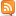  Anexos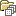 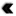 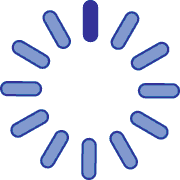 DECRETO 1069 DE 2015(Mayo 26)Modificado parcialmente por el Decreto 1167 de 2016"Por medio del cual se expide el decreto único reglamentario del sector justicia y del derecho."EL PRESIDENTE DE LA REPÚBLICA DE COLOMBIA,En ejercicio de las facultades que le confiere el numeral 11 del artículo 189 de la Constitución Política, yCONSIDERANDO:Que la producción normativa ocupa un espacio central en la implementación de políticas públicas, siendo el medio a través del cual se estructuran los instrumentos jurídicos que materializan en gran parte las decisiones del Estado.Que la racionalización y simplificación del ordenamiento jurídico es una de las principales herramientas para asegurar la eficiencia económica y social del sistema legal y para afianzar la seguridad jurídica.Que constituye una política pública gubernamental la simplificación y compilación orgánica del sistema nacional regulatorio.Que la facultad reglamentaria incluye la posibilidad de compilar normas de la misma naturaleza.Que por tratarse de un decreto compilatorio de normas reglamentarias preexistentes, las mismas no requieren de consulta previa alguna, dado que las normas fuente cumplieron al momento de su expedición con las regulaciones vigentes sobre la materia.Que la tarea de compilar y racionalizar las normas de carácter reglamentario implica, en algunos casos, la simple actualización de la normativa compilada, para que se ajuste a la realidad institucional y a la normativa vigente, lo cual conlleva, en aspectos puntuales, el ejercicio formal de la facultad reglamentaria.Que en virtud de sus características propias, el contenido material de este decreto guarda correspondencia con el de los decretos compilados; en consecuencia, no puede predicarse el decaimiento de las resoluciones, las circulares y demás actos administrativos expedidos por distintas autoridades administrativas con fundamento en las facultades derivadas de los decretos compilados.Que la compilación de que trata el presente decreto se contrae a la normatividad vigente al momento de su expedición, sin perjuicio de los efectos ultractivos de disposiciones derogadas a la fecha, de conformidad con el artículo 38 dela Ley 153 de 1887.Que por cuanto este decreto constituye un ejercicio de compilación de reglamentaciones preexistentes, los considerandos de los decretos fuente se entienden incorporados a su texto, aunque no se transcriban, para lo cual en cada artículo se indica el origen del mismo.Que las normas que integran el Libro 1 de este Decreto no tienen naturaleza reglamentaria, como quiera que se limitan a describir la estructura general administrativa del sector.Que durante el trabajo compilatorio recogido en este Decreto, el Gobierno verificó que ninguna norma compilada hubiera sido objeto de declaración de nulidad o de suspensión provisional, acudiendo para ello a la información suministrada por la Relatoría y la Secretaría General del Consejo de Estado.Que con el objetivo de compilar y racionalizar las normas de carácter reglamentario que rigen en el sector y contar con un instrumento jurídico único para el mismo, se hace necesario expedir el presente decreto Reglamentario Único Sectorial.Por lo anteriormente expuesto,DECRETA:LIBRO 1.ESTRUCTURA DEL SECTOR JUSTICIA PARTE 1. SECTOR CENTRALTÍTULO 1CABEZA DEL SECTORArtículo 1.1.1.1. El Ministerio de Justicia y del Derecho. El Ministerio de Justicia y del Derecho como cabeza del Sector Justicia y del Derecho formula, adopta, dirige, coordina y ejecuta la política pública en materia de ordenamiento jurídico, defensa y seguridad jurídica, acceso a la justicia formal y alternativa, lucha contra la criminalidad, mecanismos judiciales transicionales, prevención y control del delito, asuntos carcelarios y penitenciarios, promoción de la cultura de la legalidad, la concordia y el respeto a los derechos, la cual se desarrollará a través de la institucionalidad que comprende el Sector Administrativo.Asimismo coordina las relaciones entre la Rama Ejecutiva, la Rama Judicial, el Ministerio Público, los organismos de control y demás entidades públicas y privadas, para el desarrollo y consolidación de la política pública en materia de justicia y del derecho.(Decreto 2897 de 2011, artículo 1º)TÍTULO 2FONDOS ESPECIALESArtículo 1.1.2.1. Fondo de Infraestructura Carcelaria, FIC. Para la financiación y generación de la infraestructura penitenciaria y carcelaria, el Ministerio de Justicia y delDerecho contará con el Fondo de Infraestructura Carcelaria, regulado por la Ley 55 de 1985, modificado por la Ley 66 de 1993 y demás normas que la adicionan o modifican.(Decreto 2897 de 2011, artículo 24)Artículo 1.1.2.2. Fondo de lucha contra las drogas. Para el fortalecimiento del sistema de justicia y de la lucha contra las drogas, el Ministerio de Justicia y del Derecho contará con un fondo o sistema especial de manejo de cuentas, sin personería jurídica, ni estructura administrativa, ni planta de personal, de que trata el Decreto-ley 200 de 2003 y denominado Fondo para la Lucha contra las Drogas. El Fondo tiene por objeto exclusivo promover y financiar los planes y programas que se adelanten en materia de fortalecimiento y promoción del Sistema de Justicia y la Lucha Antidrogas, a través de diferentes organismos del Estado.(Decreto 2897 de 2011, artículo 27)TÍTULO 3ÓRGANOS DE ASESORÍA Y COORDINACIÓNArtículo 1.1.3.1. Órganos Internos de Asesoría y Coordinación.Comité Sectorial de Desarrollo Administrativo Comisión de Personal Comité de GerenciaComité de Coordinación del Sistema de Control Interno(Decreto 2897 de 2011, artículo 31)Artículo 1.1.3.2. Órganos Sectoriales de Asesoría y Coordinación Política Criminal y Justicia Restaurativa:Consejo Nacional de Estupefacientes.(Ley 30 de 1986)Consejo Superior de Política Criminal(Decreto 2055 de 2014)Comisión de Coordinación Interinstitucional para el Control de Lavado de Activos.(Decreto 3420 de 2004)Consejo Directivo del Inpec.(Decreto 4151 de 2011)Consejo Directivo de la Unidad de Servicios Penitenciarios y Carcelarios.(Decreto 4150 de 2011)Comisión Asesora para la Desmonopolización de la Acción Penal.(Resolución 111 de 2012)Comité Técnico Interinstitucional de Coordinación y seguimiento a la ejecución de las normas penitenciarias y carcelarias aplicables en el marco de la Ley de Justicia y Paz.(Decreto 1733 de 2009)Comité de Coordinación Interinstitucional de Justicia y Paz.(Decreto 3011 de 2013).Comisión de Seguimiento a las Condiciones de Reclusión del Sistema Penitenciario y Carcelario(Ley 1709 de 2014, artículo 93)Comité de Evaluación de las Personas en Condición de Inimputabilidad(Decreto 1320 de 1997)Comisión Interinstitucional contra las Bandas y Redes Criminales(Decreto 2374 de 2010)Consejo Nacional de lucha contra el hurto de vehículos, partes, repuestos y modalidades conexas(Decreto 3110 de 2007)Promoción de la JusticiaComisión de seguimiento a la implementación del Código General del Código General del Proceso(Ley 1562 de 2012, artículo 619)Comisión del Proceso Oral y Justicia Pronta.(Decreto 020 de 2013)Consejo Directivo de la Agencia Nacional de Defensa Jurídica del Estado.(Decreto-ley 4085 de 2011)Comisión Intersectorial para la Armonización Normativa.(Decreto 1052 de 2014)Comisión Intersectorial de Seguimiento al Sistema Penal Acusatorio CISPA.(Decreto 261 de 2010 modificado por el Decreto 491 de 2012).Consejo Nacional de Conciliación y Acceso a la Justicia(Decreto 1829 de 2013)Comité Nacional de Casas de Justicia(Decreto 1477 de 2000)Notariado y RegistroConsejo Directivo de la Superintendencia de Notariado y Registro.(Decreto 2723 de 2014)Consejo Superior de la Carrera Registral.(Ley 1579 de 2012, artículo 85)Consejo Superior de la Carrera Notarial(Decreto-ley 960 de 1970, artículo 164)PARTE 2.SECTOR DESCENTRALIZADOTÍTULO 1.ENTIDADES ADSCRITASArtículo 1.2.1.1 Instituto Nacional Penitenciario y Carcelario. El Instituto Nacional Penitenciario y Carcelario, Inpec, tiene como objeto ejercer la vigilancia, custodia, atención y tratamiento de las personas privadas de la libertad; la vigilancia y seguimiento del mecanismo de seguridad electrónica y de la ejecución del trabajo social no remunerado, impuestas como consecuencia de una decisión judicial, de conformidad con las políticas establecidas por el Gobierno nacional y el ordenamiento jurídico, en el marco de la promoción, respeto y protección de los derechos humanos.(Decreto 4151 de 2011, artículo 1)Artículo 1.2.1.2 Unidad de Servicios Penitenciarios y Carcelarios. La Unidad de Servicios Penitenciarios y Carcelarios (SPC), tiene como objeto gestionar y operar el suministro de bienes y la prestación de los servicios, la infraestructura y brindar el apoyo logístico y administrativo requeridos para el adecuado funcionamiento de los servicios penitenciarios y carcelarios a cargo del Instituto Nacional Penitenciario y Carcelario (Inpec).(Decreto 4150 de 2011, artículo 4)Artículo 1.2.1.3 Unidad Administrativa Especial Agencia Nacional de Defensa Jurídica del Estado. La Agencia tendrá como objetivo el diseño de estrategias, planes y acciones dirigidos a dar cumplimiento a las políticas de defensa jurídica de la Nación y del Estado definidas por el Gobierno Nacional; la formulación, evaluación y difusión de las políticas en materia de prevención de las conductas antijurídicas por parte de servidores y entidades públicas, del daño antijurídico y la extensión de sus efectos, y la dirección, coordinación y ejecución de las acciones que aseguren la adecuada implementación de las mismas, para la defensa de los intereses litigiosos de la Nación.(Decreto-ley 4085 de 2011, artículo 2º)Artículo 1.2.1.4. Superintendencia de Notariado y Registro. La Superintendencia de Notariado y Registro tendrá como objetivo la orientación, inspección, vigilancia y control de los servicios públicos que prestan los Notarios y los Registradores de Instrumentos Públicos, la organización, administración, sostenimiento, vigilancia y control de las Oficinas de Registro de Instrumentos Públicos, con el fin de garantizar la guarda de la fe pública , la seguridad jurídica y administración del servicio público registral inmobiliario, para que estos servicios se desarrollen conforme a la ley y bajo los principios de eficiencia, eficacia y efectividad.(Decreto 2723 de 2014, artículo 4º)LIBRO 2.RÉGIMEN REGLAMENTARIO DEL SECTOR JUSTICIA Y DEL DERECHOPARTE 1.DISPOSICIONES GENERALESTÍTULO 1.OBJETO Y ÁMBITO DE APLICACIÓNArtículo 2.1.1.1 Objeto. El objeto de este decreto es compilar la normatividad vigente expedida por el Gobierno nacional mediante las facultades reglamentarias conferidas por el numeral 11 del artículo 189 de la Constitución Política al Presidente de la República para para la cumplida ejecución de las leyes.Artículo 2.1.1.2 Ámbito de Aplicación. El presente decreto aplica a las entidades del sector Justicia y del Derecho y rige en todo el territorio nacional.TÍTULO 2.DEFINICIONESArtículo 2.1.2.1 Definiciones. Para efectos del presente decreto, se entenderá por: Arbitraje Virtual: Modalidad de arbitraje, en la que el procedimiento es administrado con apoyo en un sistema de información, aplicativo o plataforma y los actos procesales y las comunicaciones de las partes se surten a través del mismo.Aval: Es el reconocimiento que otorga el Ministerio de Justicia y del Derecho a las entidades que busquen impartir el Programa de Formación en Conciliación Extrajudicial en Derecho. Para efectos de conocer de los procedimientos de negociación de deudas y convalidación de acuerdos privados de los que trata el Título 4 de la Sección 3 del Libro 3 del Código General del Proceso se entiende por aval el reconocimiento que otorga el Ministerio de Justicia y del Derecho a las entidades que busquen impartir el Programa de formación de conciliadores en insolvencia, de que trata el artículo 2.2.4.4.2.4., del presente decreto.Casas de Justicia: Las Casas de Justicia son centros multiagenciales de información, orientación, referencia y prestación de servicios de resolución de conflictos, donde se aplican y ejecutan mecanismos de justicia formal y no formal. Con ellas se pretende acercar la justicia al ciudadano orientándolo sobre sus derechos, previniendo el delito, luchando contra la impunidad, facilitándole el uso de los servicios de justicia formal y promocionan-do la utilización de mecanismos alternativos de resolución de conflictos.Los servicios que se prestan en las Casas de Justicia serán gratuitos.Centro: Denominación genérica que comprende los Centros de Conciliación, los Centros de Arbitraje y los Centros de Conciliación y Arbitraje y Amigable Composición.Centro de Arbitraje: Es aquel autorizado por el Ministerio de Justicia y del Derecho para prestar el soporte operativo y administrativo requerido para el buen desarrollo de las funciones de los árbitros.Centro de Conciliación: Es aquel autorizado por el Ministerio de Justicia y del Derecho para que preste el soporte operativo y administrativo requerido para el buen desarrollo de las funciones de los conciliadores y en especial para conocer de los procedimientos de negociación de deudas y convalidación de acuerdos privados de los que trata el Título 4 de la Sección 3 del Libro 3 del Código General del Proceso.Centros de Conciliación Gratuitos: Para efectos de conocer de los procedimientos de negociación de deudas y convalidación de acuerdos privados de los que trata el Título 4 de la Sección 3 del Libro 3 del Código General del Proceso se entiende por centros de conciliación gratuitos, los centros de conciliación de consultorios jurídicos de facultades de derecho y de las entidades públicas que deben prestar sus servicios de manera gratuita, de acuerdo con lo dispuesto en el artículo 535 del Código General del Proceso.Centros de Conciliación Remunerados: Para efectos de conocer de los procedimientos de negociación de deudas y convalidación de acuerdos privados de los que trata el Título 4 de la Sección 3 del Libro 3 del Código General del Proceso se entiende por Centros de Conciliación Remunerados, los centros de conciliación privados, autorizados para cobrar por sus servicios de acuerdo con los artículos 535 y 536 del Código General del Proceso.Dinero. Para los efectos previstos en el Estatuto Nacional de Estupefacientes, cuando se mencione la palabra dinero se entenderá la moneda nacional o extranjera.Educación Continuada: Son los cursos, foros, seminarios y eventos similares que deben realizarse periódicamente para la actualización y el desarrollo de los conocimientos y habilidades de los conciliadores y de los funcionarios de los centros de conciliación. Los programas de educación continuada no sustituyen, en ningún caso los Programas de Formación que exigen la ley y el Capítulo 2 del Título 4 de la Parte 2 del Libro 2 del presente decreto, para el ejercicio de las funciones propias de dichas personas.Entidad Avalada: Es la entidad que cuenta con el aval del Ministerio de Justicia y del Derecho para capacitar conciliadores a través de Programas de Formación en Conciliación Extrajudicial en Derecho. Así mismo para efectos de conocer de los procedimientos de negociación de deudas y convalidación de acuerdos privados de los que trata el Título 4 de la Sección 3 del Libro 3 del Código General del Proceso se entiende por entidad avalada la institución de educación superior, entidad pública, cámara de comercio, entidad sin ánimo de lucro que asocie a notarios, organización no gubernamental de la sociedad civil especializada en justicia, derecho procesal o insolvencia, que cuenta con el aval del Ministerio de Justicia y del Derecho para capacitar conciliadores a través de Programas de Formación en Insolvencia.Entidad Promotora: Para efectos de conocer de los procedimientos de negociación de deudas y convalidación de acuerdos privados de los que trata el Título 4 de la Sección 3 del Libro 3 del Código General del Proceso se entiende por entidad promotora la entidad pública, persona jurídica sin ánimo de lucro o universidad con consultorio jurídico, que de acuerdo con lo establecido en la normativa aplicable, cuenta con centro de conciliación.Gestión de Documentos: Para efectos de lo previsto en el Capítulo 2 del Título 4 de la Parte 2 del Libro 2 de este Decreto, se entiende como el conjunto de actividades administrativas y técnicas tendientes a planificar, controlar y organizar la documentación producida o recibida en los Centros, desde su origen hasta su destino final, con el objeto de facilitar su utilización y conservación.Juez: Para efectos de conocer de los procedimientos de negociación de deudas y convalidación de acuerdos privados de los que trata el Título 4 de la Sección 3 del Libro 3 del Código General del Proceso se entiende por juez, el Juez Civil Municipal del domicilio del deudor o del domicilio en donde se adelante el Procedimiento de Insolvencia, competente para conocer de las controversias jurisdiccionales que se susciten con ocasión de este último, de acuerdo con los artículos 17 numeral 9, 28 numeral 8 y 534 del Código General del Proceso.Materia prima o droga de control especial. Es toda sustancia farmacológicamente activa cualquiera que sea su origen, que produce efectos mediatos o inmediatos de dependencia física o psíquica en el ser humano, o aquella que haya sido catalogada como tal en los convenios internacionales y aceptados por el Instituto Nacional de Vigilancia de Medicamentos y Alimentos (Invima) – Comisión Revisora de Productos Farmacéuticos.Medicamento. Es toda droga producida o elaborada en forma farmacéutica reconocida que se utiliza para la prevención, diagnóstico, tratamiento, curación o rehabilitación de las enfermedades.Medicamento de control especial. Es la droga o mezcla de drogas con adición de sustancias similares, preparada para presentarse en forma farmacéutica y que puede producir dependencia física o psíquica.Notaría: Para efectos de conocer de los procedimientos de negociación de deudas y convalidación de acuerdos privados de los que trata el Título 4 de la Sección 3 del Libro 3 del Código General del Proceso se entiende por notaria la institución integrada por el notario y los conciliadores inscritos en la lista que conforme para el efecto, de acuerdo con lo dispuesto en el artículo 533 del Código General del Proceso.Operadores de la insolvencia: Para efectos de conocer de los procedimientos de negociación de deudas y convalidación de acuerdos privados de los que trata el Título 4 de la Sección 3 del Libro 3 del Código General del Proceso son operadores de la insolvencia de la persona natural no comerciante los conciliadores inscritos en las listas de los centros de conciliación y de las Notarías, los notarios y los liquidadores, quienes ejercerán su función con independencia, imparcialidad absoluta y total idoneidad.Plataforma o Aplicativo: Todo sistema utilizado para generar, enviar, recibir, archivar o procesar de alguna otra forma mensajes de datos en el marco del Arbitraje Virtual.Procedimientos de Insolvencia: Son los procedimientos de negociación de deudas y convalidación de acuerdos privados de la persona natural no comerciante previstos en el Título 4 de la Sección 3 del Libro 3 del Código General del Proceso y en el Capítulo 4 del Título 4 de la Parte 2 del Libro 2 del presente decreto.Programa de Formación en Conciliación Extrajudicial en Derecho: Es el plan de estudios que deben cursar y aprobar quienes vayan a desempeñarse como conciliadores extrajudiciales en derecho, según lo dispuesto en el artículo 2.2.4.2.8.1 y siguientes del Capítulo 2 del Título 4 de la Parte 2 del Libro 2 del presente decreto.Programa de Formación en Insolvencia: Es el plan de estudios que deben cursar y aprobar quienes vayan a desempeñarse como conciliadores en insolvencia de la persona natural no comerciante, según lo dispuesto en el artículo 2.2.4.4.4.1., y siguientes del Capítulo 4 Título 4 Parte 2 Libro 2 presente decreto.Precursor o sustancia precursora. Es la sustancia o mezcla de sustancias a partir de las cuales se puede sintetizar, fabricar, procesar, u obtener drogas que producen dependencia física o psíquica.Régimen de Insolvencia Empresarial: Para efectos de conocer de los procedimientos de negociación de deudas y convalidación de acuerdos privados de los que trata el Título 4 de la Sección 3 del Libro 3 del Código General del Proceso se entiende por Régimen de Insolvencia Empresarial los procedimientos de insolvencia previstos en la Ley 1116 de 2006 o en las normas que la adicionen, sustituyan o modifiquen.Reglamento de los Centros: Es el conjunto de reglas que deben establecer los Centros para su funcionamiento, de acuerdo con lo dispuesto por los artículos 13 numeral 1 de la Ley 640 de 2001 y 51 de la Ley 1563 de 2012.Reglamento Interno: Para efectos de conocer de los procedimientos de negociación de deudas y convalidación de acuerdos privados de los que trata el Título 4 de la Sección 3 del Libro 3 del Código General del Proceso, se entiende por Reglamento Interno el que deben establecer los centros de conciliación para su funcionamiento, de acuerdo con lo dispuesto por el artículo 13 numeral 1 de la Ley 640 de 2001.Servicio Militar Obligatorio. El Servicio Militar Obligatorio establecido por la Ley 65 de 1993 para los Bachilleres es una modalidad especial del servicio, con el fin de cooperar en la custodia, vigilancia y resocialización de los internos en las diferentes cárceles del país.Sistema de Información de la Conciliación, el Arbitraje y la Amigable Composición (SICAAC): Herramienta tecnológica administrada por el Ministerio de Justicia y del Derecho, en la que los Centros y las Entidades Avaladas, los servidores públicos habilitados por ley para conciliar y los notarios deberán registrar la información relacionada con el desarrollo de sus actividades en virtud de lo dispuesto en el Capítulo 2 del Título 4 de la Parte 2 del Libro 2 del presente decreto.Valor de Adjudicación: Es el precio al cual fue rematado el bien por el mejor postor. Corresponde al monto de la mejor oferta recibida que dio origen a la adjudicación del bien rematado en la diligencia de remate.Tarifa para efectos del remate por comisionado. La Tarifa estará compuesta por la Tarifa Administrativa y la Tarifa por Adjudicación. La Tarifa Administrativa corresponde a la suma dineraria que debe ser pagada al comisionado por el trámite de la comisión.La Tarifa por Adjudicación corresponde a la suma dineraria que debe recibir el comisionado por la adjudicación del bien en la diligencia de remate. Esta tarifa equivale a un porcentaje calculado sobre el Valor de Adjudicación. Sólo se causa si el remate es aprobado por el juez comitente.PARTE 2.REGLAMENTACIONESTÍTULO 1.RÉGIMEN CARCELARIO Y PENITENCIARIOCAPÍTULO 1.UTILIZACIÓN DE DISPOSITIVOS DE TELECOMUNICACIONES EN LOS ESTABLECIMIENTOS PENITENCIARIOSArtículo 2.2.1.1.1 Autorización de inhibición o bloqueo de señales de telecomunicaciones en establecimientos carcelarios o penitenciarios. El Ministerio de Tecnologías de la Información y las Comunicaciones podrá autorizar al Instituto Nacional Penitenciario y Carcelario (Inpec) para inhibir o bloquear las señales de transmisión, recepción y control de los proveedores de redes y servicios de telecomunicaciones móviles en los establecimientos carcelarios y penitenciarios definidos por el Instituto, cuando se tengan motivos fundados para inferir que desde su interior se realizan amenazas, estafas, extorsiones y otros hechos constitutivos de delito mediante la utilización de dispositivos de telecomunicaciones.Para tales efectos, el Instituto Nacional Penitenciario y Carcelario (Inpec) formulará la respectiva solicitud al Ministerio de Tecnologías de la Información y las Comunicaciones señalando las condiciones técnicas para la ejecución de la medida.Parágrafo 1. El Inpec deberá operar los equipos utilizados para la inhibición o bloqueo de las señales adoptando todas las medidas técnicas dirigidas a evitar que se afecten las áreas exteriores al respectivo establecimiento carcelario o penitenciario.Parágrafo 2. La Agencia Nacional del Espectro (ANE) vigilará y controlará el cumplimiento de la obligación prevista en el parágrafo 1º, para lo cual realizará visitas periódicas a los respectivos establecimientos carcelarios o penitenciarios y a sus áreas exteriores.(Decreto 4768 de 2011, artículo 1)Artículo 2.2.1.1.2. Orden de eliminación o restricción de señales de telecomunicadones en establecimientos carcelarios o penitenciarios. El Ministerio de Tecnologías de la Información y las Comunicaciones, a solicitud del Instituto Nacional Penitenciario y Carcelario (Inpec), podrá ordenar a los respectivos proveedores de redes y servicios de telecomunicaciones móviles la eliminación total o la restricción de sus señales de transmisión, recepción y control en los establecimientos penitenciarios y carcelarios que el mencionado Instituto defina y en los términos en que el Ministerio de Tecnologías de la Información y las Comunicaciones determine, cuando existan motivos fundados para inferir que desde su interior se realizan amenazas, estafas, extorsiones y otros hechos constitutivos de delito mediante la utilización de dispositivos de telecomunicaciones.Para este propósito, el Instituto Nacional Penitenciario y Carcelario (Inpec) elevará una solicitud técnicamente soportada y señalará las condiciones necesarias para ejecutar la medida.Cuando se concluya que la mejor solución técnica incluye la combinación de las acciones de inhibición o bloqueo, por un lado, con las de eliminación o restricción de las señales de transmisión, recepción y control de los proveedores de redes y servicios de telecomunicaciones móviles, por el otro, la decisión del Ministerio de Tecnologías de la Información y las Comunicaciones comprenderá la autorización al Instituto Nacional Penitenciario y Carcelario (Inpec) y la respectiva orden a los proveedores de redes y servicios de telecomunicaciones móviles.Parágrafo 1. Los proveedores de redes y servicios de telecomunicaciones móviles deberán operar la infraestructura involucrada en la eliminación total o restricción de sus señales de transmisión adoptando todas las medidas técnicas dirigidas a evitar que se afecten las áreas exteriores al respectivo establecimiento carcelario o penitenciario.Parágrafo 2. La Dirección de Vigilancia y Control del Ministerio de Tecnologías de la Información y las Comunicaciones o quien haga sus veces vigilará y controlará el cumplimiento de la obligación prevista en el parágrafo 1º, para lo cual realizará visitas periódicas a los respectivos establecimientos carcelarios o penitenciarios y a sus áreas exteriores con el apoyo de la Agencia Nacional del Espectro.(Decreto 4768 de 2011 artículo 2)Artículo 2.2.1.1.3 Calidad y cubrimiento en las áreas afectadas por la medida. En los establecimientos carcelarios y penitenciarios afectados por las medidas a que se refieren los artículos anteriores, no se aplicarán los indicadores ni las exigencias de calidad y cubrimiento a cargo de los respectivos proveedores de redes y servicios de telecomunicaciones móviles.(Decreto 4768 de 2011 artículo 3º)CAPÍTULO 2ESTADO DE EMERGENCIA PENITENCIARIA Y CARCELARIAArtículo 2.2.1.2.1 Límite Temporal. El Director General del Inpec deberá determinar, al momento de decretar el estado de emergencia penitenciaria y carcelaria a que se refiere el artículo 168 de la Ley 65 de 1993, modificado por el artículo 92 de la Ley 1709 de 2014, el período de duración de dicho estado, dependiendo de las causas que le dieron origen.En el evento en que las causas que motivaron la declaratoria de emergencia persistan al vencimiento del término señalado, el Director General del Inpec podrá prorrogarlo, previo informe al Consejo Directivo.(Decreto 221 de 1995 artículo 1)Artículo 2.2.1.2.2 Traslado de Internos. Durante el estado de emergencia penitenciaria y carcelaria el Director General del Inpec podrá disponer el traslado de internos tanto sindicados como condenados, a cualquier centro carcelario del país a otras instalaciones proporcionadas por el Estado.Cada vez que se efectúe un traslado el Director General del Inpec informará de inmediato a las autoridades judiciales correspondientes las nuevas ubicaciones de los privados de la libertad, para los fines correspondientes.En todo caso, superado el peligro y reestablecido el orden el Director General del Inpec informará a las autoridades judiciales las nuevas ubicaciones de los detenidos.(Decreto 221 de 1995, artículo 2)Artículo 2.2.1.2.3. Apoyo de la Fuerza Pública. En los casos previstos en el numeral primero del artículo 168 de la Ley 65 de 1993, modificado por el artículo 92 de la Ley 1709 de 2014, el Director General del Inpec podrá solicitar el apoyo de la Fuerza Pública, en los términos establecidos en los artículos 31 y 32 de la Ley 65 de 1993, para que ingrese a las instalaciones y dependencias de un establecimiento penitenciario y carcelario a fin de prevenir o conjurar graves alteraciones de orden público o cuando se haga necesario reforzar la vigilancia del centro de reclusión. En este último evento, la presencia de la Fuerza Pública será temporal y en ningún caso superior al tiempo de duración del estado de emergencia.En los Establecimientos y Pabellones de Alta Seguridad, mientras dure el estado de emergencia penitenciaria y carcelaria la vigilancia interna podrá estar a cargo de la Fuerza Pública.(Decreto 221 de 1995 artículo 3)Artículo 2.2.1.2.4. Suspensión o Reemplazo Especial. Para los efectos de la suspensión o reemplazo del personal de servicio penitenciario y carcelario, de que trata el artículo 168 de la Ley 65 de 1993, modificado por el artículo 92 de la Ley 1709 de 2014, se entiende que hay personal comprometido en los hechos que alteran el orden o la seguridad del centro o centros de reclusión, entre otros, en los siguientes casos:a. Cuando exista indicio de participación en los hechos que alteran el orden o la seguridad. Los informes de los funcionarios del Inpec y los informes de los organismos de seguridad del Estado tendrán valor probatorio para estos efectos.b. Cuando se estuviere presente en el lugar del establecimiento donde ocurrieron los hechos que alteran el orden o la seguridad. En caso de que el motivo de alteración se produzca durante un traslado o remisión, cuando se haga parte del grupo a cuyo cargo se encuentren el o los internos, a menos que se establezca la existencia de caso fortuito, fuerza mayor o intervención de un tercero.c. Cuando debiendo estar presente en el lugar de ocurrencia de los hechos, no lo estuviere, sin causa justificada.La suspensión o reemplazo de que trata el presente artículo, no está supeditada a la existencia de un proceso disciplinario o penal, y su duración nunca podrá exceder del término de vigencia del estado de emergencia.(Decreto 221 de 1995 artículo 4)Artículo 2.2.1.2.5. Régimen de Seguridad. Durante la vigencia del estado de emergencia penitenciaria y carcelaria el Director General del Inpec podrá aplicar un régimen especial de seguridad.(Decreto 221 de 1995 artículo 5º)Artículo 2.2.1.2.6. Estímulos por colaboración eficaz. Durante el estado de emergencia penitenciaria y carcelaria, cuando un funcionario administrativo o del Cuerpo de Custodia y Vigilancia o un interno suministre información útil para probar la responsabilidad del partícipe en una o varias faltas disciplinarias o la existencia de planes encaminados a fugas o motines o la realización de conductas delictivas, el Director General del Inpec podrá otorgar uno de los siguiente beneficios:A quien ha participado en la falta, el reconocimiento de una disminución en la sanción disciplinaria a imponer.A quien no ha participado en la falta, una recompensa monetaria.Cuando se reconozcan los anteriores estímulos su graduación se hará teniendo en cuenta la importancia y gravedad de los hechos que en virtud de la colaboración se pudieron establecer y la eficacia de la colaboración prestada.El reconocimiento de los estímulos de que trata este artículo se producirá sin perjuicio de la aplicación de las normas sobre beneficios por colaboración eficaz con la justicia de que trata la normatividad vigente sobre la materia.En ningún caso el estímulo podrá consistir en el perdón de la falta. Tampoco podrá consistir en disminución de las condiciones de seguridad en que se encuentra la persona que colabora.(Decreto 221 de 1995, artículo 6º)Artículo 2.2.1.2.7. Levantamiento del Estado de Emergencia Penitenciaria y Carcelaria. Restablecidos el orden y la seguridad, superado el peligro o vencido el término señalado o su prórroga, según el caso, el Director General del Inpec procederá a levantar el estado de emergencia, e informará al Consejo Directivo del mismo, sobre las razones que motivaron la declaratoria de emergencia y la justificación de las medidas adoptadas. Igualmente informará a las autoridades judiciales las nuevas ubicaciones de los detenidos, para sus correspondientes fines; y a la Defensoría del Pueblo y a la Procuraduría General de la Nación del cumplimiento y respeto de los Derechos Humanos de los internos.(Decreto 221 de 1995 artículo 7º)CAPÍTULO 3.DISPOSICIONES GENERALES EN CUMPLIMIENTO Y APLICACIÓN DE LOS PRINCIPIOS Y PROCEDIMIENTOS ESTABLECIDOS EN LA LEY 65 DE 1993Artículo 2.2.1.3.1. Programas de trabajo. Los directores de establecimientos carcelarios y penitenciarios, deberán estructurar un programa que facilite el trabajo de la población reclusa a efectos de dar cumplimiento al artículo 86 de la Ley 65 de 1993. Cada director de establecimiento carcelario deberá estructurar un programa que facilite la utilización de la mano de obra de los internos para la construcción, remodelación o mejoras del respectivo establecimiento carcelario.(Decreto 1542 de 1997 artículo 2º)Artículo 2.2.1.3.2. Franquicia preparatoria. A fin de garantizar el cumplimiento de los artículos 148 y 149 de la Ley 65 de 1993, los directores regionales concederán la libertad y/o la franquicia preparatoria, para lo cual los consejos de disciplina estudiarán la viabilidad de la solicitud en un término no superior a dos meses.Para los efectos de este artículo se entenderá por pena efectiva el tiempo que lleve en privación de la libertad el interno, más los descuentos legales que haya obtenido, tiempo que en ningún caso podrá ser inferior a las 2/3 partes de la pena impuesta.(Decreto 1542 de 1997 artículo 6º)Artículo 2.2.1.3.3. Contratación directa. Con el fin de garantizar el tratamiento digno y seguro a los visitantes de los internos, el Inpec en ejercicio de la facultad de contratación directa consagrada en el artículo 168 de la Ley 65 de 1993, pondrá a disposición los equipos necesarios para la revisión de los alimentos y menaje destinado a los internos. Igualmente, procederá a adquirir equipos de detección, para realizar la requisa de los visitantes.Sin perjuicio de lo anterior y por motivos de seguridad, la autoridad penitenciaria podrá disponer la requisa personal de los internos o de los visitantes.(Decreto 1542 de 1997 artículo 7º)Artículo 2.2.1.3.4. Programas de educación. El Ministerio de Educación Nacional, estructurará en coordinación con las universidades estatales, un programa con el fin de garantizar el cumplimiento del artículo 94 de la Ley 65 de 1993.(Decreto 1542 de 1997 artículo 13)Artículo 2.2.1.3.5. Contratación Publicaciones Cuando la Imprenta Nacional no pueda atender las solicitudes de publicaciones, las entidades públicas sujetas a la aplicación de la Ley 80 de 1993, deberán contratar tales servicios con las empresas de la industria carcelaria, constituidas para tal fin por la Sociedad de Economía Mixta Renacimiento S. A., siempre que estas ofrezcan condiciones racionales de precio, calidad y plazo.Para tal fin los directores de los establecimientos penitenciarios y carcelarios deberán garantizar condiciones y turnos de trabajo especiales para los internos que aseguren competitividad, celeridad y adecuada participación en el mercado.(Decreto 1542 de 1997 artículo 14)Artículo 2.2.1.3.6. Planta de personal. El Director General del Inpec deberá adoptar las medidas necesarias que garanticen la modificación de la planta de personal, con el fin de reducir el número de cargos a nivel central y fortalecer las plantas de personal de las regionales y de los establecimientos carcelarios.Igualmente, deberá definir los procesos y procedimientos, para facilitar la labor administrativa y la implantación de un modelo de administración por resultados.(Decreto 1542 de 1997 artículo 15)Artículo 2.2.1.3.7. Clasificación de internos. Las juntas de distribución de patios y asignación de celdas de los distintos centros carcelarios y penitenciarios deberán realizar la clasificación de internos, de conformidad con los criterios y categorías que se señalan en el artículo 63 de la Ley 65 de 1993.Efectuada la clasificación, las autoridades penitenciaras determinarán de ser el caso, el traslado de internos o la redistribución de los mismos, atendiendo a los criterios de clasificación.(Decreto 3002 de 1997 artículo 2º)Artículo 2.2.1.3.8. Peticiones formuladas por los internos. Las peticiones elevadas por los internos de los centros carcelarios y penitenciarios, relacionadas con su situación jurídica, deberán ser atendidas por las autoridades ante las cuales se eleve, en absoluta observancia de los términos legales establecidos para ello.Con el fin de hacer un seguimiento a dichas solicitudes, y sin perjuicio de que cada establecimiento de reclusión lo efectúe igualmente, los directores de los mismos remitirán a la Dirección Regional correspondiente, una relación mensual de las solicitudes hechas a las diferentes autoridades administrativas o judiciales que se encuentren en mora de respuesta, con el fin de que cada Regional informe de tal situación a la entidad respectiva o a quien haga las veces de superior jerárquico o funcional de la misma, sin perjuicio de las acciones administrativas y disciplinarias a que haya lugar.Para tal efecto, las Direcciones Regionales del Instituto Nacional Penitenciario y Carcelario, Inpec, conformarán grupos encargados de dicho seguimiento.(Decreto 3002 de 1997 artículo 3º)Artículo 2.2.1.3.9. Espacios para la atención de peticiones. A efectos de garantizar el cumplimiento del artículo 58 de la Ley 65 de 1993, cada director de establecimiento carcelario y penitenciario, deberá habilitar un espacio y designar a un funcionario para que atienda y tramite las peticiones, las solicitudes de información y las quejas de los internos.El director del establecimiento carcelario deberá disponer de las medidas que garanticen que el interno tenga acceso a este funcionario.Tratándose de un derecho fundamental, las peticiones, las solicitudes de información y las quejas, deberán tramitarse dentro del término señalado por la normativa vigente.(Decreto 1542 de 1997 artículo 9º)Artículo 2.2.1.3.10. Juntas y consejos. Los directores de los establecimientos carcelarios deberán enviar a la Dirección General del Instituto Nacional Penitenciario y Carcelario la conformación de la Junta de Evaluación de Trabajo, Estudio y Enseñanza, la de los Consejos de Disciplina, de la Junta Asesora de Traslados y del Consejo de Evaluación y Tratamiento, de que trata la Ley 65 de 1993.En el caso de no existir dichos organismos en algún establecimiento carcelario, el Director General del Instituto, deberá disponer lo necesario para su conformación.(Decreto 3002 de 1997 artículo 4º)Artículo 2.2.1.3.11. Cursos de capacitación. El Instituto Nacional Penitenciario y Carcelario, Inpec, deberá programar semestralmente, cursos de capacitación a los directores, personal administrativo y de guardia de todos los establecimientos de reclusión del país, con el fin de dotarlos de los conocimientos y herramientas necesarias para atender de manera idónea las funciones que deben cubrir por necesidades del servicio. Tales cursos harán énfasis en aspectos como los derechos humanos, derecho penitenciario y carcelario, reseña y dactiloscopia, procesos disciplinarios contra internos, manejo de archivo y correspondencia, fundamentos de procedimiento penal, administración de recursos físico y humano, contratación administrativa, entre otros, sin perjuicio del derecho de actualización que tiene todo funcionario en el desempeño de las funciones propias de su cargo.Los beneficiarios de esta capacitación tendrán la obligación de ser multiplicadores de conocimiento en sus respectivos establecimientos de reclusión, y tendrán el derecho a que tales cursos sean tenidos en cuenta como cumplimiento de requisitos para ascenso al interior de la carrera penitenciaria.(Decreto 3002 de 1997, artículo 7º)Artículo 2.2.1.3.12. Aprovechamiento del recurso humano. Los Directores Regionales o en su defecto los directores de los establecimientos de reclusión, deberán implementar mecanismos que permitan aprovechar el recurso humano al servicio del Instituto Nacional Penitenciario y Carcelario, Inpec, de manera tal que dichos funcionarios puedan aplicar sus conocimientos en establecimientos que carecen de planta de personal suficiente, sin perjuicio de garantizar la prestación del servicio en su respectiva sede de trabajo.(Decreto 3002 de 1997, artículo 8º)Artículo 2.2.1.3.13. Información sobre el tratamiento progresivo penitenciario. Con el fin de garantizar el cumplimiento de los artículos 142, 143 y 144 de la Ley 65 de 1993, a partir del 19 de diciembre de 1997, los directores de los centros carcelarios y penitenciarios deberán informar a la Dirección del Instituto Nacional Penitenciario y Carcelario,Inpec, cada dos (2) meses, el resultado de la aplicación del sistema de tratamiento progresivo, de conformidad con la Resolución 7302 de 2005, expedida por esa entidad.Con el fin de agilizar la implementación del sistema de tratamiento progresivo, los directores de los centros carcelarios y penitenciarios podrán hacer uso de los mecanismos de que trata el artículo 2.2.1.3.12., del presente capítulo.(Decreto 3002 de 1997 artículo 9º)Artículo 2.2.1.3.14. Casas de post-penados. En desarrollo del artículo 159 de la Ley 65 de 1993, el Instituto Nacional Penitenciario y Carcelario, INPEC, deberá, elaborar programas concretos para los post-penados con el propósito de implementarlos en las casas cedidas para tal efecto, a fin de integrar al liberado a la familia y a la sociedad. Así mismo, y de conformidad con el artículo 160 de la Ley 65 de 1993, el Instituto Nacional Penitenciario y Carcelario, Inpec, podrá celebrar contratos con fundaciones, con el objeto de que estas organicen y atiendan las casas de pospenados.(Decreto 3002 de 1997 artículo 11)Artículo 2.2.1.3.15 Voluntariado Social. Con el fin de garantizar el cumplimiento del artículo 157 de la Ley 65 de 1993, la Dirección del Instituto Nacional Penitenciario, Inpec, y los directores de los centros carcelarios, promoverán la creación y organización de los cuerpos de voluntariado social.(Decreto 3002 de 1997 artículo 13)Artículo 2.2.1.3.16. Programas de asistencia jurídica. La Defensoría del Pueblo, en coordinación con el Inpec, estructurará un programa de asistencia jurídica y revisión de la situación legal de los internos para efectos de solicitar la aplicación de los beneficios a que haya lugar, sin perjuicio de la atención jurídica que por ley les corresponde a los defensores.Para el cumplimiento de lo aquí señalado, el Defensor del Pueblo y sus delegados deberán poner a disposición de cada establecimiento carcelario y penitenciario mínimo un defensor público por cada cincuenta (50) reclusos que carezcan de defensor.(Decreto 1542 de 1997 artículo 3º)Artículo 2.2.1.3.17. Evaluación programas de asistencia jurídica a internos. El Instituto Nacional Penitenciario, Inpec, y la Defensoría del Pueblo evaluarán los resultados obtenidos con ocasión de lo dispuesto en el artículo anterior en materia de asistencia jurídica a los internos. Con base en esta evaluación, procederán a establecer y adoptar las medidas a que haya lugar con el fin de garantizar el cumplimiento del artículo 154 de la Ley 65 de 1993, incluida la designación de más defensores.(Decreto 3002 de 1997 artículo 14)Artículo 2.2.1.3.18. Criterios de gasto. Con el fin de optimizar los recursos de las cajas especiales de las direcciones de los diferentes establecimientos carcelarios, el Consejo Directivo del Instituto Nacional Penitenciario y Carcelario, Inpec, deberá establecer las prioridades y criterios del gasto con cargo a esos recursos y fijar la periodicidad en la cual se rindan informes y se efectúen auditorías especiales para verificar los movimientos de dichas cajas.(Decreto 3002 de 1997 artículo 15)Artículo 2.2.1.3.19. Grupo interno de trabajo. El Ministerio de Justicia y del Derecho deberá conformar un grupo interno interdisciplinario que se encargará de realizar el seguimiento de cada uno de los puntos señalados en el presente capítulo y monitorear su cumplimiento.(Decreto 1542 de 1997 artículo 16)Artículo 2.2.1.3.20. Informes de los jueces de ejecución de penas. Los Jueces de Ejecución de Penas deberán presentar ante el Consejo Superior de la Judicatura con copia al Consejo Nacional de Política Penitenciaria y Carcelaria, un informe bimensual de todo lo relacionado con la libertad del condenado que deba otorgarse con posterioridad a la sentencia, rebaja de penas, redención de pena por trabajo, estudio o enseñanza y extinción de la condena.(Decreto 1542 de 1997 artículo 12)Artículo 2.2.1.3.21. Recursos. El Ministerio de Hacienda y Crédito Público, realizará las gestiones necesarias para garantizar los recursos que se requieran con el fin de dar cumplimiento al presente capítulo.(Decreto 1542 de 1997 artículo 18)Artículo 2.2.1.3.22. Falta disciplinaria. De conformidad con la Ley 734 de 2002 (Código Único Disciplinario), constituirá falta disciplinaria la violación de las normas contenidas en el presente decreto.(Decreto 3002 de 1997 artículo 17 y Decreto 1542 de 1997 artículo 19)CAPÍTULO 4.SERVICIO MILITAR OBLIGATORIO COMO AUXILIARES BACHILLERES DEL CUERPO DE CUSTODIA Y VIGILANCIAPENITENCIARIA NACIONALSECCIÓN 1.ASPECTOS GENERALESArtículo 2.2.1.4.1.1 Denominación. Los Bachilleres que presten el Servicio Militar Obligatorio en el Instituto Nacional Penitenciario y Carcelario, actuarán dentro de la organización y funcionamiento que la ley asigne al Instituto Nacional Penitenciario y Carcelario con la denominación de Auxiliares Bachilleres del Cuerpo de Custodia Penitenciaria Nacional.(Decreto 537 de 1994, artículo 2)Artículo 2.2.1.4.1.2 Objetivo. Los Auxiliares Bachilleres del Cuerpo de Custodia y Vigilancia Penitenciaria Nacional que presten el Servicio Militar Obligatorio durante el tiempo y condiciones previstas en este capítulo cumplirán con la obligación del Servicio Militar y tendrán derecho a que se les expida la tarjeta de reservistas de primera clase, a través de la Jefatura de Reclutamiento y Control Reservas del Ejército.(Decreto 537 de 1994 artículo 3º)SECCIÓN 2.ORGANIZACIÓN Y ADMINISTRACIÓNArtículo 2.2.1.4.2.1. Administración. El Instituto Nacional Penitenciario y Carcelario para la prestación del Servicio Militar Obligatorio, se hará cargo de la administración del personal y del cuerpo logístico, conforme al convenio que para el efecto se suscriba.(Decreto 537 de 1994 artículo 4º)Artículo 2.2.1.4.2.2. Jurisdicción y mando. Los Auxiliares Bachilleres del Cuerpo de Custodia y Vigilancia Penitenciaria Nacional, quedarán sometidos a la jurisdicción y mando del Director General del Instituto Nacional Penitenciario y Carcelario, del Comandante Superior de la Guardia Penitenciaria Nacional, de los Directores de los establecimientos Carcelarios y del Director de la Escuela Penitenciaria Nacional, en su debido orden jerárquico.(Decreto 537 de 1994 artículo 5º)Artículo 2.2.1.4.2.3. Régimen disciplinario aplicable. Las normas disciplinarias esta-Mecidas para los funcionarios del Cuerpo de Custodia y Vigilancia Penitenciaria Nacional son aplicables a los Auxiliares Bachilleres.(Decreto 537 de 1994 artículo 6)Artículo 2.2.1.4.2.4. Lugar de prestación del servicio. Los Auxiliares Bachilleres del Cuerpo de Custodia y Vigilancia Penitenciaria Nacional, prestarán el Servicio preferiblemente en el lugar donde su familia haya fijado su domicilio, en los municipios circundantes o donde se encuentre el centro docente que expidió el título de Bachiller.(Decreto 537 de 1994 artículo 7º)Artículo 2.2.1.4.2.5. Elementos del servicio. Los Auxiliares Bachilleres del Cuerpo de Custodia y Vigilancia Penitenciaria Nacional, emplearán preferiblemente en la prestación del servicio, uniforme, revólver, bastón de mando, esposas, pito, y las demás que se consideren pertinentes de acuerdo a la modalidad del servicio a prestar(Decreto 537 de 1994 artículo 8º)Artículo 2.2.1.4.2.6. Atribuciones del director general. El Director General del Instituto Nacional Penitenciario y Carcelario, tendrá las siguientes atribuciones relacionadas con los Auxiliares Bachilleres del Cuerpo de Custodia y Vigilancia Penitenciaria Nacional:1. Dirigir y emplear el Cuerpo de Auxiliares Bachilleres de la Guardia Penitenciaria Nacional.2. Presentar el presupuesto de gastos e inversiones al Ministerio de Hacienda y Crédito Público con los trámites reglamentarios.3. Ordenar los gastos que requiera el funcionamiento del programa.4. Determinar las escuelas regionales para la capacitación de los integrantes de este servicio, las cuales dependerán de la Escuela Penitenciaria Nacional.5. Las demás que le determine el Gobierno Nacional, de acuerdo con la ley.(Decreto 537 de 1994 artículo 9)Artículo 2.2.1.4.2.7. Duración. El Servicio Militar Obligatorio para Bachilleres, en el Cuerpo de Custodia y Vigilancia Penitenciaria Nacional, tendrá una duración de doce (12) meses, de los cuales los tres (3) primeros serán para instrucción básica teórica-práctica, en los asuntos relativos a las funciones y obligaciones de la Guardia Nacional Penitenciaria y Carcelaria, y los nueve (9) restantes para la prestación del servicio propiamente dicho.Parágrafo. El período del Servicio Militar Obligatorio coincidirá con los períodos académicos legalmente establecidos en el país.(Decreto 537 de 1994 artículo 10)SECCIÓN 3DEL PERSONAL.Artículo 2.2.1.4.3.1. Inscripción y reclutamiento. La inscripción y reclutamiento de los colombianos bachilleres que presten el Servicio Militar Obligatorio en el Cuerpo de Custodia y Vigilancia Penitenciaria Nacional, se hará a través de la Jefatura de Reclutamiento y Control Reservas del Ejército, la cual entregará al Instituto Nacional Penitenciario y Carcelario, las cuotas requeridas para efectos de la selección respectiva.(Decreto 537 de 1994 artículo 11)Artículo 2.2.1.4.3.2. Selección e incorporación. La selección de los Bachilleres aspirantes a prestar el Servicio Militar Obligatorio en el Instituto Nacional Penitenciario y Carcelario, la realizará la Escuela Penitenciaria Nacional, en la regional de incorporación que se establezca, entre el personal que sea citado por la Jefatura de Reclutamiento y Control Reservas del Ejército, previa coordinación con el Instituto Nacional Penitenciario y Carcelario.(Decreto 537 de 1994 artículo 12)Artículo 2.2.1.4.3.3. Instrucción. Los Auxiliares del Cuerpo de Custodia y Vigilancia Penitenciaria Nacional, recibirán instrucción básica en la Escuela Penitenciaria Nacional y en las sedes que determinen para tal fin, la cual será orientada a labores del Cuerpo de Custodia y Vigilancia Penitenciaria Nacional, con énfasis en las funciones propias de la resocialización de los detenidos, de acuerdo con el plan de estudios que establezca la Escuela Penitenciaria Nacional.Parágrafo. El programa general de instrucción será puesto en conocimiento del Comando del Ejército, y será supervisado por la Unidad Operativa en cuya jurisdicción funcione la respectiva Escuela Penitenciaria.(Decreto 537 de 1994 artículo 13)Artículo 2.2.1.4.3.4 Reconocimiento. Mientras dure el período de capacitación, el mejor alumno, en cada centro de instrucción será distinguido con el premio al "Mejor Alumno".(Decreto 537 de 1994 artículo 14)Artículo 2.2.1.4.3.5. Carné de identificación. La Escuela Penitenciaria Nacional, expedirá un carné de identificación a los Auxiliares Bachilleres del Cuerpo de Custodia y Vigilancia Penitenciaria Nacional, para control de personal y prestación del Servicio Médico.(Decreto 537 de 1994 artículo 15)Artículo 2.2.1.4.3.6. Uniformes. Los Auxiliares Bachilleres utilizarán los uniformes que establezca la Dirección General del Instituto Nacional Penitenciario y Carcelario.(Decreto 537 de 1994 artículo 16)SECCIÓN 4FUNCIONES Y OBLIGACIONES.Artículo 2.2.1.4.4.1. Funciones y obligaciones. Las funciones y obligaciones que los Auxiliares Bachilleres deben cumplir, se limitarán a los servicios primarios que ejerce un guardián, así:1. Observar una conducta seria y digna.2. Servir como auxiliar en la educación y readaptación de los internos en los establecimientos carcelarios.3. Sugerir a la Dirección del establecimiento programas tendientes a la resocialización de los internos, suministrando los informes que estimen convenientes para tal finalidad.4. Custodiar y vigilar constantemente a los internos en los centros penitenciarios en las remisiones, conservando siempre la vigilancia visual acompañados de un miembro del Cuerpo de Custodia y Vigilancia Nacional (guardián, suboficial y oficial).5. Instruir a los internos de los establecimientos carcelarios sobre normas de convivencia social.6. Velar por el buen uso de las áreas comunes dentro de los establecimientos carcelarios.7. Propender por la conservación de los parques y zonas verdes, de los establecimientos carcelarios orientando a la población reclusa respecto del estado de limpieza y prevención en que se deben mantener8. Realizar labores de ornato destinadas a conservar la naturaleza y a embellecer los establecimientos carcelarios.9. Informar a los directores de los establecimientos carcelarios las anomalías que observe.10. Promover campañas de prevención de la drogadicción.11. Requisar cuidadosamente a los detenidos o condenados siempre acompañados de sus superiores siguiendo las instrucciones impartidas en el reglamento.12. Realizar los ejercicios colectivos que mejoren o mantengan su capacidad física, participar en los entrenamientos que se programen para la defensa, orden y seguridad de los centros de reclusión, tomar parte en las ceremonias internas o públicas para el realce de la institución; asistir a las conferencias y clases que eleven su preparación general o la específica penitenciaria.13. Participar en las labores educativas encaminadas a conservar la salubridad y moralidad de la población reclusa.14. Llamar la atención a los internos que estén alterando la tranquilidad del establecimiento.15. Colaborar en la organización y control de tránsito peatonal y vehicular en las vías aledañas a los establecimientos carcelarios.16. Las demás que guarden armonía con los servicios primarios del Cuerpo de Custodia y Vigilancia Penitenciaria Nacional.17. Cooperar en las labores que organice el Instituto, sobre políticas de resocialización y reinserción de los detenidos.(Decreto 537 de 1994 artículo 17)SECCIÓN 5PROCEDIMIENTOSArtículo 2.2.1.4.5.1. Procedimientos. El conocimiento de los asuntos de Custodia y Vigilancia Penitenciaria, se efectuará a través de la Dirección y apoyo permanente por oficiales, suboficiales y guardianes del Cuerpo de Custodia y Vigilancia Penitenciaria Nacional, disponiendo de los siguientes medios:1. Ordenes.2. Permisos.3. Reglamentaciones.4. Informes.(Decreto 537 de 1994 artículo 18)Artículo 2.2.1.4.5.2 Cumplimiento defunciones. Para el cumplimiento de sus funciones, los Auxiliares Bachilleres del Cuerpo de Custodia y Vigilancia Penitenciaria Nacional, emplearán sólo medios autorizados por la ley o el reglamento.(Decreto 537 de 1994 artículo 19)SECCIÓN 6RÉGIMEN INTERNO Y DISCIPLINARIO.Artículo 2.2.1.4.6.1. Régimen interno. Los Auxiliares Bachilleres del Cuerpo de Custodia y Vigilancia Penitenciaria Nacional, quedan sometidos al siguiente régimen interno.1. Durante la etapa de instrucción básica se acogerán al régimen establecido por la Escuela Penitenciaria Nacional y sus sedes de instrucción.2. Durante el período de prestación del servicio deberán cumplir el régimen establecido por las leyes, el Reglamento del Instituto Nacional Penitenciario y Carcelario o el del Centro Carcelario a donde hayan sido asignados.3. Los directores de establecimientos carcelarios con jurisdicción y mando, realizarán una evaluación de la eficiencia individual del servicio con el fin de determinar los mejores Bachilleres Auxiliares del Cuerpo de Custodia y Vigilancia Penitenciaria Nacional.(Decreto 537 de 1994 artículo 20)Artículo 2.2.1.4.6.2. Competencias. Los Auxiliares Bachilleres que incurran en conductas previstas como delitos en el Código Penal Militar estarán sujetos a la competencia de dicho código cuya investigación y fallo corresponden al Comando del Batallón más próximo al centro de reclusión en el que se preste el servicio. Una vez incurran en hechos punibles, el Director del establecimiento carcelario informará al Comandante del Batallón más cercano anexando las pruebas recaudadas a fin de que se adelante la investigación correspondiente.En el evento en que incurran en algunas de las conductas previstas como faltas en el Régimen Disciplinario aplicable al personal de Custodia y Vigilancia, con ocasión del servicio prestado en los centros carcelarios como Auxiliar Bachiller, se harán acreedores a las sanciones allí previstas.Para efectos administrativos relacionados con el Servicio Militar, tales como selección, incorporación, licénciamiento, libreta militar y para efectos de la Justicia Penal Militar, los Auxiliares del Cuerpo de Custodia y Vigilancia Penitenciaria Nacional estarán adscritos al Comando del Batallón más próximo al centro de reclusión en el que se preste el servicio de acuerdo a la jurisdicción donde se encuentre el establecimiento carcelario.(Decreto 537 de 1994 artículo 21)SECCIÓN 7PRESTACIONESArtículo 2.2.1.4.7.1. Prestaciones. Los Auxiliares Bachilleres del Cuerpo de Custodia y Vigilancia Penitenciaria Nacional, mientras presten el Servicio Militar Obligatorio, tendrán derecho a los beneficios que establece la Ley 48 de 1993 y el Decreto 2048 de 1993 o la norma que lo compile, sustituya, modifique o adicione.(Decreto 537 de 1994 artículo 22)Artículo 2.2.1.4.7.2. Dotación. A los Auxiliares Bachilleres del Cuerpo de Custodia y Vigilancia Penitenciaria Nacional, se les dotará de vestuario y demás elementos necesarios para el servicio.(Decreto 537 de 1994 artículo 23)Artículo 2.2.1.4.7.3 Incapacidades e indemnizaciones. Para efectos de determinar, clasificar y evaluar las aptitudes, invalideces, incapacidades e indemnizaciones, los Auxiliares quedarán sometidos al régimen de capacidad psicofísica, invalideces, incapacidades e indemnizaciones, de quienes presten el Servicio Militar Obligatorio.(Decreto 537 de 1994 artículo 24)Artículo 2.2.1.4.7.4 Prestaciones por muerte. Los Auxiliares de Bachilleres del Cuerpo de Custodia y Vigilancia Penitenciaria Nacional, que fallezcan durante la prestación del Servicio Militar Obligatorio, tendrán derecho a las prestaciones señaladas en las normas que regulen las Fuerzas Militares y con cargo al presupuesto del Inpec.(Decreto 537 de 1994 artículo 25)SECCIÓN 8DEL LICENCIAMIENTO.Artículo 2.2.1.4.8.1 Licenciamiento. El licenciamiento de este personal se efectuará en el Centro Carcelario donde haya prestado su servicio. El respectivo Director remitirá las listas de licenciados a la Jefatura de Reclutamiento y Control Reservas del Ejército, para la expedición de tarjetas de reservistas.(Decreto 537 de 1994 artículo 26)Artículo 2.2.1.4.8.2 Condiciones del licenciamiento. Los Auxiliares Bachilleres del Cuerpo de Custodia y Vigilancia Penitenciaria Nacional, sólo tendrán derecho a ser licenciados en las condiciones señaladas por las disposiciones legales.(Decreto 537 de 1994 artículo 27)SECCIÓN 9DISPOSICIONES VARIAS.Artículo 2.2.1.4.9.1. Gastos Para atender los gastos de equipo individual y demás medios de subsistencia a los Auxiliares Bachilleres del Cuerpo de Custodia y Vigilancia Penitenciaria Nacional, la Dirección General del Instituto Nacional, establecerá anualmente las partidas de acuerdo con las asignaciones presupuéstales que debe hacer el Gobierno nacional para este efecto.(Decreto 537 de 1994 artículo 28)Artículo 2.2.1.4.9.2 Adiciones y traslados. Con base en el número de incorporaciones programadas y costos calculados anualmente, el Ministerio de Defensa Nacional y el Instituto Nacional Penitenciario y Carcelario, presentarán al Ministerio de Hacienda y Crédito Público un proyecto de adiciones y traslados presupuestales durante la respectiva vigencia fiscal que permita el funcionamiento de esta modalidad de servicio y obtención de los resultados propuestos.(Decreto 537 de 1994 artículo 29)Artículo 2.2.1.4.9.3 Ingreso al Instituto Nacional Penitenciario y Carcelario – INPEC. Los Bachilleres que hayan prestado servicio militar en el Cuerpo de Custodia y Vigilancia Penitenciaria Nacional, tendrán prelación para ingresar a la Institución, previo el lleno de los requisitos establecidos en los respectivos estatutos del Cuerpo de Custodia y Vigilancia Penitenciaria Nacional.(Decreto 537 de 1994 artículo 30)Artículo 2.2.1.4.9.4 Costos. Los costos de inscripción, exámenes de aptitud sicofísica, concentración, incorporación y transporte a que hace referencia el Capítulo II de la Ley 48 de 1993 serán asumidos por el Instituto Nacional Penitenciario y Carcelario.(Decreto 537 de 1994 artículo 31)CAPÍTULO 5CONDICIONES DE PERMANENCIA DE LOS NIÑOS Y NIÑAS MENORES DE TRES (3) AÑOS QUE CONVIVEN CON SUS MADRES AL INTERIOR DE LOS ESTABLECIMIENTOS DE RECLUSIÓNSECCIÓN 1DISPOSICIONES GENERALESArtículo 2.2.1.5.1.1 Objeto. El presente capítulo tiene por objeto regular las condiciones de permanencia de los niños y niñas menores de tres (3) años que conviven con sus madres al interior de los establecimientos de reclusión, y de las mujeres gestantes y madres lactantes privadas de la libertad, así como las competencias institucionales para garantizar su cuidado, protección y atención integral.(Decreto 2553 de 2014 artículo 1º)Artículo 2.2.1.5.1.2. Ámbito de aplicación. El presente capítulo se aplica a las entidades que conforman el Sistema Nacional Penitenciario y Carcelario y las relacionadas en el artículo 17 de la Ley 65 de 1993, en lo relacionado con las condiciones de permanencia y la atención a los niños y niñas hasta los tres (3) años de edad, hijos de mujeres que se encuentren sindicadas o condenadas, y que conviven con estas en los establecimientos de reclusión del orden nacional, así como con las mujeres gestantes y madres lactantes en la misma condición.(Decreto 2553 de 2014 artículo 2º)SECCIÓN 2ATENCIÓN INTEGRAL A NIÑOS Y NIÑAS MENORES DE TRES (3) AÑOS QUE CONVIVEN CON SUS MADRES AL INTERIOR DE LOS ESTABLECIMIENTOS DE RECLUSIÓNArtículo 2.2.1.5.2.1. Convivencia de internas con niños y niñas menores de tres (3) años en establecimientos de reclusión. Los niños y niñas menores de tres (3) años, hijos de internas procesadas, sindicadas o condenadas, podrán permanecer con su madre en el establecimiento de reclusión si esta así lo solicita, salvo que la autoridad administrativa correspondiente o un juez de la República ordenen lo contrario.(Decreto 2553 de 2014 artículo 3)Artículo 2.2.1.5.2.2. Asesoría y atención. El Instituto Colombiano de Bienestar Familiar (ICBF) brindará asesoría integral al Instituto Nacional Penitenciario y Carcelario, para lo cual realizará cursos de formación a los funcionarios y funcionarias de los establecimientos de reclusión de mujeres, sobre las normas consagradas en los instrumentos internacionales de Derechos Humanos aprobados por Colombia, la Constitución Política y las leyes que consagran los derechos de las mujeres privadas de la libertad gestantes, madres lactantes y de los niños y niñas menores de tres (3) años que conviven con sus madres; realizará el diseño de una historia socio familiar de la mujer privada de la libertad que permita caracterizar su perfil físico, social y sicológico, con miras a organizar la convivencia y garantizarle a ella y su(s) hijo(s) su atención y seguridad en el establecimiento de reclusión; les brindará atención a través de las entidades administradoras del servicio; supervisará la adecuada ejecución de las entidades administradoras del servicio para la atención de los niños y niñas que permanecen con sus madres en los establecimientos de reclusión de mujeres y realizará el seguimiento y la supervisión de las condiciones en las que permanecen y de la calidad de su atención.El Instituto Nacional Penitenciario y Carcelario deberá informar inmediatamente al Instituto Colombiano de Bienestar Familiar el ingreso de una madre con un niño o niña menor de tres (3) años al establecimiento de reclusión.Parágrafo 1. El Instituto Nacional Penitenciario y Carcelario reportará al Instituto Colombiano de Bienestar Familiar los casos de niños y niñas que no convivan con sus madres internas en los establecimientos de reclusión, cuyos derechos se encuentren presuntamente inobservados, amenazados o vulnerados, según información aportada por sus progenitoras reclusas, para que a través de las Defensorías de Familia se determinen las medidas que garanticen la protección de sus derechos.Parágrafo 2. Entiéndase por "entidades administradoras del servicio" a que se refiere el presente artículo a las personas jurídicas contratadas por el Instituto Colombiano de Bienestar Familiar, con el fin de contribuir al desarrollo de las funciones misionales de dicha entidad.(Decreto 2553 de 2014 artículo 4)Artículo 2.2.1.5.2.3. Educación inicial de niños y niñas. El Instituto Colombiano de Bienestar Familiar, en coordinación con el Instituto Nacional Penitenciario y Carcelario, implementará estrategias de atención integral que permita el acceso a la educación inicial a los niños y niñas que conviven con sus madres privadas de la libertad.(Decreto 2553 de 2014 artículo 5º)Artículo 2.2.1.5.2.4 Atención integral a niños y niñas menores de tres (3) años y apoyo a mujeres gestantes y madres lactantes. El Instituto Colombiano de Bienestar Familiar, por intermedio de las entidades administradoras, ofrecerá servicios para la atención integral de los niños y niñas en el establecimiento de reclusión en el marco de la Estrategia Nacional de Atención Integral a la Primera Infancia denominada "De cero a siempre", así como de formación para el ejercicio de la maternidad a las mujeres gestantes y madres lactantes privadas de la libertad.Para tal propósito, el Instituto Colombiano de Bienestar Familiar garantizará el aporte alimentario que cubra el 100% del requerimiento nutricional de los niños y niñas durante los 365 días al año; realizará seguimiento a su desarrollo físico y nutricional, lo cual incluye verificación de controles de crecimiento y desarrollo, esquema de vacunación y coordinación con las entidades del sector para la atención en la promoción de la salud y prevención de la enfermedad; promoverá el desarrollo psicosocial y cognitivo de los niños y las niñas beneficiarios del servicio; brindará complemento alimentario para las mujeres gestantes y madres lactantes reclusas, y realizará procesos formativos con las madres de los niños y niñas y sus familias para el ejercicio de sus roles.(Decreto 2553 de 2014 artículo 6º)Artículo 2.2.1.5.2.5. Cofinanciación de las medidas de atención. El Instituto Nacional Penitenciario y Carcelario, de acuerdo con la disponibilidad presupuestal, destinará recursos económicos para cofinanciar las medidas de atención de que trata el presente capítulo.(Decreto 2553 de 2014 artículo 7º)Artículo 2.2.1.5.2.6. Corresponsabilidad. Sin perjuicio de las competencias definidas en el presente capítulo todas las entidades que hacen parte del Sistema Nacional de Bienestar Familiar concurrirán, cada una desde el ámbito de sus competencias, en la protección y garantía de los derechos fundamentales de los niños y niñas menores de tres (3) años de edad, que convivan con sus madres internas en los establecimientos de reclusión para mujeres, así como de las internas gestantes y lactantes.(Decreto 2553 de 2014 artículo 8º)Artículo 2.2.1.5.2.7. Adecuación de espacios. La Unidad de Servicios Penitenciarios y Carcelarios destinará y adecuará, conforme a las respectivas disponibilidades presupuestales, los espacios necesarios para que el Instituto Colombiano de Bienestar Familiar, en coordinación con el Instituto Nacional Penitenciario y Carcelario, organice los servicios de atención integral para los niños y niñas menores de tres (3) años que permanecen con sus madres en los establecimientos carcelarios de reclusión de mujeres, así como para las internas gestantes y en periodo de lactancia. Para este efecto la Unidad de Servicios Penitenciarios y Carcelarios tendrá en cuenta los conceptos técnicos del Instituto Colombiano de Bienestar Familiar, que en todo caso deberán observar las normas establecidas en la Ley 1618 de2013, para garantizar los derechos de las personas con discapacidad.Parágrafo. En todo caso, la Unidad de Servicios Penitenciarios y Carcelarios gestionará la apropiación de recursos para cada vigencia fiscal a fin de garantizar las acciones de que tratan el presente artículo y el artículo 2.2.1.5.4.2 del presente capítulo.(Decreto 2553 de 2014 artículo 9º)SECCIÓN 3DE LA CUSTODIA Y CUIDADO DE LOS NIÑOS Y NIÑAS MENORES DE TRES (3) AÑOS AL INTERIOR DE LOS CENTROS PENITENCIARIOSArtículo 2.2.1.5.3.1 Custodia y cuidado personal. Conforme a lo establecido en el artículo 23 de la Ley 1098 de 2006, la custodia del niño o niña menor de tres (3) años que convive con su madre interna en establecimiento de reclusión, corresponde a esta.El cuidado personal del niño o niña menor de tres (3) años que convive con su madre interna en establecimiento de reclusión estará a cargo del responsable de la unidad de atención contratada y coordinada por el Instituto Colombiano de Bienestar Familiar, durante el horario que se tenga destinado para tal fin. En los horarios en que el niño o niña no asista a las unidades de servicio, o cuando por cualquier motivo no estén a cargo de estas, su cuidado es responsabilidad de la progenitora.(Decreto 2553 de 2014 artículo 10)Artículo 2.2.1.5.3.2. Restablecimiento de los derechos de los niños y niñas en situación de vulnerabilidad al interior de los establecimientos de reclusión. En los casos en que el Instituto Nacional Penitenciario y Carcelario, a través del director o directora del establecimiento de reclusión, reporte al Instituto Colombiano de Bienestar Familiar que la madre interna muestra negligencia en el cuidado personal del niño o la niña, o que ha incurrido en alguna conducta que influye de manera negativa en su integridad, o que ha ejercido alguna forma de maltrato, o la existencia de cualquier circunstancia que atente contra el interés superior del niño o niña, la Defensoría de Familia siguiendo el procedimiento legal, realizará de manera inmediata la verificación de derechos correspondiente y de ser el caso, iniciará el Proceso Administrativo de Restablecimiento de Derechos para determinar la permanencia o no del niño o la niña junto con su madre en el establecimiento de reclusión.Parágrafo 1. Si la conducta de la madre asociada al delito por cuya ocasión está privada de la libertad, influye de manera negativa en la integridad del niño o niña, la Defensoría de Familia realizará de manera inmediata la verificación de derechos correspondiente y de ser el caso, iniciará el Proceso Administrativo de Restablecimiento de Derechos, al ser esta la instancia competente para velar por la garantía de los derechos de los niños y las niñas. Esto sin perjuicio de la potestad que tiene el juez al dictar sentencia, de determinar la incidencia del delito en el ejercicio de la patria potestad, e imponer la pena accesoria correspondiente.Parágrafo 2. Cuando el Defensor de Familia determine que el niño o la niña no pueden permanecer con su madre en el establecimiento de reclusión y que aun existiendo red familiar extensa, esta no es apta para brindar el cuidado y la protección que el niño o niña requieren, proferirá la medida de protección a que haya lugar para garantizarle sus derechos.(Decreto 2553 de 2014 artículo 11)Artículo 2.2.1.5.3.3 Acceso de las madres a las guarderías. Se regulará el acceso de las madres a las guarderías cuando se requiera su apoyo en el desarrollo de los programas que se realicen con los menores y con el fin de que se involucre adecuadamente en el proceso integral de su crecimiento.(Decreto 2553 de 2014 artículo 12)Artículo 2.2.1.5.3.4 Custodia y cuidado personal de niños y niñas que egresen de los establecimientos de reclusión en razón de la edad. Cuando el niño o niña egrese del programa de atención integral por cumplimiento de la edad de tres (3) años señalada para su permanencia en el establecimiento de reclusión, si no existiere nadie legal o judicialmente habilitado para ejercer la custodia y cuidado personal, o, existiendo, está ausente o imposibilitado para ejercerla, la madre seleccionará al tutor o persona encargada de asumir la custodia y cuidado personal, previa determinación de idoneidad por parte del Instituto Colombiano de Bienestar Familiar.(Decreto 2553 de 2014 artículo 13)SECCIÓN 4INFRAESTRUCTURA PARA SERVICIOS DE PRIMERA INFANCIA EN CENTROS DE RECLUSIÓNArtículo 2.2.1.5.4.1. Infraestructura y espacios para internas gestantes, lactantes y que conviven con hijos menores de tres (3) años. La Unidad de Servicios Penitenciarios y Carcelarios, conforme a las respectivas disponibilidades presupuestales, construirá o adaptará espacios e infraestructura adecuados para la permanencia de internas gestantes, madres lactantes y madres internas que conviven con sus hijos menores de tres (3) años en los establecimientos de reclusión de mujeres, que garanticen entornos favorables para el desarrollo de los niños y niñas en su primera infancia y para el cumplimiento de lo establecido en el presente capítulo.Para tal efecto, la Unidad de Servicios Penitenciarios y Carcelarios tendrá en cuenta los conceptos del Instituto Colombiano de Bienestar Familiar sobre las condiciones mínimas que deben tener los espacios y la infraestructura para la atención de internas gestantes, lactantes y de niños menores de tres (3) años que conviven con sus madres privadas de la libertad, e igualmente de los espacios donde estos recibirán atención de educación inicial.(Decreto 2553 de 2014 artículo 14)Artículo 2.2.1.5.4.2. Requisitos mínimos de infraestructura y espacios. Sin perjuicio de los estándares y condiciones que se establezcan para la construcción y/o adecuación de espacios para los efectos del presente capítulo, los establecimientos de reclusión de mujeres contarán como mínimo, con:* Patio o pabellón especial exclusivo para madres gestantes, en periodo de lactancia y madres que conviven con sus hijos menores de tres (3) años en el establecimiento de reclusión.* Celdas individuales con baño para madre e hijo(a) que incluya cama y cuna, espacios organizadores de los elementos utilizados para la atención del niño(a), conforme a las especificaciones sanitarias para entornos saludables.* Lugar comunitario en el patio o pabellón donde los niños y niñas puedan desarrollar actividades lúdicas, recreativas y en el cual las madres puedan atender las necesidades de preparación y suministro de alimentación durante las horas en que estos permanecen en los patios con ellas.* Espacio adecuado para la implementación de servicios de educación inicial para los niños y niñas menores de tres (3) años que conviven con sus madres en el establecimiento de reclusión.Parágrafo. La construcción y/o adecuación de espacios en los términos del presente artículo, tendrán en cuenta los principios de gradualidad y progresividad y las directrices previstas en la Ley 1618 de 2013, con el fin de garantizar los derechos de las mujeres gestantes, madres lactantes y niños y niñas en situación de discapacidad.(Decreto 2553 de 2014 artículo 15)Artículo 2.2.1.5.4.3. Planes de intervención prioritarios. El Instituto Nacional Penitenciario y Carcelario presentará a la Unidad de Servicios Penitenciarios y Carcelarios las necesidades de construcción y mantenimiento de las infraestructuras, las cuales serán atendidas e incluidas en los planes de intervención de manera prioritaria, dentro del límite del presupuesto y las posibilidades materiales de atención, según las características de cada establecimiento.(Decreto 2553 de 2014 artículo 16)SECCIÓN 5ADMINISTRACIÓN DE LOS SERVICIOS DE ATENCIÓN Y COMPETENCIAS INSTITUCIONALESArtículo 2.2.1.5.5.1. Construcción, adecuación y administración de los espacios físicos. La construcción y/o adecuación de los espacios para la atención de los niños y niñas, de las mujeres gestantes y madres lactantes en el interior de los establecimientos de reclusión de mujeres es responsabilidad de la Unidad de Servicios Penitenciarios y Carcelarios, y la administración de los mismos, así como la seguridad y la convivencia, es responsabilidad del Instituto Nacional Penitenciario y Carcelario.(Decreto 2553 de 2014 artículo 17)CAPÍTULO 6TRABAJO COMUNITARIOArtículo 2.2.1.6.1. Trabajo comunitario. Entiéndase por Trabajo Comunitario toda actividad desarrollada por los internos condenados a penas de prisión o arresto que no excedan de 4 años, en mantenimiento, aseo, obras públicas, ornato o reforestación, en el perímetro urbano o rural de la ciudad o municipio sede del respectivo centro carcelario o penitenciario, en beneficio de una comunidad o de la sociedad.(Decreto 775 de 1998 artículo 1)Artículo 2.2.1.6.2. Celebración de convenios. De conformidad con el inciso segundo del artículo 99A de la Ley 65 de 1993, los Directores de los Centros Penitenciarios celebrarán convenios con las alcaldías de su localidad, donde se determinarán las actividades de trabajo comunitario de los internos, lugar, horario, frecuencia, cantidad de internos que se requieran, sistemas de rotación de los mismos y aspectos relacionados con su alimentación y transporte. Con todo, los internos regresarán a pernoctar a sus respectivos centros de reclusión. La vigilancia estará a cargo del personal del cuerpo de custodia y vigilancia penitenciaria y de la Policía Nacional.(Decreto 775 de 1998 artículo 2)Artículo 2.2.1.6.3. Censo. Los Directores de los establecimientos de reclusión realizarán un censo de los internos a que se refiere el artículo 2º de la Ley 415 de 1997, que podrán realizar trabajo comunitario.Los Directores deberán actualizar semestralmente el censo de que trata el inciso anterior, reportando a los alcaldes los nuevos internos que vayan ingresando al establecimiento y que puedan desarrollar trabajo comunitario.En el censo que levantarán los Directores del establecimiento, se tendrán en cuenta las excepciones a que alude el artículo 83 de la Ley 65 de 1993.(Decreto 775 de 1998 artículo 3º)Artículo 2.2.1.6.4. Criterios de selección. Cuando el número de internos requeridos por la alcaldía sea inferior al número total de internos disponibles para realizar el trabajo comunitario, el director del establecimiento hará la elección correspondiente atendiendo a criterios tales como, la buena conducta anterior y actual del interno condenado, así como la ausencia de requerimientos por cuenta de otra autoridad judicial. En todo caso, se propenderá porque todos los condenados accedan al trabajo comunitario.(Decreto 775 de 1998 artículo 4)Artículo 2.2.1.6.5. Días Excluidos de Trabajo comunitario. De conformidad con el artículo 100 de la Ley 65 de 1993, el trabajo comunitario no se llevará a cabo los días domingos y festivos.(Decreto 775 de 1998 artículo 5º)Artículo 2.2.1.6.6. Asimilación para redención de pena. El trabajo comunitario será asimilado para efectos de redención de pena, a trabajo. En consecuencia a los condenados se les abonará un día de reclusión por dos días de trabajo. Para estos efectos no se podrán computar más de ocho (8) horas diarias de trabajo.(Decreto 775 de 1998 artículo 6º)Artículo 2.2.1.6.7. Certificación de trabajo. Para la expedición de las certificaciones de trabajo, se deberá tener en cuenta el informe de actividades que presente el alcalde o su delegado al Director y Junta de Trabajo del respectivo establecimiento de reclusión.(Decreto 775 de 1998 artículo 7º)Artículo 2.2.1.6.8. Revocatoria de la autorización. Al interno que por alguna razón injustificada no cumpla total o parcialmente las obligaciones que establezca el convenio suscrito para el desarrollo del trabajo comunitario, le será revocada de inmediato esta prerrogativa por el director del centro, y no será tenido en cuenta posteriormente para tal actividad.(Decreto 775 de 1998 artículo 8)Artículo 2.2.1.6.9. Reporte de información. En la medida en que se vayan celebrando los convenios a que alude el presente capítulo, los Directores de los establecimientos de reclusión deberán reportar al Director Regional de su Jurisdicción tal hecho, indicando el número de identificación de los internos que trabajarán y la función que realizarán.La misma información será remitida por los Directores Regionales al Ministerio de Justicia y del Derecho así como a la Dirección General del Instituto Nacional Penitenciario y Carcelario, Inpec.(Decreto 775 de 1998 artículo 9º)CAPÍTULO 7PERMISOS PARA SALIR DE LA CÁRCEL.SECCIÓN 1 PERMISO DE 72 HORASArtículo 2.2.1.7.1.1. Procedencia del permiso. Con el fin de garantizar el cumplimiento del artículo 147 de Ley 65 de 1993, los directores de los establecimientos carcelarios y penitenciarios podrán conceder permisos hasta de setenta y dos (72) horas a los condenados en única, primera y segunda instancia, o cuyo recurso de casación se encuentre pendiente.Para el ejercicio de esta facultad discrecional, los directores de los establecimientos carcelarios y penitenciarios, cuando se trate de condenas inferiores a diez (10) años, resolverán la solicitud del permiso hasta por setenta y dos (72) horas, de conformidad con el artículo 147 de la Ley 65 de 1993, y el presente capítulo.Cuando se trate de condenas superiores a diez (10) años, deberán tener en cuenta, además de los requisitos a que se refiere el inciso anterior, los siguientes parámetros:1. Que el solicitante no se encuentre vinculado formalmente en calidad de sindicado en otro proceso penal o contravencional.2. Que no existan informes de inteligencia de los organismos de seguridad del Estado que vinculen al solicitante del permiso, con organizaciones delincuenciales.3. Que el solicitante no haya incurrido en una de las faltas disciplinarias señaladas en el artículo 121 de la Ley 65 de 19934. Que haya trabajado, estudiado o enseñado durante todo el tiempo de reclusión.5. Haber verificado la ubicación exacta donde el solicitante permanecerá durante el tiempo del permiso.(Decreto 232 de 1998, artículo 1º)Artículo 2.2.1.7.1.2. Trámite del permiso. Cada director de establecimiento carcelario y penitenciario, será responsable de la recaudación de la documentación necesaria para garantizar este derecho.Se entiende que un interno se encuentra en la fase de mediana seguridad, cuando ha superado la tercera parte de la pena impuesta y ha observado buena conducta de conformidad con el concepto que al respecto rinda el Consejo de Evaluación.Se entiende por requerimiento la existencia de órdenes impartidas por autoridad competente que impliquen privación de la libertad. Las autoridades competentes, deberán mantener actualizado el registro de órdenes de captura vigentes, y dar respuesta a las solicitudes elevadas por el director del establecimiento carcelario, dentro de los cinco días siguientes a su recibo.En todo caso, la solicitud del interno deberá ser resuelta por el director del establecimiento carcelario en un plazo máximo de quince días.Los beneficios administrativos concedidos por los directores de establecimientos carcelarios o por los directores regionales, deberán ser comunicados mensualmente al Director del Inpec.(Decreto 1542 de 1997 artículo 5º)Artículo 2.2.1.7.1.3. Requisitos del acto que otorga el permiso. El acto que expida el director del establecimiento carcelario y penitenciario en el cual resuelva la solicitud del permiso, deberá ser motivado y en él se consignará el cumplimiento de cada uno de los requisitos de que trata el artículo 147 de la Ley 65 de 1993, así como los parámetros establecidos en el artículo anterior. Igualmente, en dicho acto se ordenará informar a las autoridades de policía y a las demás autoridades competentes, la ubicación exacta donde permanecerá el beneficiario durante el tiempo del permiso.Cada director de establecimiento carcelario y penitenciario, será responsable de la recaudación de la documentación necesaria para garantizar este beneficio.En todo caso, la solicitud del interno, deberá ser resuelta por el director del establecimiento carcelario en un plazo máximo de quince (15) días.Los beneficios administrativos concedidos por los directores de establecimientos carcelarios o por los directores regionales, deberán ser comunicados mensualmente al director del Inpec.(Decreto 232 de 1998, artículo 2º)Artículo 2.2.1.7.1.4. Remisión normativa. De conformidad con la Ley 734 de 2002 (Código Único Disciplinario), constituirá falta disciplinaria la violación de las normas contenidas en el presente capítulo.(Decreto 232 de 1998, artículo 3º)SECCIÓN 2FACULTAD PARA OTORGAR PERMISOS DE HASTA 15 DÍAS Y POR FINES DE SEMANAArtículo 2.2.1.7.2.1. Competencia. La facultad discrecional consagrada en los artículos tercero y cuarto de la Ley 415 de diciembre 19 de 1997, se ejercerá por los Directores Regionales del Instituto Nacional Penitenciario y Carcelario con arreglo a las directrices que al efecto adopte el Consejo Directivo del Instituto Nacional Penitenciario y Carcelario, Inpec.(Decreto 3000 de 1997 artículo 1º)Artículo 2.2.1.7.2.2. Aspectos a tener en cuenta para otorgar el permiso. El Consejo Directivo del Instituto Nacional Penitenciario y Carcelario, tendrá en cuenta para dar cumplimiento a lo dispuesto en el artículo anterior, que se garantice la rehabilitación del delincuente atendiendo, las medidas especiales de seguridad que haya requerido durante su tiempo de reclusión, la seguridad para la sociedad consistente en que el beneficiario del permiso no delinquirá nuevamente y la descongestión de los establecimientos carcelarios.(Decreto 3000 de 1997, artículo 2º)CAPÍTULO 8MEDIDAS TENDIENTES AL LIBRE EJERCICIO DEL DERECHO DE LIBERTAD RELIGIOSA Y DE CULTO EN LOS CENTROS PENITENCIARIOS Y CARCELARIOSArtículo 2.2.1.8.1 Libertad religiosa y de culto en centros penitenciarios. Los internos de los centros penitenciarios y carcelarios del país gozan del derecho a la libertad de cultos y de profesar libremente su religión, así como de difundirla en forma individual o colectiva. Las autoridades penitenciarias y carcelarias deberán permitir sin restricción alguna el libre ejercicio de estos derechos, sin perjuicio de la seguridad de los centros de reclusión.La asistencia religiosa de los internos corresponderá a los ministros de culto, iglesia o confesión religiosa a la cual pertenezcan.(Decreto 1519 de 1998, artículo 1º)Artículo 2.2.1.8.2. Ejercicio del derecho. El ejercicio del derecho de libertad de religión y cultos en los centros de reclusión comprende, entre otras cosas:a) La celebración de cultos o ceremonias religiosas al interior de los centros penitenciarios;b) La comunicación de los internos con los ministros o representantes de los distintos cultos, iglesias o confesiones religiosas;c) El establecimiento de lugares adecuados para el ejercicio del derecho de libertad de cultos y religiones;d) La asistencia a los internos por el ministro de culto, iglesia o confesión religiosa a que pertenezca.(Decreto 1519 de 1998, artículo 2º)Artículo 2.2.1.8.3 Obligaciones de los autoridades de los establecimientos de reclusión. Los Directores de los establecimientos de reclusión harán respetar la libertad de religión, culto o creencias de los internos así como de los funcionarios del penal.Queda prohibida toda forma de coacción, presión, dádiva o discriminación a los internos para que se adhieran a religiones diversas a las que pertenecen o para que se mantengan en la propia. Dichas aducciones serán voluntarias y autónomas de los internos.Las autoridades penitenciarias y carcelarias deberán impedir la utilización de mecanismos que coarten la libertad religiosa y de culto de los internos, o que tiendan a que estos cambien de confesión religiosa de manera no voluntaria.(Decreto 1519 de 1998, artículo 3º)Artículo 2.2.1.8.4 Censo. Sin menoscabo de libertad de cultos protegida por la Constitución Política, los Directores de los establecimientos de reclusión procederán a elaborar un censo entre los internos, con el único objeto de identificar la religión o culto a la que pertenecen, sin perjuicio del derecho que les asiste de no divulgar su credo religioso.Igualmente, los Directores de los establecimientos de reclusión establecerán el mecanismo para que cada nuevo interno tenga la posibilidad de advertir, si así lo quiere su credo, religión o culto, a fin de contar con la asistencia religiosa debida.(Decreto 1519 de 1998, artículo 4º)Artículo 2.2.1.8.5 Acreditación de la calidad de Ministro de culto, iglesia o confesión religiosa. Los ministros de culto, iglesia o confesión religiosa que ingresen a un centro penitenciario y carcelario con el fin de brindar asistencia espiritual a un interno o grupo de ellos, deberán previamente demostrar dicha calidad de conformidad con el artículo 16 de la Ley 133 de 1994 y demás normas aplicables.El Instituto Nacional Penitenciario y Carcelario (Inpec) deberá establecer el mecanismo para el reconocimiento y otorgamiento de permisos de ingreso a los ministros de culto, iglesia o confesión religiosa, a los centros penitenciarios, para lo cual, podrá solicitar a las comunidades y entidades religiosas debidamente reconocidas, un listado de los ministros de culto que prestarán la asistencia religiosa en los centros de reclusión.(Decreto 1519 de 1998, artículo 5º)Artículo 2.2.1.8.6. Lugares para el ejercicio del culto. Para efectos de permitir la celebración de cultos o ceremonias religiosas, así como de brindar la asistencia espiritual a los internos, el director del establecimiento dispondrá los lugares apropiados para tal fin, respetando su destinación religiosa y su carácter confesional específico, siempre y cuando las condiciones físicas del establecimiento permitan la multiplicidad de ellos.En caso de que las condiciones físicas del establecimiento de reclusión no permitan tener varios lugares para el ejercicio del derecho de libertad de cultos y religiones, el director del establecimiento determinará el lugar económico en que tales actividades puedan desarrollarse, previendo de manera equitativa el uso por parte del interno o grupo de internos, para la celebración de cultos o ceremonias, o la recepción de asistencia religiosa. En este evento, se respetarán los derechos adquiridos con anterioridad por otras confesiones religiosas, especialmente en lo relativo a los lugares existentes para su uso y profesión de su religión.(Decreto 1519 de 1998, artículo 6º)Artículo 2.2.1.8.7. Presencia de los ministro de culto, iglesia o confesión. Los internos solicitarán la presencia de un ministro de culto, iglesia o confesión religiosa cada vez que requiera de su asistencia, conforme a los mecanismos, horarios y modalidades que se determinen en el reglamento interno.Tratándose de internos moribundos, el director del centro de reclusión permitirá el ingreso del ministro de culto, iglesia o confesión religiosa, sin el lleno total de los requisitos establecidos en el reglamento, sin perjuicio de las medidas de seguridad a que haya lugar.(Decreto 1519 de 1998, artículo 7º)Artículo 2.2.1.8.8. Actividades de voluntariado social. Las entidades religiosas con personería jurídica especial podrán acordar con las autoridades competentes, la realización de actividades de voluntariado social y para el desarrollo de programas dirigidos al bienestar de los internos.Los directores de los centros de reclusión deberán permitir, previo el cumplimiento de los requisitos de seguridad, el ingreso de los cuerpos de voluntariado social que pretendan realizar las iglesias, cultos o confesiones religiosas en desarrollo de tales convenios.(Decreto 1519 de 1998, artículo 8º)CAPÍTULO 9VIGILANCIA ELECTRÓNICAArtículo 2.2.1.9.1. Sistemas de vigilancia electrónica en los eventos de detención preventiva. El Juez de Control de Garantías podrá disponer la utilización de los sistemas de vigilancia electrónica a quien le sea sustituida la detención preventiva en establecimiento carcelario por la del lugar de residencia, previo cumplimiento de los presupuestos señalados en el artículo 314 de la Ley 906 de 2004.Parágrafo. Quienes se encuentren en detención preventiva en establecimiento carcelario bajo el régimen de Ley 600 de 2000 podrán ser destinatarios de los sistemas de vigilancia electrónica, previo cumplimiento de los supuestos establecidos en el artículo 314 de la Ley 906 de 2004, cuando el funcionario competente determine su viabilidad.(Decreto 177 de 2008 artículo 2º, modificado por el Decreto 1316 de 2009 artículo 2º)Artículo 2.2.1.9.2. Modalidades. Son mecanismos de vigilancia electrónica como sustitutivos de la detención preventiva, el Seguimiento Pasivo RF, el Seguimiento Activo GPS y el Reconocimiento de Voz.(Decreto 177 de 2008 artículo 3º)Artículo 2.2.1.9.3. Seguimiento Pasivo RF. Es el sistema de vigilancia electrónica ordenado por el juez o como medida de control adoptada por el Instituto Nacional Penitenciario y Carcelario, según sea el caso, a través del cual se instala un dispositivo consistente en un brazalete o una tobillera en el cuerpo del sindicado, imputado o acusado, según fuere el caso, el cual trasmite a una unidad receptora, la que a su vez se encuentra conectada a una línea telefónica convencional.(Decreto 177 de 2008 artículo 4º, modificado por el Decreto 1316 de 2009 artículo 3)Artículo 2.2.1.9.4. Seguimiento activo-GPS. Es el sistema de vigilancia electrónica a través del cual se instala un dispositivo consistente en un brazalete o tobillera en el cuerpo del sindicado, imputado o acusado, según fuere el caso el cual llevará incorporada una unidad GPS (Sistema de posicionamiento global), la cual transmitirá la ubicación del beneficiario, indicando si ha llegado a zonas de exclusión. Cuando el beneficiario del dispositivo llegue al lugar establecido para el cumplimiento de la medida de aseguramiento, la información que así lo indique será transmitida al centro de monitoreo, sin que durante el transcurso del día se haya perdido la transmisión inherente al sistema de vigilancia electrónica. Dicha comunicación se llevará a cabo vía telefónica o móvil.(Decreto 177 de 2008 artículo 5º, modificado por el Decreto 1316 de 2009 artículo 4º)Artículo 2.2.1.9.5. Reconocimiento de Voz. Es el sistema de vigilancia electrónica sustitutivo de la detención preventiva, a través del cual se lleva a cabo una llamada al lugar de residencia del sindicado, y autentica su identidad comparando su voz contra una impresión de voz previa tomada durante el proceso de registro.(Decreto 177 de 2008 artículo 6)Artículo 2.2.1.9.6. Asignación de los sistemas de vigilancia electrónica. La autoridad judicial competente podrá establecer el sistema de vigilancia electrónica a imponer, de acuerdo con la disponibilidad de los mismos y las fases previstas para su implementación.(Decreto 177 de 2008 artículo 7º)Artículo 2.2.1.9.7. Acta de compromiso. Una vez se apruebe la utilización del dispositivo de Vigilancia Electrónica, sindicado, imputado o acusado, según fuere el caso firmará un acta de compromiso donde consten todas las obligaciones que debe cumplir en el término de la pena impuesta mediante sentencia judicial o de la providencia que impuso la medida de aseguramiento, y aquellos compromisos inherentes a la modalidad del mecanismo de vigilancia electrónica que se le vaya a aplicar, dentro de los cuales se consignarán deberes de adecuada utilización y custodia del mecanismo de seguridad electrónica, advirtiéndose que la destrucción por cualquier medio del mecanismo de seguridad, además de las sanciones penales a que haya lugar, constituye un incumplimiento de los deberes del condenado, sindicado, imputado o acusado y será causal de revocatoria del beneficio otorgado.Parágrafo 1. La suscripción del acta de compromiso de que trata el presente artículo, se extenderá a los imputados y sindicados, quienes deberán cumplir con las siguientes obligaciones durante el tiempo en que sean vigilados electrónicamente.a) Observar buena conducta;b) No incurrir en delito o contravención mientras dure la ejecución de la pena;c) Cumplir con las restricciones a la libertad de locomoción que implique la medida;d) Comparecer ante quien vigile el cumplimiento de la ejecución de la pena cuando fuere requerido para ello.Parágrafo 2. Coadyuvará la financiación de los sistemas de vigilancia electrónica, el dinero que ahorre el Instituto Nacional Penitenciario y Carcelario, Inpec, por concepto de la atención integral y tratamiento penitenciario de los reclusos, tales como la alimentación, los servicios de salud y los desplazamientos, toda vez que desde el momento de la salida de la persona del establecimiento de reclusión, el Inpec no asume dichos costos.(Decreto 177 de 2008 artículo 8º, modificado por los Decreto 1316 de 2009, artículo 5º y 3336 de 2008 artículo 1º)Artículo 2.2.1.9.8. Implementación. Los sistemas de vigilancia electrónica se implementarán en todos los Distritos Judiciales del país, dentro de los límites de la respectiva apropiación presupuestal.(Decreto 177 de 2008 artículo 9º modificado por el Decreto 4940 de 2009, artículo 1)Artículo 2.2.1.9.9. Protocolo de práctica para vigilancia electrónica. La implementación de los sistemas de vigilancia electrónica se desarrollará conforme a los lineamientos fundamentales de tipo administrativo, técnico y operativo definidos en el Protocolo de Práctica base, expedido por el Instituto Nacional Penitenciario y Carcelario, Inpec, entidad que tendrá la competencia de efectuar los controles y el monitoreo de los sistemas de vigilancia electrónica.El Inpec tendrá además, las funciones y actividades que le sean asignadas en el Protocolo Práctica Base.(Decreto 177 de 2008 artículo 10)CAPITULO XIAdicionado por el art. 1 del Decreto 2245 de 2015NOTA: El Decreto 1142 de 2016 modificó  algunas disposiciones contenidas en el Capítulo 11 TÍTULO 2POLÍTICA CRIMINALCAPÍTULO 1LUCHA CONTRA LAS DROGAS Y ACTIVIDADES RELACIONADASSECCIÓN 1ASPECTOS GENERALESArtículo 2.2.2.1.1.1. Alcance de la palabra drogadicción. Para la aplicación de la Ley 30 de 1986, el sentido de las palabras adicción o drogadicción comprende tanto la dependencia física como la dependencia psíquica.(Decreto 3788 de 1986 artículo 1)Artículo 2.2.2.1.1.2. Alcance de la expresión planta. Para los efectos previstos en el Estatuto Nacional de Estupefacientes cuando se mencione la palabra planta se entenderá no sólo el ser orgánico que vive y crece sino también el que ha sido arrancado de la tierra o del cual se conserven sus hojas.(Decreto 3788 de 1986 artículo 2)Artículo 2.2.2.1.1.3. Dosis terapéutica. La cantidad de droga o medicamento que como dosis terapéutica se prescriba respondiendo a las necesidades clínicas de los pacientes, debe sujetarse a la reglamentación que en tal sentido expida el Ministerio de Salud y Protección Social.(Decreto 3788 de 1986 artículo 3º)Artículo 2.2.2.1.1.4. Sanción. Cuando la cantidad de estupefacientes no supere la indicada como dosis para uso personal y se tenga para su distribución o venta, la conducta del sujeto activo se sancionará conforme a lo previsto en el artículo 376 de la Ley 599 de 2000.(Decreto 3788 de 1986 artículo 4º)Artículo 2.2.2.1.1.5. Facultad del Instituto de Medicina Legal y ciencias forenses. Cuando se trata de una sustancia estupefaciente distinta de marihuana, hachís, cocaína o metacualona, el Instituto de Medicina Legal determinará la cantidad que constituye dosis para uso personal.(Decreto 3788 de 1986 artículo 5)Artículo 2.2.2.1.1.6. Cantidades. Cuando únicamente se encuentren hojas de plantas de las que pueden extraerse sustancias estupefacientes, con el fin de dar aplicación al artículo 375 de la Ley 599 de 2000, se considera que cien gramos de hojas de coca en promedio corresponden a una planta.Igualmente, se considera que doscientos gramos de hojas de coca pueden producir un gramo de cocaína.(Decreto 3788 de 1986 artículo 6)Artículo 2.2.2.1.1.7. Listado de Medicamentos El Ministerio de Salud y Protección Social, de conformidad con lo dispuesto en los acuerdos internacionales y previo concepto de la Dirección de Medicamentos y Tecnologías en Salud, establecerá el listado de drogas, medicamentos, materias primas de control especial, determinando cuáles se incluyen o excluyen en el mismos.(Decreto 3788 de 1986 artículo 8º)SECCIÓN 2DE LOS CONSEJOS SECCIONALESArtículo 2.2.2.1.2.1 Actividad de Coordinación. El Consejo Nacional de Estupefacientes coordinará y vigilará las actividades de los consejos seccionales.Dentro de las políticas trazadas por el Consejo Nacional de Estupefacientes, los consejos seccionales desarrollarán las actividades y campañas que en las distintas regiones sea necesario y conveniente adelantar para impedir el narcotráfico y evitar que la población, particularmente la juventud, resulte víctima de la fármacodependencia.(Decreto 3788 de 1986 artículo 10)Artículo 2.2.2.1.2.2 Campañas contra la fármaco dependencia. El Comité Técnico Asesor del Consejo Nacional de Estupefacientes elaborará un programa de campañas contra la fármacodependencia y el narcotráfico, que someterá a la aprobación del Consejo Nacional y este decidirá lo pertinente y procederá a su ejecución inmediata, a través de los consejos seccionales.Semestralmente el Consejo Nacional y los consejos seccionales harán la evaluación de las labores realizadas y adoptarán programas concretos de acción.(Decreto 3788 de 1986 artículo 11)Artículo 2.2.2.1.2.3 Campañas de difusión. El Consejo Nacional de Estupefacientes a iniciativa propia o de un consejo seccional, de común acuerdo con el Ministerio de las Tecnologías de la Información y de las Comunicaciones señalará las campañas a realizar por las estaciones de radiodifusión sonora y televisión con indicación de la duración y la periodicidad de las emisiones.(Decreto 3788 de 1986 artículo 12)Artículo 2.2.2.1.2.4 Reuniones. Los consejos seccionales de estupefacientes se reunirán en forma ordinaria la segunda y cuarta semanas de cada mes y podrán tener reuniones extraordinarias cuando su presidente los convoque y enviarán al Consejo Nacional de Estupefacientes informes mensuales sobre las labores realizadas por cada uno.(Decreto 3788 de 1986 artículo 13)Artículo 2.2.2.1.2.5. Secretaría Técnica. La secretaría de los consejos seccionales de estupefacientes le corresponderá al respectivo Jefe del Servicio Seccional de Salud.(Decreto 3788 de 1986 artículo 14)Artículo 2.2.2.1.2.6. Comités Cívicos. Los consejos seccionales crearán en las ciudades y poblaciones que lo consideren conveniente comités cívicos destinados a organizar la acción de la sociedad en general contra la producción, tráfico y consumo de drogas que produzcan dependencia; en dichos comités se incluirán los sectores más representativos del lugar y se buscará en especial la participación de los gremios, de la prensa, de los sindicatos, de las asociaciones de padres de familia, de la iglesia, de los educadores y otros miembros de la comunidad.(Decreto 3788 de 1986 artículo 15)SECCIÓN 3DE LA IMPORTACIÓN, EXPORTACIÓN, FABRICACIÓN DISTRIBUCIÓN Y VENTA DE DROGAS, MEDICAMENTOS MATERIAS PRIMAS O PRECURSORES.Artículo 2.2.2.1.3.1. Importación de drogas y medicamentos de control especial. La importación de drogas y medicamentos de control especial, materias primas o precursores utilizados en su fabricación, sólo podrá hacerse por la Unidad Administrativa Especial del Fondo Nacional de Estupefacientes del Ministerio de Salud y Protección Social o a través de este; deberán ser tenidas en cuenta de manera especial las drogas incluidas en la Convención Única de Estupefacientes de 1961 y en la Convención sobre sustancias psicotrópicas de 1971 con sus modificaciones posteriores. Los principios activos que constituyen la materia prima determinante para la inclusión de medicamentos en la lista de control especial se importan por ese Fondo o a través suyo.(Decreto 3788 de 1986 artículo 16)Artículo 2.2.2.1.3.2. Inscripción para efectos de la importación. Para importar, adquirir, procesar, sintetizar, elaborar y distribuir medicamentos de control especial, los laboratorios farmacéuticos deben inscribirse ante a Unidad Administrativa Especial del Fondo Nacional de Estupefacientes del Ministerio de Salud y Protección Social, para tal efecto, el representante legal y el director técnico deben presentar toda la documentación que señale el citado Ministerio. Es obligación de los laboratorios actualizar sus documentos.(Decreto 3788 de 1986 artículo 17)Artículo 2.2.2.1.3.3. Límites a la importación. Cuando se autorice la importación de materia prima de control especial a solicitud de un laboratorio farmacéutico, dicha importación se hará de acuerdo con los límites fijados por la Unidad Administrativa Especial del Fondo Nacional de Estupefacientes del Ministerio de Salud y la Protección Social, previo estudio de las necesidades según análisis que hará en cada caso.(Decreto 3788 de 1986 artículo 18)Artículo 2.2.2.1.3.4. Cuadro de necesidades. Los laboratorios farmacéuticos que realicen importaciones de las antes señaladas están obligados a presentar anualmente un cuadro de las necesidades que en este sentido tendrán durante el año siguiente, lo cual se hará en fecha y términos que señale el Ministerio de Salud y Protección Social.(Decreto 3788 de 1986 artículo 19)Artículo 2.2.2.1.3.5. Límite a las existencias de drogas. Los laboratorios farmacéuticos no podrán tener existencias de drogas, medicamentos, materias primas o precursores de control especial, en cantidades superiores a las autorizadas por la Unidad Administrativa Especial del Fondo Nacional de Estupefacientes del Ministerio de Salud y la Protección Social.Las negociaciones que en caso de fuerza mayor deban hacer los laboratorios entre sí respecto de esas sustancias, han de contar con el visto bueno de ese Fondo, previa solicitud escrita firmada por vendedor y comprador donde se aduzcan los motivos existentes.(Decreto 3788 de 1986 artículo 20)Artículo 2.2.2.1.3.6. Intercambio de información. El Ministerio de Comercio Industria y Turismo y la Unidad Administrativa Especial del Fondo Nacional de Estupefacientes del Ministerio de Salud y la Protección Social mensualmente intercambiarán información, conforme a los mecanismos que se acuerden, con el fin de establecer un control efectivo.(Decreto 3788 de 1986 artículo 21)Artículo 2.2.2.1.3.7. Requisitos para los laboratorios farmacéuticos. Los laboratorios farmacéuticos que fabriquen medicamentos de control especial o los precursores utilizados en su fabricación, deben ceñirse a la reglamentación que expida el Ministerio de Salud y Protección Social; en todo caso deben ajustarse a los siguientes requisitos:Adquirir la materia prima en o a través de la Unidad Administrativa Especial del Fondo Nacional de Estupefacientes del Ministerio de Salud y la Protección Social, previa inscripción en esta dependencia y cancelación de los derechos correspondientes.Enviar la solicitud firmada por el Director Técnico del laboratorio.Informar por escrito a la Unidad Administrativa Especial del Fondo Nacional de Estupefacientes del Ministerio de Salud y Protección Social, con la antelación que allí se prevea, acerca de la fecha de la transformación para que un funcionario de allí pueda presenciarla, si se considera conveniente.(Decreto 3788 de 1986 artículo 22)Artículo 2.2.2.1.3.8. Libro de registro de movimientos. Los laboratorios fabricantes que utilicen materias primas controladas están obligadas a llevar un libro de registro de movimientos, el cual será foliado y registrado por la Unidad Administrativa Especial del Fondo Nacional de Estupefacientes del Ministerio de Salud y Protección Social y delegados suyos los revisarán periódicamente. Dichos laboratorios deben disponer de medios de almacenamiento adecuados e independientes de los demás depósitos.(Decreto 3788 de 1986 artículo 23)Artículo 2.2.2.1.3.9. Deber de información. Los laboratorios fabricantes de medicamentos de control especial están obligados a enviar a la Unidad Administrativa Especial del Fondo Nacional de Estupefacientes del Ministerio de Salud y Protección Social, en los primeros días de cada mes, una relación detallada de la producción y venta de medicamentos de control especial.(Decreto 3788 de 1986 artículo 24)Artículo 2.2.2.1.3.10. Lista de distribución exclusiva. El Ministerio de Salud y Protección Social señalará, dentro de la lista de medicamentos de control especial, cuáles serán elaborados y distribuidos exclusivamente por la Unidad Administrativa Especial del Fondo Nacional de Estupefacientes del Ministerio de Salud y Protección Social; para ello y para cualquier modificación se requiere la aprobación previa del Instituto Nacional de Vigilancia de Medicamentos y Alimentos (Invima), a través de la Comisión Revisora de Productos Farmacéuticos(Decreto 3788 de 1986 artículo 25)Artículo 2.2.2.1.3.11. Reglamentación de la Distribución de medicamentos. La reglamentación de la distribución y venta de los medicamentos de control especial, corresponde al Ministerio de Salud y Protección Social.(Decreto 3788 de 1986 artículo 26)Artículo 2.2.2.1.3.12. Libro de movimiento de productos sujetos a control especial. Todo establecimiento farmacéutico legalmente autorizado para fabricar, distribuir o vender medicamentos de control especial llevarán un libro foliado y registrado en el Servicio Seccional de Salud respectivo, para anotar el movimiento de esos productos; además, dispondrán de medios de almacenamiento seguros, adecuados e independientes de los demás medicamentos.(Decreto 3788 de 1986 artículo 27)Artículo 2.2.2.1.3.13. Denuncia. En caso de sustracción o pérdida de medicamentos de control especial, de inmediato ha de formularse denuncia y copias de la misma se enviarán al Servicio Seccional correspondiente y a la Unidad Administrativa Especial del Fondo Nacional de Estupefacientes del Ministerio de Salud y Protección Social(Decreto 3788 de 1986 artículo 28)Artículo 2.2.2.1.3.14. Actualización de listas. Los servicios seccionales de salud mantendrán actualizadas las listas de establecimientos legalmente autorizados para manejar medicamentos de control especial y recibirán informes periódicos de la Unidad Administrativa Especial del Fondo Nacional de Estupefacientes del Ministerio de Salud y Protección Social, sobre cualquier modificación en dichos listados.(Decreto 3788 de 1986 artículo 29)Artículo 2.2.2.1.3.15. Formulario oficial de medicamentos. El Ministerio de Salud y Protección Social elaborará el formulario oficial de medicamentos de control especial, el cual se suministrará periódicamente a los Servicios Seccionales de Salud.(Decreto 3788 de 1986 artículo 30)Artículo 2.2.2.1.3.16. Inscripción en el servicio seccional de salud. Los médicos y odontólogos graduados y en ejercicio legal de la profesión deben inscribirse en el Servicio Seccional de Salud y cumplir estrictamente la reglamentación del Ministerio de Salud y Protección Social para la prescripción de medicamentos de control especial.(Decreto 3788 de 1986 artículo 31)Artículo 2.2.2.1.3.17 Registro seccional de fármaco dependencia. La Unidad Administrativa Especial del Fondo Nacional de Estupefacientes del Ministerio de Salud y la Protección Social establecerá un registro nacional de farmacodependencia, el cual será confidencial y sus datos solo se utilizarán para prevenir el narcotráfico y la farmacodependencia. Los Servicios Seccionales de Salud establecerán esos registros en su jurisdicción y enviarán esa información a dicha Unidad Administrativa Especial.(Decreto 3788 de 1986 artículo 32)Artículo 2.2.2.1.3.18. Aplicación de convenios internacionales. La exportación de drogas, medicamentos, materias primas y precursores de control especial deberá hacerse de acuerdo con los convenios internacionales sobre estupefacientes y psicotrópicos, previa inscripción ante la Unidad Administrativa Especial del Fondo Nacional de Estupefacientes del Ministerio de Salud y la Protección Social y según la reglamentación que este Ministerio expida.(Decreto 3788 de 1986 artículo 33)SECCIÓN 4DE LOS PROGRAMAS EDUCATIVOS.Artículo 2.2.2.1.4.1. Planes educativos de prevención. En los programas de educación primaria, secundaria, media vocacional y educación no formal, el Ministerio de Educación Nacional, diseñará los lineamientos generales para introducir en los planes curriculares contenidos y actividades para la prevención de la drogadicción e información sobre riesgos de la farmacodependencia.(Decreto 3788 de 1986 artículo 34)Artículo 2.2.2.1.4.2. Información sobre farmacodependencia. A nivel de post-secundaria, el Ministerio de Educación Nacional y el Ministerio de Salud y Protección Social, trazarán los lineamientos generales para incluir información sobre la farmacodependencia en los programas académicos.(Decreto 3788 de 1986 artículo 35)Artículo 2.2.2.1.4.3. Campañas de prevención de farmacodependencia. Con base en los lineamientos de que trata el artículo anterior, toda institución de educación post-secundaria deberá desarrollar semestralmente campañas de prevención de la farmacodependencia.El Instituto Colombiano para el Fomento de la Educación Superior -ICFES- reglamentará y vigilará el cumplimiento de esta disposición.(Decreto 3788 de 1986 artículo 36)Artículo 2.2.2.1.4.4. Responsabilidad de la Secretaría de educación. Las Secretarías de Educación en cada unidad territorial, serán responsables del desarrollo de los programas de prevención de la drogadicción, en cumplimiento de las políticas trazadas por el Ministerio de Educación Nacional y el Consejo Nacional de Estupefacientes, directamente o a través de los consejos seccionales de estupefacientes.(Decreto 3788 de 1986 artículo 37)Artículo 2.2.2.1.4.5. Organizaciones creativas juveniles e infantiles Como estrategias de prevención de la drogadicción, los institutos docentes públicos y privados de educación primaria y secundaria, media vocacional y educación no formal estarán obligados a constituir y fortalecer organizaciones creativas juveniles e infantiles, según las orientaciones impartidas por el Ministerio de Educación Nacional a través del programa de prevención de la drogadicción.(Decreto 3788 de 1986 artículo 38)Artículo 2.2.2.1.4.6. Vigilancia y control. El Ministerio de Educación Nacional implementará mecanismos de vigilancia y control para verificar el cumplimiento de lo aquí previsto.(Decreto 3788 de 1986 artículo 39)Artículo 2.2.2.1.4.7. Lineamientos para el servicio gratuito de consultorio clínico. Los Ministerios de Educación y de Salud y Protección Social señalarán los lineamientos y orientaciones que servirán de base para que las instituciones universitarias públicas y privadas estructuren el servicio obligatorio gratuito de consultorios clínicos para la atención del farmacodependiente, de conformidad con el artículo 12 de la Ley 30 de 1986.(Decreto 3788 de 1986 artículo 40)Artículo 2.2.2.1.4.8. De las campañas contra el consumo de alcohol y del tabaco. Las autoridades competentes dispondrán las medidas conducentes para que las empresas que elaboren, envasen o hidraten bebidas alcohólicas y los fabricantes o distribuidores de tabacos y cigarrillos, nacionales o extranjeros, incluyan las leyendas a que se refieren los artículos 16 y l7 del Estatuto Nacional de Estupefacientes.(Decreto 3788 de 1986 artículo 41)SECCIÓN 5CONTROL DE EXPORTACIÓN DE SUSTANCIAS QUÍMICAS CONTROLADASArtículo 2.2.2.1.5.1. Implementación del mecanismo de prenotificación. Impleméntese el mecanismo de prenotificación a la exportación de sustancias químicas controladas por parte del Ministerio de Justicia y del Derecho, específicamente para las subpartidas arancelarias que a continuación se relacionan:(Decreto 2530 de 2009, artículo 1º)Artículo 2.2.2.1.5.2. Vigilancia. La vigilancia a la observancia del requisito específico para las solicitudes de autorización previa a las exportaciones de las substancias relacionadas en el artículo 2.2.2.1.5.1., de este capítulo será ejercida por el Ministerio de Justicia y del Derecho.(Decreto 2530 de 2009, artículo 2º)SECCIÓN 6DE OTRAS DISPOSICIONES.Artículo 2.2.2.1.6.1. Consignación de la multa. El valor de toda multa que se imponga en virtud del Estatuto Nacional de Estupefacientes debe consignarse a órdenes de la Unidad Administrativa Especial del Fondo Nacional de Estupefacientes del Ministerio de Salud y Protección Social.(Decreto 3788 de 1986 artículo 43)Artículo 2.2.2.1.6.2. Informes. La Secretaría Ejecutiva del Consejo Nacional de Estupefacientes solicitará los informes pertinentes acerca del cumplimiento de las campañas de prevención y si observare que no se están realizando a cabalidad, correrá traslado a la Procuraduría General de la Nación, cuando fuere el caso, o a la autoridad competente para el correspondiente proceso contravencional.(Decreto 3788 de 1986 artículo 48)Artículo 2.2.2.1.6.3. Reuniones. El Consejo Nacional de Estupefacientes se reunirá en forma ordinaria la primera y tercera semanas de cada mes y podrá tener reuniones extraordinarias cuando su presidente lo convoque.(Decreto 3788 de 1986 artículo 50)Artículo 2.2.2.1.6.4. Certificado de carencia de informes. Las solicitudes de certificado sobre carencia de informes por narcotráfico, a que hace referencia el Estatuto, se harán a través de la Secretaría Ejecutiva del Consejo Nacional de Estupefacientes, con el lleno de las siguientes formalidades:a) Petición por escrito, presenta personalmente con anotación del nombre y apellidos completos, del documento de identidad, profesión u oficio, dirección y teléfono.b) Si se tratare de personas jurídicas se requerirá, además:1. Para fundaciones, asociaciones y corporaciones:a. Certificado de vigencia de la personería jurídica y de representación legal.b. Fotocopia debidamente autenticada de la cédula de ciudadanía o cédula de extranjería del representante legal y de los miembros de la junta directiva.2. Para las sociedades en general:a. Copia auténtica de las escrituras de constitución y de la última reforma, cuando se solicite por primera vez.b. Certificado de existencia y representación legal, expedida por la Cámara de Comercio del domicilio principal de la sociedad.c. Matrícula del registro mercantil de la sociedad.d. Fotocopia debidamente autenticada de la cédula de ciudadanía o cédula de extranjería del representante legal y de los socios, así como de los integrantes de la Junta directiva cuando se trate de sociedades diferentes a las anónimas.e. Cuando se trate de sociedades anónimas se acompañará fotocopia debidamente autenticada de la cédula de ciudadanía o cédula de extranjería del representante legal y de los miembros principales y suplentes, de la junta directiva y del representante legal de las sociedades accionistas de ella.3. Para personas jurídicas extranjeras:a. Copia auténtica de la escritura de protocolización de documentos constitutivos corrida ante notario colombiano.b. Certificado de matrícula constitución y gerencia, expedido por la Cámara de Comercio.c. Fotocopia debidamente autenticada de la cédula de ciudadanía o cédula de extranjería del representante legal, de los miembros de la junta directiva.d. Certificado de la autoridad correspondiente sobre permiso de funcionamiento, con fecha de expedición no mayor de tres meses.e. Si se trata de personas jurídicas extranjeras sin ánimo de lucro, el correspondiente certificado de autorización de funcionamiento.(Decreto 3788 de 1986 artículo 51)Artículo 2.2.2.1.6.5. Certificado dirigido al Ministerio de Comercio Industria y Turismo o al Ministerio de Salud y Protección Social. Cuando el certificado se requiera con destino al Ministerio de Comercio Industria y Turismo o al Ministerio de Salud y Protección Social, la solicitud contendrá, a más de lo anterior:a. Clases y cantidad de la sustancia por importar, exportar, comprar, vender, distribuir o fabricar.b. Destino de producto.c. Constancia de la empresa proveedora.d. Fotocopia auténtica de la última declaración de industria y comercio.e. Las personas jurídicas o naturales domiciliadas en Bogotá solicitarán al laboratorio químico del Servicio Geológico Colombiano, visita a las instalaciones de la empresa y este conceptuará sobre el uso o aplicación que se dará a las sustancias según el objeto de la respectiva industria.Cuando no estén domiciliadas en Bogotá, se les indicará en cada caso por la Secretaría Ejecutiva del Consejo, la autoridad que efectuará la visita.(Decreto 3788 de 1986 artículo 52)Artículo 2.2.2.1.6.6. Aprobación de licencias del personal aeronáutico. Para los efectos del numeral 8º, literal f), del artículo 93 del Estatuto, se expedirá el certificado sobre carencia de informes por narcotráfico a la tripulación que solicite licencia de piloto, ingeniero de vuelo, navegante o auxiliar de vuelo, así como para su adición o renovación.(Decreto 3788 de 1986 artículo 54)Artículo 2.2.2.1.6.7. Sesiones del comité Técnico Asesor. El Comité Técnico Asesor de Prevención Nacional de la Fármacodependencia se reunirá ordinariamente dos veces al mes, según convocatoria que hará su presidente, por lo menos con cuarenta y ocho horas de antelación y en forma extraordinaria cuando lo cite el Consejo Nacional de Estupefacientes.(Decreto 3788 de 1986 artículo 55)Artículo 2.2.2.1.6.8. Contravención por falta de aviso a las autoridades. Con relación al literal c) del artículo 64 del Estatuto, se tiene que incurre en contravención el dueño, poseedor o arrendatario de predios donde existan pistas o campos de aterrizaje con licencia otorgada por la Aeronáutica Civil que no diere inmediato aviso a las autoridades civiles, militares o de policía más cercanas, acerca de la tripulación y el dueño, tenedor o explotador de aeronave de servicio privado o comercial que:a) Aterrice en aeropuerto o pista no autorizados por el Departamento Administrativo de Aeronáutica Civil u opere en aeropuerto o pista autorizados, pero fuera de los horarios establecidos para tal fin.b) Opere aeronave sin llevar a bordo los documentos que acrediten su nacionalidad y la autorización del plan de vuelo correspondiente.c) La interne en el país o la conduzca al exterior sin cumplir los requisitos exigidos en las leyes y reglamentos.d) Emprenda vuelo sin autorización o sin el plan correspondiente, o lo varíe sin aprobación de la respectiva torre de control.e) No presente a las autoridades después de aterrizar, el plan de vuelo y las licencias técnica y médica cuando fuere requerido para ello.f) Demore injustificadamente el tránsito entre dos o más aeropuertos o pistas especificado en el plan de vuelo.g) Use indicativos, letras o números distintos a los que corresponden a la matrícula legal de la aeronave.(Decreto 3788 de 1986 artículo 57)Artículo 2.2.2.1.6.9. Inutilización de Pistas de aterrizaje. Cuando existan o se encuentren pistas de aterrizaje sin autorización del Departamento Administrativo de la Aeronáutica Civil, habrá lugar a su inutilización.(Decreto 3788 de 1986 artículo 58)Artículo 2.2.2.1.6.10. Término para dictar la resolución. El trámite contravención al, la resolución a que se refiere el literal f) del artículo 68 del Estatuto, se tomará dentro de los diez días siguientes, siempre que hubiese procedido el dictamen del Instituto de Medicina Legal, cuando así se requiera.(Decreto 3788 de 1986 artículo 59)CAPÍTULO 2ARMONIZACIÓN DE DISPOSICIONES RELATIVAS AL CONSUMO Y PORTE DE ESTUPEFACIENTES Y SUSTANCIAS PSICOTRÓPICASSECCIÓN 1.DISPOSICIONES GENERALES.Artículo. 2.2.2.2.1.1. Objeto. El presente capítulo tiene por objeto sistematizar, coordinar y reglamentar algunas disposiciones de los Códigos Nacional de Policía, Sanitario, Penitenciario y Carcelario, Sustantivo del Trabajo y otras normas que establecen limitaciones al porte y al consumo de estupefacientes y sustancias psicotrópicas y fijar los criterios para adelantar programas educativos y de prevención sobre dicha materia.(Decreto 1108 de 1994, artículo 1º)Artículo 2.2.2.2.1.2. Materias reglamentadas. En especial, el presente capítulo contiene disposiciones reglamentarias de los códigos y materias que se indican a continuación:1. La prevención integral del consumo de estupefacientes y sustancias psicotrópicas.2. La Ley 1151 de 1994, "por la cual se expide la Ley General de Educación".3. El Código Nacional de Policía.4. La Ley 182 de 1991, "por la cual se ordena el control de las sustancias y métodos prohibidos en el deporte".5. El Código Penitenciario y Carcelario y sus disposiciones sobre porte y consumo de estupefacientes y sustancias psicotrópicas.6. El Decreto 2535 de 1993, "por el cual se expiden normas sobre armas, municiones y explosivos".7. El Código Sustantivo del Trabajo y el Régimen de los Servidores Públicos.8. El Código Sanitario.9. El Estatuto Nacional de Estupefacientes.10. La Convención Americana sobre Derechos Humanos aprobada por Ley 164 de 1972.(Decreto 1108 de 1994, artículo 2)SECCIÓN 2EN RELACIÓN CON EL CÓDIGO EDUCATIVO.Artículo 2.2.2.2.2.1. Prohibición de consumo en establecimientos educativos. Para efectos de los fines educativos, se prohibe en todos los establecimientos educativos del país, estatales y privados, el porte y consumo de estupefacientes o sustancias psicotrópicas.Será obligación de los directivos, docentes y administrativos de los establecimientos educativos que detecten casos de tenencia o consumo de estupefacientes y sustancias psicotrópicas, informar de ello a la autoridad del establecimiento educativo; tratándose de un menor deberá comunicarse tal situación a los padres y al defensor de familia, y se procederá al decomiso de tales productos.(Decreto 1108 de 1994, artículo 9)Artículo 2.2.2.2.2.2. Reglamentos y manuales de convivencia. En los reglamentos estudiantiles o manuales de convivencia se deberá incluir expresamente la prohibición a que se refiere el artículo anterior y las sanciones que deben aplicarse a sus infractores, con sujeción a lo dispuesto en la Ley General de Educación.Es responsabilidad de las secretarías de educación de las entidades territoriales, asesorar y vigilar el cumplimiento de lo dispuesto en este artículo.(Decreto 1108 de 1994, artículo 10)Artículo 2.2.2.2.2.3. Deber de información. Los directores y docentes de los establecimientos educativos que detecten entre sus educandos casos de tenencia, tráfico o consumo de sustancias que produzcan dependencia, están obligados a informar a los padres y al defensor de familia para que adopten las medidas de protección correspondientes. El incumplimiento de esta obligación será sancionada en la forma prevista en el Código Educativo y en el Estatuto Docente, según sea el caso.(Decreto 1108 de 1994, artículo 11)Artículo 2.2.2.2.2.4. Proyectos educativos institucionales. Todo establecimiento educativo, estatal o privado deberá incluir en su proyecto educativo institucional procesos de prevención integral, de conformidad con lo dispuesto en el artículo 2.2.2.2.9.1., del presente capítulo.Para tal efecto se desarrollarán en las instituciones educativas planes de formación a través de seminarios, talleres, encuentros, eventos especiales, foros, pasantías, que posibiliten la reflexión, movilización, participación y organización en torno al fenómeno cultural de las drogas y el desarrollo de propuestas y proyectos escolares y comunitarios como alternativas de prevención integral.(Decreto 1108 de 1994, artículo 12)Artículo 2.2.2.2.2.5. Procesos de formación en prevención integral. En los niveles de educación básica (ciclos de primaria y secundaria) y media y en los programas de educación superior y de educación no formal, se adelantarán procesos de formación en prevención integral y se programará información sobre los riesgos de la fármacodependencia, de acuerdo con los lineamientos que para tal efecto determine el Ministerio de Educación Nacional y el ICFES, en coordinación con el Ministerio de Justicia y del Derecho.Como principal estrategia se promoverá el proceso de participación y organización de la comunidad educativa.Parágrafo. Las instituciones de educación superior desarrollarán además de los mecanismos de formación y prevención mencionados en este artículo, círculos de prevención para afrontar el riesgo de la fármacodependencia.(Decreto 1108 de 1994, artículo 13)Artículo 2.2.2.2.2.6. Procesos de prevención integral. El Ministerio de Educación Nacional fortalecerá, promoverá y orientará en forma permanente y continua procesos de prevención integral a través del sistema educativo y proveerá los recursos humanos físicos y financieros para ello.(Decreto 1108 de 1994, artículo 14)Artículo 2.2.2.2.2.7. Seguimiento. En ejercicio de la facultad de inspección y vigilancia y de conformidad con lo dispuesto en el artículo 169 de la Ley General de Educación, los gobernadores y alcaldes en coordinación con el Ministerio de Educación Nacional, verificarán el cumplimiento de lo dispuesto en el presente capítulo, e impondrán las sanciones del caso de conformidad con las normas legales.(Decreto 1108 de 1994, artículo 15)SECCIÓN 3EN RELACIÓN CON EL CÓDIGO NACIONAL DE POLICÍA.Artículo 2.2.2.2.3.1. Prohibición de consumo en lugares públicos o abiertos al público. Se prohíbe el uso y consumo de estupefacientes y sustancias psicotrópicas en lugares públicos o abiertos al público, de conformidad con el Decreto 1355 de 1970, "por el cual se dictan normas sobre policía" y demás normas que lo complementan.Para los efectos del presente artículo se entiende por lugar público o abierto al público, entre otros, los centros educacionales, asistenciales, culturales, recreativos, vacacionales, deportivos, lugares donde se celebren espectáculos o diversiones públicas o actividades si-muarés, las naves, aeronaves y cualquier vehículo de transporte público, las oficinas públicas, los restaurantes, bares, tabernas, discotecas, hoteles, parques, plazas y vías públicas.Parágrafo. En todo caso y con independencia del lugar donde se realice la conducta, se prohíbe el consumo de estupefacientes o sustancias psicotrópicas cuando dicha actividad se realice en presencia de menores, mujeres embarazadas o en período de lactancia, o cuando se afecten derechos de terceros.(Decreto 1108 de 1994, artículo 16)Artículo 2.2.2.2.3.2. Deberes de los dueños y administradores de establecimientos públicos o abiertos al público. El dueño, administrador o director del establecimiento público o abierto al público expulsará a quien consuma estupefacientes o sustancias psicotrópicas en tales lugares. En caso de requerir apoyo para tal efecto, acudirá a la respectiva autoridad de policía. Tratándose de menores, se avisará a la autoridad competente para efecto de la aplicación de las medidas a que haya lugarEl incumplimiento de esta obligación dará lugar al cierre temporal del establecimiento, cuando se trate de negocios particulares, por un período no mayor de siete (7) días calendario.En caso de reincidencia se suspenderá el permiso o licencia del establecimiento hasta por treinta (30) días calendario.(Decreto 1108 de 1994, artículo 17)Artículo 2.2.2.2.3.3. Deberes de información. Los propietarios, gerentes, administradores o concesionarios de hoteles, restaurantes, clubes, bares, hospitales, clínicas y otros establecimientos abiertos al público están obligados a informar a las autoridades competentes sobre la presencia de personas que posean o consuman estupefacientes o sustancias psicotrópicas.(Decreto 1108 de 1994, artículo 18)Artículo 2.2.2.2.3.4. Sanciones. Al que suministre, auspicie o tolere en su establecimiento el uso o consumo de estupefacientes o sustancias psicotrópicas se le sancionará con la suspensión del permiso o licencia del establecimiento hasta por treinta (30) días calendario, sin perjuicio de la sanción penal a que hubiere lugarEn caso de reincidencia se dispondrá el cierre definitivo del establecimiento.(Decreto 1108 de 1994, artículo 19)Artículo 2.2.2.2.3.5. Medidas correctivas. Las autoridades de policía impondrán las medidas correctivas correspondientes a las personas que realicen en lugares o recintos privados reuniones en donde se consuman estupefacientes o sustancias psicotrópicas, que alteren la tranquilidad pública.(Decreto 1108 de 1994, artículo 20)Artículo 2.2.2.2.3.6. Medidas transitorias. Las personas que por efecto del consumo de estupefacientes o sustancias psicotrópicas se encuentren en estado de grave excitación que pueda dar lugar a la comisión de una infracción de acuerdo con lo previsto en el Código Nacional de Policía, serán retenidas transitoriamente por la respectiva autoridad de policía.(Decreto 1108 de 1994, artículo 21)Artículo 2.2.2.2.3.7. Publicidad. Conforme al artículo 1106 del Código Nacional de Policía, se prohíbe la publicidad de estupefacientes y sustancias psicotrópicas.(Decreto 1108 de 1994, artículo 22)SECCIÓN 4.EN RELACIÓN CON LA LEY 1818 DE 1991.Artículo 2.2.2.2.4.1. Prohibición de uso de estupefacientes en actividades deportivas. Prohíbese en todas las actividades deportivas del país el uso de estupefacientes y sustancias psicotrópicas, cuyos efectos procuren artificialmente mejorar el rendimiento, reducir la angustia, disminuir la fatiga o incrementar el poder de los músculos de los competidores, conforme a lo preceptuado por el artículo 1o de la Ley 18 de 1991, sin perjuicio de las demás sustancias y métodos prohibidos por la ley.(Decreto 1108 de 1994, artículo 23)Artículo 2.2.2.2.4.2. Sanción. Los médicos que prescriban con los fines indicados en el artículo anterior tales sustancias, no podrán continuar ejerciendo esta especialidad en el territorio nacional, así el hecho se haya realizado fuera del país, en concordancia con lo dispuesto en el parágrafo 1 del artículo 1o de la Ley 18 de 1991.Para los efectos disciplinarios se consideran faltas graves contra la sana competición y la disciplina deportiva, la promoción, incitación o utilización de estupefacientes y sustancias psicotrópicas en las prácticas a que se refiere el artículo 1º de la citada ley, así como la negativa a someterse a los controles exigidos por órganos o personas competentes, o cualquier omisión que impida o perturbe la correcta realización de dichos controles.(Decreto 1108 de 1994, artículo 24)Artículo 2.2.2.2.4.3. Sometimiento al régimen sancionatorio de la Ley 18 de 1991. Igualmente, de acuerdo con lo previsto por el artículo 8 de la Ley 18 de 1991, el entrenador, el dirigente o el patrocinador que induzca, aconseje, propicie o estimule a un deportista al consumo de estupefacientes o sustancias psicotrópicas, también se someterá a las sanciones previstas en el régimen disciplinario establecido por dicha ley.(Decreto 1108 de 1994, artículo 26)SECCIÓN 5.EN RELACIÓN CON EL CÓDIGO PENITENCIARIO Y CARCELARIO.Artículo 2.2.2.2.5.1. Prohibición en los centros de reclusión. Prohíbese a los internos de cualquier establecimiento de reclusión el porte y el consumo de estupefacientes y sustancias psicotrópicas, con base en lo previsto en la Ley 65 de 1993, "por la cual se expide el Código Penitenciario y Carcelario".(Decreto 1108 de 1994, artículo 27)Artículo 2.2.2.2.5.2 Tratamiento y servicio médico. Al interno de cualquier establecimiento de reclusión que porte o consuma estupefacientes o sustancias psicotrópicas se le proporcionará tratamiento por parte del servicio médico del sitio de reclusión, con el fin de procurar su rehabilitación física y psicológica, previa evaluación médica, psicológica y psiquiátrica del interno, sin perjuicio de las acciones penales y disciplinarias a que haya lugar.Parágrafo. De conformidad con el artículo 122 de la Ley 65 de 1993, Código Penitenciario y Carcelario, las sustancias a que se refiere el presente artículo serán decomisadas.(Decreto 1108 de 1994, artículo 28)Artículo 2.2.2.2.5.3. Prohibición para los miembros del cuerpo de custodia y vigilancia. Prohíbese a los miembros del cuerpo de custodia y vigilancia de cualquier establecimiento de reclusión el ingreso, el porte y el consumo de estupefacientes y sustancias psicotrópicas, con base en lo previsto en el literal c) del artículo 45 de la Ley 65 de 1993, "por la cual se expide el Código Penitenciario y Carcelario".El incumplimiento de lo dispuesto en el inciso anterior acarreará la destitución del funcionario, sin perjuicio de las sanciones penales a que haya lugar.(Decreto 1108 de 1994, artículo 29)SECCIÓN 6.EN RELACIÓN CON LAS NORMAS SOBRE ARMAS, MUNICIONES Y EXPLOSIVOS.Artículo 2.2.2.2.6.1. Negativa al permiso. De acuerdo con lo previsto en los artículos 33 y 34 del Decreto 2535 de 1993, no se otorgarán permisos para tenencia ni para porte de armas a quienes de conformidad con los resultados del examen de aptitud psicofísica resulten ser adictos a estupefacientes o sustancias psicotrópicas.(Decreto 1108 de 1994, artículo 30)Artículo 2.2.2.2.6.2. Sanciones por consumo de estupefacientes y porte de armas. A quien consuma o se encuentre bajo el efecto de estupefacientes o sustancias psicotrópicas, y simultáneamente se le encuentre portando o transportando armas, municiones, explosivos o sus accesorios, se le incautará por parte de la autoridad competente el arma, munición, explosivo o sus respectivos accesorios. Se le impondrá multa hasta por un (1) salario mínimo legal mensual, sin perjuicio de las sanciones penales a que hubiere lugar.(Decreto 1108 de 1994, artículo 31)Artículo 2.2.2.2.6.3. Reincidencia. Quien reincide en tal conducta o utilice armas, municiones, explosivos o sus respectivos accesorios encontrándose bajo el influjo de estupefacientes o sustancias psicotrópicas, se le impondrá el decomiso de tales elementos y se le cancelará de manera definitiva el permiso de tenencia y porte de los mismos, teniendo en cuenta las normas aplicables del Decreto 2535 de 1993.(Decreto 1108 de 1994, artículo 32)Artículo 2.2.2.2.6.4. Trámite para sanciones. Para los efectos previstos en los artículos anteriores, se aplicarán las normas y procedimientos contemplados en los artículos 83 a 91 del Decreto número 2535 de 1993.(Decreto 1108 de 1994, artículo 33)SECCIÓN 7EN RELACIÓN CON EL CÓDIGO SUSTANTIVO DEL TRABAJO Y EL RÉGIMEN DE LOS SERVIDORES PÚBLICOS.Artículo 2.2.2.2.7.1. Prohibiciones para los trabajadores. Se prohíbe a todos los empleados presentarse al sitio de trabajo bajo el influjo de estupefacientes o sustancias psicotrópicas, consumirlas o incitarlas a consumirlas en dicho sitio. La violación de esta prohibición constituirá justa causa para la terminación unilateral del contrato de trabajo por parte del patrono, según lo dispuesto por el numeral 11 del artículo 62 del Código Sustantivo del Trabajo.(Decreto 1108 de 1994, artículo 38)Artículo 2.2.2.2.7.2. Inclusión de la prohibición en los reglamentos internos de trabajo. En el reglamento interno de trabajo a que se refieren los artículos 104 a 125 del Código Sustantivo de Trabajo es obligación del patrono consagrar las prohibiciones indicadas en el artículo anterior.El incumplimiento de esta obligación ocasionará la imposición de las sanciones contempladas en el mismo código.(Decreto 1108 de 1994, artículo 39)Artículo 2.2.2.2.7.3. Prohibición durante la jornada laboral. Se prohíbe a todos los servidores públicos en ejercicio de sus funciones el uso y consumo de estupefacientes y sustancias psicotrópicas, conforme a lo establecido por el artículo 8 del Decreto-ley 2400 de 1968 o las normas que lo modifiquen, adicionen, sustituyan o complementen y los diversos regímenes que regulan la función pública.La violación de la anterior prohibición será sancionable de conformidad con el procedimiento previsto en el respectivo régimen disciplinario.(Decreto 1108 de 1994, artículo 40)SECCIÓN 8.OTRAS DISPOSICIONES DE CONTROL.Artículo 2.2.2.2.8.1. Prohibición en actividades riesgosas. Aquellas personas cuya actividad implica un riesgo para los demás o que son de responsabilidad respecto de terceros no podrán usar o consumir estupefacientes o sustancias psicotrópicas durante el desarrollo de su actividad, de conformidad con las normas previstas en los reglamentos y códigos que regulan el ejercicio de la respectiva profesión u oficio.Para los efectos del presente capítulo, se entiende que desempeñan ese tipo de actividades, entre otros, los conductores de cualquier tipo de vehículos; pilotos de naves y aeronaves; alumnos de pilotaje, instructores de vuelo; maquinistas y operarios; médicos, odontólogos y demás profesionales de la salud; quienes manipulan o tienen bajo su cuidado materiales o sustancias combustibles o inflamables; explosivos, sustancias tóxicas, venenosas, corrosivas o radiactivas; quienes portan o transportan armas; operadores y controladores aéreos y en general personal técnico de mantenimiento y apoyo de aeronaves en tierra.(Decreto 1108 de 1994, artículo 41)Artículo 2.2.2.2.8.2. Sanciones La violación de la prohibición establecida en el artículo anterior, dará origen a la imposición de las sanciones de suspensión, inhabilitación, o cancelación definitiva de la licencia o permiso para el ejercicio de la respectiva profesión, actividad u oficio, de conformidad con las normas administrativas y penales que rijan la materia.(Decreto 1108 de 1994, artículo 42)Artículo 2.2.2.2.8.3. Remisión a la sanción penal. Además de lo dispuesto en el presente capítulo, quien subrepticiamente o con violencia promueva, favorezca, facilite o intimide a otro a consumir estupefacientes o sustancias psicotrópicas o se los suministre, estará sujeto a las sanciones que establecen las normas penales sobre la materia, en particular el artículo 3535 de la Ley 30 de 1986, "por la cual se adopta el Estatuto Nacional de Estupefacientes, y se dictan otras disposiciones" o las normas que lo modifiquen, adicionen o sustituyan.Parágrafo. Cuando la cantidad de estupefacientes o sustancias psicotrópicas supere la indicada como dosis para uso personal o cuando no la supere, pero en este caso la persona la tenga para su distribución o venta, dicha conducta se sancionará penalmente conforme a lo previsto en el artículo 3336 de la Ley 30 de 1986 o las normas que lo modifiquen, adicionen o sustituyan.(Decreto 1108 de 1994, artículo 43)SECCIÓN 9.PREVENCIÓN INTEGRAL.Artículo 2.2.2.2.9.1. Prevención integral. La prevención integral es el proceso de promoción y desarrollo humano y social a través de la formulación y ejecución de un conjunto de políticas y estrategias tendientes a evitar, precaver y contrarrestar las causas y consecuencias del problema de la droga.En desarrollo de los deberes que les corresponden concurrirán a dicha prevención integral la persona, la familia, la comunidad, la sociedad y el Estado.(Decreto 1108 de 1994, artículo 44)Artículo 2.2.2.2.9.2. Entidad encargada de la prevención integral. Con el fin de llevar a cabo un proceso de prevención integral del consumo de estupefacientes y sustancias psicotrópicas, el Ministerio de Justicia y del Derecho a través de la Dirección de Política de Lucha contra las Drogas, deberá ejecutar las siguientes acciones:1. Establecer y evaluar las características y magnitud del problema en todas sus dimensiones y manifestaciones.2. Coordinar la formulación de programas y proyectos para ejecutar acciones de prevención integral de cobertura local, regional y nacional de acuerdo con la naturaleza del problema.3. Establecer una red, entre las instituciones gubernamentales y no gubernamentales que trabajan en prevención integral para coordinar los diferentes servicios que le han sido asignados.4. Desarrollar un programa de capacitación permanente que permita ampliar el número de personas que promuevan la prevención integral.5. Generar sistemas de comunicación a nivel local, regional y nacional para apoyar las actividades informativas, educativas y movilizadoras de los programas y proyectos de prevención.(Decreto 1108 de 1994, artículo 45)Artículo 2.2.2.2.9.3. Difusión de campañas. En desarrollo del artículo 1038 de la Ley 30 de 1986, las estaciones de radiodifusión sonora y las programadoras de televisión que operen en el país deberán difundir campañas destinadas a combatir el tráfico y consumo de drogas que producen dependencia con la duración y periodicidad que determine el Consejo Nacional de Estupefacientes, de acuerdo con reglamentación que dicho organismo expedirá. El Ministerio de Tecnología de la Información y de las Comunicaciones continuará promoviendo y desarrollando la estrategia de comunicación para superar el problema de la droga.(Decreto 1108 de 1994, artículo 46)Artículo 2.2.2.2.9.4. Campañas de prevención. Corresponde al sector salud, por conducto del, Ministerio de Salud y Protección Social, las Secretarías y los Servicios Seccionales de Salud adelantar campañas y programas de rehabilitación de acuerdo con los principios de concurrencia y subsidiariedad y los respectivos niveles de atención.(Decreto 1108 de 1994, artículo 47)SECCIÓN 10EN RELACIÓN CON EL CÓDIGO SANITARIO.Artículo 2.2.2.2.10.1 Obligaciones de los empleadores. Conforme a lo dispuesto en la Sección 7 del presente capítulo y en desarrollo de la Ley 9a de 1979, en materia de salud ocupacional y medicina preventiva y con el fin de preservar, conservar y mejorar la salud de los trabajadores del sector público y privado y de la ciudadanía en general, constituyen obligaciones de estos y de los patronos:1. Adoptar programas permanentes de prevención integral en materia de consumo de estupefacientes y sustancias psicotrópicas.2. Hacer efectivas las medidas de protección y prevención integral indicadas en el numeral anterior.3. Proporcionar a las autoridades competentes las facilidades requeridas para la ejecución de inspecciones e investigaciones que sean necesarias.El incumplimiento de las obligaciones enunciadas en este artículo acarreará las sanciones administrativas y penales a que hubiere lugar, de conformidad con lo previsto en el artículo 577 del Código Sanitario.(Decreto 1108 de 1994, artículo 48)CAPÍTULO 3.ORDEN DE CAPTURA CON FINES DE EXTRADICIÓNArtículo 2.2.2.3.1 Término para librar la orden de captura confines de Extradición. Para los efectos previstos en el artículo 64 de la Ley 1453 de 2011 que modificó el artículo 484 de la Ley 906 de 2004, a partir del momento en que la persona retenida, mediante notificación roja, sea puesta a disposición del Despacho del Fiscal General de la Nación, este tendrá un término máximo de cinco (5) días hábiles para librar la orden de captura con fines de extradición, si fuere del caso.(Decreto 3860 de 2011 artículo 1º)Artículo 2.2.2.3.2 Requisitos de procedibilidad de la orden de captura confines de extradición. Se considera como requisito de procedibilidad de la orden de captura con fines de extradición, expedida por la Fiscal General de la Nación, la observancia estricta de lo dispuesto en el artículo 509 de la Ley 906 de 2004.(Decreto 3860 de 2011 artículo 2º)CAPÍTULO 4APORTES DEL FRISCO AL FONDO DE REPARACIÓN DE VÍCTIMASArtículo 2.2.2.4.1 Recursos provenientes de procesos de extinción de dominio. La Sociedad de Activos Especiales SAE, o quien haga sus veces en calidad de administrador del Fondo para la Rehabilitación, Inversión Social y Lucha contra el Crimen Organizado -Frisco, asignará anualmente a favor del Fondo para la Reparación de las Víctimas el cinco por ciento (5%) del total de la suma recaudada durante cada año, por los siguientes conceptos:a) Las sumas de dinero cuyo derecho de dominio haya sido extinguido en cualquier tiempo mediante sentencia ejecutoriada a favor del Estado y que hayan sido efectivamente ingresadas al Frisco en el correspondiente año.b) El monto total de las ventas netas realizadas en el correspondiente año, de los bienes ingresados a favor del Estado a través del Frisco, cuyo derecho de dominio haya sido extinguido en cualquier tiempo mediante sentencia ejecutoriada.En todo caso, la transferencia de dichos recursos se realizará en moneda corriente dentro de los primeros tres (3) meses del año siguiente al que ingresaron definitivamente las sumas de dinero mediante sentencia ejecutoriada y/o se efectuaron las ventas netas de los bienes del Frisco.Parágrafo 1. La asignación de recursos de que trata el presente artículo regirá a partir de la vigencia fiscal del año 2013, de manera que la primera transferencia del Frisco a favor del Fondo para la Reparación de las Víctimas se realizará dentro de los primeros tres (3) meses del año 2014.Parágrafo 2. El traslado de los recursos se hará a la cuenta que el Fondo para la Reparación de las Víctimas disponga para este efecto.(Decreto 1366 de 2013 artículo 1)Artículo 2.2.2.4.2 Actualización de porcentajes. El Consejo Nacional de Estupefacientes podrá evaluar periódicamente, a instancia del Ministerio de Justicia y del Derecho, el comportamiento de las ventas de los bienes y el recibo directo de sumas de dinero, cuyo derecho de dominio haya sido extinguido a favor del Estado a través del Frisco, con el fin de que el Gobierno nacional ajuste el porcentaje de los recursos cuya transferencia se establece en el presente capítulo.(Decreto 1366 de 2013 artículo 2º)CAPÍTULO 5INVENTARIO DE BIENES INCAUTADOSArtículo 2.2.2.5.1. Inventario de Bienes incautados El inventario que levanten las autoridades en la diligencia de incautación de los bienes de que trata la Ley 30 de 1986 deberá contener además:1. Identificación, ubicación y extensión del bien.2. Estado del bien.3. Uso actual del bien.4. Mejoras y bienes muebles vinculados a este y su descripción específica.(Decreto 306 de 1998, artículo 1)Artículo 2.2.2.5.2. Medidas administrativas posteriores a la incautación. La Sociedad de Activos Especiales SAE una vez la entidad incautadora ponga a disposición el bien incautado, sin excepción, deberá adoptar las siguientes medidas administrativas:1. Constituir la hoja única de control del bien, la cual deberá contener:a) Situación fiscal: Establecer el estado del bien frente a las diferentes obligaciones que en materia de tributos tenga;b) Situación jurídica: Establecer la situación jurídica del bien ante las diferentes autoridades de Registro de Instrumentos Públicos, allegando copia de los folios de registro de matrícula inmobiliaria de los bienes o del instrumento a que hubiere lugar en el caso de bienes muebles sujetos a registro;c) Situación del bien frente a las obligaciones que deriven de la prestación de los servicios públicos domiciliarios del inmueble.2. Una vez establecido lo anterior, la Sociedad de Activos Especiales SAE incluirá el bien en el inventario, el cual deberá diligenciarse con la siguiente información:Clasificación de los bienes con medida cautelar de decomiso sin sentencia definitiva, por departamento, municipio, distrito, etc., así:* Cuando se trate de moneda de curso legal o extranjera deberá relacionarse la clase de moneda, la descripción de los números de serie, su valor y cantidad.* Cuando se trate de títulos valores deberán identificarse todos los datos contenidos en el título, tales como fecha de expedición, emisor, beneficiario, tenedor, monto, vencimiento, etc.* Si se trata de joyas o lingotes de oro, deberá indicarse su peso, descripción y cantidad.II: La descripción del bien con la fecha en que fue recibido por la Sociedad de Activos Especiales SAE.III: Destinatario: Acto mediante el cual se hizo la destinación. Identificación del destinatario. Fecha desde que se hizo la destinaciónIV. Condiciones de la tenencia por parte del destinatario.V. Estado de los impuestos de los bienes:* Al momento de recibirlos de la entidad incautadora* Al momento de entregarlo al destinatario provisional.Parágrafo 1º. La Sociedad de Activos Especiales SAE podrá realizar convenios con las autoridades fiscales y de registro de todo nivel, para el suministro de la información correspondiente.Parágrafo 2º. A partir de la fecha de entrega del inventario al Consejo Nacional de Estupefacientes, la Sociedad de Activos Especiales SAE entregará bimestralmente al Consejo, el inventario debidamente actualizado.(Decreto 306 de 1998, artículo 2º)TÍTULO 3PROMOCIÓN DE LA JUSTICIACAPÍTULO 1 DE LA ACCIÓN DE TUTELASECCIÓN 1 ASPECTOS GENERALESArtículo 2.2.3.1.1.1 De los derechos protegidos por la acción de tutela. De conformidad con el artículo 1º del Decreto 2591 de 1991, la acción de tutela protege exclusivamente los derechos constitucionales fundamentales, y por lo tanto, no puede ser utilizada para hacer respetar derechos que sólo tienen rango legal, ni para hacer cumplir las leyes, los decretos, los reglamentos o cualquiera otra norma de rango inferior.(Decreto 306 de 1992 artículo 2º)Artículo 2.2.3.1.1.2. De cuando no existe amenaza de un derecho constitucional fundamental. Se entenderá que no se encuentra amenazado un derecho constitucional fundamental por el sólo hecho de que se abra o adelante una investigación o averiguación administrativa por la autoridad competente con sujeción al procedimiento correspondiente regulado por la ley.(Decreto 306 de 1992 artículo 3º)Artículo 2.2.3.1.1.3. De los principios aplicables para interpretar el procedimiento previsto por el Decreto 2591 de 1991. Para la interpretación de las disposiciones sobre trámite de la acción de tutela previstas por el Decreto 2591 de 1991 se aplicarán los principios generales del Código General del Proceso, en todo aquello en que no sean contrarios a dicho Decreto.Cuando el juez considere necesario oír a aquel contra quien se haya hecho la solicitud de tutela, y dicha persona sea uno de los funcionarios que por ley rinde declaración por medio de certificación jurada, el juez solicitará la respectiva certificación.(Decreto 306 de 1992 artículo 4º)Artículo 2.2.3.1.1.4. De la notificación de las providencias a las partes. De conformidad con el artículo 16 del Decreto 2591 de 1991 todas las providencias que se dicten en el trámite de una acción de tutela se deberán notificar a las partes o a los intervinientes. Para este efecto son partes la persona que ejerce la acción de tutela y el particular, la entidad o autoridad pública contra la cual se dirige la acción de tutela de conformidad con el artículo 13 del Decreto 2591 de 1991.El juez velará porque de acuerdo con las circunstancias, el medio y la oportunidad de la notificación aseguren la eficacia de la misma y la posibilidad de ejercer el derecho de defensa.(Decreto 306 de 1992 artículo 5º)Artículo 2.2.3.1.1.5. Del contenido del fallo de tutela. De conformidad con lo dispuesto en el artículo 29, numeral 3 del Decreto 2591 de 1991, el Juez deberá señalar en el fallo el derecho constitucional fundamental tutelado, citar el precepto constitucional que lo consagra, y precisar en qué consiste, la violación o amenaza del derecho frente a los hechos del caso concreto.(Decreto 306 de 1992 artículo 6º)Artículo 2.2.3.1.1.6. De los efectos de las decisiones de revisión de la Corte Constitucional y de las decisiones sobre las impugnaciones de fallos de tutela. Cuando el juez que conozca de la impugnación o la Corte Constitucional al decidir una revisión, revoque el fallo de tutela que haya ordenado realizar una conducta, quedarán sin efecto dicha providencia y la actuación que haya realizado la autoridad administrativa en cumplimiento del fallo respectivo.(Decreto 306 de 1992 artículo 7º)Artículo 2.2.3.1.1.7. Imposición de sanciones. Para efectos de lo dispuesto en el artículo 52 del Decreto 2591 de 1991, cuando de acuerdo con la Constitución o la ley el funcionario que haya incumplido una orden proferida por el juez sólo pueda ser sancionado por determinada autoridad pública, el juez remitirá a dicha autoridad copia de lo actuado para que esta adopte la decisión que corresponda.(Decreto 306 de 1992 artículo 9º)SECCIÓN 2REGLAS PARA EL REPARTO DE LA ACCIÓN DE TUTELAArtículo 2.2.3.1.2.1. Reparto de la acción de tutela. Para los efectos previstos en el artículo 37 del Decreto 2591 de 1991, conocerán de la acción de tutela, a prevención, los jueces con jurisdicción donde ocurriere la violación o la amenaza que motivare la presentación de la solicitud o donde se produjeren sus efectos, conforme a las siguientes reglas:1. Las acciones de tutela que se interpongan contra cualquier autoridad pública del orden nacional, salvo lo dispuesto en el siguiente inciso, serán repartidas para su conocimiento, en primera instancia, a los tribunales superiores de distrito judicial, administrativos y consejos seccionales de la judicatura.A los jueces del circuito o con categorías de tales, le serán repartidas para su conocimiento, en primera instancia, las acciones de tutela que se interpongan contra cualquier organismo o entidad del sector descentralizado por servicios del orden nacional o autoridad pública del orden departamental.A los jueces municipales les serán repartidas para su conocimiento en primera instancia, las acciones de tutela que se interpongan contra cualquier autoridad pública del orden Distrital o municipal y contra particulares.Cuando la acción de tutela se promueva contra más de una autoridad y estas sean de diferente nivel, el reparto se hará al juez de mayor jerarquía, de conformidad con las reglas establecidas en el presente numeral.2. Cuando la acción de tutela se promueva contra un funcionario o corporación judicial, le será repartida al respectivo superior funcional del accionado. Si se dirige contra la Fiscalía General de la Nación, se repartirá al superior funcional del juez al que esté adscrito el fiscal.Lo accionado contra la Corte Suprema de Justicia, el Consejo de Estado o el Consejo Superior de la Judicatura, Sala Jurisdiccional Disciplinaria, será repartido a la misma corporación y se resolverá por la Sala de Decisión, sección o subsección que corresponda de conformidad con el reglamento al que se refiere el artículo 2.2.3.1.2.4 del presente capítulo.Cuando se trate de autoridades administrativas en ejercicio de funciones jurisdiccionales, conforme al artículo 116 de la Constitución Política, se aplicará lo dispuesto en el numeral 1º del presente artículo.Parágrafo. Si conforme a los hechos descritos en la solicitud de tutela el juez no es el competente, este deberá enviarla al juez que lo sea a más tardar al día siguiente de su recibo, previa comunicación a los interesados.En este caso, el término para resolver la tutela se contará a partir del momento en que sea recibida por el juez competente.(Decreto 1382 de 2000 artículo 1º)Artículo 2.2.3.1.2.2 Reparto en caso de existencia de varios despachos judiciales de la misma jerarquía. Cuando en la localidad donde se presente la acción de tutela funcionen varios despachos judiciales de la misma jerarquía y especialidad de aquel en que, conforme al artículo anterior, resulte competente para conocer de la acción, la misma se someterá a reparto que se realizará el mismo día y a la mayor brevedad.Realizado el reparto se remitirá inmediatamente la solicitud al funcionario competente.En aquellos eventos en que la solicitud de tutela se presente verbalmente, el juez remitirá la declaración presentada, en acta levantada, o en defecto de ambas, un informe sobre la solicitud al funcionario de reparto con el fin de que proceda a efectuar el mismo.En desarrollo de la labor de reparto, el funcionario encargado podrá remitir a un mismo despacho las acciones de tutela de las cuales se pueda predicar una identidad de objeto, que permita su trámite por el mismo juez competente.(Decreto 1382 de 2000 artículo 2º)Artículo 2.2.3.1.2.3 Acumulación de decisiones El juez que aboque el conocimiento de varias acciones de tutela con identidad de objeto, podrá decidir en una misma sentencia sobre todas ellas, siempre y cuando se encuentre dentro del término previsto para ello.(Decreto 1382 de 2000 artículo 3º)Artículo 2.2.3.1.2.4. Reglamentos Internos. Los reglamentos internos de la Corte Suprema de Justicia, del Consejo de Estado y de la Sala Disciplinaria del Consejo Superior de la Judicatura, podrán determinar que los asuntos relacionados con el conocimiento de la impugnación de fallos de acción de tutela sean resueltos por salas de decisión, secciones o subsecciones conformadas para tal fin. Así mismo determinará la conformación de salas de decisión, secciones o subsecciones para el conocimiento de las acciones de tutela que se ejerzan contra actuaciones de la propia corporación, a las que se refiere el inciso 2º del numeral 2 del artículo 2.2.3.1.2.1., del presente capítulo.(Decreto 1382 de 2000 artículo 4º)Artículo 2.2.3.1.2.5 Transitoriedad. Las reglas contenidas en el presente capítulo sólo se aplicarán a las acciones de tutela que se presenten con posterioridad al 12 de julio de 2000. Las acciones presentadas con anterioridad a esta fecha serán resueltas por el juez competente al momento de su presentación, así como la impugnación de sus fallos.(Decreto 1382 de 2000 artículo 5º)CAPÍTULO 2.INTERVENCIÓN DISCRECIONAL DE LA AGENCIA NACIONAL DE DEFENSA JURÍDICA DEL ESTADOArtículo 2.2.3.2.1 Intervención discrecional de la Agencia Nacional de Defensa Jurídica del Estado. La Agencia Nacional de Defensa Jurídica del Estado podrá intervenir en los procesos que se tramiten en cualquier jurisdicción, siempre que en ellos se controviertan intereses litigiosos de la Nación y el asunto cumpla con los criterios establecidos por el Consejo Directivo de la Agencia Nacional de Defensa Jurídica del Estado.(Decreto 1365 de 2013 artículo 1)Artículo 2.2.3.2.2 Intereses litigiosos de la Nación. Se consideran intereses litigiosos de la Nación, en los términos previstos en el parágrafo del artículo 2º del Decreto-ley 4085 de 2011, los siguientes:a) Aquellos en los cuales esté comprometida una entidad de la Administración Pública del orden nacional por ser parte en un proceso;b) Aquellos relacionados con procesos en los cuales haya sido demandado un acto proferido por una autoridad pública o un órgano estatal del orden nacional, tales como leyes y actos administrativos, así como aquellos procesos en los cuales se controvierta su interpretación o aplicación;c) Aquellos relacionados con procesos en los cuales se controvierta una conducta de un servidor público del orden nacional;d) Aquellos relacionados con procesos en el orden regional o internacional en los cuales haya sido demandada la Nación o el Estado;e) Los demás que determine el Consejo Directivo de la Agencia Nacional de Defensa Jurídica del Estado.Parágrafo. El Secretario General de la Agencia Nacional de Defensa Jurídica del Estado tendrá a su cargo la socialización de los acuerdos del Consejo Directivo en los que se fijen criterios de intervención. Para ello, además de la publicación en el Diario Oficial, dispondrá lo pertinente para que, a más tardar al día hábil siguiente de su expedición, sean publicados en la página web de la Agencia Nacional de Defensa Jurídica del Estado y sean enviados a la Sala Administrativa del Consejo Superior de la Judicatura, instancia que se encargará de difundirlos y remitirlos a todos los despachos judiciales del país por el medio más expedito.(Decreto 1382 de 2000 artículo 2º)Artículo 2.2.3.2.3 Notificación de autos admisorios y de mandamientos de pago a la Agencia Nacional de Defensa Jurídica del Estado. La notificación a la que se refiere el inciso 6º del artículo 612 de la Ley 1564 de 2012 de autos admisorios de demanda y de mandamientos de pago, únicamente será procedente cuando se trate de procesos donde se encuentren involucrados intereses litigiosos de la Nación, en los términos previstos en el parágrafo del artículo 2º del Decreto-ley 4085 de 2011 y el presente capítulo.Parágrafo. Para efectos de las notificaciones personales que se deban realizar a la Agencia Nacional de Defensa Jurídica del Estado, se entenderá que el correo electrónico cumple los mismos propósitos que el servicio postal autorizado para enviar la copia de la demanda, de sus anexos y del auto admisorio, en los términos del artículo 197 del Código de Procedimiento Administrativo y de lo Contencioso Administrativo. En estos casos, no será necesaria la remisión física de los mencionados documentos.(Decreto 1382 de 2000 artículo 3º)Artículo 2.2.3.2.4 Entrega de copia de solicitud de conciliación extrajudicial a la Agencia Nacional de Defensa Jurídica del Estado. En desarrollo del artículo 613 de la Ley 1564 de 2012, el peticionario que solicite conciliación extrajudicial deberá acreditar la entrega de copia a la Agencia cuando el asunto involucre intereses litigiosos de la Nación, en los términos previstos en el parágrafo del artículo 2o del Decreto-ley 4085 de 2011 y el presente capítulo.(Decreto 1382 de 2000 artículo 4º)Artículo 2.2.3.2.5 Contenido de los conceptos sobre extensión de jurisprudencia. Los conceptos que profiera la Agencia Nacional de Defensa Jurídica del Estado en virtud de lo dispuesto en el artículo 614 del Código General del Proceso deberán contener, como mínimo:1. La identificación de la sentencia o las sentencias cuya extensión fue solicitada.2. Un dictamen motivado acerca del carácter de unificación de la sentencia invocada. Si esta se limita a reiterar el contenido de una decisión anterior, el concepto también la comprenderá.3. La identificación de los supuestos de hecho y de derecho en los que dicho fallo es aplicable y las consecuencias jurídicas aplicables de acuerdo con la sentencia.Parágrafo. La valoración de las pruebas y la verificación de los supuestos de hecho de cada caso concreto corresponderá a la autoridad legalmente competente para reconocer el derecho, en los términos del artículo 102 del Código de Procedimiento Administrativo y de lo Contencioso Administrativo.(Decreto 1382 de 2000 artículo 5º)Artículo 2.2.3.2.6 Alcance de los conceptos sobre extensión de jurisprudencia. Los conceptos que la Agencia Nacional de Defensa Jurídica del Estado rinda a una entidad pública serán aplicables a todas las demás peticiones de extensión de jurisprudencia que se presenten ante ella con base en la misma sentencia o en otra que reitere su contenido.Si la entidad pública solicita un nuevo concepto sobre el mismo fallo, la Agencia Nacional de Defensa Jurídica del Estado podrá remitirse a los conceptos anteriores, en virtud de lo dispuesto en el inciso 2o del artículo 19 del Código de Procedimiento Administrativo y de lo Contencioso Administrativo.(Decreto 1382 de 2003 artículo 6º)Artículo 2.2.3.2.7 Aplicación de la decisión extendida. Las entidades públicas a las que la Agencia Nacional de Defensa Jurídica del Estado haya rendido conceptos sobre extensión de la jurisprudencia velarán porque se aplique lo dispuesto en las providencias extendidas en todos los casos similares que lleguen a su conocimiento, así el interesado no haya presentado la solicitud de que trata el artículo 102 del Código de Procedimiento Administrativo de lo Contencioso Administrativo.La existencia de un concepto de la Agencia favorable a la extensión de los efectos de una sentencia será elemento de juicio en las decisiones de los comités de conciliación de las entidades públicas, en aquellos eventos en los que un caso similar se someta a su consideración.Parágrafo. En todo caso, los conceptos que rinda la Agencia Nacional de Defensa Jurídica del Estado no serán de obligatorio cumplimiento o ejecución, según lo dispuesto en el artículo 28 del Código de Procedimiento Administrativo y de lo Contencioso Administrativo.(Decreto 1382 de 2000 artículo 7º)CAPÍTULO 3.ASESORÍA EN LOS PROCESOS DE DEFENSA JUDICIALArtículo 2.2.3.3.1. Alcance de la asesoría. En virtud del artículo 46 de la Ley 1551 de 2012, la Agencia Nacional de Defensa Jurídica del Estado brindará asesoría a los municipios de 4a, 5a y 6a categoría mediante recomendaciones generales en materia de embargos proferidos en procesos ejecutivos y contenciosos contra recursos del sistema general de participación, regalías y rentas propias con destinación específica para el gasto social. De los municipios de acuerdo con el artículo 45 de la misma Ley.Parágrafo. La asesoría que brinde la Agencia no se extenderá a los casos o procesos judiciales específicos, ni compromete la responsabilidad de esta frente a la aplicación que la entidad territorial haga de las recomendaciones. Cada municipio deberá valorar la conveniencia y oportunidad de la aplicación de las recomendaciones en los casos o situaciones litigiosas concretas.(Decreto 58 de 2014 artículo 1).Artículo 2.2.3.3.2 Formas de acceder a la asesoría. La Agencia Nacional de Defensa Jurídica del Estado brindará a los municipios de 4a, 5a y 6a categoría la asesoría descrita en el artículo anterior, principalmente a través de un enlace especial en su página web en la que serán publicados los documentos generados por dicha entidad;(Decreto 58 de 2014 artículo 2).Artículo 2.2.3.3.3 Grupo de Asesoría Municipal. La Agencia Nacional de Defensa Jurídica del Estado creará un grupo interno de trabajo en el marco de las competencias establecidas en el numeral 16 del artículo 11 del Decreto 4085 de 2011, que tendrá por funciones planear, coordinar y ejecutar con el acompañamiento de sus dependencias, las acciones establecidas en el presente capítulo.Parágrafo. La creación del grupo a que hace referencia el presente artículo no implica la modificación de la actual planta de personal de la Agencia Nacional de Defensa Jurídica del Estado.(Decreto 58 de 2014 artículo 3).Artículo 2.2.3.3.4 Representación judicial. La representación judicial de los municipios de 4a, 5a y 6a categoría por parte de la Agencia Nacional de Defensa Jurídica del Estado, deberá seguir el procedimiento establecido en el parágrafo 1 del artículo 6 del Decreto 4085 de 2011.(Decreto 58 de 2014 artículo 4º).CAPÍTULO 4. INFORMACIÓN LITIGIOSA DEL ESTADOSECCIÓN 1SISTEMA DE INFORMACIÓN LITIGIOSA DEL ESTADOArtículo 2.2.3.4.1.1. Sistema Único de Gestión e Información de la Actividad Litigiosa del Estado. El Sistema Único de Gestión e Información de la Actividad Litigiosa del Estado "eKOGUI" es el único sistema de gestión de información del Estado, para el seguimiento de las actividades, procesos y procedimientos inherentes a la actividad judicial y extrajudicial del Estado, ante las autoridades nacionales e internacionales.(Decreto 2052 de 2014 artículo 1º)Artículo 2.2.3.4.1.2. Objetivo. El Sistema Único de Gestión e Información de la Actividad Litigiosa del Estado – eKOGUI, es la herramienta para la adecuada gestión del riesgo fiscal asociado a la actividad judicial y extrajudicial de la Nación, así como para monitorear y gestionar los procesos que se deriven de aquella actividad, sin perjuicio de la función constitucional y legal atribuida a la Contraloría General de la República.El Sistema brindará mecanismos focalizados para la generación de conocimiento, la formulación de políticas de prevención del daño antijurídico, la generación de estrategias de defensa jurídica y el diseño de políticas para la adecuada gestión del ciclo de defensa jurídica.(Decreto 2052 de 2014 artículo 2º).Artículo 2.2.3.4.1.3. Ámbito de aplicación. El Sistema Único de Gestión e Información de la Actividad Litigiosa del Estado – eKOGUI deberá ser utilizado y alimentado por las entidades y organismos estatales del orden nacional, cualquiera sea su naturaleza y régimen jurídico y por aquellas entidades privadas del mismo orden que administren recursos públicos. El Sistema Único de Gestión e Información de la Actividad Litigiosa del Estado – eKOGUI es la fuente oficial de la información sobre la actividad litigiosa del Estado.Cualquier información que las entidades reporten sobre su actividad litigiosa a las demás instituciones que tienen obligación o competencia para recaudar información sobre la materia, o a los ciudadanos en general, deberá coincidir con la información contenida en el Sistema Único de Gestión e Información de la Actividad Litigiosa del Estado – eKOGUI.Parágrafo 1º. La información de los procesos y reclamaciones de las entidades públicas del orden nacional que entren o se encuentren en proceso de liquidación de que tratan los artículos 25 y 35, inciso final del Decreto-ley 254 de 2000, modificados por los artículos 13 y 19 de la Ley 1105 de 2006, respectivamente, deberá ser reportada en el Sistema Único de Gestión e Información de la Actividad Litigiosa del Estado – eKOGUI. Igualmente reportaran la información las entidades que entren en proceso de supresión.Parágrafo 2º. Las sociedades fiduciarias que administren recursos para la atención de procesos judiciales de las entidades del orden nacional que se encuentren en proceso de liquidación, deberán reportar la información de los mismos en el Sistema Único de Gestión e Información de la Actividad Litigiosa del Estado – eKOGUI.(Decreto 2052 de 2014 artículo 3º).Artículo 2.2.3.4.1.4. Lineamientos para el control, administración y dirección del Sistema Único de Gestión e Información de la Actividad Litigiosa del Estado – eKOGUI. Los lineamientos generales para el control, administración y dirección del Sistema Único de Gestión e Información de la Actividad Litigiosa del Estado – eKOGUI, así como plan de vigilancia judicial para seguimiento y monitoreo de la información contenida en el mismo serán definidos por el Consejo Directivo de la Agencia Nacional de Defensa Jurídica del Estado, los cuales tendrán carácter vinculante para las entidades y organismos que se encuentran dentro del ámbito de aplicación del presente capítulo.(Decreto 2052 de 2014 artículo 4)Artículo 2.2.3.4.1.5. Protocolos, lineamientos e instructivos. Los protocolos, lineamientos e instructivos para la implementación y uso adecuado del Sistema Único Gestión e Información Litigiosa del Estado – eKOGUI, serán fijados por la Dirección de Gestión Información de la Agencia Nacional de Defensa Jurídica del Estado y tendrán carácter vinculante para las entidades y organismos que se encuentran dentro del ámbito de aplicación del presente capítulo.(Decreto 2052 de 2014 artículo 5º).Artículo 2.2.3.4.1.6. Usuarios del Sistema Único de Gestión e Información de la Actividad Litigiosa del Estado – eKOGUI. Para efectos de lo establecido en el presente capítulo, son usuarios del Sistema Único de Gestión e Información Litigiosa del Estado -eKOGUI, los funcionarios que ocupen los siguientes cargos o designaciones:Jefe de Oficina Asesora Jurídica o quien haga sus veces.Administrador del Sistema en la entidad.Apoderado de entidad.Secretario técnico Comité de Conciliación.Jefe de Oficina Financiera o quien haga sus veces.Jefe de Oficina de Control Interno o quien haga sus veces.(Decreto 2052 de 2014 artículo 6º).Artículo 2.2.3.4.1.7. Funciones del Jefe de la Oficina Asesora Jurídica de la entidad o quien haga sus veces. Son funciones del Jefe de la Oficina Asesora Jurídica o quien haga sus veces frente al Sistema Único de Gestión e Información de la Actividad Litigiosa del Estado – eKOGUI, las siguientes:1. Coordinar el registro oportuno y la actualización permanente la información la actividad litigiosa de la entidad, en el Sistema Único de Gestión e Información de la Actividad Litigiosa del Estado – eKOGUI, de conformidad con los lincamientos, protocolos e instructivos emitidos por la Agencia Nacional de Defensa Jurídica del Estado.2. Gestionar, de acuerdo con sus competencias y dentro del Sistema Único de Gestión e Información Litigiosa del Estado – eKOGUI, el proceso de pagos de sentencias, conciliaciones y laudos arbitrales, bajo los principios de celeridad, eficacia y eficiencia.3. Liderar la aplicación de los lineamientos e instructivos que expida la Agencia Nacional de Defensa Jurídica del Estado para la implementación y uso Sistema Único de Gestión e Información de la Actividad Litigiosa del Estado eKOGUI.(Decreto 2052 de 2014 artículo 7º)Artículo 2.2.3.4.1.8. Designación del administrador de la información reportada en Sistema Único de Gestión e Información de la Actividad Litigiosa del Estado eKOGUI.Los representantes legales las entidades de que trata este capítulo, deberán asegurar el registro oportuno y la actualización permanente de información en Sistema Único de Gestión e Información de la Actividad Litigiosa del Estado – eKOGUI, para lo cual, deberá designar como administrador del Sistema a un servidor que acredite título de abogado.El nombre del servidor designado deberá ser informado a la Agencia Nacional de Defensa Jurídica del Estado. De no remitirse dicha información, se entenderá que la responsabilidad de la administración del Sistema recae en el representante legal de la entidad. Así mismo, cuando se presente cambio de administrador del Sistema se deberá informar a la Agencia dentro de los 10 días hábiles siguientes a su designación.Parágrafo. Los representantes legales de las entidades y organismos del orden nacional con sedes a nivel territorial, deberán designar, un administrador local para cada una de las sedes, quien cumplirá con las mismas funciones del administrador central.(Decreto 2052 de 2014 artículo 8º).Artículo 2.2.3.4.1.9. Funciones del administrador del Sistema en la entidad. Son funciones del administrador del Sistema Único de Gestión e Información de Actividad Litigiosa del Estado – eKOGUI, las siguientes:1. Servir de canal de comunicación entre la Agencia y los usuarios del Sistema Único de Gestión e Información de la Actividad Litigiosa del Estado – eKOGUI en la entidad.2. Gestionar con los usuarios del Sistema Único de Gestión e Información Litigiosa del Estado – eKOGUI en la entidad, las solicitudes de verificación, corrección e incorporación de información que realice la Agencia Nacional de defensa Jurídica del Estado, en los plazos que esta establezca3. Remitir, una vez notificada la entidad, a la Agencia Nacional de Defensa Jurídica del Estado las piezas procesales que configuren el litigio de los procesos judiciales y trámites arbitrales donde la suma pretensiones supere Treinta y Tres Mil Salarios Mínimos Legales Vigentes (33.000 SMLV).4. Capacitar a los apoderados de la entidad en el uso funcional y manejo adecuado de Sistema Único de Gestión e Información Litigiosa del Estado – eKOGUI, de conformidad con los instructivos que para el efecto expida la Agencia Nacional de Defensa Jurídica del Estado.5. Crear, asignar claves de acceso e inactivar dentro del Sistema Único de Gestión e Información Litigiosa del Estado – eKOGUI, a los usuarios de la entidad de conformidad con los instructivos que la Agencia expida para tal fin.6. Asignar y reasignar, cuando a ello hubiere lugar, los casos, procesos y trámites arbitrales dentro del Sistema Único de Gestión e Información Litigiosa del Estado – eKOGUI, de conformidad con instrucciones impartidas por el Jefe de la Entidad o el Jefe de la Oficina Jurídica.7. Informar a la Agencia dentro de los cinco (5) días siguientes cualquier ausencia absoluta o temporal de los usuarios del Sistema.(Decreto 2052 de 2014 artículo 9º).Artículo 2.2.3.4.1.10. Funciones del apoderado. Son funciones del apoderado frente al Sistema Único de Gestión e Información de la Actividad Litigiosa del Estado – eKOGUI, las siguientes:1. Registrar y actualizar de manera oportuna en el Sistema Único de Gestión e Información Litigiosa del Estado – eKOGUI, las solicitudes de conciliación extrajudicial, los procesos judiciales, y los trámites arbitrales a su cargo.2. Validar la información de solicitudes de conciliación, procesos judiciales y trámites arbitrales a su cargo, que haya sido registrada en el Sistema por la Agencia Nacional de Defensa Jurídica del Estado e informar a la Agencia, dentro de los 15 días siguientes al ingreso de la información, cualquier inconsistencia para su corrección.3. Diligenciar y actualizar las fichas que serán presentadas para estudio en los comités de conciliación, de conformidad con los instructivos que la Agencia Nacional de Defensa Jurídica del Estado expida para tal fin4. Calificar el riesgo en cada uno de los procesos judiciales a su cargo, con una periodicidad no superior a seis (6) meses, así como cada vez que se profiera una sentencia judicial sobre el mismo, de conformidad con la metodología que determine la Agencia Nacional de Defensa Jurídica del Estado.5. Incorporar el valor de la provisión contable de los procesos a su cargo, con una periodicidad no superior a seis (6) meses, así como cada vez que se profiera una sentencia judicial sobre el mismo de conformidad con la metodología que se establezca para tal fin.Parágrafo. Cuando la representación extrajudicial y judicial sea adelantada por abogados externos a la entidad, se deberán incluir como obligaciones del contrato el cumplimiento de las responsabilidades asignadas para los apoderados en el presente artículo.(Decreto 2052 de 2014 artículo 10).Artículo 2.2.3.4.1.11. Funciones del secretario técnico del Comité de Conciliación. Son funciones del secretario técnico del Comité de Conciliación frente al Sistema Único de Gestión e Información de la Actividad Litigiosa del Estado – eKOGUI, las siguientes:1. Convocar a través del Sistema Único de Gestión e Información de la Actividad Litigiosa del Estado – eKOGUI, a las sesiones ordinarias y extraordinarias del Comité de Conciliación a sus miembros permanentes y los demás invitados.2. Elaborar a través del Sistema Único de Gestión e Información de la Actividad Litigiosa del Estado – eKOGUI, el orden del día para cada sesión de comité y las actas de cada sesión del comité.(Decreto 2052 de 2014 artículo 11).Artículo 2.2.3.4.1.12. Funciones del jefe financiero o quien haga sus veces. Son funciones del jefe financiero o quien haga sus veces frente al Sistema Único de Gestión e información de la Actividad Litigiosa del Estado – eKOGUI, las siguientes:1. Gestionar, de acuerdo con sus competencias y dentro del Sistema Único de Gestión e Información Litigiosa del Estado – eKOGUI, el proceso de pagos de sentencias, conciliaciones y laudos arbitrales, bajo los principios de celeridad, eficacia y eficiencia.2. Vigilar que todos los procesos judiciales tengan el valor de la provisión contable registrada en el Sistema Único de Gestión e Información de la Actividad Litigiosa del Estado – eKOGUI en caso de pérdida.(Decreto 2052 de 2014 artículo 12).Artículo 2.2.3.4.1.13. Funciones comunes para los usuarios del Sistema Único de Gestión e Información Litigiosa del Estado – eKOGUI. Son funciones comunes para los usuarios del Sistema Único de Gestión e Información Litigiosa del Estado – eKOGUI, las siguientes:1. Asistir a las jornadas de capacitación sobre el uso y alcance del Sistema Único de Gestión e Información de la Actividad Litigiosa del Estado – eKOGUI, que convoque la Agencia Nacional de Defensa Jurídica del Estado o el administrador de entidad.2. Salvaguardar, en el marco de sus competencias funcionales, la confidencialidad de la información contenida en el Sistema Único de Gestión e Información de la Actividad Litigiosa del Estado – eKOGUI y adoptar las medidas efectivas para la protección de datos personales de acuerdo con lo establecido en la Ley 1581 de 2012 y el Decreto 1377 de 2013 o las normas que lo compilen, adicionen, sustituyan o modifiquen.Parágrafo. Los usuarios del sistema, son los responsables directos por la veracidad y oportunidad de la información que ellos reporten en el mismo dentro del marco de sus competencias funcionales.(Decreto 2052 de 2014 artículo 13).Artículo 2.2.3.4.1.14. Verificación. Los jefes de control interno de cada entidad verificarán el cumplimiento de las obligaciones establecidas en el presente capítulo a través de los procedimientos internos que se establezcan y de conformidad con los protocolos establecidos por la Dirección de Gestión de Información de la Agencia y enviarán semestralmente a la Agencia Nacional de Defensa Jurídica del Estado, certificación sobre el resultado de la verificación, sin perjuicio de las acciones que se estimen pertinentes dentro de los planes de mejoramiento institucionales para asegurar la calidad de la información contenida en el Sistema.(Decreto 2052 de 2014 artículo 14).Artículo 2.2.3.4.1.15. Infraestructura tecnológica. Los representantes legales de las entidades destinatarias de este capítulo deberán tomar las acciones que se requieran para que al interior de la entidad se cuente con los medios tecnológicos y de comunicaciones necesarios para acceder al Sistema Único de Gestión e Información de la Actividad Litigiosa del Estado – Ekogui.(Decreto 2052 de 2014 artículo 15).Artículo 2.2.3.4.1.16. Restricción para las entidades públicas del orden nacional en el desarrollo de nuevos sistemas de información litigiosa. A partir del 16 de octubre de 2014, las entidades públicas del orden nacional no podrán desarrollar sistemas de información que tengan el mismo objeto del Sistema Único de Gestión e Información de la Actividad Litigiosa del Estado – eKOGUI.La existencia y operación de sistemas de información de defensa judicial al interior de las entidades a las que se refiere este capítulo, no las exime de usar y alimentar el Sistema Único de Gestión e Información de la Actividad Litigiosa del Estado – eKOGUI.(Decreto 2052 de 2014 artículo 16).SECCIÓN 2INFORMACIÓN SOBRE PROCESOS JUDICIALES EN ENTIDADES EN LIQUIDACIÓNArtículo 2.2.3.4.2.1. Informe de procesos. Suprimido Art.6 Decreto 1167 de 2016. De conformidad con el artículo 25 del Decreto 254 de 2000, el inventario o informe de todos los procesos judiciales y demás reclamaciones en los cuales sea parte la entidad en liquidación se entregará a la Agencia Nacional de Defensa Jurídica del Estado, tres (3) meses después de posesionado el liquidador, en los formatos que para tal fin sean diseñados y adoptados por esa entidad.(Decreto 414 de 2001, artículo 1º)Artículo 2.2.3.4.2.2. Contenido del informe. El informe o inventario de procesos y reclamaciones contendrá la siguiente información básica:1. Registro completo del demandante o reclamante, con indicación de nombre, identificación, dirección de domicilio o correspondencia, cargo ocupado y tiempo de servicio, si es del caso.2. Registro del apoderado del demandante o reclamante, con indicación de su nombre, identificación, direccióny teléfono.3. Relación detallada de las pretensiones de la demanda o reclamación, con indicación de su valor4. Informe detallado del estado del proceso o reclamación, instancia en que se encuentra, cuantía, medidas cautelares, etc.5. Registro del despacho judicial o administrativo en que cursa y cursó el proceso o reclamación.6. Informe detallado de la actuación realizada por la entidad en liquidación.7. Registro del apoderado de la entidad en liquidación, con indicación de nombre, identificación, dirección y teléfono.8. Forma de vinculación del apoderado con la Entidad en liquidación, cargo que ocupa y salario, o valor de los honorarios, forma establecida de pago y pagos efectivamente realizados.9. Otros datos que complementen la información y que el liquidador considere necesario indicar.(Decreto 414 de 2001, artículo 2º)Artículo 2.2.3.4.2.3. Defensa de la entidad en liquidación. De conformidad con el parágrafo 2 del artículo 25 y el inciso 2 del artículo 35 del Decreto 254 de 2000, el liquidador, como representante legal de la entidad en liquidación, continuará atendiendo los procesos judiciales y las reclamaciones, dentro del proceso de liquidación y hasta tanto se efectúe la entrega integral de los inventarios.Si terminado el proceso de liquidación sobreviven a este procesos judiciales o reclamaciones, los mismos serán atendidos por la entidad que, de conformidad con el parágrafo 1 del artículo 52 de la ley 489 de 1998, haya sido señalada en el acto que ordenó la liquidación como receptora de los inventarios de bienes y subrogataria de los derechos y obligaciones de la entidad liquidada.(Decreto 414 de 2001, artículo 3º)Artículo 2.2.3.4.2.4. Entrega de archivos de procesos y reclamaciones. Terminado el proceso de liquidación, y para la adecuada atención de los procesos judiciales o reclamaciones que le sobreviven a este, los archivos de los mismos serán remitidos a la entidad que, de conformidad con el parágrafo lo. del artículo 52 de la Ley 489 de 1998, haya sido señalada en el acto que ordenó la liquidación como receptora de los inventarios de bienes y subrogatoria de los derechos y obligaciones de la entidad liquidada.(Decreto 414 de 2001, artículo 4º)Artículo 2.2.3.4.2.5. Informe mensual. Suprimido Art.6 Decreto 1167 de 2016. El informe mensual sobre el estado de los procesos y reclamaciones de que trata el artículo 268 del Decreto 254 de 2000, será remitido a la Agencia Nacional de Defensa Jurídica del Estado dentro de los primeros cinco (5) días de cada mes, en el formato que para tal efecto se adopte. Del mismo serán responsables el liquidador y el apoderado de la entidad en liquidación.(Decreto 414 de 2001, artículo 5º)CAPÍTULO 5.FACULTADES DEL JUEZ EN EL MARCO DE LA LEY 1561 DE 2012Artículo 2.2.3.5.1 Continuidad del procedimiento. En ejercicio de la competencia que le confieren los artículos 5º y 9º de la Ley 1561 de 2012, el juez de conocimiento podrá subsanar de oficio la demanda cuando no se haya aportado el plano certificado por la autoridad catastral a que se refiere el literal c) del artículo 11 de la misma ley, siempre y cuando el demandante pruebe que solicitó dicho plano certificado y advierta que la entidad competente no dio respuesta a su petición en el plazo fijado por la ley.En estos casos, el juez solicitará de nuevo la certificación y fijará un término para que la misma sea allegada. La falta de respuesta de la entidad no suspenderá el procedimiento.El proceso tampoco se suspenderá por el incumplimiento en el envío de la información solicitada a las autoridades competentes a que se refiere el artículo 12 de la Ley 1561 de 2012, cuando el juez la haya solicitado.Lo dispuesto en los incisos anteriores no impide que las autoridades competentes envíen la información requerida en cualquier etapa del proceso, sin perjuicio de la responsabilidad disciplinaria establecida en el parágrafo del artículo 11 dela Ley 1561 de 2012.En todo caso el juez podrá adelantar el proceso con la información recaudada, pero no podrá dictar sentencia hasta que esté completa.(Decreto 1409 de 2014 artículo 1)Artículo 2.2.3.5.2 Autoridades competentes. Las autoridades competentes a que se refiere el artículo 12 de la Ley 1561 de 2012 son aquellas con jurisdicción en el lugar del inmueble objeto del proceso.(Decreto 1409 de 2014 artículo 2º)Artículo 2.2.3.5.3 Acceso gratuito a registros públicos. De conformidad con el artículo 15 del Decreto-ley 019 de 2012, el juez de conocimiento tendrá acceso a los registros públicos administrados por las entidades que manejan la información requerida en los procesos verbales especial esa que se refiere la Ley 1561 de 2012.La consulta y obtención de dicha información no generará erogación alguna.(Decreto 1409 de 2014 artículo 3º)CAPÍTULO 6FONDO ESPECIAL PARA LA ADMINISTRACIÓN DE BIENES DE LA FISCALÍA GENERAL DE LA NACIÓN (FEAB).SECCIÓN 1ASPECTOS GENERALESArtículo 2.2.3.6.1.1. Campo de aplicación. El presente capítulo aplica a los bienes o recursos de que tratan los artículos 5º y 6º de la Ley 1615 de 2013, y en general a todos los bienes administrados por el Fondo Especial para la Administración de Bienes de la Fiscalía General de la Nación (FEAB).(Decreto 696 de 2014 artículo 1º)Artículo 2.2.3.6.1.2 Administración de bienes. El Fondo Especial para la Administración de Bienes de la Fiscalía General de la Nación (FEAB), administrará los bienes de que tratan los artículos 5º y 6º de la Ley 1615 de 2013, en los términos establecidos por el artículo 15 de la misma.Los sistemas de administración para tal fin, serán los que desarrolle el Fiscal General de la Nación, de conformidad con lo establecido por el artículo 16 de la mencionada ley.(Decreto 696 de 2014 artículo 2º)Artículo 2.2.3.6.1.3 Principios. El Fondo Especial para la Administración de Bienes de la Fiscalía General de la Nación (FEAB) deberá cumplir los principios de la función pública consagrados en el artículo 209 de la Constitución Política y los previstos en el artículo 3o del Código de Procedimiento Administrativo y de lo Contencioso Administrativo, así como los principios de la contratación estatal.(Decreto 696 de 2014 artículo 3º)SECCIÓN 2.REGISTRO PÚBLICO NACIONAL DE BIENES.Artículo 2.2.3.6.2.1. Administración y fines del registro público nacional de bienes. Corresponde al Fondo Especial para la Administración de Bienes de la Fiscalía General de la Nación (FEAB) la administración del Registro Público Nacional de Bienes, creado por la Ley 1615 de 2013. El Registro Público tiene como finalidad servir de medio para publicitar la información de los bienes a que hacen referencia el numeral segundo y el parágrafo primero del artículo 6º de la Ley 1615 de 2013, permitiendo el control ciudadano, atendiendo entre otros, los principios constitucionales de transparencia, responsabilidad y publicidad.(Decreto 696 de 2014 artículo 4º)Artículo 2.2.3.6.2.2. Bienes susceptibles del registro público nacional de bienes. Los bienes susceptibles de registro público son aquellos a los que hacen referencia el numeral segundo y el parágrafo primero del artículo 6o de la Ley 1615 de 2013, así:1. Bienes sobre los cuales se haya decretado medida cautelar con fines de comiso:a) Los bienes sobre los cuales se haya decretado incautación, ocupación o suspensión del poder dispositivo;b) Los bienes sobre los cuales se haya ordenado su devolución por parte de autoridad competente y no hayan sido reclamados en los términos del artículo 89 de la Ley 906 de 2004;c) El producto de la enajenación, frutos, dividendos, utilidades, intereses, rendimientos, productos y demás beneficios que se generen de los bienes antes relacionados o de su administración.2. Bienes y recursos afectados en procesos penales tramitados en vigencia de leyes anteriores a la Ley 906 de 2004 que se encuentran bajo la custodia de la Fiscalía General de la Nación, o de cualquier organismo que ejerza funciones de policía judicial al momento de entrar en vigencia la Ley 1615 de 2013, siempre que los mismos sean puestos en debida forma bajo custodia del Fondo Especial para la Administración de Bienes de la Fiscalía General de la Nación (FEAB).(Decreto 696 de 2014 artículo 5º)Artículo 2.2.3.6.2.3. Contenido del registro público nacional de bienes. En el Registro Público Nacional de Bienes se consignará, como mínimo, la siguiente información:1. Las características de los bienes a que hace referencia el numeral segundo y el parágrafo primero del artículo 6o de la Ley 1615 de2013.2. Identificación del proceso penal que da mérito a la medida cautelar y Operador Jurídico a cargo del proceso.3. Identificación de la providencia judicial por la cual se haya decretado la incautación, ocupación, suspensión del poder dispositivo, imposición de las medidas cautelares o materiales del bien.4. Fecha de recibo por parte del Fondo.Parágrafo. El Registro Público Nacional de Bienes deberá estar soportado en una herramienta informática que permita su diligenciamiento y actualización de manera eficiente, eficaz y efectiva.(Decreto 696 de 2014 artículo 6º)Artículo 2.2.3.6.2.4 Publicación del registro. La Fiscalía General de la Nación debe disponer los mecanismos necesarios que permitan la consulta de la información que no tiene reserva legal, de los bienes incorporados al Registro Público Nacional de Bienes en la página web de la entidad.(Decreto 696 de 2014 artículo 7º)Artículo 2.2.3.6.2.5. Eliminación del registro. Una vez acaecidos los requisitos establecidos en el artículo 8o de la Ley 1615 de 2013 se procederá a la eliminación de la información publicada en el Registro Público Nacional de Bienes.(Decreto 696 de 2014 artículo 8º)Artículo 2.2.3.6.2.6. Inventario físico de los bienes por parte de la autoridad de policía judicial. En el inventario que debe levantar la autoridad responsable de hacer efectiva la medida cautelar sobre los bienes o recursos puestos a disposición de la Fiscalía General de la Nación a través del Fondo Especial para la Administración de Bienes de la Fiscalía General de la Nación (FEAB), se deberá aportar y especificar como mínimo, los siguientes aspectos:1. BIENES INMUEBLES (tales como: propiedades, fincas, edificios, oficinas, bodegas, instalaciones, etc.).* Tipo de inmueble.* Ciudad, notaría y oficina de instrumentos públicos en donde está matriculado el bien.* Dirección (según certificado de nomenclatura).* Certificado de tradición y libertad.* Cédula catastral y matrícula inmobiliaria.* Estado físico del inmueble (bueno, regular, malo, otro).* Áreas, número de pisos, linderos, porcentaje de ocupación (lote, área de construcción, libre).* Ocupado o no.* Registro en video y/o fotográfico.2. BIENES MUEBLES (tales como: semovientes, maquinaria, equipo de oficina, muebles y enseres, vehículos, motonaves, aviones, etc.).* Descripción, características y detalle de cada bien.Unidad de medida o cantidad (gramos, kilos, unidades, etc.) según la naturaleza del bien.* En caso de vehículos, aeronaves, moto naves: experticio técnico del automotor. — En caso de semovientes: especie, género, descripción, estado, peso, nombre.* Registro en video y/o fotográfico.3. METALES, PIEDRAS PRECIOSAS Y JOYAS (tales como: cadenas, pulseras, aretes, relojes, anillos, piedras preciosas, esclavas, prendas ornamentales, oro, plata, etc.)* Descripción, peso, elementos, materiales, estado físico.* Registro en video y/o fotográfico.4. MONEDA NACIONAL O DIVISAS* Tratándose de moneda nacional o extranjera, debe relacionarse la unidad monetaria de curso legal, descripción, número de serie, valor, cantidad, denominación, fecha de impresión y serie.* Registro en video y/o fotográfico.5. TÍTULOS VALORES* Los títulos valores deben identificarse con todos los datos contenidos en él.(Decreto 696 de 2014 artículo 9º)Artículo 2.2.3.6.2.7. Recepción del bien. Al momento de ingresar el bien al lugar establecido por el Fondo Especial para la Administración de Bienes de la Fiscalía General de la Nación (FEAB), el funcionario responsable de la recepción del bien debe levantar un inventario físico del mismo.En caso de encontrarse inconsistencias entre el inventario inicial de que trata el artículo anterior y el inventario de ingreso al Fondo, deberá dejarse constancia en acta y si es del caso, poner en conocimiento los hechos a la autoridad competente.El acta deberá contener, como mínimo, la siguiente información: Fecha de la decisión judicial que imparte control de legalidad por parte del juez de garantías o de la decisión judicial que impone la medida de suspensión del poder dispositivo de los bienes y recursos según el caso, número de proceso, fecha de ingreso, descripción de los bienes objeto de inconsistencia, indicando: denominación del bien, marca, modelo, serial, capacidad, tamaño, material básico del producto, color, unidad de medida, cantidad, valor unitario y demás características básicas que permitan individualizarlos y firma de los intervinientes.Parágrafo. No se considerará que existen inconsistencias cuando la diferencia obedezca a fenómenos atmosféricos, físicos o químicos justificados, o cuando los deterioros o mermas correspondan a la naturaleza misma de los bienes.(Decreto 696 de 2014 artículo 10)SECCIÓN 3DEVOLUCIÓN DE BIENES.Artículo 2.2.3.6.3.1. Devolución de bienes. Cuando por orden judicial debidamente ejecutoriada el Fondo Especial para la Administración de Bienes de la Fiscalía General de la Nación (FEAB) deba devolver bienes, se atenderán las siguientes disposiciones:1. Si no se ha dispuesto de los bienes, se devolverán en el estado en que se encuentren.2. Si los bienes han sido objeto de venta cuando ello sea legalmente posible, se devolverá el valor por el cual fueron ingresados, indexados al IPC.3. Tratándose de bienes productivos a los cuales se les haya aplicado sistemas de administración que impliquen su explotación económica, se deberá realizar devolución de los frutos o productos derivados de la administración comercial del bien, previo descuento de todos los costos y gastos incurridos en la administración del mismo.(Decreto 696 de 2014 artículo 11)SECCIÓN 4DECLARACIÓN DE ABANDONO DEL BIEN.Artículo 2.2.3.6.4.1. Inicio de la actuación administrativa. Vencido el término de los quince (15) días siguientes a la fecha de recibo de la comunicación de la orden de devolución del bien de que trata el artículo 89 de la Ley 906 de 2004, la autoridad judicial competente informará tal circunstancia al Fondo Especial para la Administración de Bienes de la Fiscalía General de la Nación (FEAB).El Fondo Especial para la Administración de Bienes de la Fiscalía General de la Nación (FEAB), mediante acto administrativo motivado, dará inicio a la actuación administrativa con el fin de declarar el abandono del bien o recurso a favor de la Fiscalía General de la Nación. El acto administrativo deberá ser publicado en un diario de amplia circulación, en los términos del artículo 13 de la Ley 1615 de 2013.Además de la publicación de que trata el inciso anterior, el Acto Administrativo mediante el cual se inicia la actuación administrativa debe ser notificado al titular de los bienes, conforme al procedimiento establecido en el Código de Procedimiento Administrativo y de lo Contencioso Administrativo. La citación para la notificación personal deberá realizarse a la dirección, al fax, o al correo electrónico que se encuentren registrados en el expediente.(Decreto 696 de 2014 artículo 12)Artículo 2.2.3.6.4.2. Comunicación a terceros. Cuando el Fondo Especial para la Administración de Bienes de la Fiscalía General de la Nación (FEAB) advierta que con la decisión que se adopte en desarrollo de la actuación administrativa se puedan afectar directamente terceras personas, les comunicará la existencia de la actuación y el objeto de la misma, con el fin de que puedan intervenir en la actuación y hacer valer sus derechos.La comunicación se surtirá en los términos del artículo 37 del Código de Procedimiento Administrativo y de lo Contencioso Administrativo y las normas que lo modifiquen.(Decreto 696 de 2014 artículo 13)Artículo 2.2.3.6.4.3. Pruebas. Durante la actuación administrativa se podrán aportar, pedir y practicar pruebas de oficio o a petición del interesado, en los términos del artículo 40 del Código de Procedimiento Administrativo y de lo Contencioso Administrativo.(Decreto 696 de 2014 artículo 14)Artículo 2.2.3.6.4.4. Decisión. Si el titular del bien no apareciere a reclamar el mismo dentro de los quince (15) días hábiles siguientes a la publicación de que trata el artículo 13, inciso tercero, de la Ley 1615 de 2013, el Fondo Especial para la Administración de Bienes de la Fiscalía General de la Nación declarará, mediante acto administrativo motivado, el abandono del bien a favor de la Fiscalía a través del Fondo Especial para la Administración de Bienes de la Fiscalía General de la Nación (FEAB).En firme el acto administrativo que declara el abandono, deberá hacerse la anotación de la propiedad en la oficina de instrumentos públicos correspondiente.(Decreto 696 de 2014 artículo 15)Artículo 2.2.3.6.4.5. Recursos. Contra el acto administrativo que declare el abandono del bien procederá únicamente el recurso de reposición en los términos del Código de Procedimiento Administrativo y de lo Contencioso Administrativo.(Decreto 696 de 2014 artículo 16)Artículo 2.2.3.6.4.6 Remisión normativa. Los asuntos no previstos en el presente reglamento se regularán con el Código de Procedimiento Administrativo y de lo Contencioso Administrativo.(Decreto 696 de 2014 artículo 17)CAPÍTULO 7.REMATE POR COMISIONADO.Artículo 2.2.3.7.1 Comisionados. Para todos los efectos de que trata este capítulo, tendrán la calidad de comisionados:a) Las Notarías;b) Las Cámaras de Comercio;c) Los Martillos legalmente autorizados, de acuerdo con lo establecido en el Decreto 1639 de 1996 o las normas que lo compilan, sustituyan, adicionen o complementen.(Decreto 890 de 2003 artículo 1)Artículo 2.2.3.7.2 Petición de la comisión. El juez de conocimiento, a petición de quien tenga derecho a solicitar el remate – o interesado-, deberá comisionar al Notario, a la Cámara de Comercio o al Martillo legalmente autorizado, dentro o fuera de la sede del juzgado, para adelantar la diligencia de remate.El interesado escogerá la Notaría, Cámara de Comercio o Martillo legalmente autorizado que adelantará la comisión, especificando la entidad en caso de existir varias en el municipio en donde estén ubicados los bienes.En la petición, el interesado deberá autorizar expresamente al juez para que debite de las sumas de dinero producto del remate lo correspondiente a la cancelación de la Tarifa por Adjudicación de que trata el artículo 2.2.3.7.6 de este capítulo.El juez deberá comisionar a quien se le solicite y el comisionado no podrá rechazar la comisión, salvo por causas legales. Si se presentan varias peticiones, el juez atenderá la que primero haya sido radicada en su despacho.(Decreto 890 de 2003 artículo 2º)Artículo 2.2.3.7.3 Tarifa administrativa. La Tarifa Administrativa a que tienen derecho los comisionados serán los siguientes:TARIFA ADMINISTRATIVATiempo entre radicación Valor del avalúo judicial de la comisión y fecha para la diligencia de remate.Hasta 150 smlmv Más del50 smlmvHasta 30 días 1.0 smlmv 1.5 smlmvDe 31 días hasta 40 días 0.8 smlmv 1.2 smlmvDe 41 días hasta 90 días 0.4 smlmv 0.6 smlmvDe 91 días en adelante 0.2 smlmv 0.1 smlmvLa causación, liquidación y pago de la Tarifa Administrativa se sujetará a las siguientes reglas:1. El pago de la Tarifa Administrativa deberá hacerse por quien solicitó la comisión, dentro de los tres (3) días siguientes a aquel en que simultáneamente se radique, se fije fecha para la práctica de remate y se ordene realizar las publicaciones de que trata el artículo 525 del Código de Procedimiento Civil o la norma que lo sustituya, adicione o complemente. De no efectuarse el pago, este podrá hacerse por cualquier otra persona que hubiera podido solicitar la comisión, dentro de los tres (3) días siguientes al vencimiento del término inicial. Si el pago no se efectúa en las oportunidades aquí previstas, el comisionado devolverá la comisión al comitente con la correspondiente constancia.2. La Tarifa Administrativa se causa por cada despacho comisorio y no es reembolsa-ble, salvo que el remate se impruebe por causas atribuibles al comisionado, lo cual deberá ser establecido por el comitente.3. La devolución del despacho comisorio, cuando fuere el caso, interrumpe el término establecido como parámetro para efectos del cálculo de la Tarifa Administrativa.(Decreto 890 de 2003 artículo 4º)Artículo 2.2.3.7.4 Tarifa por adjudicación. La Tarifa por Adjudicación a que tienen derecho los comisionados será la siguiente:TARIFA POR ADJUDICACIÓN(Porcentaje sobre el Valor de Adjudicación)Licitación Bienes Muebles Bienes InmueblesPrimera – Base 70% Hasta 5.0 % Hasta 2.5 %Segunda – Base 50% Hasta 4.0 % Hasta 1.7 %Tercera – Base 40% Hasta 3.0 % Hasta 1.4 %La Tarifa por Adjudicación en ningún caso será inferior a un (1) smlmv ni superior a trescientos (300) smlmv.El pago de la Tarifa por Adjudicación se sujetará a las siguientes reglas:a) En el momento de radicarse la comisión, el comisionado fijará la Tarifa por Adjudicación dentro de los límites establecidos en este artículo;b) Cuando el remate haya sido solicitado por el ejecutante o el ejecutado y el bien se adjudique a un tercero, el solicitante o cualquier interesado deberá pagar la Tarifa por Adjudicación de que trata este artículo dentro de los tres (3) días siguientes a la adjudicación del bien;c) Cuando quien solicite el remate sea el acreedor de remanentes, la Tarifa por Adjudicación deberá ser pagada por este o cualquier interesado dentro de los tres (3) días siguientes a la fecha en que se inicie el trámite de remate, calculada para estos efectos sobre el ciento por ciento (100%) del valor del avalúo.(Decreto 890 de 2003 artículo 5º)Artículo 2.2.3.7.5 Devolución del comisorio. El comisionado remitirá al comitente toda la documentación relacionada con la actuación que se haya cumplido.Cuando no hubiere remate por falta de postores, el comisionado remitirá inmediatamente al comitente la comisión para que este resuelva lo que corresponda.(Decreto 890 de 2003 artículo 6º)Artículo 2.2.3.7.6 Gestión de promoción para el remate. Los comisionados deberán adoptar mecanismos especiales de promoción para la diligencia de remate. Estos podrán tener como destinatario al público en general, o podrá tratarse de una gestión estratégica atendiendo la ubicación, la destinación, el valor o cualquier otra circunstancia.Lo anterior, sin perjuicio de las publicaciones previstas en el artículo 525 del Código de Procedimiento Civil o la norma que lo sustituya, adicione o complemente.(Decreto 890 de 2003 artículo 7º)CAPÍTULO 8.ATRIBUCIONES DE LAS AUTORIDADES COMPETENTES EN LA ATENCIÓN DE VIOLENCIA INTRAFAMILIARSECCIÓN 1ASPECTOS GENERALESArtículo 2.2.3.8.1.1. Intervención del defensor de familia y del Ministerio Público. De conformidad con los artículos 5º y 12 de la Ley 575 de 2000, en cualquier actuación en que se encuentren involucrados menores de edad, el defensor de familia, o en su defecto el personero municipal del lugar de ocurrencia de los hechos, deberán intervenir para lo de su competencia.Si de los hechos se infiere que el menor de edad ha cometido una infracción a la ley penal, se remitirá la actuación al funcionario competente una vez dictadas las medidas de protección respectivas.(Decreto 652 de 2001, artículo 3º)Artículo 2.2.3.8.1.2. Informalidad de la petición de medida de protección. De conformidad con el artículo 5º de la Ley 575 de 2000, la petición de una medida de protección podrá formularse por escrito, en forma oral o por cualquier medio idóneo.Para efecto de evaluar la idoneidad del medio utilizado de acuerdo con el principio de la sana crítica, se aplicarán las normas procesales en especial el artículo 14 del Decreto 2591 de 1991.(Decreto 652 de 2001, artículo 4º)Artículo 2.2.3.8.1.3. Término para presentar la petición de medida de protección. De conformidad con el artículo 5º de la Ley 575 de 2000, la petición de una medida de protección por un hecho de violencia intrafamiliar, podrá presentarse a más tardar dentro de los treinta (30) días siguientes a su acaecimiento, pero cuando la víctima manifestare bajo la gravedad del juramento que por encierro, incomunicación o cualquier otro acto de fuerza o violencia proveniente del agresor, se encontraba imposibilitada para comparecer, el término empezará a correr en los hechos de violencia intrafamiliar instantáneos desde el día de la consumación y desde la perpetración del último acto en los tentados o permanentes.(Decreto 652 de 2001, artículo 5º)Artículo 2.2.3.8.1.4. Corrección de la petición y deber de información. La petición a que se refiere el artículo 1. de la Ley 294 de 1996 podrá ser corregida, actuación esta que será comunicada al presunto agresor. El que interponga la acción deberá manifestar bajo la gravedad de juramento que no ha presentado otra respecto de los mismos hechos. Lo anterior de conformidad con lo previsto en los artículos 17 y 37 en su inciso segundo del Decreto 2591 de 1991.(Decreto 652 de 2001, artículo 6º)Artículo 2.2.3.8.1.5. Término y trámite de la audiencia e inasistencia de las partes sin excusa válida. En ningún caso el término de la audiencia podrá exceder de diez (10) días contados a partir de la fecha de presentación de la petición de protección. En dicha audiencia se practicarán las pruebas y se tomarán las decisiones de fondo.Si una o ambas partes no comparecen a la audiencia, ni presentan excusa válida de su inasistencia, esta se celebrará, con el fin de decretar y practicar las pruebas solicitadas por las partes y las que de oficio el funcionario competente estime conducentes para el esclarecimiento de los hechos y dictará la resolución o sentencia que corresponda al finalizar la audiencia.(Decreto 652 de 2001, artículo 7º)Artículo 2.2.3.8.1.6. Criterios para adelantar la conciliación y determinar la medida de protección. De conformidad con los artículos 1º, 7º, 8º, 9º y 10 de la Ley 575 de 2000, para adelantar la conciliación y para dictar el fallo pertinente, el funcionario competente deberá:a) Evaluar los factores de riesgo y protectores de la salud física y psíquica de la víctima;b) Evaluar la naturaleza del maltrato, y del hecho de violencia intrafamiliar, así como sus circunstancias, anteriores, concomitantes y posteriores;c) Determinar la viabilidad y la eficacia del acuerdo para prevenir y remediar la violencia;d) Examinar la reiteración del agresor en la conducta violenta;e) Incorporar en el acuerdo los mecanismos de seguimiento, vigilancia y de ser posible la fijación del tiempo del mismo, para garantizar y verificar el cumplimiento de las obligaciones;f) Propiciar la preservación de la unidad familiar en armonía;g) Orientar y vigilar que exista congruencia en los compromisos que se adquieran en el acuerdo;h) Precisar la obligación de cumplimiento de los compromisos adquiridos por los involucrados, en especial el de acudir a tratamiento terapéutico, cuando haga parte del acuerdo. Así como advertir de las consecuencias del incumplimiento de los compromisos.(Decreto 652 de 2001, artículo 8º)Artículo 2.2.3.8.1.7. Prueba pericial. Los dictámenes a los que se refiere el artículo 6º de la Ley 575 de 2000, podrán solicitarse al Instituto Nacional de Medicina Legal y Ciencias Forenses, en sus diferentes sedes distribuidas en todo el territorio nacional. En los lugares donde no exista dependencia de Medicina Legal, podrán solicitarse a los médicos oficiales y del Servicio Social Obligatorio.Estos dictámenes deberán cumplir los procedimientos y lineamientos establecidos por el Instituto Nacional de Medicina Legal y Ciencias Forenses, y el registro oportuno en el Sistema Nacional de Información sobre violencia de dicho Instituto, será obligatorio.La práctica de estos dictámenes no generará ningún costo para las personas a quienes se les practique.(Decreto 652 de 2001, artículo 9º)Artículo 2.2.3.8.1.8. Arresto. De conformidad con el artículo 11 de la Ley 575 de 2000, la orden de arresto prevista se expedirá por el juez de familia o promiscuo de familia, o en su defecto por el juez civil municipal o promiscuo, mediante auto motivado, con indicación del término y lugar de reclusión.Para su cumplimiento se remitirá oficio al comandante de policía municipal o Distrital según corresponda con el fin de que se conduzca al agresor al establecimiento de reclusión y se comunicará a la autoridad encargada de su ejecución así como al comisario de familia si este ha solicitado la orden de arresto.(Decreto 652 de 2001, artículo 10)Artículo 2.2.3.8.1.9. Cumplimiento de las medidas de protección. De conformidad con el artículo 2o. de la Ley 575 de 2000, emitida una medida de protección, en orden a su cumplimiento, la autoridad que la impuso, de ser necesario, podrá solicitar la colaboración de las autoridades de policía para que se haga efectiva.(Decreto 652 de 2001, artículo 11)Artículo 2.2.3.8.1.10. Sanciones por incumplimiento de las medidas de protección. De conformidad con el artículo 11 de la Ley 575 de 2000, el trámite de las sanciones por incumplimiento de las medidas de protección se realizará, en lo no escrito con sujeción a las normas procesales contenidas en el Decreto 2591 de 1991, en sus artículos 52 y siguientes del capítulo V de sanciones.(Decreto 652 de 2001, artículo 12)Artículo 2.2.3.8.1.11. Trámite de la apelación. La apelación a que se contrae el inciso 2o. del artículo 12 de la Ley 575 de 2000, se sujetará en lo pertinente, al trámite previsto en el artículo 32 del Decreto 2591 de 1991.(Decreto 652 de 2001, artículo 13)SECCIÓN 2COMPETENCIAS DE LAS COMISARÍAS DE FAMILIA, LA FISCALÍA GENERAL DE LA NACIÓN, LOS JUZGADOS CIVILES Y LOS JUECES DE CONTROL DE GARANTÍASArtículo 2.2.3.8.2.1. Objeto. La presente sección tiene por objeto reglamentar las Leyes 294 de 1996, 575 de 2000 y 1257 de 2008, en relación con las competencias de las Comisarías de Familia, la Fiscalía General de la Nación, los Juzgados Civiles y los Jueces de Control de Garantías, de manera que se garantice el efectivo acceso de las mujeres a los mecanismos y recursos que establece la ley para su protección, como instrumento para erradicar todas las formas de violencia contra ellas.(Decreto 4799 de 2011, artículo 1)Artículo 2.2.3.8.2.2. Autoridades competentes. Se entiende por autoridad competente para la imposición de las medidas de protección consagradas en el artículo 17 de la Ley 1257 de 2008 y las normas que lo modifiquen o adicionen, el Comisario de Familia del lugar donde ocurrieren los hechos. En aquellos municipios donde no haya Comisario de Familia el competente será el Juez Civil Municipal o Promiscuo Municipal del domicilio del demandante o del lugar donde fue cometida la agresión. Cuando en el domicilio de la persona agredida hubiere más de un despacho judicial competente para conocer de esta acción, la petición se someterá en forma inmediata a reparto.Cuando los casos lleguen a la Fiscalía General de la Nación por el delito de violencia intrafamiliar, el Fiscal o la víctima solicitarán al Juez de Control de Garantías la imposición de las medidas de protección que garanticen su seguridad y el respeto a su intimidad de conformidad con los artículos 11 y 134 de la Ley 906 de 2004, contemplando incluso las medidas de protección provisionales señaladas en el artículo 17 de la Ley 1257 de 2008.Una vez proferida la medida provisional por el Juez de Control de Garantías, en cuaderno separado a la actuación penal, remitirá las diligencias a la Comisaría de Familia, Juez Civil Municipal o Promiscuo Municipal para que se continúe con el procedimiento en la forma y términos señalados en la Ley 575 de 2000 y en el presente capítulo, o las normas que los modifiquen o adicionen.Cuando los casos lleguen a la Fiscalía General de la Nación por situaciones de violencia en ámbitos diferentes al familiar, el Fiscal o la víctima solicitarán al Juez de Control de Garantías la imposición de las medidas de protección que garanticen su seguridad y el respeto a su intimidad de conformidad con los artículos 11 y 134 de la Ley 906 de 2004, así como las medidas de protección provisionales contempladas en los artículos 17 y 18 de la Ley 1257de 2008.(Decreto 4799 de 2011, artículo 2º)Artículo 2.2.3.8.2.3. Deberes. De conformidad con los principios y medidas consagradas en los artículos 3º y 20 de la Ley 294 de 1996, los funcionarios competentes en la aplicación de las normas previstas para la acción de violencia intrafamiliar, deberán:1. Garantizar la debida protección de las víctimas, en especial de los menores de edad y personas con limitación física, síquica o sensorial, en situación de indefensión y ancianas, e,2. Informar a los intervinientes sobre los derechos de la víctima, los servicios gubernamentales y privados disponibles para la atención del maltrato intrafamiliar, así como de las consecuencias de la conducta al agresor, o del incumplimiento de las obligaciones pactadas en el acuerdo o de la medida de protección que imponga la autoridad competente, según sea la naturaleza y gravedad de los hechos.(Decreto 652 de 2001, artículo 2º)Artículo 2.2.3.8.2.4. Medidas de protección. Para la imposición de las medidas de protección señaladas en el artículo 17 de la Ley 1257 de 2008, o las normas que lo modifiquen o adicionen, se procederá de la siguiente manera:1. Para garantizar la efectividad de la medida de protección descrita en el literal a) del artículo 17 de la Ley 1257 de 2008, la autoridad competente enviará copia de la medida provisional o definitiva decretadas a la persona encargada de la vigilancia de la respectiva casa o lugar de habitación, así como al Consejo de Administración o al Comité de Convivencia, al propietario, arrendador o administrador o a quien tenga a su cargo la responsabilidad del inmueble, para que adopten las medidas pertinentes, con copia a la Policía Nacional, con el objeto de evitar el acceso al lugar por parte del agresor. Cuando no exista un sistema de control de ingreso en la casa o lugar de habitación, la autoridad competente deberá oficiar a la Policía Nacional para que garantice el cumplimiento de la orden.2. Para garantizar la efectividad de la medida de protección descrita en el literal b) del artículo 17 de la Ley 1257 de 2008, a solicitud de la víctima, o su representante, apoderado o solicitante, la autoridad competente enviará orden de fijación de la medida provisional o definitiva decretada, a los sitios que la víctima determine, para que los encargados del control de entrada y salida del personal, el propietario, arrendador o administrador o quien tenga a su cargo la responsabilidad del inmueble, den cumplimiento a la misma, para evitar el ingreso del agresor. Cuando no exista un sistema de control de ingreso, la autoridad competente deberá oficiar a la Policía Nacional para que garantice el cumplimiento de la orden.3. Para garantizar la efectividad de la medida de protección descrita en el literal c) del artículo 17 de la Ley 1257 de 2008, la autoridad competente oficiará al Instituto Colombiano de Bienestar Familiar para que esta Entidad adopte las medidas necesarias de información a todos los centros zonales a fin de impedir el otorgamiento de custodias a favor de los agresores.4. El Estado garantizará los servicios previstos en los literales d) y e) del artículo 17 de la Ley 1257 de 2008. En los casos excepcionales en que la víctima asuma los costos de estos servicios y para efectos de liquidar los pagos a cargo del agresor se procederá así:a) La víctima deberá acreditar los pagos realizados por los conceptos establecidos en la norma señalada, para que el Comisario de Familia o en su defecto el Juez Civil Municipal o Promiscuo Municipal ordene en la misma providencia que imponga la medida de protección, el reintegro a la víctima de los gastos realizados. La providencia mediante la cual se ordene el pago de los gastos realizados por la víctima, deberá contener la obligación en forma clara, expresa y exigible y se constituirá en título ejecutivo.b) Si el Comisario de Familia o el Juez Civil Municipal o Promiscuo Municipal ordena una o varias de las medidas señaladas en los literales d) y e) del artículo 17 de la Ley 1257 de 2008, deberá ordenar que el agresor acredite ante su despacho los pagos a su cargo.El no pago se tendrá como incumplimiento y dará a lugar a las sanciones señaladas en el artículo 4º de la Ley 575 de 2000.5. En la implementación de las medidas de protección descritas en los literales f) y g) del artículo 17 de la Ley 1257 de 2008, cuando corresponda a la Policía Nacional la ejecución de la orden impartida por la autoridad competente, se realizará de manera concertada con la víctima, atendiendo a los principios de los programas de protección de Derechos Humanos, y a los siguientes criterios:a) La protección de la víctima teniendo en cuenta las circunstancias particulares de riesgo;b) El cumplimiento de la orden contenida en la medida protección proferida por la autoridad competente; y,c) La responsabilidad del Estado en materia de protección de los derechos de las mujeres.6. Para efectos de la implementación de la medida de protección descrita en el literal i) del artículo 17 de la Ley 1257 de 2008, el Comisario de Familia, o en su defecto el Juez Civil Municipal o Promiscuo Municipal que adopte la decisión de la suspensión de la tenencia, porte y uso de armas, deberá informar a la Policía Nacional y a las autoridades competentes, de acuerdo con las disposiciones previstas en el artículo 10 de la Ley 1119 de 2006, y en el Título III Capítulo II del Decreto 2535 de 1993 y demás normas aplicables.7. La medida de protección descrita en el literal 1) del artículo 17 de la Ley 1257 de 2008, se solicitará por el Comisario de Familia al Juez de Familia o en su defecto ante el Juez Civil Municipal o Promiscuo Municipal, para que se ordene la medida, de conformidad con lo establecido en el numeral 2 del artículo 18 del Código de Procedimiento Civil o la norma que lo sustituya adicione o complemente. Para tal fin, deberá mediar petición de parte de la víctima en la que se identifiquen los bienes como lo prevé el artículo 76 del Código de Procedimiento Civil o la norma que lo sustituya adicione o complemente.En caso de que la víctima desconozca la información anteriormente indicada, cualquiera de las autoridades mencionadas en el inciso anterior, oficiará a los organismos competentes para que suministren la información necesaria en un plazo máximo de tres (3) días hábiles.8. De conformidad con lo establecido en el artículo 2.2.3.8.1.9 de este capítulo, la autoridad competente podrá solicitar en forma escrita el acompañamiento de la Policía Nacional para hacer efectivas las medidas de protección. En este caso, los miembros de la Policía Nacional deberán acudir de forma inmediata, siguiendo la orden de la autoridad competente, para lo cual, podrán aplicar sus protocolos de atención, siempre que estos no contradigan la orden emitida.Con el propósito de dar cumplimiento y ejecución efectiva a las medidas impartidas por las autoridades competentes, la Policía Nacional deberá:a) Elaborar un protocolo de riesgo, de acuerdo con el cual, una vez analizada la situación particular de la víctima, se establezcan los mecanismos idóneos para poder dar cumplimiento a la medida;b) Elaborar un registro nacional que contenga información sobre las medidas de protección y apoyos policivos ordenados por las autoridades competentes, así como de las actas entregadas a las víctimas en cumplimiento del artículo 20 de la Ley 294 de 1996.El citado registro será diseñado por el Ministerio de Defensa con la asistencia técnica del Observatorio de Asuntos de Género de la Alta Consejería para la Equidad de la Mujer; y,c) La Policía Nacional adjuntará a los informes ejecutivos que entregará a la Fiscalía General de la Nación, una constancia de esos registros e informará lo pertinente a la autoridad que emitió la medida.9. En caso de que sea necesaria la intervención inmediata para la protección de la vida e integridad personal de las mujeres, la Policía Nacional podrá hacer uso de las facultades establecidas en los artículos 29 y siguientes del Código Nacional de Policía, o las normas que lo modifiquen o adicionen.Parágrafo 1. A solicitud de la víctima o quien represente sus intereses, procederá la modificación de la medida de protección provisional o definitiva o la imposición de una medida de protección complementaria, en cualquier momento en que las circunstancias lo demanden.Si se solicita la modificación de la medida de protección o la imposición de una medida de protección complementaria, antes de proferirse la medida de protección definitiva, el Comisario de Familia, o en su defecto el Juez Civil Municipal o Promiscuo Municipal, la decretará en la providencia que ponga fin al proceso.Si se solicita la modificación de la medida de protección o la imposición de una medida de protección complementaria con posterioridad a la providencia que puso fin al proceso, en el trámite de sanción por incumplimiento, además de la imposición de la multa podrá el Comisario de Familia, o en su defecto el Juez Civil Municipal o Promiscuo Municipal o el Juez de Control de Garantías, modificar la medida decretada o adicionar una o más medidas que garanticen la protección efectiva de la víctima.Parágrafo 2. Las medidas de protección de acuerdo con el artículo 12 de la Ley 575 de 2000, tendrán vigencia por el tiempo que se mantengan las circunstancias que dieron lugar a estas y serán canceladas mediante incidente, por el funcionario que las impuso, a solicitud de las partes, del Ministerio Público o del Defensor de Familia, cuando se superen las razones que las originaron. Frente a esta decisión podrá interponerse el recurso de apelación.Parágrafo 3. Decretadas las medidas de protección, la autoridad competente deberá hacer seguimiento, con miras a verificar el cumplimiento y la efectividad de las mismas, de conformidad con lo establecido en el artículo 11 de la Ley 575 de 2000. En caso de haberse incumplido lo ordenado, se orientará a la víctima sobre el derecho que le asiste en estos casos.(Decreto 4799 de 2011, artículo 3º)Artículo 2.2.3.8.2.5. Decisiones. De conformidad con los artículos 2º y 6º de la Ley 575 de 2000, la providencia que imponga medida de protección provisional o definitiva, será motivada.(Decreto 652 de 2001, artículo 1º)Artículo 2.2.3.8.2.6. Derecho de las mujeres a no ser confrontadas con el agresor. Las autoridades competentes están obligadas a informar a las mujeres víctimas el derecho que tienen a no ser confrontadas con el agresor.Este derecho, consagrado en literal k) del artículo 8º de la Ley 1257 de 2008, incluye el derecho a manifestar ante la Fiscalía General de la Nación directamente, por escrito o a través de representante judicial, su intención de no conciliar. De igual manera, incluye el derecho a participar o no, en cualquier procedimiento o diligencia administrativa, civil o penal, ante cualquiera de las autoridades competentes, en las cuales esté presente el agresor.Con la manifestación de la mujer víctima de no conciliar quedará agotada la etapa de conciliación y se dará continuidad al proceso.En el trámite de las medidas de protección, este derecho se garantizará en relación con la etapa de conciliación ante cualquiera de las autoridades competentes.(Decreto 4799 de 2011, artículo 4º)Artículo 2.2.3.8.2.7. Medidas de protección en casos de violencia en ámbitos diferentes al familiar. Cuando la autoridad competente ordene la medida de protección consagrada en el literal a) del artículo 18 de la Ley 1257 de 2008, podrá remitir a la víctima a cualquier entidad pública competente que se considere adecuada para proteger la vida, dignidad e integridad de la mujer y la de su grupo familiar.Lo anterior no impide que la medida de protección se cumpla a través de una organización de derecho privado.En todo caso, el sitio para la guarda de la dignidad e integridad de la mujer y la de su grupo familiar deberá cumplir, como mínimo, con los siguientes parámetros:a) Ser un ambiente digno, integral y reparador.b) Procurar que la víctima y las personas que se encuentren a su cargo permanezcan unidas.c) Evitar la proximidad con el agresor.d) Velar por la seguridad de la víctima y la de las personas que se encuentren a su cargo.De conformidad con la obligación establecida en el artículo 9º de la Ley 1257 de 2008, las entidades territoriales propenderán para que las entidades públicas cumplan con esta medida de protección y promoverán la suscripción de convenios con organizaciones de derecho privado, así como la creación y puesta en marcha de programas con las características enunciadas en sus planes de desarrollo municipales, distritales y departamentales.Las víctimas de violencia en ámbitos diferentes al familiar, tendrán derecho a las medidas de protección consagradas en los artículos 17 y 18 de la Ley 1257 de 2008, las que serán tomadas por la autoridad competente de acuerdo con el artículo 2.2.3.8.2.2., de este capítulo.(Decreto 4799 de 2011, artículo 5º)Artículo 2.2.3.8.2.8. Incumplimiento de las medidas de protección por parte del agresor. De conformidad con lo previsto en los artículos 7º y 11 de la Ley 294 de 1996, modificados por los artículos 4º y 6º de la Ley 575 de 2000, en caso de incumplimiento de las medidas de protección definitivas o provisionales, se adelantarán las siguientes acciones:a) Las multas se consignarán en las tesorerías distritales o municipales, con destino a un fondo cuenta especial que deberá ser creado por cada entidad territorial, de conformidad con las normas jurídicas, para cubrir costos de los centros o programas de asistencia legal o de salud para las mujeres víctimas de violencia.b) El arresto procederá a solicitud del Comisario de Familia y será decretado por el Juez de Familia, o en su defecto, por el Juez Civil Municipal o Promiscuo Municipal quien deberá ordenarlo en la forma prevista en el artículo 11 de la Ley 575 de 2000 en concordancia con el artículo 2.2.3.8.1.10., de este capítulo y disponer su cumplimiento, comunicando a la Policía Nacional para que proceda a la aprehensión de quien incumplió, y al posterior confinamiento en establecimiento de reclusión, sin que sea posible sustituirlo por arresto domiciliario.(Decreto 4799 de 2011, artículo 6º)Artículo 2.2.3.8.2.9. Notificaciones. El auto que avoca el conocimiento del proceso de medida de protección, así como el auto que inicia el trámite de incumplimiento, se notificarán por parte de la autoridad competente en la forma establecida en el artículo 7º de la Ley 575 de 2000, o las normas que lo modifiquen o adicionen.En caso de que se desconozca la residencia o domicilio del agresor al momento de formular la petición de medida de protección, y así se exprese bajo la gravedad del juramento por la víctima o por la persona solicitante, el cual se entenderá prestado con la presentación de la solicitud de Medida de Protección, el Comisario de Familia o en su defecto, el Juez Civil Municipal o Promiscuo Municipal decretará la medida de protección provisional en la forma y términos señalados en el artículo 6º de la Ley 575 de 2000.La autoridad competente, en forma inmediata citará al presunto agresor mediante aviso que se fijará en el domicilio familiar que haya tenido en los últimos 30 días, para que comparezca dentro de las cuarenta y ocho horas siguientes a notificarse. Si este no se presenta dentro de dicho término, se notificará por edicto en la forma señalada en los artículos 323 y 324 del Código de Procedimiento Civil o la norma que lo adicione, sustituya, modifique o complemente.Parágrafo. Las partes deberán informar a la Comisaría de Familia o Juzgado que conozca del proceso, cualquier cambio de residencia o lugar donde recibirán notificaciones, en caso de no hacerlo, se tendrá como tal, la última aportada para todos los efectos legales.(Decreto 4799 de 2011, artículo 7º)Artículo 2.2.3.8.2.10. Medidas de protección y conciliación. Siempre que se adelante una mediación o conciliación en las medidas de protección, en cualquier etapa del proceso, la autoridad competente podrá ordenar una o más medidas de protección, especialmente dirigidas al cumplimiento de lo acordado, a prevenir o evitar que los hechos de violencia se repitan y a la protección de la víctima, de conformidad con lo previsto por los artículos 13 de la Ley 294 de 1996 y 8º de la Ley 575 de 2000, en concordancia con el artículo 2.2.3.8.1.6., de este capítulo.(Decreto 4799 de 2011, artículo 8º)Artículo 2.2.3.8.2.11. Comisarías de Familia. Lo referente a los lineamientos técnicos en materia de competencias, procedimientos y acciones relacionados con las funciones de atención a las violencias basadas en género por parte de las Comisarías de Familia y demás autoridades administrativas con funciones jurisdiccionales, serán definidos por el Ministerio de Justicia y del Derecho de conformidad con lo estipulado en el numeral 11 del artículo 14 del Decreto-ley 2897 de 2011.(Decreto 4799 de 2011, artículo 9)Artículo 2.2.3.8.2.12. Interpretación. Ninguna disposición establecida en este capítulo podrá ser interpretada de manera tal que se restrinja el derecho de acceso a la justicia de las mujeres y a vivir una vida libre de violencias.(Decreto 4799 de 2011, artículo 10)CAPÍTULO 9COMISARÍAS DE FAMILIASECCIÓN 1CREACIÓN, ORGANIZACIÓN Y COMPOSICIÓN DE LAS COMISARÍAS DE FAMILIAArtículo 2.2.4.9.1.1. Responsabilidad para la creación, composición y organización de las Comisarías de Familia. Para dar cumplimiento a la obligación señalada en la Ley 1098 de 2006, para la creación, composición y organización de las Comisarías de Familia, a partir de la vigencia fiscal 2008, los distritos y municipios deberán incorporar en el Plan Operativo Anual de Inversiones y en el presupuesto de la entidad territorial, un rubro que asegure el desarrollo del objeto misional de la Comisaría de Familia.(Decreto 4840 de 2007, artículo 1º)Artículo 2.2.4.9.1.2. Financiación de las Comisarías de Familia. Para la creación, composición y organización de las Comisarías de Familia, los Concejos Distritales y Municipales deberán tener en cuenta las siguientes orientaciones de orden presupuestal, conforme a la autonomía constitucional que rige a las entidades territoriales:Los salarios del Comisario de Familia y de los integrantes del equipo interdisciplinario de conformidad con lo previsto en el inciso segundo del artículo 84 de la Ley 1098 de 2006, se podrán financiar con cargo a los recursos de participación de propósito general de forzosa inversión, en otros sectores;Los demás gastos de funcionamiento inherentes a los servicios personales y servicios generales de dichas dependencias se atenderán con los ingresos corrientes de libre destinación, de conformidad con la Ley 617 de 2000.Parágrafo 1. Dentro de la autonomía prevista en los numerales 1 y 6 del artículo 313 y los numerales 3, 4 y 7 del artículo 315 de la Constitución Política, podrán las autoridades distritales o municipales elegir los mecanismos jurídicos y presupuestales necesarios para dar cumplimiento a la obligación prevista en el presente artículo.Parágrafo 2. Corresponderá al Departamento Administrativo de la Función Pública asistir técnicamente y capacitar a las entidades territoriales en la organización e implementación de las Comisarías de Familia, en la creación de esta dependencia, la modificación de la planta de personal, el ajuste a los manuales de funciones y competencias laborales, conforme a la normativa vigente, en particular a la Ley 909 de 2004, el Decreto-ley 785 de 2005 y los Decretos 1227 y 2239 de 2005 y las normas que los compilen sustituyan, modifiquen o adicionen.(Decreto 4840 de 2007, artículo 2º)Artículo 2.2.4.9.1.3. Clasificación de los municipios por densidad de población. Para efectos del inciso segundo del artículo 84 de la Ley 1098 de 2006, se entenderá por densidad de población el número de habitantes del respectivo distrito o municipio. En ese sentido, los distritos o municipios de mayor y mediana densidad de población obligados a contar con el equipo interdisciplinario, se clasifican conforme a la siguiente categorización establecida en el artículo 6º de la Ley 136 de 1994, modificado por el artículo 2º de la Ley 617de 2000, así:1. Municipios de mayor densidad de población. Corresponden a esta clasificación los distritos o municipios de categoría especial y de primera categoría, así:Categoría especial. Todos aquellos distritos o municipios con población superior o igual a quinientos mil uno (500.001) habitantes.Primera categoría. Todos aquellos distritos o municipios con población comprendida entre cien mil uno (100.001)y quinientos mil (500.000) habitantes.2. Municipios de mediana densidad de población. Corresponden a esta clasificación los distritos o municipios de segunda categoría, así:Segunda categoría. Todos aquellos distritos o municipios con población comprendida entre cincuenta mil uno (50.001)y cien mil (100.000) habitantes.3. Municipios de menor densidad de población. Corresponden a esta clasificación los distritos o municipios de las categorías tercera, cuarta, quinta y sexta, con población igual o inferior a 50.000 habitantes.(Decreto 4840 de 2007, artículo 3)Artículo 2.2.4.9.1.4 Número de Comisarías de Familia en proporción a la densidad de población. Para atender eficientemente las necesidades del servicio, los distritos y municipios contarán con Comisarías de Familia según la densidad de población, así:Municipios de mayor densidad de población:Todos los distritos o municipios ubicados en la categoría especial deberán tener como mínimo una Comisaría por cada 250.000 habitantes o fracción superior a 100.000 habitantes.Todos aquellos distritos o municipios ubicados en la primera categoría, deberán como mínimo tener una Comisaría por cada 150.000 habitantes o fracción superior a 100.000 habitantes.Municipios de mediana y menor densidad de población:Los municipios de mediana y menor densidad de población contarán al menos con una Comisaría de Familia en los términos del inciso primero del artículo 84 de la Ley 1098 de 2006.Parágrafo. El número de Comisarías de Familia de los distritos o municipios a que se refiere el presente artículo deberá aumentarse atendiendo a otros factores relacionados con las necesidades del servicio, tales como dispersión de la población, recurrencia de la problemática de violencia intrafamiliar, maltrato infantil u otros aspectos asociados a las problemáticas sociales, que corresponderá determinar a cada entidad territorial dentro de su autonomía.(Decreto 4840 de 2007, artículo 4º)Artículo 2.2.4.9.1.5 Comisarías de Familia en los municipios de menor densidad de población. Los municipios de menor densidad de población que no tuvieren la capacidad de garantizar la sostenibilidad de la Comisaría de Familia y su equipo interdisciplinario, podrán organizar Comisarías de Familia Intermunicipales mediante convenio, asociación de municipio y otras modalidades de integración, para cumplir con la obligación que les impone el Código de la Infancia y la Adolescencia.Serán criterios para definir la integración de la asociación de municipios, la celebración de los convenios o cualquier otra modalidad de integración a que se refiere este artículo los siguientes:a) Las características semejantes a nivel social, físico, cultural, económico y otros aspectos comunes;b) La disponibilidad de sistemas de conectividad vial y transporte público permanente;c) La Comisaría de Familia deberá instalarse en el municipio que garantice mejor ubicación en términos de tiempo de desplazamiento para todos los que pertenecen a la asociación de municipios servida.Serán alternativas para la integración de la asociación de municipios, celebración de convenios o cualquier otra modalidad de integración a que se refiere este artículo, las siguientes:1. Dos municipios de uno o más departamentos podrán mediante convenio, asociación de municipios u otra modalidad de integración, conformar las Comisarías de Familia Intermunicipales, integradas por el Comisario de Familia y los profesionales del equipo interdisciplinario.2. Dos municipios de uno o más departamentos podrán designar cada uno su propio Comisario de Familia y, mediante convenio, asociación de municipios u otra modalidad de integración, designar a los profesionales que integran el equipo interdisciplinario común a ellos.Parágrafo 1. En cualquiera de las modalidades de creación de las Comisarías de Familia previstas en este capítulo o aquellas modalidades elegidas por las entidades territoriales, se deberá garantizar la atención interdisciplinaria establecida en el inciso tercero del artículo 84 de la Ley 1098 de 2006.Parágrafo 2. En cualquier modalidad de atención de las Comisarías de Familia, estas podrán tener un carácter móvil con la dotación de infraestructura que permita su desplazamiento.Parágrafo 3. En los convenios, asociaciones de municipios u otra modalidad de integración se deben incluir cláusulas de obligatorio cumplimiento por parte de los asociados con el propósito de garantizar la sostenibilidad y la atención permanente del servicio de las Comisarías de Familia.Parágrafo 4. Los departamentos, en cumplimiento de los principios de subsidiariedad, complementariedad y concurrencia, deberán generar programas y proyectos para apoyar la creación, implementación y funcionamiento de las Comisarías de Familia, en los municipios de menor densidad de población.(Decreto 4840 de 2007, artículo 5º)Artículo 2.2.4.9.1.6. Inscripción de las Comisarías de Familia. Los distritos y municipios inscribirán ante las Oficinas de los Directores Regionales y Seccionales del Instituto Colombiano de Bienestar Familiar, las Comisarías de Familia que se encuentren funcionando en su territorio y las que se creen o implementen en cumplimiento del artículo 84 parágrafo 2º de la Ley 1098 de 2006, indicando la naturaleza distrital, municipal o intermunicipal de las mismas, lugar de ubicación, personal que las integra, modalidad de funcionamiento y horarios de atención.En el caso de las Comisarías de Familia que ya se encuentren funcionando, los Alcaldes Distritales o Municipales deberán efectuar la inscripción y reportar la información de que trata el inciso anterior en un término no mayor de tres meses contados a partir del 18 de diciembre de 2007.Parágrafo. Los municipios no podrán suprimir las Comisarías de Familia que hayan sido creadas antes del 18 de diciembre de 2007, salvo que el estudio a que se refiere el parágrafo del artículo 2.2.4.9.1.4, demuestre disminución de la demanda real, y previo concepto favorable del Instituto Colombiano de Bienestar Familiar en su condición de órgano rector del Sistema Nacional de Bienestar Familiar.(Decreto 4840 de 2007, artículo 6º)SECCIÓN 2FUNCIONAMIENTO Y COMPETENCIAS DE LAS DEFENSORÍAS DE FAMILIA Y DE LAS COMISARÍAS DE FAMILIAArtículo 2.2.4.9.2.1. Competencias del Defensor de Familia y del Comisario de Familia. Cuando en un mismo municipio concurran Defensorías de Familia y Comisarías de Familia, el criterio diferenciador de competencias para los efectos de restablecimiento de derechos, se regirá por lo dispuesto en la Ley 1098 de 2006, así:El Defensor de Familia se encargará de prevenir, garantizar y restablecer los derechos de los niños, niñas y adolescentes, en las circunstancias de maltrato, amenaza o vulneración de derechos diferentes de los suscitados en el contexto de la violencia intrafamiliar.El Comisario de Familia se encargará de prevenir, garantizar, restablecer y reparar los derechos de los niños, niñas, adolescentes y demás miembros de la familia, en las circunstancias de maltrato infantil, amenaza o vulneración de derechos suscitadas en el contexto de la violencia intrafamiliar. Para ello aplicará las medidas de protección contenidas en la Ley 575 del 2000 que modificó la Ley 294 de 1996, las medidas de restablecimiento de derechos consagradas en la Ley 1098 de 2006 y, como consecuencia de ellas, promoverá las conciliaciones a que haya lugar en relación con la custodia y cuidado personal, la cuota de alimentos y la reglamentación de visitas.En virtud de los principios de corresponsabilidad y del interés superior de los niños, niñas y adolescentes, cuando el Defensor de Familia o el Comisario de Familia conozca de casos diferentes a los de su competencia señalados en los incisos anteriores, los atenderá y remitirá a la autoridad competente, y en aquellos que ameriten medidas provisionales, de emergencia, protección o restablecimiento de derechos, las adoptará de inmediato y remitirá el expediente a más tardar el día hábil siguiente.Parágrafo 1º. Para efectos de la aplicación de la Ley 1098 de 2006, se entenderá por violencia intrafamiliar cualquiera de los eventos de violencia, maltrato o agresión contempiados en el artículo 1º de la Ley 575 de 2000. En este sentido, se considerará integrada la familia según los términos previstos en el artículo 2º de la Ley 294 de 1996.Parágrafo 2º. Para efectos de la competencia subsidiaria prevista en el artículo 98 de la Ley 1098 de 2006, se entenderá que en un municipio no hay Defensor de Familia cuando el respectivo Centro Zonal del Instituto Colombiano de Bienestar Familiar no hubiere designado un Defensor de Familia para su atención o hasta tanto el Defensor de Familia designado no esté desempeñando sus funciones de manera permanente y continua.Se entenderá que no hay Comisario de Familia en los municipios en los cuales no ha sido designado el funcionario o cuando no opere una Comisaría Intermunicipal para la jurisdicción territorial correspondiente, o hasta tanto el Comisario de Familia Municipal o Intermunicipal no esté desempeñando sus funciones de manera permanente y continua.La competencia subsidiaria del Inspector de Policía en todo caso será de carácter temporal hasta la creación de la Comisaría de Familia en la respectiva entidad territorial, lo cual no impide que en todo tiempo deba dar cumplimiento a la obligación contenida en el artículo 51dela Ley 1098 de 2006.La competencia subsidiaria del Comisario de Familia o Inspector de Policía, se entiende referida a las funciones que el Código de la Infancia y la Adolescencia otorga al Defensor de Familia y Comisario de Familia respectivamente, salvo la declaratoria de adoptabilidad que es competencia exclusiva del Defensor de Familia.Parágrafo 3º. Toda actuación administrativa que pueda obstaculizar, retardar o denegar la prestación del servicio a cargo de las Defensorías de Familia y de las Comisarías de Familia, incluidas las remisiones injustificadas entre autoridades, será sancionada como lo prevé el Código Disciplinario Único.(Decreto 4840 de 2007, artículo 7º)Artículo 2.2.4.9.2.2. Conciliación extrajudicial en materia de familia. De conformidad con lo establecido en el artículo 47 de la Ley 23 de 1991, 31 de la Ley 640 de 2001 y 30 del Decreto 1818 de 1998, la conciliación extrajudicial en derecho de familia podrá ser adelantada ante los conciliadores de los centros de conciliación, ante los defensores y comisarios de familia, los delegados regionales y seccionales de la Defensoría del Pueblo, los agentes del Ministerio Público ante las autoridades judiciales y administrativas en asuntos de familia y ante los notarios en los siguientes asuntos:a) La suspensión de la vida en común de los cónyuges;b) La custodia y cuidado personal, visita y protección legal de los niños, niñas y adolescentes;c) La fijación de la cuota alimentaria;d) La separación de cuerpos del matrimonio civil o canónico;e) La separación de bienes y la liquidación de sociedades conyugales por causa distinta de la muerte de los cónyuges;f) Los procesos contenciosos sobre el régimen económico del matrimonio y derechos sucesorales;g) Y en los definidos por el artículo 40 de la Ley 640 de 2001, como sujetos a conciliación extrajudicial para acreditar requisito de procedibilidad en asuntos de familia.Parágrafo. A falta de las anteriores autoridades en el respectivo municipio, la conciliación podrá ser adelantada por los personeros y por los jueces civiles o promiscuos municipales.(Decreto 4840 de 2007, artículo 8º)Artículo 2.2.4.9.2.3. Función de articulación. Los lineamientos técnicos que fije el Instituto Colombiano de Bienestar Familiar de conformidad con la responsabilidad que le señala la ley, servirán de guía y serán un instrumento orientador en la aplicación del Código de Infancia y Adolescencia, y una vez adoptados por acto administrativo son vinculantes para las autoridades administrativas competentes en el restablecimiento de los derechos de niños, niñas y adolescentes.(Decreto 4840 de 2007, artículo 9º)Artículo 2.2.4.9.2.4. Funciones de apoyo de los equipos interdisciplinarios de las Defensorías de Familia y de las Comisarías de Familia. Son funciones de los equipos interdisciplinarios de las Defensorías y Comisarías de Familia, además de las funciones propias de su cargo, las siguientes:a) Apoyar la verificación del estado de cumplimiento de los derechos de los niños, las niñas y los adolescentes a que se refiere el artículo 52 de la Ley 1098 de 2006, yb) Realizar las entrevistas a que se refiere el artículo 105 de la Ley 1098 de 2006, en los casos en que esta actividad le sea asignada por la autoridad administrativa correspondiente, en razón a su formación profesional.(Decreto 4840 de 2007, artículo 10)Artículo 2.2.4.9.2.5. Seguimiento de las medidas de protección o de restablecimiento. En los términos del inciso 2º del artículo 96 de la Ley 1098 de 2006, para el seguimiento de las medidas de protección o de restablecimiento de derechos adoptadas por los Defensores de Familia o Comisarios de Familia, estos deberán remitir de manera inmediata al Coordinador del Centro Zonal o Seccional del Instituto Colombiano de Bienestar Familiar, o quien haga sus veces, información y copia de la decisión correspondiente debidamente ejecutoriada.La anterior se entiende sin perjuicio de la obligación que les asiste a los Defensores y Comisarios de Familia para hacer seguimiento y evaluación de las medidas definitivas de restablecimiento de derechos, que adopten en desarrollo de sus funciones.(Decreto 4840 de 2007, artículo 11)Artículo 2.2.4.9.2.6. Sistema de información de restablecimiento de derechos. Es obligación de las Comisarías de Familia remitir a la Dirección Regional o Seccional del Instituto Colombiano de Bienestar Familiar, según sea el caso, la información necesaria para la actualización permanente del Sistema de Información de Restablecimiento de Derechos previsto en el artículo 77 del Código de la Infancia y la Adolescencia, según los parámetros técnicos y metodológicos que el Instituto Colombiano de Bienestar Familiar defina.Una vez se implemente el Sistema de Información de Restablecimiento de Derechos, las Comisarías de Familia deberán ingresar directamente al mismo la información correspondiente.Las Comisarías de Familia suministrarán la información y documentación necesaria en materia de conciliación, a la Agencia Nacional de Defensa Jurídica del Estado, para la actualización del sistema de información correspondiente.(Decreto 4840 de 2007, artículo 13)CAPÍTULO 12 Adicionado por el Art. 1, Decreto Nacional 1166 de 2016Artículo 2.2.3.12.1. Objeto. El presente capítulo regula la presentación, radicación y constancia de todas aquellas peticiones presentadas verbalmente en forma presencial, por vía telefónica, por medios electrónicos o tecnológicos o a través de cualquier otro medio idóneo para la comunicación o transferencia de la voz.Artículo 2.2.3.12.2. Centralización de la recepción de peticiones verbales. Todas las autoridades deberán centralizar en una sola oficina o dependencia la recepción de las peticiones que se les formulen verbalmente en forma presencial o no presencial. Para dicha recepción se destinará el número de funcionarios suficiente que permita atender las peticiones verbales que diariamente se reciban, los cuales deberán tener conocimiento idóneo sobre las competencias de la entidad.Las autoridades deberán centralizar en su línea de atención al cliente, la recepción y constancia de radicación de las peticiones presentadas telefónicamente.Así mismo, las autoridades, deberán habilitar los medios, tecnológicos o electrónicos disponibles que permitan la recepción de las peticiones verbales en los términos y condiciones establecidas en el artículo 2.2.3.12.3. del presente decreto, aun por fuera de las horas de atención al público.Artículo 2.2.3.12.3. Presentación y radicación de peticiones verbales. La presentación y radicación de las peticiones presentadas verbalmente de que trata el artículo 2.2.3.12.1. del presente capítulo seguirá, en lo pertinente, los requisitos y parámetros establecidos en las Leyes 1437 de 2011 y 1755 de 2015.Las autoridades deberán dejar constancia y deberán radicar las peticiones verbales que se reciban, por cualquier medio idóneo que garantice la comunicación o transferencia de datos de la información al interior de la entidad.La constancia de la recepción del derecho de petición verbal deberá radicarse de inmediato y deberá contener, como mínimo, los siguientes datos:1. Número de radicado o consecutivo asignado a la petición.2. Fecha y hora de recibido.3. Los nombres y apellidos completos del solicitante y de su representante y/o apoderado, si es el caso, con indicación de los documentos de identidad y de la dirección física o electrónica donde se recibirá correspondencia y se harán las notificaciones. El peticionario podrá agregar el número de fax o la dirección electrónica. Si el peticionario es una persona privada que deba estar inscrita en el registro mercantil, estará obligada a indicar su dirección electrónica.4. El objeto de la petición.5. Las razones en las que fundamenta la petición. La no presentación de las razones en que se fundamenta la petición no impedirá su radicación, de conformidad con el parágrafo 2° del artículo 16 de la Ley 1437 de 2011 sustituido por el artículo 1° de la Ley 1755 de 2015.6. La relación de los documentos que se anexan para iniciar la petición. Cuando una petición no se acompañe de los documentos e informaciones requeridos por la ley, en el acto de recibo la autoridad deberá indicar al peticionario los documentos o la información que falten, sin que su no presentación o exposición pueda dar lugar al rechazo de la radicación de la misma, de conformidad con el parágrafo 2° del artículo 16 de la Ley 1437 de 2011 sustituido por el artículo 1° de la Ley 1755 de 2015.7. Identificación del funcionario responsable de la recepción y radicación de la petición.8. Constancia explícita de que la petición se formuló de manera verbal.Parágrafo 1°. Si el peticionario lo solicita, se le entregará copia de la constancia de la petición verbal.Parágrafo 2°. Las autoridades serán responsables de la gestión de las constancias de las peticiones verbales presentadas y de la administración de sus archivos, para lo cual diseñarán, implementarán o adecuarán los sistemas o herramientas que permitan la debida organización y conservación, de acuerdo con los parámetros y lineamientos generales establecidos por el Archivo General de la Nación.Artículo 2.2.3.12.4. Respuesta al derecho de petición verbal. La respuesta al derecho de petición verbal deberá darse en los plazos establecidos en la ley. En el evento que se dé repuesta verbal a la petición, se deberá indicar de manera expresa la respuesta suministrada al peticionario en la respectiva constancia de radicación.No será necesario dejar constancia ni radicar el derecho de petición de información cuando la respuesta al ciudadano consista en una simple orientación del servidor público, acerca del lugar al que aquel puede dirigirse para obtener la información solicitada. Artículo 2.2.3.12.5. Solicitudes de acceso a la información pública. Para los casos de las solicitudes de acceso a la información pública, de acuerdo con lo señalado en el artículo 25 de Ley 1712 de 2014, todos los sujetos obligados deberán habilitar mecanismos para la recepción de solicitudes de manera verbal.Para las peticiones relacionadas con trámites y servicios del Estado, de conformidad con lo establecido en el artículo 15 de la Ley 1755 de 2015, las entidades podrán determinar si la solicitud debe ser presentada por escrito y deberán poner a disposición de los usuarios formularios u otros instrumentos estandarizados para facilitar la presentación de la misma.En todos los casos, las autoridades deberán informar previamente a los ciudadanos e interesados, a través de su sede electrónica y otros canales, los tipos de solicitudes que deberán ser presentadas por escrito.Artículo 2.2.3.12.6. Turnos. Las autoridades deberán garantizar un sistema de turnos acorde con las necesidades del servicio y las nuevas tecnologías para una ordenada atención de peticiones verbales, sin perjuicio de lo señalado en el numeral 6 del artículo 5° de la Ley 1437 de 2011.Artículo 2.2.3.12.7. Falta de competencia. Si es del caso, el funcionario encargado de recibir y radicar la petición verbal informará al peticionario, en el mismo acto de recepción, que la autoridad a la cual representa no es la competente para tramitar su solicitud y procederá a orientarlo para que presente su petición ante la autoridad correspondiente o, en caso de no existir funcionario competente, así se lo comunicará.No obstante, el peticionario podrá insistir en que se radique la petición, caso en el cual el funcionario deberá dejar constancia y radicaría, luego de lo cual le dará el trámite correspondiente.En todo caso, la autoridad registrará en la constancia de recepción del derecho de petición el tipo de orientación que se le dio al peticionario.Artículo 2.2.3.12.8. Inclusión social. Para la recepción y radicación de las peticiones presentadas verbalmente, cada autoridad deberá, directamente o a través mecanismos idóneos, adoptar medidas que promuevan la inclusión social de personas en situación de vulnerabilidad o por razones de discapacidad, especial protección, género y edad.En ese sentido, las autoridades podrán adoptar medidas como, conceder atención prioritaria y diferencial, disponer de personal especializado para recepcionar y apoyar en el desarrollo y precisión de la petición, entre otras.Artículo 2.2.3.12.9. Peticiones verbales en otra lengua nativa o dialecto oficial de Colombia. Las personas que hablen una lengua nativa o un dialecto oficial de Colombia podrán presentar peticiones verbales ante cualquier autoridad en su lengua o dialecto. Las autoridades habilitarán los respectivos mecanismos que garanticen la presentación, constancia y radicación de dichas peticiones.Cuando las entidades no cuenten con intérpretes en su planta de personal para traducir directamente la petición, dejarán constancia de ese hecho y grabarán el derecho de petición en cualquier medio tecnológico o electrónico, con el fin de proceder a su posterior traducción y respuesta.Artículo 2.2.3.12.10. Respuesta a solicitud verbal de acceso a información. La respuesta a las peticiones de acceso a información presentadas verbalmente, una vez se surta la radicación y constancia, deberá darse por escrito, de acuerdo a lo establecido en el artículo 26 de la Ley 1712 de 2014, corregido por el artículo 4° del Decreto 1494 de 2015.Artículo 2.2.3.12.11. Reglamentación interna. Las autoridades deberán reglamentar de acuerdo al artículo 22 de la Ley 1437 de 2011 sustituido por el artículo 1° de la Ley 1755 de 2015, la tramitación interna de las peticiones verbales que les corresponda resolver, y la manera de atenderlas para garantizar el buen funcionamiento de los servicios a su cargo y en cumplimiento de los términos legales.Artículo 2.2.3.12.12. Accesibilidad. Las autoridades divulgarán en un lugar visible de acceso al público, así como en su sede electrónica institucional, carteleras oficiales u otros, y el procedimiento y los canales idóneos de recepción, radicación y trámite de las peticiones presentadas verbalmente de que trata el presente capítulo.En todo caso, el funcionario encargado de la recepción de las peticiones verbales deberá indicar al ciudadano la posibilidad de presentarlas y no podrá negar su recepción y radicación con la excusa de la exigencia de un documento escrito, salvo que la petición así lo requiera. En este caso, pondrá a disposición de los interesados formularios y otros instrumentos estandarizados para facilitar su diligenciamiento, sin costo, a menos que una ley señale expresamente lo contrario.Artículo 2.2.3.12.13. Seguridad de los datos personales. El tratamiento de los datos personales y protección de la información de quienes presentan verbalmente sus peticiones se someterá a los principios rectores establecidos en el artículo 4° de la Ley 1581 de 2012.Artículo 2.2.3.12.14. Término para la implementación o adecuación de reglamentos internos. A más tardar el 30 de enero de 2017, las autoridades implementarán o adecuarán los mecanismos e instrumentos internos que permitan el cumplimiento de las disposiciones señaladas en el este capítulo.CAPÍTULO 1.PROCEDIMIENTOS NECESARIOS PARA EL RECAUDO Y LA EJECUCIÓN DE LOS RECURSOS QUE INTEGRAN EL FONDO PARA LA MODERNIZACIÓN, DESCONGESTIÓN Y BIENESTAR DE LA ADMINISTRACIÓN DE JUSTICIASECCIÓN 1DISPOSICIONES GENERALESArtículo 2.2.3.10.1.1. Objeto. El presente capítulo tiene como objeto regular los procedimientos para el recaudo e inversión de los recursos que integran el Fondo para la Modernización, Descongestión y Bienestar de la Administración de Justicia, en los términos de la Ley 1743 de 2014.(Decreto 272 de 2015, artículo 1º)Artículo 2.2.3.10.1.2. Ámbito de aplicación. El presente capítulo aplicará a las entidades obligadas por la Ley 1743 de 2014 a realizar actuaciones en relación con el Fondo para la Modernización, Descongestión y Bienestar de la Administración de Justicia, en especial al Consejo Superior de la Judicatura, el Banco Agrario de Colombia S.A., el Ministerio de Justicia y del Derecho y la Unidad de Servicios Penitenciarios y Carcelarios (USPEC).(Decreto 272 de 2015, artículo 2º)Artículo 2.2.3.10.1.3. Liquidación de intereses. Sobre todos los dineros que deban consignarse a órdenes de los despachos judiciales, el Banco Agrario de Colombia S.A. deberá pagar, en el primer año de la vigencia de la Ley 1743 de 2014 una tasa equivalente al 25% de la DTF vigente, y a partir del segundo año una tasa equivalente al 50% de la DTF vigente. El Banco Agrario de Colombia S.A. también deberá pagar esta tasa de interés sobre el valor de las multas, cauciones y pagos que decreten las autoridades judiciales, así como los depósitos que prescriban a favor de la Nación, y que integran el Fondo para la Modernización, Descongestióny Bienestar de la Administración de Justicia.Para efectos de la liquidación de la DTF, el Banco Agrario de Colombia S.A., aplicará cada semana la tasa prevista en el inciso anterior sobre el promedio semanal de los saldos diarios de las cuentas del Fondo para la Modernización, Bienestar y Administración de la Justicia y sobre el promedio semanal de los saldos diarios de las cuentas que tenga el Consejo Superior de la Judicatura para recaudar los dineros que se consignen a órdenes de los despachos judiciales.(Decreto 272 de 2015, artículo 3º)SECCIÓN 2REPORTE Y RECLAMACIÓN DE DEPÓSITOS JUDICIALESArtículo 2.2.3.10.2.1. Reporte del Banco Agrario sobre los depósitos judiciales en condición especial y depósitos judiciales no reclamados. De manera periódica durante los primeros cinco (5) días hábiles de cada mes, el Banco Agrario de Colombia S.A., enviará un reporte al Consejo Superior de la Judicatura en el que indique:1. La relación de todos los depósitos judiciales que a la fecha del reporte tengan más de dos (2) años de haber sido constituidos y no hayan sido reclamados a esta fecha, así como los depósitos judiciales que a la fecha del reporte tengan más de diez (10) años de haber sido constituidos y no hayan sido reclamados a esta fecha; y,2. La información que posea sobre la fecha en que fue constituido el depósito judicial, el despacho judicial que conoció del proceso, el nombre y número de identificación del demandante y demandado y el número de radicado del proceso.(Decreto 272 de 2015, artículo 4º)Artículo 2.2.3.10.2.2. Inventario, publicación y prescripción de los depósitos judiciales en condición especial y depósitos judiciales no reclamados. Con base en el reporte de que trata el artículo anterior, el Consejo Superior de la Judicatura:1. Expedirá la reglamentación para determinar la forma y los plazos en que:a) Los despachos judiciales elaborarán un inventario de todos los depósitos judiciales existentes en los despachos judiciales de todo el país.b) Los despachos judiciales, con base en la información enviada por el Banco Agrario de Colombia S.A., y su propio inventario, deberán catalogar los depósitos judiciales, de acuerdo con los artículos 4º, 5º y 7º de la Ley 1743 de 2014, y enviar esta información al Consejo Superior de la Judicatura; y2. Cotejará la información suministrada por el Banco Agrario de Colombia S.A. con la enviada por los despachos judiciales de todo el país y elaborará un inventario de los depósitos judiciales que, a la fecha de envío del reporte del Banco Agrario de Colombia S.A., cumplan las condiciones previstas en los artículos 192Ay 192B de la Ley 270 de 1996.3. Con base en el inventario elaborado, publicará por una sola vez en su página web y en un diario de amplia circulación nacional, el listado de los depósitos judiciales que reúnan los requisitos establecidos en los artículos 192Ay 192B de la Ley 270 de 1996.Si dentro de los veinte (20) días hábiles siguientes a la respectiva publicación, ninguna persona se presenta a reclamar el valor del depósito o si la reclamación presentada es negada o extemporánea, se entenderá que estos recursos prescribieron de pleno derecho a favor de la Nación, Rama Judicial.La reclamación deberá ser presentada ante el juzgado que conoció del proceso del cual proviene el depósito, o ante el Consejo Superior de la Judicatura, si el despacho judicial que ordenó el depósito ya no existe.4. Elaborará y enviará al Banco Agrario de Colombia S.A., el formato de conversión de depósitos judiciales que contenga el listado y montos de todos los depósitos judiciales que prescribieron de pleno derecho a favor de la Nación – Rama Judicial, ordenando a esta entidad bancaria transferir estos recursos a las cuentas bancarias que para tal efecto determine el Consejo Superior de la Judicatura para la administración del Fondo para la Modernización, Descongestión y Bienestar de la Administración de Justicia.Parágrafo 1º. La reglamentación de que trata el numeral 1 de este artículo deberá ser enviada de forma periódica a los despachos judiciales, bajo los plazos que para este fin establezca el Consejo Superior de la Judicatura.Parágrafo 2º. Para dar alcance a lo estipulado en el numeral 2 de este artículo, el Consejo Superior de la Judicatura reglamentará la forma, los plazos y las autoridades encargadas de cotejar la información enviada por el Banco Agrario de Colombia S.A., con la información proveniente de los despachos judiciales.Parágrafo 3º. Los valores de los depósitos judiciales que a la fecha de entrada en vigencia de la Ley 1743 de2014 hubieran sido declarados prescritos a favor de la Nación – Rama Judicial bajo los requisitos establecidos por el artículo 9º de la Ley 66 de 1993, no deberán surtir el trámite de publicación consagrado en los parágrafos de los artículos 192A y 192B de la Ley 270 de 1996, modificados en la Ley 1743 de 2014.(Decreto 272 de 2015, artículo 5)Artículo 2.2.3.10.2.3. Transferencia de los recursos correspondientes a los depósitos judiciales en condición especial y depósitos judiciales no reclamados. Dentro del mes siguiente a la fecha de recibo del formato de conversión de que trata el numeral 4 del artículo anterior, el Banco Agrario de Colombia S.A. deberá transferir a las cuentas bancarias que para tal efecto determine el Consejo Superior de la Judicatura para la administración del Fondo para la Modernización, Descongestión y Bienestar de la Administración de Justicia, los montos de todos los depósitos judiciales que, de acuerdo con el formato de conversión de depósitos judiciales enviado por el Consejo Superior de la Judicatura, prescribieron de pleno derecho a favor de la Nación – Rama Judicial.(Decreto 272 de 2015, artículo 6º)SECCIÓN 3RECAUDO DE MULTASArtículo 2.2.3.10.3.1. Cobro coactivo de multas impuestas con anterioridad a la Ley 1743 de 2014. El Consejo Superior de la Judicatura reglamentará el procedimiento y los plazos para que todos los despachos judiciales del país envíen una relación completa de todas las multas impuestas con anterioridad a la vigencia de la Ley 1743 de 2014 que no estén prescritas y no hayan sido pagadas, con el fin de que se adelante el proceso de cobro coactivo.(Decreto 272 de 2015, artículo 7º)SECCIÓN 4IMPUESTO DE REMATEArtículo 2.2.3.10.4.1. Captación del impuesto de remate. El valor del impuesto de remate deberá ser captado por la entidad rematadora, la cual deberá consignar, dentro de los tres (3) primeros días hábiles de cada mes, el dinero recaudado por este concepto en el mes inmediatamente anterior, en la cuenta bancaria que para tal efecto determine el Consejo Superior de la Judicatura para la administración del Fondo para la Modernización, Descongestión y Bienestar de la Administración de Justicia, so pena de que se causen intereses de mora sobre todas las sumas debidas, a la tasa de interés establecida por el artículo 3º de la Ley 1066 de 2006.(Decreto 272 de 2015, artículo 8º)SECCIÓN 5SANCIÓN POR EXCESO EN EL JURAMENTO ESTIMATORIOArtículo 2.2.3.10.5.1. Consignación y pago. La persona que sea condenada a pagar la sanción por exceso en el juramento estimatorio, conforme a lo establecido por el artículo 206 del Código General del Proceso, deberá consignar el valor de la sanción en la cuenta bancaria que para tal efecto determine el Consejo Superior de la Judicatura para la administración del Fondo para la Modernización, Descongestión y Bienestar de la Administración de Justicia, dentro de los diez (10) días hábiles siguientes a la fecha de ejecutoria de la providencia judicial que impuso la condena y radicar en este mismo término, el recibo de consignación que acredite el pago del monto completo de la sanción ante el despacho que la impuso.La Dirección Ejecutiva y las Oficinas de Cobro Coactivo del Consejo Superior de la Judicatura adelantarán el cobro coactivo de la sanción por exceso en el juramento estima-torio, en ejercicio de las facultades otorgadas por el artículo 136 de la Ley 6 de 1992 y siguiendo el procedimiento establecido en el artículo 5º de la Ley 1066 de 2006.(Decreto 272 de 2015, artículo 9º)SECCIÓN 6CONTRIBUCIÓN ESPECIAL ARBITRALArtículo 2.2.3.10.6.1. Reportes para la Dirección de Métodos Alternativos de Solución de Conflictos. Los centros de arbitraje y los árbitros ad hoc enviarán el informe previsto en el artículo 23 de la Ley 1743 de 2014 a más tardar el 31 de julio de 2015. En adelante deberán enviar informes semestrales el 31 de enero y 31 de julio de cada año, con cortes a diciembre y junio respectivamente, de acuerdo con los instrumentos de reporte que defina el Ministerio de Justicia y del Derecho.El Banco Agrario de Colombia S.A., enviará a la Dirección de Métodos Alternativos de Solución de Conflictos del Ministerio de Justicia y del Derecho un informe semestral de pagos recibidos por concepto de Contribución Especial Arbitral, cada 31 de enero y 31 de julio, con cortes a diciembre y junio respectivamente, de acuerdo con los instrumentos de reporte que defina el Ministerio de Justicia y del Derecho.La Dirección de Métodos Alternativos de Solución de Conflictos del Ministerio de Justicia y del Derecho deberá cotejar ambos informes y adelantará la investigación sancionatoria prevista en el artículo 23 de la Ley 1743 de 2014, si hubiere lugar, en caso de detectar inconsistencias.(Decreto 272 de 2015, artículo 10)Artículo 2.2.3.10.6.2. Pago de la contribución arbitral especial por los árbitros. En cumplimiento del artículo 22 de la Ley 1743 de 2014, el presidente del tribunal arbitral descontará del pago del saldo final de los honorarios, el dos por ciento (2%) del valor total pagado a cada árbitro, y la suma que resulte la consignará en la cuenta del Fondo para la Modernización, Descongestión y Bienestar de la Administración de Justicia, dentro de los tres (3) días hábiles siguientes a la fecha de ejecutoria del laudo o de la providencia que decida sobre su aclaración, corrección o complementación.(Decreto 272 de 2015, artículo 11)SECCIÓN 7DISTRIBUCIÓN DE LOS RECURSOS E INCORPORACIÓN AL PROYECTO DE PRESUPUESTOArtículo 2.2.3.10.7.1. Distribución de recursos. Para la programación de los recursos del Fondo para la Modernización, Descongestión y Bienestar de la Administración de Justicia, de conformidad con las diferentes destinaciones establecidas en la Ley 1743 de 2014, el Consejo Superior de la Judicatura deberá aplicar, sobre el valor estimado del recaudo de la respectiva vigencia fiscal más los recursos disponibles de vigencias anteriores desde la vigencia de la Ley 1743 de 2014, el siguiente orden de descuentos:1. El treinta por ciento (30%) de los rendimientos generados sobre depósitos judiciales prescritos y multas, para los planes, programas y proyectos de rehabilitación y construcción, mejoras, adecuación y consecución de los centros carcelarios y penitenciarios.2. El dos por ciento (2%) en los términos establecidos por el inciso segundo del artículo 2º de la Ley 1743 de 2014, para la promoción de los Mecanismos Alternativos de Solución de Conflictos, a cargo del Ministerio de Justicia y del Derecho.3. Los recursos restantes se destinarán a los fines previstos en el inciso primero del artículo 2º de la Ley 1743 de 2014.(Decreto 272 de 2015, artículo 12)Artículo 2.2.3.10.7.2. Incorporación al presupuesto. Como parte del proceso presu-puestal, y con sujeción a lo definido en el Marco Fiscal de Mediano Plazo y el Marco de Gasto de Mediano Plazo de los sectores afectados, se procederá a incorporar los recursos en los proyectos de presupuesto de las entidades respectivas, así:1. Los recursos correspondientes al numeral 1 del artículo anterior, se incorporarán en el presupuesto de inversión de la Unidad de Servicios Penitenciarios y Carcelarios –USPEC.2. Los recursos correspondientes al numeral 2 del artículo anterior, se incorporarán en el presupuesto de inversión del Ministerio de Justicia y del Derecho.3. Los recursos correspondientes al numeral 3 del artículo anterior, se incorporarán en el presupuesto de la Rama Judicial.Parágrafo. Para efectos del proceso de programación presupuestal el Consejo Superior de la Judicatura certificará al Departamento Nacional de Planeación y al Ministerio de Hacienda y Crédito Público, a más tardar el 31 de marzo de cada año, los montos disponibles a 31 de diciembre de la vigencia anterior y los recaudos estimados del año en curso, discriminados por cada una de las fuentes de ingresos previstas en la Ley 1743 de 2014.(Decreto 272 de 2015, artículo 13)Artículo 2.2.3.10.7.3. Traslado de recursos. Una vez se incorporen los recursos de que trata el artículo anterior al Presupuesto General de la Nación, el Banco Agrario de Colombia S.A., los transferirá, previa instrucción del Consejo Superior de la Judicatura, a la Dirección de Crédito Público y del Tesoro Nacional, de conformidad con el parágrafo primero del artículo 3 de la ley 1743 de 2014.En caso de que los recaudos excedan el valor incorporado en el presupuesto y girado a la Dirección General de Crédito Público y del Tesoro Nacional, dicho excedente permanecerá en las respectivas cuentas del Fondo para la Modernización, Descongestión y Bienestar de la Administración de Justicia.(Decreto 272 de 2015, artículo 14)SECCIÓN 8INFORMESArtículo 2.2.3.10.8.1 Informe trimestral por el Banco Agrario. Sin perjuicio de los extractos bancários periódicos que ordena la ley, durante los primeros diez (10) días hábiles de los meses de enero, abril, julio y octubre, el Banco Agrario de Colombia S.A., enviará al Consejo Superior de la Judicatura, al Ministerio de Justicia y del Derecho y al Ministerio de Hacienda y Crédito Público, un informe sobre la evolución del recaudo de todos los recursos que integran el Fondo para la Modernización, Descongestión y Bienestar de la Administración de Justicia, que contendrá por lo menos:1. El monto total de los recursos que de conformidad con el artículo 3º de la Ley 1743 de 2014 integran el Fondo para la Modernización, Descongestión y Bienestar de la Administración de Justicia y que fueron recaudados en el trimestre inmediatamente anterior a la presentación del informe.2. Un reporte detallado que discrimine los valores recibidos por concepto de aranceles, multas, depósitos judiciales, y en general todos y cada uno los recursos enumerados en el artículo tercero de la Ley 1743 de 2014y que fueron recaudados por el Banco Agrario de Colombia S.A., en el trimestre inmediatamente anterior a la presentación del informe.3. Los rendimientos trimestrales que generaron los recursos que conforman dicho Fondo, desagregando los rendimientos sobre los valores de los depósitos judiciales en condición especial, los depósitos judiciales no reclamados y las multas impuestas en el marco de procesos arbitrales y judiciales de todas las jurisdicciones.4. Los giros y/o transferencias que se hayan hecho con cargo al Fondo.(Decreto 272 de 2015, artículo 15)Artículo 2.2.3.10.8.2. Informe semestral de inversión. El Consejo Superior de la Judicatura presentará los informes previstos en el artículo 24 de la Ley 1743 de 2014 dentro de los primeros diez (10) días hábiles de cada periodo legislativo.(Decreto 272 de 2015, artículo 16)SECCIÓN 9SEGUIMIENTO DE PROCESOS EN EL EXTERIOR POR LA AGENCIA NACIONAL DE DEFENSA JURÍDICA DEL ESTADOArtículo 2.2.3.10.9.1. Seguimiento acuerdos de compartición de bienes. En los términos del artículo 15 de la Ley 1743 de 2014, cuando una autoridad del Estado extranjero profiera una sentencia o adopte una decisión definitiva en el marco de un proceso de comiso, decomiso o extinción de dominio, en el que cualquier autoridad del Estado colombiano haya suministrado información para el proceso, la autoridad colombiana que haya sido designada para representar o hacer seguimiento del proceso en nombre del Estado colombiano, deberá:1. Informar a la Agencia Nacional de Defensa Jurídica del Estado y a la Fiscalía General de la Nación sobre la providencia o decisión a más tardar el día siguiente al de su notificación;2. Dentro de los dos (2) días hábiles siguientes a la notificación de la respectiva providencia o decisión, enviar por el medio más expedito a la Agencia Nacional de Defensa Jurídica del Estado y a la Fiscalía General de la Nación, una copia completa de la sentencia o decisión, así como del acuerdo o tratado internacional bajo el cual se suministró la información.3. Informar a la Agencia Nacional de Defensa Jurídica del Estado y a la Fiscalía General de la Nación si ha iniciado o no una negociación o trámite con el Estado en el cual se llevó a cabo el proceso de comiso, decomiso o extinción de dominio, para cumplir lo dispuesto en el régimen de compartición de bienes establecido en el respectivo instrumento internacional.En caso de haber iniciado una negociación o acuerdo con el Estado extranjero, la autoridad colombiana deberá informar a la Agencia Nacional de Defensa Jurídica del Estado y a la Fiscalía General de la Nación los términos y alcance de la misma, y así mismo deberá hacerla parte de este proceso. En caso de no haber iniciado una negociación sobre los términos de aplicación del acuerdo de compartición de bienes, deberá coordinar con la Agencia Nacional de Defensa Jurídica del Estado y la Fiscalía General de la Nación que los bienes que fueron objeto del proceso, o su producto, sean distribuidos conforme al régimen de compartición de bienes establecido en el respectivo instrumento internacional.Parágrafo. En todo caso, la autoridad del Estado colombiano que haya sido designada por el acuerdo, tratado o convenio de compartición de bienes para presentar o recibir solicitudes y/o para representar o hacer seguimiento del proceso, informará a la Agencia Nacional de Defensa Jurídica del Estado y a la Fiscalía General de la Nación el resultado de la compartición de bienes y la forma en que se va a efectuar el pago al Estado colombiano, dentro de los cinco (5) días hábiles siguientes a la fecha en que los Estados partes hayan llegado a un acuerdo sobre la compartición de los bienes.(Decreto 272 de 2015, artículo 17)Artículo 2.2.3.10.9.2 Consignación en el Fondo para la Modernización, Descongestión y Bienestar de la Administración de Justicia. Una vez los bienes producto de la compartición ingresen a los activos del Estado colombiano, la Agencia Nacional de Defensa Jurídica del Estado vigilará que los mismos sean consignados de manera efectiva en el Fondo para la Modernización, Descongestión y Bienestar de la Administración de Justicia, para lo cual podrá realizar requerimientos a las autoridades competentes y hacer uso de los mecanismos y competencias previstos en el ordenamiento jurídico para estos efectos.(Decreto 272 de 2015, artículo 18)Artículo 2.2.3.10.9.3. Mesas de coordinación y seguimiento. La Agencia Nacional de Defensa Jurídica del Estado y la Fiscalía General de la Nación podrán conformar mesas de coordinación y seguimiento interinstitucionales, así como enviar comunicaciones a las entidades estatales, con el fin de asegurar la adecuada partición y destinación de los bienes, recursos y sus frutos.(Decreto 272 de 2015, artículo 19)SECCIÓN 10DISPOSICIONES FINALESArtículo 2.2.3.10.10.1 Procesos de cobro coactivo. Todos los procesos de cobro coactivo que estén siendo adelantados por el Ministerio de Justicia y del Derecho, y que versen sobre multas impuestas en procesos judiciales con ocasión de la comisión de delitos por infracción al Estatuto Nacional de Estupefacientes, serán transferidos al Consejo Superior de la Judicatura a más tardar el 17de agosto de 2015.(Decreto 272 de 2015, artículo 20 modificado por el Decreto 723, art. 1º)CAPÍTULO IIPAGO DE SENTENCIAS, CONCILIACIONES Y SOLUCIONES AMISTOSAS PROFERIDAS POR ÓRGANOS INTERNACIONALESArtículo 2.2.3.11.1. Pago de sentencias, acuerdos conciliatorios y/o soluciones amistosas. El pago de sentencias, acuerdos conciliatorios y/o soluciones amistosas proferidas o aprobadas por órganos internacionales de derechos humanos podrán tener prelación respecto de los créditos judiciales reconocidos internamente, y no estarán sujetos al orden establecido en el artículo 36 del Decreto 359 de 1995 o la norma que lo compile, sustituya, modifique, adicione o complemente, si así lo decide la Comisión Intersectorial de Derechos Humanos y Derecho Humanitario creada por el Decreto 4100 de 2 de noviembre de 2011, la norma que lo sustituya, adicione, modifique o complemente.(Decreto 1240 de 2005, artículo 1º)TÍTULO 4MÉTODOS ALTERNATIVOS DE SOLUCIÓN DE CONFLICTOSCAPÍTULO 1CASAS DE JUSTICIA Y CENTROS DE CONVIVENCIAArtículo 2.2.4.1.1 Objeto general. Adoptase el Programa Nacional Casas de Justicia, que tiene por objeto facilitar a la comunidad el acceso a la justicia, prioritariamente en las zonas marginales, en las cabeceras municipales y en centros poblados de los corregimientos de más 2.500 habitantes.(Decreto 1477 de 2000, artículo 1)Artículo 2.2.4.1.2 Objetivos y funciones especificas. El Programa Nacional de las Casas de Justicia tendrá los siguientes objetivos y funciones:1. Crear espacios de acción integral en materia de justicia comunitaria y justicia no formal.2. Acercar la prestación de ciertos servicios de justicia formal a la comunidad con el fin de facilitar su acceso.3. Ampliar la cobertura de la administración de justicia.4. Involucrar a la comunidad en la resolución formal y no formal de los conflictos.5. Fomentar una cultura de convivencia pacífica y de respeto al derecho ajeno.6. Propiciar la participación efectiva de la comunidad en el diagnóstico y solución de los problemas en materia de administración de justicia.7. Establecer espacios de participación y pedagogía ciudadana que contribuyan a la construcción de una convivencia pacífica.8. Implementar metodologías para el uso y la difusión de los mecanismos alternativos de solución de conflictos.9. Ser instrumento para la articulación de las políticas de justicia del Estado, con los programas de desarrollo comunitario.10. Promover la defensa de los derechos humanos de los miembros de la comunidad.11. Asesorar y orientar a la comunidad en el uso del servicio público de la justicia.12. Orientar jurídicamente a la comunidad en sus derechos y obligaciones.13. Desarrollar programas de prevención en violencia intrafamiliar y protección de los derechos humanos.14. Servir de espacio para el análisis de la conflictividad social, por parte de investigadores avalados por el Ministerio de Justicia y del Derecho.(Decreto 1477 de 2000, artículo 3º)Artículo 2.2.4.1.3. Servicios. En las Casas de Justicia se prestarán los siguientes servicios:1. Orientación e información, de derechos humanos y obligaciones legales, con énfasis en la protección de la familia y el menor.2. Mecanismos alternativos de solución de conflictos.3. Consultorio jurídico.4. Justicia formal como centros de recepción de quejas y denuncias, peritaje médico, defensoría de familia, investigación penal a cargo de la Fiscalía General de la Nación. Además se podrán realizar brigadas con la Registraduría Nacional del Estado Civil y la Superintendencia de Notariado y Registro relacionadas con la cedulación, notariado y registro y protección de víctimas de violencia intrafamiliar.5. Prevención de conflictos y de los delitos en particular.6. Articulación entre la comunidad y los programas del Estado en temas de justicia y afines.7. Todos los demás servicios que se consideren necesarios para el cumplimiento de los objetivos del Programa de Casas de Justicia.(Decreto 1477 de 2000, artículo 4º)Artículo 2.2.4.1.4 Entidades participantes. Podrán participar en el Programa Casas de Justicia las siguientes entidades:1. Ministerio de Justicia y del Derecho.2. Ministerio del Interior.3. La Fiscalía General de la Nación.4. La Procuraduría General de la Nación.5. La Defensoría del Pueblo.6. El Instituto Colombiano de Bienestar Familiar.7. El Instituto Nacional de Medicina Legal y Ciencias Forenses.8. La Superintendencia de Notariado y Registro.9. Las alcaldías distritales o municipales.10. Las Comisarías de Familia.11. Las Inspecciones de Policía.12. Las personerías distritales o municipales.13. Los consultorios jurídicos de universidades.14. Los centros de conciliación.15. Cualquier otra entidad que se considere necesaria para el cumplimiento de los objetivos del programa.(Decreto 1477 de 2000, artículo 5º)Artículo 2.2.4.1.5. Obligaciones de las entidades participantes. En desarrollo del objeto del Programa Nacional Casas de Justicia cada entidad participante, dentro de su ámbito de competencia, estará obligada a prestar los servicios autorizados por ley. Además de esos servicios, deberán concurrir y colaborar en la prestación de los servicios integrales de las Casas de Justicia.La forma y el alcance de las obligaciones de cada una de las entidades participantes se establecerán a través de convenios interadministrativos que se suscriban para tal efecto. Además se contará con el Manual Operativo que para Casas de Justicia elaborará el Ministerio de Justicia y del Derecho.Parágrafo. Los alcaldes municipales o distritales concurrirán con las entidades del orden local en los gastos de instalación y funcionamiento de las Casas de Justicia en los términos que establezcan los respectivos convenios y el manual de funciones.(Decreto 1477 de 2000, artículo 6º)Artículo 2.2.4.1.6. Funciones especiales del Ministerio de Justicia y del Derecho. El Ministerio de Justicia y del Derecho tendrá las siguientes funciones especiales:1. Diseñar y definir las políticas generales del Programa Nacional Casas de Justicia.2. Velar por el cumplimiento de los objetivos, políticas y funciones del programa y del presente capítulo.3. Coordinar la instalación de las Casas de Justicia con el acuerdo de las autoridades locales y la comunidad en los términos que establezca el manual de funciones.4. Promover la participación de los Conciliadores en Equidad y los Jueces de Paz.5. Promover el desarrollo de programas sobre el conocimiento y la defensa de los derechos humanos.6. Promover la capacitación de los funcionarios que prestan sus servicios en las Casas y la comunidad aledaña, en mecanismos alternativos de solución de conflictos.7. Fomentar la participación de las universidades, organizaciones no gubernamentales y la empresa privada, en la gestión de las Casas de Justicia.8. Afianzar las relaciones con los municipios, dotándolos de herramientas para que desarrollen el programa y las políticas de justicia que puedan ser implementadas en las Casas.9. Elaborar el Manual de Funciones del Programa Nacional Casas de Justicia.10. Crear la Red de Casas de Justicia.11. Crear un sistema de evaluación de la gestión de las Casas.12. Servir de instancia de coordinación para la consecución de recursos nacionales e internacionales destinados al programa.13. Presentar a las entidades vinculadas, un informe semestral sobre los resultados del programa. Estas podrán hacer recomendaciones e impartir los correctivos necesarios a sus agentes regionales o seccionales, para el éxito del programa.14. Promover la creación de Comités Coordinadores Distritales o Municipales en los términos que lo establezca el manual de funciones del programa.15. Promover la creación de Comités Coordinadores en las Casas de Justicia en los términos que lo establezca el manual de funciones del programa.(Decreto 1477 de 2000, artículo 7º)CAPÍTULO 2CENTROS DE CONCILIACIÓN Y ARBITRAJESECCIÓN 1DISPOSICIONES GENERALESArtículo 2.2.4.2.1.1 Objeto y ámbito de aplicación. El presente capítulo tiene por objeto reglamentar los requisitos que deben cumplir las entidades interesadas en la creación de Centros de Conciliación o Arbitraje y en la obtención de aval para impartir formación en conciliación extrajudicial en derecho; las obligaciones a cargo de los Centros; el marco tarifario para los servicios de conciliación y arbitraje; el manejo de la información relacionada con los trámites conciliatorios; el Programa de Formación que deben cursar y aprobar los conciliadores extrajudiciales en derecho; las funciones de inspección, vigilancia y control del Ministerio de Justicia y del Derecho sobre Centros y Entidades Avaladas para impartir formación en conciliación extrajudicial en derecho.(Decreto 1829 de 2013, artículo 1º)SECCIÓN 2CREACIÓN DE CENTROSArtículo 2.2.4.2.2.1. Personas facultadas para solicitar la creación de Centros de Conciliación. Las personas jurídicas sin ánimo de lucro, las entidades públicas y los consultorios jurídicos de las facultades de derecho podrán solicitar al Ministerio de Justicia y del Derecho la autorización para la creación de Centros de Conciliación, previo cumplimiento de los requisitos establecidos en este capítulo.(Decreto 1829 de 2013, artículo 3º)Artículo 2.2.4.2.2.2. Personas facultadas para solicitar la creación de Centros de Arbitraje. Las personas jurídicas sin ánimo de lucro, las facultades de derecho de las universidades y las entidades públicas podrán solicitar al Ministerio de Justicia y del Derecho la autorización para la creación de Centros de Arbitraje, previo cumplimiento de los requisitos establecidos en este capítulo.(Decreto 1829 de 2013, artículo 4º)Artículo 2.2.4.2.2.3. Contenido de la Solicitud de creación de Centros. Las entidades interesadas en la creación de Centros deberán presentar al Ministerio de Justicia y del Derecho una solicitud suscrita por el representante legal de la entidad, en la que se indique:1. La ciudad en la que el Centro prestará sus servicios.2. La información relativa a los recursos financieros necesarios para la dotación y puesta en funcionamiento del Centro, así como para su adecuada operación.(Decreto 1829 de 2013, artículo 5º)Artículo 2.2.4.2.2.4. Anexos de la Solicitud. Con la solicitud deberá acompañarse:1. Certificado de existencia y representación legal de la persona solicitante, salvo en relación con la Nación, los departamentos y los municipios y las demás entidades creadas por la Constitución y la ley.2. Fotografías, planos y folio de matrícula inmobiliaria o contrato de arrendamiento del inmueble donde funcionará el Centro, que evidencien que la Entidad cuenta con instalaciones que como mínimo deben satisfacer las siguientes características:a) Área de espera;b) Área de atención al usuario;c) Área para el desarrollo de los procesos de administración internos del Centro;d) Área para el desarrollo de los trámites conciliatorios o de arbitraje, independiente del área destinada a los procesos de administración internos del Centro, que garantice la privacidad, confidencialidad y accesibilidad según la legislación vigente;e) Espacio para el almacenamiento de la documentación generada por los trámites, que garantice su conservación, seguridad y confidencialidad;f) El proyecto financiero para la dotación y puesta en funcionamiento del Centro, así como para sostener de manera permanente su operación;g) Los documentos que acrediten la existencia de recursos financieros necesarios para la dotación y puesta en funcionamiento del Centro, así como para su adecuada operación. Cuando el interesado en la creación del Centro sea una entidad pública, debe aportar el proyecto de inversión respectivo, debidamente viabilizado por el Departamento Nacional de Planeación o por la autoridad competente, o la información que permita establecer que el presupuesto de funcionamiento de la entidad cubrirá la totalidad de los gastos generados por el futuro Centro.3. El proyecto de Reglamento del Centro.(Decreto 1829 de 2013, artículo 6º)Artículo 2.2.4.2.2.5. Reglamento del Centro de Conciliación. El Reglamento del Centro de Conciliación solo entrará a regir cuando el Ministerio de Justicia y del Derecho haya impartido la aprobación de que trata el presente capítulo.El Reglamento del Centro de Conciliación debe desarrollar, como mínimo, los siguientes aspectos:a) La estructura administrativa del Centro de Conciliación;b) Las funciones del director;c) Los requisitos que deben reunir los conciliadores, así como las causas para su exclusión; de las listas del Centro de Conciliación;d) El procedimiento para la conformación de las listas de conciliadores;e) La forma de designar conciliadores de las listas;f) Los mecanismos de información al público en general, sobre los trámites de conciliación;g) Un código interno de ética al que deberán someterse todos los conciliadores inscritos en la lista oficial del Centro, que garantice la transparencia e imparcialidad del servicio;(Decreto 1829 de 2013, artículo 7)Artículo 2.2.4.2.2.6. Reglamento del Centro de Arbitraje. El Reglamento del Centro de Arbitraje solo entrará a regir cuando el Ministerio de Justicia y del Derecho haya impartido la aprobación de que trata el presente capítulo.El Reglamento Interno del Centro de Arbitraje debe desarrollar, como mínimo, los siguientes aspectos:a) La estructura administrativa del Centro de Arbitraje;b) Las funciones del director;c) Los requisitos que deben reunir los árbitros, secretarios de tribunal arbitral y amigables componedores, las causas para su exclusión de las listas del Centro de Arbitraje y el deber de información consagrado en el artículo 15 dela Ley 1563 de 2012;d) Las reglas de los procedimientos arbitrales, con el fin de que estas garanticen el debido proceso, incluyendo el procedimiento breve y sumario que se aplicará en el arbitraje social;e) El procedimiento para la conformación de las listas de árbitros, secretarios de tribunal arbitral y amigables componedores;f) La forma de designar árbitros y Amigables Componedores de las listas;g) Las reglas de la amigable composición, cuando sea del caso, con el fin de que estas garanticen derechos de las partes a la igualdad y a la contradicción de argumentos y pruebas;h) Los mecanismos de información al público en general, sobre los procesos arbitrales y de Amigable Composición;i) Las tarifas de honorarios de árbitros y secretarios;j) Las tarifas de gastos administrativos.En el Reglamento Interno de los Centros de Arbitraje se podrá incluir también las reglas de procedimiento para el Arbitraje Virtual. En este caso, el Reglamento deberá contener:a) Los mecanismos que se emplearán para la firma del director del Centro, de los árbitros, de los Amigables Componedores y de las partes, que garanticen confiabilidad e idoneidad, de conformidad con lo establecido en el artículo 7º de la Ley 527 de 1999;b) El nombre de dominio del sitio de Internet al que accederán partes, árbitros y amigables componedores para el desarrollo de los procedimientos arbitrales y de Amigable Composición, y que será la sede electrónica del Centro;c) La implementación de herramientas que permitan el acuse de recibo de los actos de notificación, en los términos del artículo 20 de la Ley 527 de 1999;d) La inclusión de una alternativa que le permita a los usuarios la posibilidad de una etapa automatizada de arreglo directo, a través de desarrollos tecnológicos.(Decreto 1829 de 2013, artículo 8º)Artículo 2.2.4.2.2.7. Requisitos especiales para las solicitudes formuladas por entidades sin ánimo de lucro. Cuando la solicitud provenga de una entidad sin ánimo de lucro cuyo objeto social comprenda la facultad para ofrecer servicios de conciliación, arbitraje o amigable composición, además de los requisitos y anexos previstos en los artículos anteriores, la solicitud deberá contener:a) Diagnóstico de conflictividad y tipología de conflicto del municipio o distrito en el que funcionará el Centro, según la normativa que establezca el Ministerio de Justicia y del Derecho para el efecto;b) El proyecto de reglamento según el tipo de Centro de que se trata, de conformidad con lo previsto en los artículos 2.2.4.2.2.5 y 2.2.4.2.2.6., de este capítulo.(Decreto 1829 de 2013, artículo 9º)Artículo 2.2.4.2.2.8. Procedimiento para la autorización de creación de Centros. La Dirección de Métodos Alternativos de Solución de Conflictos del Ministerio de Justicia y del Derecho decidirá sobre la solicitud dentro de los sesenta (60) días siguientes a su presentación, término durante el cual podrá requerir a la entidad solicitante para que complete o adicione la documentación presentada con la solicitud.Si la solicitud satisface los requisitos exigidos para la creación del Centro, la Dirección de Métodos Alternativos de Solución de Conflictos del Ministerio de Justicia y del Derecho expedirán la respectiva resolución y registrará los datos del Centro en el Sistema de Información de la Conciliación, el Arbitraje y la Amigable Composición.Contra las decisiones adoptadas por la Dirección de Métodos Alternativos de Solución de Conflictos del Ministerio de Justicia y del Derecho en este trámite, proceden los recursos de reposición y apelación, según lo previsto en el artículo 74 de la Ley 1437 de 2011.(Decreto 1829 de 2013, artículo 10)SECCIÓN 3OBLIGACIONES DE LOS CENTROS DE CONCILIACIÓN O ARBITRAJEArtículo 2.2.4.2.3.1. Principios. Los Centros deberán desarrollar sus funciones de acuerdo con los siguientes principios:a) Celeridad. Los protocolos de atención del Centro deben garantizar que las actuaciones se llevan a cabo sin dilaciones;b) Idoneidad. Los conciliadores deben estar capacitados en Mecanismos Alternativos de Solución de conflictos en los términos establecidos en este capítulo. Los Centros de Conciliación deben propender a que los conciliadores inscritos en sus listas sean especializados y se actualicen constantemente. Los Centros de Arbitraje deben asegurar que los árbitros, secretarios de tribunal arbitral y amigables componedores reúnen las características señaladas por la ley;c) Participación. Los Centros deben generar espacios de intervención de la comunidad, enfocados en entronizar en ella la cultura de los métodos alternativos de solución de conflictos, con el propósito de cambiar en los individuos que la integran las concepciones antagónicas propias del debate judicial y evitar el escalamiento de los conflictos en la sociedad;d) Responsabilidad social. Los Centros deben garantizar que sus servicios se ofrezcan de forma gratuita o bajo condiciones preferenciales de acceso a personas de los estratos 1 y 2;e) Gratuidad. Son gratuitos los trámites que se celebren ante los Centros de Conciliación de consultorio jurídico. También serán gratuitos los procedimientos que se adelanten ante Centros de las entidades públicas, sin perjuicio de las excepciones que señale la ley.(Decreto 1829 de 2013, artículo 11)Artículo 2.2.4.2.3.2. Principios especiales de los Centros de Conciliación. Además de lo dispuesto en el artículo anterior, los Centros de Conciliación deberán desarrollar sus funciones de acuerdo con los siguientes principios:Autonomía de la voluntad de las partes. Todos los acuerdos construidos en el trámite de conciliación extrajudicial en derecho dependen directamente de las partes involucradas en el conflicto. Los interesados gozan de la facultad de definir el Centro de Conciliación en donde se llevará a cabo la conciliación, elegir el conciliador, y aceptar o no las propuestas de arreglo en la conciliación;Informalidad. Las actuaciones de los conciliadores y de los Centros de Conciliación se caracterizarán por el mínimo formalismo.(Decreto 1829 de 2013, artículo 12)Artículo 2.2.4.2.3.4. Modificaciones en las condiciones de funcionamiento del Centro. La Entidad está obligada a mantener las condiciones de funcionamiento del Centro que fueron desarrolladas en la solicitud de autorización de funcionamiento. Cualquier modificación a las condiciones mínimas previstas en los artículos 2.2.4.2.2.4., 2.2.4.2.2.5., 2.2.4.2.2.6., y 2.2.4.2.2.7., debe ser previamente aprobada por la Dirección de Métodos Alternativos de Solución de Conflictos del Ministerio de Justicia y del Derecho.(Decreto 1829 de 2013, artículo 13)Artículo 2.2.4.2.3.5. Listas de conciliadores, árbitros y secretarios. <Artículo modificado por el Art. 1 del Decreto 2462 de 17-12-2015> El Centro deberá tener listas de conciliadores y árbitros, según corresponda, clasificadas por especialidad jurídica, de acuerdo con el perfil que el mismo Centro determine para cada uno. También deberá tener listas de secretarios. En la conformación de las listas deberá verificarse, como mínimo, lo siguiente:a) Que se cumpla con los requisitos legales establecidos por la normativa vigente;b) Que la hoja de vida se ajuste al perfil y a las competencias determinadas por el Centro.Parágrafo. Independientemente de la forma en que, de acuerdo con lo dispuesto en el artículo 16 de la Ley 640 de 2001, se seleccione la persona que actúe como conciliador, este no podrá citar a las partes a audiencia de conciliación por fuera de las instalaciones del Centro.Lo anterior, no aplicará para las audiencias de conciliación que puedan darse con ocasión de los daños materiales en accidentes de tránsito, de que trata el artículo 143de la Ley 769 de 2002, cuya atención podrá realizarse en el lugar de los hechos, según se determine en el protocolo de atención del respectivo centro, como tampoco para los casos excepcionales previamente autorizados por el director del centro.(Decreto 1829 de 2013, artículo 14)Artículo 2.2.4.2.3.6. Renovación de las listas de conciliadores. Cada dos (2) años, los Centros de Conciliación revisarán y actualizarán sus listas de conciliadores, con base en la idoneidad y desempeño de sus integrantes. Para ello podrán tenerse en cuenta, entre otros, los siguientes aspectos:a) Cumplimiento de los deberes establecidos;b) Cumplimiento de los procedimientos, protocolos y actividades establecidos;c) Opinión o satisfacción del usuario;Disponibilidad;d) Conocimiento y habilidades en materia de conciliación o arbitraje, según sea el caso.(Decreto 1829 de 2013, artículo 15)Artículo 2.2.4.2.3.7. Códigos de identificación. Los Centros deberán adoptar los códigos de identificación asignados por el Ministerio de Justicia y del Derecho, que serán generados de manera automática por el Sistema de Información de la Conciliación, el Arbitraje y la Amigable Composición, previo trámite del Centro. El Centro deberá informar por escrito a cada conciliador, acerca del código que este deberá usar en sus actuaciones.(Decreto 1829 de 2013, artículo 16)Artículo 2.2.4.2.3.8. Educación continuada. Los Centros de Conciliación deberán organizar sus propios programas de educación continuada en materia de mecanismos alternativos de solución de conflictos, dirigido a los conciliadores inscritos en sus listas.(Decreto 1829 de 2013, artículo 17)SECCIÓN 4USO DE TECNOLOGÍAS DE LA INFORMACIÓN Y LAS COMUNICACIONES Y EL ARBITRAJE VIRTUALArtículo 2.2.4.2.4.1. Utilización de medios electrónicos. Los Centros de Arbitraje y cualquier interviniente en un arbitraje podrán utilizar medios electrónicos en todas las actuaciones, sin que para ello se requiera de autorización previa y, en particular, para llevar a cabo todas las comunicaciones, tanto del Tribunal con las partes como con terceros, para la notificación de las providencias, la presentación de memoriales y la realización de audiencias, así como para la guarda de la versión de las mismas y su posterior consulta.(Decreto 1829 de 2013, artículo 18)Artículo 2.2.4.2.4.2. Notificaciones por medios electrónicos. Las providencias podrán notificarse a las partes por cualquier medio electrónico, en los términos dispuestos en la ley.Cuando se requiera acusar recibo de un mensaje de datos, dicho requisito se entenderá surtido, entre otros, en los siguientes casos:1. Cuando se obtenga una comunicación del interesado por cualquier medio idóneo, en la que manifieste conocer la providencia notificada.2. Cuando se reciba una constancia de recibo del mensaje de datos que contiene la providencia notificada en el buzón electrónico del sujeto notificado. Para ello podrán utilizarse mecanismos como el correo electrónico certificado, entre otros.3. Cuando exista cualquier acto inequívoco del notificado sobre el conocimiento de la providencia.La notificación por medios electrónicos podrá realizarse a través del correo electrónico u otros mecanismos de comunicación virtual, como los sistemas de mensajería instantánea. En estos casos, la prueba del acuse de recibo seguirá las mismas reglas previstas en los numerales anteriores.(Decreto 1829 de 2013, artículo 19)Artículo 2.2.4.2.4.3. Listas de árbitros para el Arbitraje Virtual. Los Centros de Arbitraje que ofrezcan el servicio de Arbitraje Virtual podrán tener una lista especial conformada con los árbitros que se dediquen a esta forma de arbitraje.(Decreto 1829 de 2013, artículo 20)Artículo 2.2.4.2.4.4. Remisión de documentos y Comunicaciones. La presentación de memoriales, las notificaciones, los traslados, y en general todas las comunicaciones intercambiadas entre las partes y el tercero neutral, en el curso de las actuaciones del Arbitraje Virtual, serán transmitidas por medios electrónicos a través del Sistema de Información.(Decreto 1829 de 2013, artículo 21)Artículo 2.2.4.2.4.5. Audiencias. Las audiencias en el Arbitraje Virtual se realizarán íntegramente a través de videoconferencia, teleconferencia o por cualquier otro medio de comunicación simultánea, según lo determine el tribunal o el árbitro único. El Centro de Arbitraje dispondrá lo pertinente para la grabación y conservación de las audiencias que se surtan a través de estos medios.(Decreto 1829 de 2013, artículo 22)Artículo 2.2.4.2.4.6. Cobertura del Arbitraje Virtual. Para efectos de lo dispuesto en el artículo 12 de la Ley 1563 de 2012, se entenderá que el Arbitraje Virtual se presta para todo el territorio nacional.(Decreto 1829 de 2013, artículo 23)SECCIÓN 5FUNCIÓN SOCIAL DE LA CONCILIACIÓN Y DEL ARBITRAJEArtículo 2.2.4.2.5.1. Jornadas Gratuitas de Conciliación, Arbitraje y Amigable Composición. <Artículo modificado por el Art. 2 del Decreto 2462 de 17-12-2015> Los Centros de entidades sin ánimo de lucro deberán organizar y realizar mínimo una jornada gratuita al año, ya sea de conciliación, arbitraje o amigable composición, que deberá ser coordinada con el Ministerio de Justicia y del Derecho.En dichas Jornadas deberá atenderse un mínimo de casos presentados según lo defina el Ministerio de Justicia y del Derecho, a través de cualquiera de los métodos alternativos de solución de conflictos, que no debe ser inferior al cinco por ciento (5%) de los casos atendidos por el Centro en el año inmediatamente anterior.Los árbitros y los conciliadores tendrán la obligación de prestar gratuitamente sus servicios en las jornadas a las que se refiere este artículo.La realización de dichas jornadas deberá ser coordinada con el Ministerio de Justicia y del Derecho. Para tal propósito, el Centro deberá presentar al Ministerio de Justicia y del Derecho con mínimo treinta (30) días hábiles de antelación a la fecha de realización de la jornada, un informe en el que se indique el lugar, el día, el horario y las condiciones de la jornada, el número y tipo de casos que se busca atender, y el número estimado de conciliadores, árbitros o amigables componedores que participarán en la jornada.PARÁGRAFO 1º. Recibidas las solicitudes de audiencia de conciliación, el Centro o el notario deberán dar prelación en la atención a aquellas presentadas por familias beneficiadas por la estrategia del Gobierno Nacional para la superación de la pobreza extrema.PARÁGRAFO 2º. Cuando en la jornada respectiva no se alcancen a resolver las solicitudes recibidas, ese mismo día el Centro deberá programar la fecha y la hora en que se resolverán los casos que hubieren quedado pendientes. De esta situación informará a las personas que no pudieron ser atendidas durante la jornada.Si dentro de una misma jornada no se presentare el porcentaje mínimo de solicitudes de conciliación, arbitraje o amigable composición conforme a lo establecido en el inciso segundo, el Centro deberá organizar una nueva jornada gratuita.(Decreto 1829 de 2013, artículo 24)Artículo 2.2.4.2.5.2. Centros de Conciliación de Consultorio Jurídico. <Artículo modificado por el Art. 3  del Decreto 2462 de 17-12-2015> Los trámites conciliatorios ante los centros de conciliación de consultorios jurídicos deberán ser atendidos por estudiantes, cuando la cuantía del conflicto no supere los cuarenta salarios mínimos mensuales legales vigentes (40 smmlv).Los abogados titulados vinculados a los centros de conciliación de consultorio jurídico tramitarán casos de conciliación, siempre y cuando lo efectúen con propósitos de docencia exclusivamente.El Ministerio de Justicia y del Derecho fijará mediante resolución los contenidos mínimos del programa de capacitación para los centros de conciliación de los consultorios jurídicos.(Decreto 1829 de 2013, artículo 25)SECCIÓN 6RÉGIMEN TARIFARIO SUBSECCIÓN 1CONCILIACIÓNArtículo 2.2.4.2.6.1.1 Tarifas máximas para los Centros de Conciliación. <Artículo modificado por el Art. 4 del Decreto 2462 de 17-12-2015> Las tarifas máximas que podrán cobrar los centros de conciliación de entidades sin ánimo de lucro y los notarios no podrán superar los siguientes montos:Los Centros de Conciliación fijarán, en su reglamento interno, la proporción de dichas tarifas que corresponderá al conciliador.En ningún caso el conciliador podrá recibir directamente pago alguno por cuenta de las partes. Cuando el trámite conciliatorio sea adelantado por un conciliador autorizado para la realización de audiencias por fuera de las instalaciones del Centro, el convocante cancelará la totalidad de la tarifa ante el Centro de Conciliación.Parágrafo. La tarifa máxima permitida para la prestación del servicio de conciliación será de treinta salarios mínimos legales mensuales vigentes (30 smlmv)(Decreto 1829 de 2013, artículo 26)Artículo 2.2.4.2.6.1.2. Liquidación de la tarifa. La tarifa deberá ser liquidada y cobrada al solicitante al momento de presentar la solicitud de conciliación. Las tarifas de conciliación no dependen del resultado de la misma. Con todo, en el evento en que la parte convocada no asista a la audiencia de conciliación, el Centro devolverá al convocante como mínimo el 70% de la tarifa cancelada, de acuerdo con lo establecido en el respectivo Reglamento Interno.En caso de segunda convocatoria, el porcentaje mínimo de devolución será del 60% de la tarifa cancelada, según lo disponga el Reglamento.(Decreto 1829 de 2013, artículo 27)Artículo 2.2.4.2.6.1.3. Reliquidación de la tarifa de conciliación. En los casos en que la cuantía de la pretensión del asunto sometido a conciliación sea aumentada en el desarrollo de la conciliación, se podrá reliquidar la tarifa sobre el monto ajustado conforme a lo establecido en el artículo 2.2.4.2.6.1.1., del presente capítulo.(Decreto 1829 de 2013, artículo 28)Artículo 2.2.4.2.6.1.4. Tarifa en asuntos de cuantía indeterminada y sin cuantía. Cuando se trate de asuntos de cuantía indeterminada o que no tengan cuantía, el valor del trámite será máximo de catorce salarios mínimos legales diarios vigentes (14 smldv). No obstante, si en el desarrollo de la conciliación se determina la cuantía de las pretensiones, se deberá reliquidar la tarifa conforme a lo establecido en el 2.2.4.2.6.1.3 del presente capítulo.(Decreto 1829 de 2013, artículo 29)Artículo 2.2.4.2.6.1.5. Encuentros adicionales de la audiencia de conciliación. Si las partes en conflicto y el conciliador, de mutuo acuerdo realizan más de cuatro (4) encuentros de la audiencia de conciliación, podrá cobrarse por cada encuentro adicional hasta un diez por ciento (10%) adicional sobre la tarifa inicialmente señalada, que se liquidará conforme a lo establecido en el artículo 2.2.4.2.6.1.1., del presente capítulo.(Decreto 1829 de 2013, artículo 30)Artículo 2.2.4.2.6.1.6. Tarifas de conciliaciones de mutuo acuerdo. Cuando la solicitud sea presentada de común acuerdo por dos o más partes, se sumará, separadamente, la totalidad de las pretensiones de cada una de ellas, y la tarifa se liquidará con base en la mayor.(Decreto 1829 de 2013, artículo 31)SUBSECCIÓN 2ARBITRAJEArtículo 2.2.4.2.6.2.1. Honorarios de los árbitros. Para la fijación de los honorarios de cada árbitro, los Centros de Arbitraje tendrán en cuenta los siguientes topes máximos:Parágrafo 1º. En caso de árbitro único, los mencionados topes podrán incrementarse hasta en un cincuenta por ciento (50%).Parágrafo 2º. Independientemente de la cuantía del proceso, los honorarios de cada árbitro no podrán superar la cantidad de mil salarios mínimos legales mensuales vigentes (1.000 smlmv).Parágrafo 3º. Los honorarios del secretario serán la mitad de los de un árbitro.(Decreto 1829 de 2013, artículo 32)Artículo 2.2.4.2.6.2.2. Gastos Iniciales. Con la presentación de cualquier convocatoria a Tribunal de Arbitral, la parte convocante deberá cancelar a favor del centro, los siguientes valores:Si es un trámite de menor cuantía el equivalente a un salario mínimo legal mensual vigente (1 smlmv).Si es un trámite de mayor cuantía o cuantía indeterminada, el equivalente a dos salarios mínimos legales mensuales vigentes (2 smlmv).Estos valores se imputarán a los gastos administrativos que decrete el Tribunal. En los casos donde el Tribunal no pueda asumir sus funciones se reembolsarán dichos recursos.(Decreto 1829 de 2013, artículo 33)Artículo 2.2.4.2.6.2.3. Gastos del Centro de Arbitraje. Los gastos del Centro de Arbitraje corresponderán al cincuenta por ciento (50%) de los honorarios de un arbitro y en todo caso no podrán ser superiores a quinientos salarios mínimos legales mensuales vigentes (500 smlmv).Las anteriores cifras no comprenden las que adicionalmente decrete el Tribunal por concepto de costas y agencias en derecho.(Decreto 1829 de 2013, artículo 34)Artículo 2.2.4.2.6.2.4. Fijación de honorarios y gastos. Fracasada en todo o en parte la conciliación, en la misma audiencia el tribunal fijará los honorarios y gastos mediante auto susceptible de recurso de reposición, que será resuelto inmediatamente.(Decreto 1829 de 2013, artículo 35)Artículo 2.2.4.2.6.2.5. Tarifas en asuntos con cuantía indeterminada. Los arbitrajes donde la cuantía de las pretensiones del conflicto sea indeterminada se asimilarán a los de mayor cuantía conforme a la ley y la distribución de la tarifa se efectuará de conformidad a lo establecido en el artículo 2.2.4.2.6.2.1., del presente capítulo.Cuando no fuere posible determinar la cuantía de las pretensiones, los árbitros tendrán como suma límite para fijar los honorarios de cada uno, la cuantía de quinientos salarios mínimos legales mensuales vigentes (500 smlmv).(Decreto 1829 de 2013, artículo 36)Artículo 2.2.4.2.6.2.6. Tarifas en asuntos con conciliación dentro del proceso arbitral. Cuando el proceso de arbitraje culmine por conciliación, se cancelará el monto establecido para los trámites conciliatorios.(Decreto 1829 de 2013, artículo 37)SECCIÓN 7MANEJO DE INFORMACIÓN DE LA CONCILIACIÓNArtículo 2.2.4.2.7.1. Actas y constancias. Sin perjuicio de lo establecido en el artículo 2.2.4.2.7.7., del presente capítulo, los conciliadores, notarios y servidores públicos habilitados por ley para conciliar, deberán registrar en el SICAAC, las actas y constancias derivadas de los trámites conciliatorios desarrollados ante ellos.En las actas y constancias se incluirá la información relativa a la dirección física y electrónica de quienes asistieron a la audiencia.Las actas y constancias de las que tratan los artículos Iº y 2º de la Ley 640 de 2001 son documentos públicos y por tanto hacen fe de su otorgamiento, de su fecha y de las declaraciones que en ellos haga el conciliador que las firma.(Decreto 1829 de 2013, artículo 38)Artículo 2.2.4.2.7.2. Gestión Documental. Los Centros, notarios y servidores públicos habilitados por ley para fungir como conciliadores garantizarán la custodia, conservación y disponibilidad de la documentación relacionada con la prestación de sus servicios, de acuerdo con lo establecido en la Ley General de Archivo.También deberán garantizar la custodia, conservación y disponibilidad de los archivos en los casos de arbitraje virtual.(Decreto 1829 de 2013, artículo 39)Artículo 2.2.4.2.7.3. Deterioro. Los documentos que se deterioren serán archivados y sustituidos por una reproducción exacta de ellos, con anotación del hecho y su oportunidad, la cual será suscrita por el Director del Centro o la del funcionario o notario conciliador.(Decreto 1829 de 2013, artículo 40)Artículo 2.2.4.2.7.4. Pérdida. En caso de pérdida de algún documento, se procederá a su reconstrucción con base en los duplicados, originales o documentos auténticos que se encuentren en poder de las partes, del propio Centro, del conciliador, del funcionario o del notario, según sea el caso.(Decreto 1829 de 2013, artículo 41)Artículo 2.2.4.2.7.5. Traslado y remisión de información. En el evento en que se revoque la autorización de funcionamiento del Centro de Conciliación, este remitirá el archivo documental de los trámites de conciliación y de insolvencia que ante él se llevaron a cabo, al Ministerio de Justicia y del Derecho, el cual designará otro centro para la custodia de ese archivo.(Decreto 1829 de 2013, artículo 42)Artículo 2.2.4.2.7.6. Reporte de información. Los Centros y las Entidades Avaladas, deberán registrar en el SICAAC, los datos relacionados con los conciliadores, árbitros, secretarios de tribunal arbitral, amigables componedores, estudiantes capacitados y con los trámites que se adelanten ante el Centro.La información deberá ser registrada a más tardar dentro de los cinco (5) días siguientes a aquel en que el Centro asume conocimiento del caso o a la generación de la respectiva documentación, según sea el caso.(Decreto 1829 de 2013, artículo 43)Artículo 2.2.4.2.7.7. Procedimiento para el registro y archivo de actas de conciliación. El conciliador deberá tramitar el registro de las actas de conciliación de que trata el artículo 14 de la Ley 640 de 2001, ante el Centro de Conciliación en el cual se encuentre inscrito. Si el conciliador está inscrito en varios Centros de Conciliación registrará el acta en cualquiera de ellos a su elección, de lo cual comunicará a las partes. En todo caso, si la selección del conciliador se hace por designación de un Centro de Conciliación, el registro se realizará ante este mismo Centro.El conciliador entregará al Centro de Conciliación copia de los antecedentes del trámite conciliatorio, un original del acta de conciliación y tantas copias del acta como partes haya.El Director del Centro de Conciliación verificará el cumplimiento de los requisitos formales del acta de conciliación establecidos en el artículo 1º de la Ley 640 de 2001 y verificará que quien haya realizado la conciliación sea un conciliador de su Centro. Si se cumplen las condiciones anteriores, el Centro imprimirá al reverso del acta de conciliación, el formulario de resultado del caso ingresado en el Sistema de Información de la Conciliación, el Arbitraje y la Amigable Composición.El Director del Centro hará constar en las copias de las actas si se trata de las primeras copias que prestan mérito ejecutivo y las entregará a las partes. En ningún caso se entregarán los originales de las actas de conciliación a las personas interesadas. El original del acta junto con las copias de los antecedentes del trámite conciliatorio, se conservará en el archivo del Centro.(Decreto 1829 de 2013, artículo 44)Artículo 2.2.4.2.7.8. Criterios de calidad. Los Centros de conciliación deberán implementar y satisfacer los requisitos generales del servicio contemplados en la Norma Técnica de Calidad 5906 o aquella que la modifique o sustituya. Los Centros voluntariamente se someterán a los procesos de certificación de calidad basados en la Norma Técnica.(Decreto 1829 de 2013, artículo 45)Artículo 2.2.4.2.7.9. Papelería del Centro. Los Centros deberán incluir en su promoción y divulgación por cualquier medio, así como en su papelería, la mención de que están sujetos a inspección, control y vigilancia del Ministerio de Justicia y del Derecho.(Decreto 1829 de 2013, artículo 46)SECCIÓN 8PROGRAMA DE FORMACIÓN EN CONCILIACIÓN EXTRAJUDICIAL EN DERECHOArtículo 2.2.4.2.8.1. Requisitos para solicitar el Aval. Las entidades interesadas en recibir el aval para impartir formación en conciliación extrajudicial en derecho, deberán reunir los siguientes requisitos:a) Que el Centro de Conciliación de la Entidad haya obtenido del Ministerio de Justicia y del Derecho autorización para su funcionamiento, como mínimo, tres (3) años antes de la radicación de la solicitud, y que dicha autorización no haya sido revocada;b) Que el Centro de Conciliación de la Entidad haya operado durante los tres (3) años anteriores a la radicación de la solicitud, y haya tramitado a lo largo de ellos no menos de cincuenta (50) casos de conciliación, según reporte generado por el Sistema de Información de la Conciliación, el Arbitraje y la Amigable Composición;c) Que el Centro de Conciliación de la Entidad no haya sido sancionado por el Ministerio de Justicia y del Derecho en los últimos tres (3) años.Parágrafo. Las Universidades podrán ofrecer a sus estudiantes la formación en conciliación de que trata este artículo, sin necesidad de tramitar el Aval respectivo. Con todo no podrán certificar la correspondiente formación en los términos del artículo 2.2.4.2.8.6.Decreto 1829 de 2013, artículo 47)Artículo 2.2.4.2.8.2. Solicitud. La solicitud de Aval deberá presentarse en escrito firmado por el representante legal de la entidad y acompañarse de los documentos que acrediten el lleno de los requisitos señalados en el artículo anterior, así como del contenido del Programa de Formación, el desarrollo de los objetivos y el planteamiento del sistema de evaluación de cada módulo, tanto para docentes como para alumnos.(Decreto 1829 de 2013, artículo 48)Artículo 2.2.4.2.8.3. Contenido del Programa de Formación. El Ministerio de Justicia y del Derecho fijará mediante resolución los contenidos mínimos que debe comprender el Programa de Formación. Este se dividirá en tres módulos: básico, entrenamiento y pasantía. La aprobación de cada módulo será requisito para continuar la capacitación. Tanto el módulo básico como el módulo de entrenamiento, tendrán una duración mínima de sesenta (60) horas. La pasantía comprenderá un mínimo de dos (2) audiencias acompañadas por un docente conciliador.(Decreto 1829 de 2013, artículo 49)Artículo 2.2.4.2.8.4. Procedimiento de otorgamiento de Aval. El Ministerio de Justicia y del Derecho decidirá sobre la solicitud dentro de los sesenta (60) días siguientes a su presentación, dentro de los cuales podrá requerir al Centro de Conciliación o a la Entidad que solicita el aval para que complete o adicione la documentación presentada con la solicitud.Si la solicitud no satisface los mencionados requisitos, el Ministerio de Justicia y del Derecho así lo indicará al solicitante y otorgará un plazo no mayor a treinta (30) días calendario para que subsane los defectos que pueda presentar su solicitud, so pena del archivo del trámite.Si la solicitud satisface los requisitos exigidos para otorgar el Aval para impartir formación en conciliación extrajudicial en derecho, el Ministerio de Justicia y del Derecho expedirá la Resolución respectiva e ingresará los datos de la entidad avalada en el Sistema de Información de la Conciliación, el Arbitraje y la Amigable Composición.Contra las decisiones adoptadas por la Dirección de Métodos Alternativos de Solución de Conflictos del Ministerio de Justicia y del Derecho en este trámite, procede el recurso de reposición y apelación de conformidad con lo previsto en el artículo 74 de la Ley 1437 de 2011.(Decreto 1829 de 2013, artículo 50)Artículo 2.2.4.2.8.5. Capacitación virtual y a distancia. Las Entidades Avaladas procurarán utilizar herramientas que permitan el mayor acceso de los alumnos a la capacitación. Para ello podrán realizar cursos virtuales y a distancia.(Decreto 1829 de 2013, artículo 51)Artículo 2.2.4.2.8.6. Certificados. Las Entidades Avaladas únicamente certificarán a las personas que cursen y aprueben el programa académico ofrecido. El certificado que expidan deberá contener la siguiente información:a) Nombre de la entidad avalada;b) Número de la resolución de aval;c) Nombre y cédula de ciudadanía del estudiante;d) Intensidad horaria del programa académico;e) Certificación de que se aprobó el programa académico respectivo;f) Firma del Director.(Decreto 1829 de 2013, artículo 52)Artículo 2.2.4.2.8.7. Registro de capacitados en el Sistema de Información de la Conciliación, el Arbitraje y la Amigable Composición. La Entidad Avalada deberá registrar en el SICAAC los datos de quienes hayan cursado y aprobado el Programa de Formación.(Decreto 1829 de 2013, artículo 53)SECCIÓN 9INSPECCIÓN, VIGILANCIA Y CONTROL DEL MINISTERIO DE JUSTICIA Y DEL DERECHO A LOS CENTROSArtículo 2.2.4.2.9.1. Objetivo. El Ministerio de Justicia y del Derecho podrá solicitar la información que estime pertinente y efectuar visitas a las instalaciones en que funcionan sus vigilados, para procurar, exigir y verificar el cumplimiento de las obligaciones legales y reglamentarias a cargo de estos, con el propósito de garantizar el acceso a la justicia a través de los Mecanismos Alternativos de Solución de Conflictos.(Decreto 1829 de 2013, artículo 54)Artículo 2.2.4.2.9.2. Diligencias preliminares. Cuando por cualquier medio el Ministerio de Justicia y del Derecho conozca la existencia de un presunto incumplimiento de las obligaciones impuestas por la ley y sus reglamentos a un centro de conciliación y/o arbitraje, podrá, de oficio o a petición de parte, solicitar la explicación pertinente o disponer visitas al centro de conciliación y/o arbitraje correspondiente.El Director de Métodos Alternativos de Solución de Conflictos designará mediante auto a un funcionario de esa dependencia para que practique la visita de inspección, vigilancia y control al Centro o a la Entidad Avalada.(Decreto 1829 de 2013, artículo 55)Artículo 2.2.4.2.9.3. Actas de visita. En la visita de inspección se levantará un acta que contendrá como mínimo:a) Nombre y dirección del Centro o de la Entidad Avalada;b) Nombre y documento de identificación del Director del Centro o de la Entidad Avalada;c) Fecha de realización de la visita;d) Nombre del funcionario que practica la visita;e) Fortalezas del Centro o de la Entidad Avalada;f) Debilidades del Centro o de la Entidad Avalada;g) Requerimientos;h) Disposiciones legales o reglamentarias posiblemente infringidas;i) Firma de quienes participaron en la visita de inspección.(Decreto 1829 de 2013, artículo 56)Artículo 2.2.4.2.9.4. Requerimientos. Si como resultado de la visita se encuentran hechos o situaciones que pudieren constituir faltas distintas de las establecidas en el artículo 2.2.4.2.9.7., del presente capítulo, lo requerirá para que adopte los correctivos que sean del caso. El Centro tendrán un plazo máximo de treinta (30) días calendario siguientes al requerimiento para presentar ante el Ministerio de Justicia y del Derecho las constancias, documentos y demás información que demuestre que se han efectuado los ajustes solicitados.(Decreto 1829 de 2013, artículo 57)Artículo 2.2.4.2.9.5. Apertura de investigación y procedimiento. Cuando en concepto del Ministerio de Justicia y del Derecho no se han adoptado los correctivos a que se refiere el artículo anterior, el Centro correspondiente no presenta la documentación que sustenta la adopción de correctivos en el plazo correspondiente o el Centro incurra en alguna de las conductas a que se refiere el artículo 2.2.4.2.9.7., del presente capítulo, se abrirá un proceso sancionatorio el cual se sujetará a lo dispuesto en el Código de Procedimiento Administrativo y de lo Contencioso Administrativo para el procedimiento administrativo sancionatorio.(Decreto 1829 de 2013, artículo 58)Artículo 2.2.4.2.9.6. Sanciones. El Ministerio de Justicia y del Derecho, una vez comprobada la infracción y previas las garantías del debido proceso, podrá imponer a los Centros cualquiera de las siguientes sanciones, previstas en el artículo 94 de la Ley 446 de 1998, dependiendo de la gravedad de la conducta o del incumplimiento:1. Amonestación escrita;2. Multa hasta de doscientos (200) salarios mínimos legales mensuales vigentes, teniendo en cuenta la gravedad de la falta y la capacidad económica del Centro de Conciliación y arbitraje, a favor del Tesoro Público;3. Suspensión de la autorización de funcionamiento hasta por un término de seis (6) meses.4. Revocatoria de la autorización de funcionamiento o del aval.(Decreto 1829 de 2013, artículo 59)Artículo 2.2.4.2.9.7. Revocatoria de la autorización de funcionamiento. El Ministerio de Justicia y del Derecho cancelará la autorización de creación del Centro en cualquiera de los siguientes eventos:1. Cuando se compruebe que en la lista de conciliadores o de árbitros del Centro, están inscritas personas que no cumplen con los requisitos legales para actuar como tales.2. Cuando las multas impuestas no sean canceladas en el término establecido para el efecto por el Ministerio de Justicia y del Derecho.3. Cuando el Centro correspondiente, preste servicios estando vigente una suspensión de autorización de funcionamiento impuesta por el Ministerio de Justicia y del Derecho.4. Cuando de acuerdo con la información registrada en el Sistema de Información de la Conciliación, el Arbitraje y la Amigable Composición, el Centro no ha atendido trámites durante el año inmediatamente anterior, y la entidad avalada para impartir formación en Conciliación extrajudicial en derecho no ha ofrecido programas de capacitación durante los últimos dos (2) años.5. Cuando se identifique que se modificaron los requisitos mínimos de funcionamiento aprobados en la solicitud de autorización del Centro o Entidad Avalada, sin aprobación previa del Ministerio.Parágrafo. Cuando a los Centros se les haya cancelado la autorización de funcionamiento, dicha Entidad y sus representantes legales y administradores quedarán inhabilitados para solicitar nuevamente dicha autorización, por sí mismas o por interpuesta persona, por un término de cinco (5) años.(Decreto 1829 de 2013, artículo 60)Artículo 2.2.4.2.9.8. Publicación de Sanciones. Las sanciones impuestas por el Ministerio de Justicia y del Derecho a un Centro, una vez en firme, serán publicadas enSICAAC.(Decreto 1829 de 2013, artículo 61)SECCIÓN 1PACTO ARBITRAL EN CONTRATOS DE ADHESIÓNArtículo 2.2.4.2.10.1. Opción de pacto arbitral. En todo contrato, y en particular, en el de adhesión o contenido predispuesto, se podrá incluir el pacto arbitral como cláusula de opción en los términos del artículo 23 de la Ley 51 de 1918. La estipulación debe ser clara, precisa e informarse explícitamente al celebrarse el contrato.La parte a cuyo favor se concede la opción de pacto arbitral, podrá aceptarla o rechazarla, y hacerla efectiva con la presentación de la solicitud ante el Centro de Arbitraje para resolver las controversias que se deriven de dicho contrato. La aceptación será expresa, libre, espontánea y en ningún caso impuesta ni se presume por la celebración del negocio jurídico. La falta de aceptación al instante de celebrar el contrato, deja sin valor ni efecto la oferta de pacto arbitral.Salvo estipulación expresa en contrario, el término de vigencia de la opción es de un (1) año, contabilizado a partir de la celebración del contrato.(Decreto 1829 de 2013, artículo 80)Artículo 2.2.4.2.10.2. Condiciones. Para el efecto mencionado la oferta de negocio jurídico, cláusula compromisoria, podrá incluir las siguientes condiciones:1. Materia arbitrable: todas las diferencias que surjan con referencia a la relación de consumo, en cualquiera de sus fases y/o aspectos, originada en el negocio jurídico de adquisición de los bienes o prestación de servicios.2. Arbitro y decisión: un (1) árbitro designado por el Centro, quien resolverá en derecho.3. Sede: un Centro de Arbitraje y Conciliación del lugar del domicilio del consumidor, autorizado para el efecto por el Ministerio de Justicia y del Derecho.4. Plazo para emitir el fallo: el tribunal arbitral deberá decidir el conflicto en un plazo de cinco (5) días hábiles contados a partir de la contestación de la solicitud de arbitraje o de la audiencia de pruebas, en su caso.5. Trámite:a) Presentación de la demanda;b) Designación del árbitro por el Centro, para lo cual tendrá un (1) día hábil, a partir de recibir la demanda;c) Contestación de la demanda: dos (2) días hábiles a partir de recibir la demanda de parte del Centro;d) Si fuere necesario presentar pruebas, se remitirán junto con la demanda o contestación. A solicitud de parte se podrá llevar una audiencia virtual, dentro de los tres (3) días siguientes a la contestación, para presentar nuevas pruebas;e) Decisión: cinco (5) días hábiles a partir del recibo de la contestación o de la audiencia de pruebas, en su caso;f) El tribunal no tendrá secretario. No habrá lugar a conciliación ni a audiencia de alegatos;g) El árbitro que, conforme a las reglas del deber de información tenga alguna circunstancia para manifestar, deberá abstenerse de aceptar el encargo, caso en el cual el mismo día de la designación así lo manifestará y será reemplazado por el Centro al día siguiente;h) Para la demanda, la contestación y el laudo, se utilizarán los formatos que el Centro deberá tener a disposición de los usuarios del sistema, en la respectiva página web;i) El trámite se adelantará por vía virtual.6. Costo: el valor del trámite se ceñirá a las tarifas del Centro, aprobadas por el Ministerio de Justicia y del Derecho.7. Direcciones de las partes: indicación de la dirección electrónica del domicilio del comerciante o empresario y del consumidor.El destinatario de la oferta de pacto arbitral, podrá o no aceptarla, caso este último en que deberá hacerlo de manera expresa. La no aceptación al momento de celebrar el negocio jurídico, deja sin valor ni efecto de la oferta de pacto arbitral.(Decreto 1829 de 2013, artículo 81)SECCIÓN 11DISPOSICIONES FINALESArtículo 2.2.4.2.11.1. Régimen de transición. Los Centros que se encuentren en funcionamiento, se regirán por lo previsto en el presente capítulo a partir del 27 de agosto de 2013 y deberán modificar, en lo pertinente, su Reglamento y ajustar sus condiciones a lo aquí previsto, so pena de que su autorización sea cancelada.A partir del 27 de agosto de 2013 los conciliadores no podrán atender nuevas solicitudes de conciliación por fuera de las instalaciones del Centro. Los trámites conciliatorios iniciados con anterioridad a esa fecha concluirán de acuerdo con el régimen anterior.Las Entidades Avaladas para formar conciliadores antes del 27 de agosto de 2013, deberán ajustar su plan de estudios, a las disposiciones del presente decreto.El Ministerio de Justicia y del Derecho deberá poner en funcionamiento del Sistema de Información de la Conciliación, el Arbitraje y la Amigable Composición (SICAAC).<Inciso agregado por el Art. 5 del Decreto 2462 de 17-12-2015> Los Centros deberán adoptar las modificaciones a las que haya lugar en sus reglamentos internos, con ocasión de lo dispuesto en los artículos 2.2.4.2.5.1, 2.2.4.2.5.2, 2.2.4.2.3.5 y 2.2.4.2.6.1.1 del presente decreto, para lo cual deberán solicitar y obtener la respectiva autorización de parte del Ministerio de Justicia y del Derecho.(Decreto 1829 de 2013, artículo 82)CAPÍTULO 3CONCILIACIÓNSECCIÓN 1DE LA CONCILIACIÓN EXTRAJUDICIAL EN ASUNTOS DE LO CONTENCIOSO ADMINISTRATIVO Y LOS COMITÉS DE CONCILIACIÓNSUBSECCIÓN 1.CONCILIACIÓN EXTRAJUDICIAL EN ASUNTOS DE LO CONTENCIOSO ADMINISTRATIVOArtículo 2.2.4.3.1.1.1. Objeto. Las normas de la presente capítulo se aplicarán a la conciliación extrajudicial en asuntos de lo contencioso administrativo. (Decreto 1716 de 2009, artículo 1º)Artículo 2.2.4.3.1.1.2. Modificado Art.1 Decreto 1167 de 2016 Asuntos susceptibles de conciliación extrajudicial en materia contencioso administrativa. Podrán conciliar, total o parcialmente, las entidades públicas y las personas privadas que desempeñan funciones propias de los distintos órganos del Estado, por conducto de apoderado, sobre los conflictos de carácter particular y contenido económico de los cuales pueda conocer la Jurisdicción de lo Contencioso Administrativo a través de los medios de control previstos en los artículos 138, 140 y 141 del Código de Procedimiento Administrativo y de Contencioso Administrativo.Parágrafo 1. No son susceptibles de conciliación extrajudicial en asuntos de lo contencioso administrativo:* Los asuntos que versen sobre conflictos de carácter tributario.* Los asuntos que deban tramitarse mediante el proceso ejecutivo de que trata el artículo 75 de la Ley 80 de 1993.* Los asuntos en los cuales la correspondiente acción haya caducado.Parágrafo 2. El conciliador velará porque no se menoscaben los derechos ciertos e indiscutibles, así como los derechos mínimos e intransigibles.Parágrafo 3. Cuando el medio de control que eventualmente se llegare a interponer fuere el de nulidad y restablecimiento de derecho, la conciliación extrajudicial sólo tendrá lugar cuando no procedan recursos en vía gubernativa o cuando esta estuviere debidamente agotada, lo cual deberá acreditarse, en legal forma, ante el conciliador.Parágrafo 4. En el agotamiento del requisito de procedibilidad del medio de control de que trata el artículo 140 del Código de Procedimiento Administrativo y de Contencioso Administrativo, se entenderá incluida de repetición consagrada en el inciso tercero de dicho artículo.Parágrafo 5º. El agotamiento de la conciliación como requisito de procedibilidad, no será necesario para efectos de acudir ante tribunales de arbitramento encargados de resolver controversias derivadas de contratos estatales.(Decreto 1716 de 2009, artículo 2)Artículo 2.2.4.3.1.1.3. Suspensión del término de caducidad de la acción. La presentación de la solicitud de conciliación extrajudicial ante los agentes del Ministerio Público suspende el término de prescripción o de caducidad, según el caso, hasta:a) Que se logre el acuerdo conciliatorio, ob) Se expidan las constancias a que se refiere el artículo 2º de la Ley 640 de 2001, oc) Se venza el término de tres (3) meses contados a partir de la presentación de la solicitud; lo que ocurra primero.En caso de que el acuerdo conciliatorio sea improbado por el juez o magistrado, el término de caducidad suspendido con la presentación de la solicitud de conciliación se reanudará a partir del día hábil siguiente al de la ejecutoria de la providencia correspondiente.La improbación del acuerdo conciliatorio no hace tránsito a cosa juzgada.Parágrafo. Las partes por mutuo acuerdo podrán prorrogar el término de tres (3) meses consagrado para el trámite conciliatorio extrajudicial, pero en dicho lapso no operará la suspensión del término de caducidad o prescripción.(Decreto 1716 de 2009, artículo 3)Artículo 2.2.4.3.1.1.4. Impedimentos y recusaciones. La intervención del agente del Ministerio Público en cumplimiento de las atribuciones que le son propias en la conciliación extrajudicial, no dará lugar a impedimento ni recusación por razón del desempeño de tal cargo, respecto de las actuaciones posteriores que deba cumplir ante la Jurisdicción Contencioso Administrativa.(Decreto 1716 de 2009, artículo 4º)Artículo 2.2.4.3.1.1.5. Derecho de postulación. Los interesados, trátese de personas de derecho público, de particulares o de personas jurídicas de derecho privado, actuarán en la conciliación extrajudicial por medio de apoderado, quien deberá ser abogado inscrito y tener facultad expresa para conciliar.(Decreto 1716 de 2009, artículo 5)Artículo 2.2.4.3.1.1.6. Petición de conciliación extrajudicial. La petición de conciliación o extrajudicial podrá presentarse en forma individual o conjunta por los interesados, ante el agente del Ministerio Público (reparto) correspondiente, y deberá contener los siguientes requisitos:a) La designación del funcionario a quien se dirige;b) La individualización de las partes y de sus representantes si fuere el caso;c) Los aspectos que se quieren conciliar y los hechos en que se fundamentan;d) Las pretensiones que formula el convocante;e) La indicación de la acción contencioso administrativa que se ejercería;f) La relación de las pruebas que se acompañan y de las que se harían valer en el proceso;g) La demostración del agotamiento de la vía gubernativa, cuando ello fuere necesario;h) La estimación razonada de la cuantía de las aspiraciones;i) La manifestación, bajo la gravedad del juramento, de no haber presentado demandas o solicitudes de conciliación con base en los mismos hechos;j) La indicación del lugar para que se surtan las notificaciones, el número o números telefónicos, número de fax y correo electrónico de las partes.k) La copia de la petición de conciliación previamente enviada al convocado, en la que conste que ha sido efectivamente recibida por el representante legal o por quien haga sus veces, en el evento de que sea persona jurídica, y en el caso de que se trate de persona natural, por ella misma o por quien esté facultado para representarla;l) La firma del apoderado del solicitante o solicitantes;Parágrafo 1. En ningún caso se podrá rechazar de plano la solicitud por ausencia de cualquiera de los requisitos anteriores.En este evento, el agente del Ministerio Público informará al interesado sobre los requisitos faltantes para que subsane la omisión, si no lo hiciere se entenderá que no existe ánimo conciliatorio de su parte, se declarará fallida la conciliación y se expedirá la respectiva constancia.Parágrafo 2. Cuando se presente una solicitud de conciliación extrajudicial y el asunto de que se trate no sea conciliable de conformidad con la ley, el agente del Ministerio Público expedirá la correspondiente constancia dentro de los diez (10) días siguientes a la presentación de la solicitud.Si durante el trámite de la audiencia se observare que no es procedente la conciliación, se dejará constancia en el acta, se expedirá la respectiva certificación y se devolverán los documentos aportados por los interesados.Cuando el agente del Ministerio Público, en razón del factor territorial o por la naturaleza del asunto, no resulte competente para conocer de la respectiva conciliación, remitirá la solicitud y el expediente al funcionario que tenga atribuciones para conocer de la misma.(Decreto 1716 de 2009, artículo 6)Artículo 2.2.4.3.1.1.7. Audiencia de conciliación extrajudicial. Dentro de los diez (10) días siguientes al recibo de la solicitud, el agente del Ministerio Público, de encontrarla procedente, fijará fecha y hora para la celebración de la audiencia de conciliación, la cual tendrá lugar dentro de los treinta (30) días siguientes.El agente del Ministerio Público citará a los interesados a la audiencia por el medio que considere más expedito y eficaz (telegrama, fax, correo electrónico) con una antelación no inferior a 15 días a la realización de la misma; indicando sucintamente el objeto de la conciliación y las consecuencias jurídicas de la no comparecencia.(Decreto 1716 de 2009, artículo 7)Artículo 2.2.4.3.1.1.8. Pruebas. Las pruebas deberán aportarse con la petición de conciliación, teniendo en cuenta los requisitos consagrados en los artículos 253 y 254 del Código de Procedimiento Civil o las normas que lo sustituyan, adicionen o complementen.Con todo, el agente del Ministerio Público podrá solicitar que se alleguen nuevas pruebas o se complementen las presentadas por las partes con el fin de establecer los presupuestos de hecho y de derecho para la conformación del acuerdo conciliatorio.Las pruebas tendrán que aportarse dentro de los veinte (20) días calendario siguientes a su solicitud. Este trámite no dará lugar a la ampliación del término de suspensión de la caducidad de la acción previsto en la ley.Si agotada la oportunidad para aportar las pruebas según lo previsto en el inciso anterior, la parte requerida no ha aportado las solicitadas, se entenderá que no se logró el acuerdo.Parágrafo. Cuando exista ánimo conciliatorio, el agente del Ministerio Público, de conformidad con lo dispuesto en el artículo 20 del Código Contencioso Administrativo o la norma que modifique, adicione o complemente o sustituya y con miras a estructurar los supuestos fácticos y jurídicos del acuerdo, podrá solicitar a la autoridad competente la remisión de los documentos de carácter reservado que considere necesarios, conservando el deber de mantener la reserva a que se refiere el precepto citado.Igualmente, cuando exista ánimo conciliatorio, el agente del Ministerio Público podrá solicitar el apoyo técnico de la Dirección Nacional de Investigaciones Especiales de la Procuraduría General de la Nación, así como de las entidades públicas competentes para el efecto, con el objeto de valorar los medios de prueba aportados por las partes.(Decreto 1716 de 2009, artículo 8º)Artículo 2.2.4.3.1.1.9. Desarrollo de la audiencia de conciliación. Presentes los interesados el día y hora señalados para la celebración de la audiencia de conciliación, esta se llevará a cabo bajo la dirección del agente del Ministerio Público designado para dicho fin, quien conducirá el trámite en la siguiente forma:1. Las partes expondrán sucintamente sus posiciones y las justificarán con los medios de prueba que se acompañaron a la solicitud de conciliación y durante la celebración de la audiencia podrán aportar las pruebas que estimen necesarias.2. Si los interesados no plantean fórmulas de arreglo, el agente del Ministerio Público podrá proponer las que considere procedentes para la solución de la controversia, las cuales pueden contener posibles acuerdos respecto de los plazos para el pago de lo conciliado, monto de indexación e intereses, y ser acogidas o no por las partes.Con el propósito de analizar las fórmulas de avenimiento propuestas por el agente del Ministerio Público, este podrá, excepcionalmente, citar a la audiencia de conciliación a los integrantes del Comité de Conciliación de la entidad u organismo de derecho público que participa en el trámite conciliatorio.3. Si hubiere acuerdo se elaborará un acta que contenga lugar, fecha y hora de celebración de la audiencia; identificación del agente del Ministerio Público; identificación de las personas citadas con señalamiento expreso de las que asisten a la audiencia; relación sucinta de las pretensiones motivo de la conciliación; el acuerdo logrado por las partes con indicación de la cuantía, modo, tiempo y lugar de cumplimiento de las obligaciones pactadas.Si la conciliación versa sobre los efectos económicos de un acto administrativo de carácter particular, también se indicará y justificará en el acta cuál o cuáles de las causales de revocación directa previstas en el artículo 93 del Código de Procedimiento Administrativo y de lo Contencioso Administrativo, o normas que lo sustituyan, sirve de fundamento al acuerdo e igualmente se precisará si con ocasión del acuerdo celebrado se produce la revocatoria total o parcial del mismo.El acta será firmada por quienes intervinieron en la diligencia y por el agente del Ministerio Público y a ella se anexará original o copia auténtica de la respectiva acta del Comité de Conciliación o se aportará un certificado suscrito por el representante legal que contenga la determinación tomada por la entidad.La Procuraduría General de la Nación implementará una base de datos que permita unificar la información sobre los acuerdos conciliatorios logrados.4. Si el acuerdo es parcial, se dejará constancia de ello, precisando los puntos que fueron materia de arreglo y aquellos que no lo fueron, advirtiendo a los interesados acerca de su derecho de acudir ante la Jurisdicción Contencioso Administrativa, para demandar respecto de lo que no fue objeto de acuerdo.5. Antes que los interesados suscriban el acta de conciliación, el agente del Ministerio Público les advertirá que el acta una vez suscrita se remitirá al juez o corporación del conocimiento para su aprobación.Si el agente del Ministerio Público no está de acuerdo con la conciliación realizada por los interesados, por considerarla lesiva para el patrimonio público, contraria al ordenamiento jurídico o porque no existen las pruebas en que se fundamenta, así lo observará durante la audiencia y dejará expresa constancia de ello en el acta.6. Si no fuere posible la celebración del acuerdo, el agente del Ministerio Público expedirá constancia en la que se indique la fecha de presentación de la solicitud de conciliación ante la Procuraduría General de la Nación, la fecha en que se celebró la audiencia o debió celebrarse, la identificación del convocante y convocado, la expresión sucinta del objeto de la solicitud de conciliación y la imposibilidad de acuerdo. Junto con la constancia, se devolverá a los interesados la documentación aportada, excepto los documentos que gocen de reserva legal.7. Cuando circunstancias constitutivas de fuerza mayor o caso fortuito impidan a alguno de los interesados acudir a la correspondiente sesión, deberá informarlo así dentro de los tres (3) días siguientes a la fecha en que debió celebrarse la audiencia.(Decreto 1716 de 2009, artículo 9)Artículo 2.2.4.3.1.1.10. Suspensión de la Audiencia de Conciliación. La Audiencia de Conciliación es susceptible de suspensión por solicitud expresa de ambas partes y siempre que el agente del Ministerio Público encontrare elementos de juicio respecto de la existencia de ánimo conciliatorio.(Decreto 1716 de 2009, artículo 10)Artículo 2.2.4.3.1.1.11. Culminación del trámite de conciliación por inasistencia de las partes. Señalada la fecha para la realización de la audiencia sin que esta se pueda llevar a cabo por inasistencia de cualquiera de las partes, excluido el supuesto de que trata el numeral 7 del artículo 2.2.4.3.1.1.9., de este capítulo, se entiende que no hay ánimo conciliatorio, lo que se hará constar expresamente por el agente del Ministerio Público, quien dará por agotada la etapa conciliatoria y expedirá la correspondiente certificación.(Decreto 1716 de 2009, artículo 11)Artículo 2.2.4.3.1.1.12. Aprobación judicial. El agente del Ministerio Público remitirá, dentro de los tres (3) días siguientes a la celebración de la correspondiente audiencia, el acta de conciliación, junto con el respectivo expediente al juez o corporación competente para su aprobación.(Decreto 1716 de 2009, artículo 12)Artículo 2.2.4.3.1.1.13. Mérito ejecutivo del acta de conciliación. El acta de acuerdo conciliatorio total o parcial adelantado ante el agente del Ministerio Público y el correspondiente auto aprobatorio debidamente ejecutoriado, prestarán mérito ejecutivo y tendrán efecto de cosa juzgada.(Decreto 1716 de 2009, artículo 13)Artículo 2.2.4.3.1.1.14. Inasistencia injustificada. La inasistencia injustificada a la audiencia de conciliación, tendrá las consecuencias jurídicas establecidas en los artículos 22 y 35 de la Ley 640 de 2001 o en las normas que los modifiquen o sustituyan.(Decreto 1716 de 2009, artículo 14)SUBSECCIÓN 2.COMITÉS DE CONCILIACIÓNArtículo 2.2.4.3.1.2.1. Campo de aplicación. Las normas sobre comités de conciliación contenidas en el presente capítulo son de obligatorio cumplimiento para las entidades de derecho público, los organismos públicos del orden nacional, departamental, distrital, los municipios que sean capital de departamento y los entes descentralizados de estos mismos niveles.Estos entes pondrán en funcionamiento los comités de conciliación, de acuerdo con las reglas que se establecen en el presente capítulo.Parágrafo. Las entidades de derecho público de los demás órdenes podrán conformar comités de conciliación. De hacerlo se regirán por lo dispuesto en el presente capítulo.(Decreto 1716 de 2009, artículo 15)Artículo 2.2.4.3.1.2.2. Comité de Conciliación. El Comité de Conciliación es una instancia administrativa que actúa como sede de estudio, análisis y formulación de políticas sobre prevención del daño antijurídico y defensa de los intereses de la entidad.Igualmente decidirá, en cada caso específico, sobre la procedencia de la conciliación o cualquier otro medio alternativo de solución de conflictos, con sujeción estricta a las normas jurídicas sustantivas, procedimentales y de control vigentes, evitando lesionar el patrimonio público. La decisión de conciliar tomada en los términos anteriores, por sí sola, no dará lugar a investigaciones disciplinarias, ni fiscales, ni al ejercicio de acciones de repetición contra los miembros del Comité.Parágrafo. La decisión del Comité de Conciliación acerca de la viabilidad de conciliar no constituye ordenación de gasto.(Decreto 1716 de 2009, artículo 16)Artículo 2.2.4.3.1.2.3. Modificado Art.2. Decreto 1167 de 2016 Integración. El Comité de Conciliación estará conformado por los siguientes funcionarios, quienes concurrirán con voz y voto y serán miembros permanentes:1. El jefe, director, gerente, presidente o representante legal del ente respectivo o su delegado.2. El ordenador del gasto o quien haga sus veces.3. El Jefe de la Oficina Jurídica o de la dependencia que tenga a su cargo la defensa de los intereses litigiosos de la entidad.En el Departamento Administrativo de la Presidencia de la República, concurrirá el Secretario Jurídico o su delegado.4. Dos (2) funcionarios de dirección o de confianza que se designen conforme a la estructura orgánica de cada ente.La participación de los integrantes será indelegable, salvo las excepciones previstas en los numerales 1 y 3 del presente artículo.Parágrafo 1. Concurrirán solo con derecho a voz los funcionarios que por su condición jerárquica y funcional deban asistir según el caso concreto, el apoderado que represente los intereses del ente en cada proceso, el Jefe de la Oficina de Control Interno o quien haga sus veces y el Secretario Técnico del Comité.Parágrafo 2. El comité podrá invitar a sus sesiones a un funcionario de la Agencia Nacional de Defensa Jurídica del Estado, quien tendrá la facultad de asistir a sus sesiones con derecho a voz.(Decreto 1716 de 2009, artículo 17)Artículo 2.2.4.3.1.2.4. Sesiones y votación. El Comité de Conciliación se reunirá no menos de dos veces al mes, y cuando las circunstancias lo exijan.Presentada la petición de conciliación ante la entidad, el Comité de Conciliación cuenta con quince (15) días a partir de su recibo para tomar la correspondiente decisión, la cual comunicará en el curso de la audiencia de conciliación, aportando copia auténtica de la respectiva acta o certificación en la que consten sus fundamentos.El Comité podrá sesionar con un mínimo de tres de sus miembros permanentes y adoptará las decisiones por mayoría simple.(Decreto 1716 de 2009, artículo 18)Artículo 2.2.4.3.1.2.5. Funciones. El Comité de Conciliación ejercerá las siguientes funciones:1. Formular y ejecutar políticas de prevención del daño antijurídico.2. Diseñar las políticas generales que orientarán la defensa de los intereses de la entidad.3. Estudiar y evaluar los procesos que cursen o hayan cursado en contra del ente, para determinar las causas generadoras de los conflictos; el índice de condenas; los tipos de daño por los cuales resulta demandado o condenado; y las deficiencias en las actuaciones administrativas de las entidades, así como las deficiencias de las actuaciones procesales por parte de los apoderados, con el objeto de proponer correctivos.4. Fijar directrices institucionales para la aplicación de los mecanismos de arreglo directo, tales como la transacción y la conciliación, sin perjuicio de su estudio y decisión en cada caso concreto.5. Determinar, en cada caso, la procedencia o improcedencia de la conciliación y señalar la posición institucional que fije los parámetros dentro de los cuales el representante legal o el apoderado actuará en las audiencias de conciliación. Para tal efecto, el Comité de Conciliación deberá analizar las pautas jurisprudenciales consolidadas, de manera que se concilie en aquellos casos donde exista identidad de supuestos con la jurisprudencia reiterada.6. Evaluar los procesos que hayan sido fallados en contra de la entidad con el fin de determinar la procedencia de la acción de repetición e informar al Coordinador de los agentes del Ministerio Público ante la Jurisdicción en lo Contencioso Administrativo las correspondientes decisiones anexando copia de la providencia condenatoria, de la prueba de su pago y señalando el fundamento de la decisión en los casos en que se decida no instaurar la acción de repetición.7. Determinar la procedencia o improcedencia del llamamiento en garantía con fines de repetición.8. Definir los criterios para la selección de abogados externos que garanticen su idoneidad para la defensa de los intereses públicos y realizar seguimiento sobre los procesos a ellos encomendados.9. Designar al funcionario que ejercerá la Secretaría Técnica del Comité, preferentemente un profesional del Derecho.10. Dictar su propio reglamento.Parágrafo. En aquellas entidades donde no exista la obligación de constituir comités de conciliación y no se haya hecho de forma facultativa, las funciones de que trata este artículo serán asumidas por el representante legal de la entidad.(Decreto 1716 de 2009, artículo 19)Artículo 2.2.4.3.1.2.6. Secretaría Técnica. Son funciones del Secretario del Comité de Conciliación las siguientes:1. Elaborar las actas de cada sesión del comité. El acta deberá estar debidamente elaborada y suscrita por el Presidente y el Secretario del Comité que hayan asistido, dentro de los cinco (5) días siguientes a la correspondiente sesión.2. Verificar el cumplimiento de las decisiones adoptadas por el comité.3. Preparar un informe de la gestión del comité y de la ejecución de sus decisiones, que será entregado al representante legal del ente y a los miembros del comité cada seis (6) meses. (Una copia del mismo será remitida a la Agencia Nacional de Defensa Jurídica del Estado) Frase Suprimida, Artículo 6 Decreto 1167 de 2016 4. Proyectar y someter a consideración del comité la información que este requiera para la formulación y diseño de políticas de prevención del daño antijurídico y de defensa de los intereses del ente.5. Informar al Coordinador de los agentes del Ministerio Público ante la Jurisdicción en lo Contencioso Administrativo acerca de las decisiones que el comité adopte respecto de la procedencia o no de instaurar acciones de repetición.6. Las demás que le sean asignadas por el comité.Parágrafo. La designación o el cambio del Secretario Técnico deberán ser informados inmediatamente a la Agencia Nacional de Defensa Jurídica del Estado.(Decreto 1716 de 2009, artículo 20)Artículo 2.2.4.3.1.2.7. Indicador de gestión. La prevención del daño antijurídico será considerada como un indicador de gestión y con fundamento en él se asignarán las responsabilidades en el interior de cada entidad.(Decreto 1716 de 2009, artículo 21)Artículo 2.2.4.3.1.2.8. Apoderados. Las decisiones adoptadas por el Comité de Conciliación o por el representante legal de la entidad cuando no se tenga la obligación de constituirlo ni se haya hecho de manera facultativa, serán de obligatorio cumplimiento para los apoderados de cada entidad.(Decreto 1716 de 2009, artículo 22)Artículo 2.2.4.3.1.2.9. Asesoría. La Agencia Nacional de Defensa Jurídica del Estado asesorará a los respectivos entes en la conformación y funcionamiento de los comités y en el diseño y desarrollo de las políticas integrales de defensa de los intereses públicos en litigio y de las de prevención del daño antijurídico estatal.(Decreto 1716 de 2009, artículo 23)Artículo 2.2.4.3.1.2.10. Red Nacional de Información. Con el propósito de evaluar la situación litigiosa del Estado, determinar las causas generadoras de los conflictos; el índice de condenas; los tipos de daño por los cuales resulta demandado o condenado; y las deficiencias en las actuaciones procesales, la Agencia Nacional de Defensa Jurídica del Estado recopilará la información relacionada con las conciliaciones y el estado de los procesos en los que sean parte las entidades y organismos de derecho público de los órdenes nacional, departamental, distrital y de los municipios capital de departamento y los entes descentralizados de estos mismos niveles. También, procesará la información de los demás municipios o entidades que de conformidad con el presente capítulo constituyan el Comité de Conciliación.Con base en esta información, la Agencia Nacional de Defensa Jurídica del Estado elaborará anualmente un informe para el Gobierno nacional con el fin de proporcionar herramientas para la formulación y ejecución de políticas y planes de defensa judicial y de prevención del daño antijurídico estatal. Igualmente, evaluará la eficacia de la conciliación como requisito de procedibilidad en asuntos contencioso administrativos, el impacto de la legislación en esta materia y si es del caso propondrá medidas para asegurar la eficiencia de la normatividad existente o las reformas normativas pertinentes.Parágrafo. La Procuraduría General de la Nación en cumplimiento de las atribuciones preventivas de que trata el artículo 277 de la Constitución Política, velará por el cumplimiento de las funciones y políticas públicas en materia de situación litigiosa del Estado.(Decreto 1716 de 2009, artículo 24)Artículo 2.2.4.3.1.2.11. Formato único de información litigiosa y conciliaciones. La Agencia Nacional de Defensa Jurídica del Estado diseñará un formato para la recolección de la información el cual será solicitado por cada ente con el fin de que a través del Secretario Técnico del Comité de Conciliación respectivo sea diligenciado y remitido semestralmente.Las entidades del nivel central deberán enviar el formato diligenciado directamente a la Agencia Nacional de Defensa Jurídica del Estado. En el nivel territorial, las alcaldías y gobernaciones, a través de su Comité de Conciliación, centralizarán el recibo de los informes de sus entidades descentralizadas, para remitirlos a la misma dependencia.(Decreto 1716 de 2009, artículo 25)Artículo 2.2.4.3.1.2.12. De la acción de repetición. Modificado Art.3 Decreto 1167 de 2016 Los Comités de Conciliación de las entidades públicas deberán realizar los estudios pertinentes para determinar la procedencia de la acción de repetición.Para ello, el ordenador del gasto, al día siguiente del pago total del capital de una condena, de una conciliación o de cualquier otro crédito surgido por concepto de la responsabilidad patrimonial de la entidad, deberá remitir el acto administrativo y sus antecedentes al Comité de Conciliación, para que en un término no superior a seis (6) meses se adopte la decisión motivada de iniciar o no el proceso de repetición y se presente la correspondiente demanda, cuando la misma resulte procedente, dentro de los tres (3) meses siguientes a la decisión.Parágrafo. La Oficina de Control Interno de las entidades o quien haga sus veces, deberá verificar el cumplimiento de las obligaciones contenidas en este artículo. (Decreto 1716 de 2009, artículo 26)Artículo 2.2.4.3.1.2.13. Llamamiento en garantía confines de repetición. Los apoderados de los entes públicos deberán presentar informe al Comité de Conciliación para que este pueda determinar la procedencia del llamamiento en garantía para fines de repetición en los procesos judiciales de responsabilidad patrimonial. Lo anterior, sin perjuicio de la obligación contenida en el artículo anterior.(Decreto 1716 de 2009, artículo 27)Artículo 2.2.4.3.1.2.14. Informes sobre repetición y llamamiento en garantía. En los meses de junio y diciembre, se remitirá a la Agencia Nacional de Defensa Jurídica del Estado un reporte que deberá contener como mínimo la siguiente información:a) Número de casos sometidos a estudio en el semestre correspondiente, y la indicación de la decisión adoptada por el Comité de Conciliación o por el representante legal, según el caso;b) Número de acciones de repetición iniciadas durante el semestre correspondiente y la descripción completa del proceso de responsabilidad que les dio origen, en especial, indicando el valor del pago efectuado por la entidad;c) Número de acciones de repetición culminadas mediante sentencia, el sentido de la decisión y el valor de la condena en contra del funcionario si fuere el caso;d) Número de acciones de repetición culminadas mediante conciliación con descripción del acuerdo logrado;e) Número de condenas y de conciliaciones por repetición pagadas a la entidad y su correspondiente valor;f) Número de llamamientos en garantía y de fallos sobre ellos indicando el sentido de la decisión.(Decreto 1716 de 2009, artículo 28)Artículo 2.2.4.3.1.2.15. Publicación. Las entidades y organismos de derecho público publicarán en sus páginas web las actas contentivas de los acuerdos conciliatorios celebrados ante los agentes del Ministerio Público, dentro de los tres (3) días siguientes a su suscripción, con miras a garantizar la publicidad y transparencia de los mismos.(Decreto 1716 de 2009, artículo 29)SECCIÓN 2DE LA CONCILIACIÓN LABORALArtículo 2.2.4.3.2.1. Asuntos conciliables en materia laboral. Para los efectos del artículo 65 de la Ley 446 de 1998, se entienden como asuntos conciliables, todos los conflictos jurídicos de trabajo que se tramitan como procesos ordinarios de única o de primera instancia.(Decreto 2511 de 1998, artículo 15)Artículo 2.2.4.3.2.2. Casos en los que no es necesaria la audiencia de conciliación. Cuando se presenta demanda y ya se hubiere intentado conciliar la controversia, no será necesario efectuar audiencias de conciliación antes de adelantar el juicio, salvo que las partes, de común acuerdo, lo soliciten. En este caso se procederá como se dispone en los artículos 77 a 79 del Código Procesal del Trabajo, en lo pertinente.(Decreto 2511 de 1998, artículo 18)Artículo 2.2.4.3.2.3. Conciliación durante el juicio. También podrá efectuarse la conciliación en cualquiera de las instancias, siempre que las partes, de común acuerdo, lo soliciten.(Decreto 2511 de 1998, artículo 19)Artículo 2.2.4.3.2.4. De la solicitud de conciliación. La solicitud de conciliación podrá formularse de manera verbal o escrita, señalando:a) La individualización de las partes y de sus representantes si fuere el caso;b) La indicación del lugar en que deban surtirse las notificaciones a las partes;c) La síntesis de los hechos;d) Las peticiones;e) La estimación razonada de la cuantía en que se fundamenta la petición o peticiones;f) Relación de las pruebas o elementos de juicio que desee aportar.Parágrafo. En todo caso, no se podrá rechazar inicialmente, la solicitud por ausencia de cualquiera de los requisitos anteriores.En este evento, el conciliador informará al interesado sobre la falta de alguno de ellos, para que subsane la omisión a más tardar el día de la audiencia, si no lo hiciere se citará para nueva audiencia.Si durante el trámite de la audiencia se observare que no es procedente la conciliación, se dejará constancia en el acta, y se devolverán los documentos aportados por los interesados.(Decreto 2511 de 1998, artículo 20)Artículo 2.2.4.3.2.5.Comparecencia de las partes. El conciliador velará porque se logre la comparecencia de las partes, por cualquier medio idóneo para que se surta la citación.Si ello no fuere posible, el conciliador si es funcionario administrativo o judicial, según las circunstancias, dará aplicación a las formas de notificación previstas en los artículos 318 y 320 del Código de Procedimiento Civil o la norma que lo sustituya, adicione o complemente; sin que en ningún caso el trámite supletorio dure más de sesenta (60) días.(Decreto 2511 de 1998, artículo 25)Artículo 2.2.4.3.2.6. Suspensión de la audiencia de conciliación. La audiencia de conciliación es susceptible de suspensión por solicitud expresa de ambas partes, si el funcionario o conciliador encontrare elementos de juicio de ánimo conciliatorio.(Decreto 2511 de 1998, artículo 27)Artículo 2.2.4.3.2.7. De las pruebas. Durante la celebración de la audiencia, los interesados podrán aportar las pruebas que estimen necesarias. Con todo, el funcionario o conciliador podrán considerar los elementos de juicio que sean útiles para la conformación del acuerdo, trámite que no dará lugar a la ampliación de términos.(Decreto 2511 de 1998, artículo 28)Artículo 2.2.4.3.2.8. Mérito ejecutivo del acta de conciliación. Los acuerdos conciliatorios adelantados ante los respectivos conciliadores harán tránsito a cosa juzgada y, el acta de conciliación prestará mérito ejecutivo, en los términos de los artículos 78 del Código Procesal del Trabajo y 66 de la Ley 446 de 1998.(Decreto 2511 de 1998, artículo 30)CAPÍTULO 4.PROCEDIMIENTO DE INSOLVENCIA DE LA PERSONA NATURAL NO COMERCIANTESECCIÓN 1ASPECTOS GENERALESArtículo 2.2.4.4.1.1. Objeto. El presente capítulo tiene por objeto reglamentar los requisitos con los que deben cumplir los operadores de la insolvencia para conocer de los procedimientos de negociación de deudas y convalidación de acuerdos privados de los que trata el Título 4 de la Sección 3 del Libro 3 del Código General del Proceso, los requisitos que deben llenar las entidades que busquen obtener aval para formar conciliadores en insolvencia, las tarifas que pueden cobrarse por conocer de tales procedimientos, la forma de integrar las listas de conciliadores en insolvencia y liquidadores que actuarán en los procedimientos de insolvencia de la persona natural no comerciante, el tratamiento de los bienes del deudor constituidos como patrimonio de familia inembargable o afectados a vivienda familiar en los procedimientos de insolvencia, y otras disposiciones referidas a la debida ejecución del referido Título.(Decreto 2677 de 2012, artículo 1º)Artículo 2.2.4.4.1.2 Ámbito de aplicación. En virtud de lo dispuesto en el artículo 576 del Código General del Proceso, las disposiciones relativas a los procedimientos de insolvencia de la persona natural no comerciante, contenidas en dicho estatuto y desarrolladas en el presente capítulo se aplicarán de manera preferente sobre cualquiera otra.En lo no previsto en el Título 4 de la Sección 3 del Libro 3 del Código General del Proceso se aplicará lo dispuesto en el Código de Procedimiento Civil o las normas que lo adicionen, modifiquen o sustituyan.(Decreto 2677 de 2012, artículo 2º)SECCIÓN 2COMPETENCIA Y REQUISITOS DE LOS CENTROS DE CONCILIACIÓN Y DE LAS NOTARÍASArtículo 2.2.4.4.2.1. Competencia de los Centros de Conciliación para conocer de los Procedimientos de insolvencia. Los Centros de Conciliación solo podrán conocer de los Procedimientos de Insolvencia cuando cuenten con autorización por parte del Ministerio de Justicia y del Derecho.(Decreto 2677 de 2012, artículo 4º)Artículo 2.2.4.4.2.2. Competencia de los Centros de Conciliación Gratuitos. Los centros de conciliación de los consultorios jurídicos y de las entidades públicas solo podrán conocer de los Procedimientos de Insolvencia cuando el monto total del capital de los créditos a cargo del solicitante no supere los cien salarios mínimos legales mensuales vigentes (100 smlmv). Sin embargo, podrán conocer de dichos procedimientos sin límite de cuantía cuando en el municipio no existan Notarías ni Centros de Conciliación Re-numerados, o cuando los que hubiere no contaren con la autorización del Ministerio de Justicia y del Derecho para conocer de los Procedimientos de Insolvencia, en los términos del presente capítulo.Los estudiantes conciliadores de los centros de conciliación de los consultorios jurídicos solo pueden conocer de los Procedimientos de Insolvencia en los eventos en que el total del capital de los pasivos no supere los cuarenta salarios mínimos legales mensuales vigentes (40 smlmv).(Decreto 2677 de 2012, artículo 5º)Artículo 2.2.4.4.2.3. Competencia de los Centros de Conciliación Remunerados. Los Centros de Conciliación Remunerados podrán conocer de los Procedimientos de Insolvencia sin límite de cuantía, siempre y cuando cuenten con la autorización expresa del Ministerio de Justicia y del Derecho, de la que trata el artículo siguiente.(Decreto 2677 de 2012, artículo 6º)Artículo 2.2.4.4.2.4. Requisitos para que los Centros de Conciliación obtengan la autorización por parte de Ministerio de Justicia y del Derecho para conocer de los Procedimientos de Insolvencia. Los Centros de Conciliación interesados en recibir autorización para conocer de los Procedimientos de Insolvencia deberán presentar ante el Ministerio de Justicia y del Derecho una solicitud en tal sentido suscrita por el representante legal de la Entidad Promotora del centro y reunir los siguientes requisitos:a) Haber obtenido del Ministerio de Justicia y del Derecho autorización para su funcionamiento como centro de conciliación, como mínimo, tres (3) años antes de la radicación de la solicitud, y que dicha autorización no haya sido revocada;b) Haber operado durante los tres (3) años anteriores a la radicación de la solicitud, y haber tramitado a lo largo de ellos no menos de cincuenta (50) casos de conciliación, según reporte generado por el Sistema de Información de la Conciliación;c) No haber sido sancionado por el Ministerio de Justicia y del Derecho en los últimos tres (3) años;d) Demostrar que cuenta con salas de audiencias para conciliación con una capacidad mínima de diez (10) personas;e) Presentar una propuesta de modificación o adición a su Reglamento Interno, que incluya el procedimiento y los requisitos para integrar la lista de conciliadores en insolvencia de la persona natural no comerciante, en los términos establecidos en el presente capítulo.El Ministerio de Justicia y del Derecho decidirá sobre la solicitud dentro de los sesenta (60) días calendario siguientes a su presentación, dentro de los cuales podrá requerir al centro de conciliación o a la entidad promotora para que complete o adicione la documentación presentada con la solicitud.(Decreto 2677 de 2012, artículo 7º)Artículo 2.2.4.4.2.5. Competencia de las Notarías. Las Notarías podrán conocer de los Procedimientos de Insolvencia a través de los notarios, sin necesidad de autorización previa, o de los conciliadores inscritos en la lista que aquellos hayan constituido para el efecto.Cuando el notario conforme la lista de conciliadores en insolvencia para atender este tipo de procedimientos, los conciliadores que la integren deberán reunir los mismos requisitos de formación e idoneidad previstos para los conciliadores inscritos en los Centros de Conciliación, de acuerdo con el presente capítulo.(Decreto 2677 de 2012, artículo 8º)Artículo 2.2.4.4.2.6. Responsabilidad del notario y de los conciliadores de su lista. En caso de que el notario avoque directamente el conocimiento de los Procedimientos de Insolvencia, será responsable por sus actuaciones como conciliador.Cuando el notario designe un conciliador de la lista que haya conformado para el efecto, este último responderá por las actuaciones que desarrolle en el trámite de insolvencia.(Decreto 2677 de 2012, artículo 9º)Artículo 2.2.4.4.2.7. Obligaciones del notario. El notario responderá, como titular de la notaría en sede de los Procedimientos de Insolvencia, entre otros, por el cumplimiento de las siguientes obligaciones:1. Conformar la lista de conciliadores entre quienes cumplan los requisitos exigidos por la ley y el presente capítulo y se encuentren inscritos en el Sistema de Información en Conciliación del Ministerio de Justicia y del Derecho.2. Fijar la proporción que corresponderá al conciliador de las tarifas que se cobren por los Procedimientos de Insolvencia.3. Dar trámite a las quejas que se presenten contra la actuación de los conciliadores de su lista y correr traslado de ellas al Consejo Superior de la Judicatura, cuando a ello hubiere lugar.4. Excluir de la lista a los conciliadores en los casos previstos por la ley y el presente capítulo.5. Repartir las solicitudes de negociación de deudas y convalidación de acuerdos privados en los términos legales.6. Designar al conciliador de la lista.7. Pronunciarse sobre los impedimentos y recusaciones a que hubiere lugar.8. Velar por que las audiencias se desarrollen en un lugar y en condiciones adecuadas.9. Velar por la debida conservación de las actas.10. Suministrar el papel notarial que exija la fijación de las actas.11. Las demás que le imponga la Ley y este capítulo.La Superintendencia de Notariado y Registro ejercerá orientación en el cumplimiento de estas obligaciones y realizará la inspección, vigilancia y control que corresponda.(Decreto 2677 de 2012, artículo 10)SECCIÓN 3CONCILIADORES EN INSOLVENCIA, LISTAS, CONFORMACIÓN Y ACTUALIZACIÓNArtículo 2.2.4.4.3.1 Conciliadores habilitados para conocer de los procedimientos de insolvencia. Podrán actuar como conciliadores para conocer de los procedimientos de insolvencia:1. Los conciliadores en derecho que hubieren cursado y aprobado el Programa de Formación previsto en el presente capítulo y hayan sido inscritos en la lista conformada para el efecto por el Centro de Conciliación o el notario, según sea el caso.2. Los promotores inscritos en las listas de la Superintendencia de Sociedades para el Régimen de Insolvencia Empresarial que hayan sido inscritos en la lista conformada para el efecto por el Centro de Conciliación o el notario, según sea el caso.3. Los notarios directamente, cuando la solicitud se haya presentado ante la Notaría respectiva, sin que sea necesario acreditar requisitos adicionales.Parágrafo. Los promotores que cumplan con los requisitos de que trata el numeral 2 del presente artículo no requerirán tener la calidad de abogado, ni haber cursado el Programa de Formación en Insolvencia previsto en el presente capítulo.(Decreto 2677 de 2012, artículo 11)Artículo 2.2.4.4.3.2. Integración de las listas de conciliadores en insolvencia. Los Centros de Conciliación y los notarios deben establecer, implementar y mantener un procedimiento para conformar las listas de conciliadores en insolvencia.El Ministerio de Justicia y del Derecho verificará que el reglamento interno de los Centros de Conciliación cumpla con los requisitos establecidos en el presente capítulo para la integración de las listas de conciliadores en insolvencia.Los notarios determinarán las listas de conciliadores en insolvencia con un número plural de integrantes que no exceda de treinta (30), entre las personas que hayan cursado y aprobado el Programa de Formación en Insolvencia de que trata el presente capítulo o entre los promotores inscritos en las listas de la Superintendencia de Sociedades.Los Centros de Conciliación velarán por que los integrantes de las listas cuenten con las habilidades necesarias para el desempeño de las funciones que se les encomienden, cuenten con el título profesional en derecho, administración de empresas, economía, contaduría pública o ingeniería y hayan aprobado el Programa de Formación en Insolvencia. Los notarios y centros de conciliación deberán revisar y actualizar las listas de conciliadores cada dos (2) años o cuando lo estimen necesario, para lo cual podrá realizarse la capacitación que se considere necesaria y tener en cuenta lo dispuesto en el artículo 2.2.4.4.4.7 del presente capítulo(Decreto 2677 de 2012, artículo 12)SECCIÓN 4PROGRAMA DE FORMACIÓN EN INSOLVENCIAArtículo 2.2.4.4.4.1. Programa de Formación en Insolvencia. El aspirante a formar parte de las listas de conciliadores en insolvencia deberá acreditar ante el Centro de Conciliación o ante el notario, haber aprobado el Programa de Formación en Insolvencia, condición que acreditará con copia del certificado expedido por la Entidad Avalada que la haya impartido.Quienes hubieren cursado y aprobado el curso de formación en insolvencia para liquidadores y promotores inscritos en las listas de la Superintendencia de Sociedades para el Régimen de Insolvencia Empresarial de que trata el Decreto 962 de 2009 y las normas que lo compilen, adicionen, modifiquen o sustituyan, estarán habilitados para conocer como conciliadores en los procedimientos de insolvencia de la persona natural no comerciante sin necesidad de acreditar requisitos adicionales de formación. Sin embargo, deberán siempre actuar a través de un Centro de Conciliación autorizado o de la Notaría donde se encuentren inscritos.(Decreto 2677 de 2012, artículo 13)Artículo 2.2.4.4.4.2. Instituciones autorizadas para impartir el Programa de Formación en Insolvencia. Podrán impartir programas de formación de conciliadores en insolvencia las Entidades Avaladas para ello por el Ministerio de Justicia y del Derecho. Dichas entidades podrán ofrecer el Programa de Formación en Insolvencia por fuera de su sede o de forma virtual, en colaboración con otras entidades, en virtud de convenios que cuenten con la autorización previa del Ministerio de Justicia y del Derecho.(Decreto 2677 de 2012, artículo 14)Artículo 2.2.4.4.4.3. Contenido del Programa de Formación. El Ministerio de Justicia y del Derecho fijará mediante resolución los contenidos mínimos que debe comprender el Programa de Formación. Este deberá tener una duración no inferior a ciento veinte (120) horas, de las cuales por lo menos una tercera parte deberá destinarse al módulo práctico.(Decreto 2677 de 2012, artículo 15)Artículo 2.2.4.4.4.4. Procedimiento de otorgamiento del Aval. Las entidades que estén interesadas en obtener autorización para impartir el Programa de Formación en Insolvencia, deberán presentar ante el Ministerio de Justicia y del Derecho el contenido del programa académico propuesto y el tiempo de duración. La propuesta debe además desarrollar los objetivos de cada uno de los ejes temáticos a que hace referencia el artículo anterior, el sistema de evaluación de los alumnos, y el sistema de evaluación de docentes de cada eje temático.En un plazo no mayor a sesenta (60) días calendario, el Ministerio de Justicia y del Derecho deberá verificar si la solicitud de Aval cumple con los requisitos exigidos en el presente capítuloSi la solicitud no satisface los mencionados requisitos, el Ministerio de Justicia y del Derecho así lo indicará al solicitante y otorgará un plazo no mayor a treinta (30) días calendario para que subsane los defectos que pueda presentar su solicitud, so pena del archivo del trámite.Si la solicitud satisface los requisitos exigidos para otorgar el Aval, el Ministerio de Justicia y del Derecho expedirá la Resolución respectiva. En este caso, se notificará el respectivo acto administrativo al representante legal de la entidad, y se ingresarán los datos de la entidad avalada en el Sistema de Información de Conciliación y Arbitraje.Parágrafo. El Ministerio de Justicia y del Derecho velará por la implementación del trámite virtual para solicitar el aval para impartir los Programas de Formación.(Decreto 2677 de 2012, artículo 16)Artículo 2.2.4.4.4.5. Certificados. Las Entidades Avaladas certificarán solamente a las personas que cursen y aprueben el programa académico ofrecido. El certificado que expidan deberá contener, como mínimo, la siguiente información:a) Nombre de la entidad avalada para impartir el Programa de Formación;b) Número de la Resolución que confiere el Aval;c) Nombre y cédula de ciudadanía del estudiante;d) Intensidad horaria del programa académico;e) Firma del Director.(Decreto 2677 de 2012, artículo 17)Artículo 2.2.4.4.4.6. Registro de capacitados en el Sistema de Información de Conciliación. La Entidad Avalada deberá registrar en el Sistema de Información de la Conciliación del Ministerio de Justicia y del Derecho, los datos de quienes han cursado y aprobado la formación respectiva.La Superintendencia de Sociedades dispondrá lo pertinente para que los promotores inscritos en sus listas para el Régimen de Insolvencia Empresarial sean incluidos en el Sistema de Información de la Conciliación del Ministerio de Justicia y del Derecho, y comunicará a este cualquier modificación o exclusión.(Decreto 2677 de 2012, artículo 18)Artículo 2.2.4.4.4.7. Educación continuada. Cada dos (2) años el conciliador y el liquidador deberán acreditar la realización de cursos de educación continuada por un número mínimo de cuarenta (40) horas. El cumplimiento de este requisito se acreditará mediante certificado de la institución que haya impartido el curso, foro, seminario o evento similar, que se presentará ante el Centro de Conciliación o Notaría en que el conciliador se halle inscrito.(Decreto 2677 de 2012 artículo 19)SECCIÓN 5ESCOGENCIA DEL CONCILIADOR, IMPEDIMENTOS Y RECUSACIONESArtículo 2.2.4.4.5.1. Procedimiento de selección del conciliador en insolvencia. En ejercicio de la facultad contenida en el artículo 541 del Código General del Proceso, y dentro de los tres (3) días siguientes a la presentación de la solicitud de apertura del trámite de negociación de deudas, el Centro de Conciliación o el notario designará el conciliador de la lista elaborada para el efecto. La escogencia será rotatoria, de manera que la misma persona no pueda ser nombrada por segunda vez sino cuando se haya agotado la lista correspondiente.Si dentro del término previsto en el artículo 541 del Código General del Proceso el notario no designa un conciliador distinto, se entiende que asume personalmente el conocimiento del procedimiento.(Decreto 2677 de 2012, artículo 20)Artículo 2.2.4.4.5.2. Causales de impedimento. El conciliador designado por el Centro de Conciliación o por el notario, deberá manifestar bajo la gravedad del juramento que acepta el cargo por no encontrarse incurso en alguna de las causales de impedimento previstas en la ley para los jueces, que se le aplicarán en lo pertinente.El juramento se entenderá prestado por el Notario cuando avoca directamente el conocimiento de los procedimientos de insolvencia.(Decreto 2677 de 2012, artículo 21)Artículo 2.2.4.4.5.3. Trámite de la recusación. Cuando al momento de aceptar el cargo o durante el ejercicio de su función se configure una causal de impedimento o incompatibilidad, el conciliador o el notario, deberá manifestarla de inmediato.Si el conciliador designado tiene algún impedimento o no manifiesta su aceptación en el tiempo establecido por la ley para el efecto, el centro de conciliación o el notario lo reemplazará por la persona que siga en turno en la lista.En el evento en que el conciliador se encuentre impedido y no lo declare, podrá ser recusado según lo establecido en el artículo 541 del Código General del Proceso, por el deudor o cualquier acreedor que pruebe su calidad ante el centro de conciliación o la Notaría, precisando la causal y los hechos que lo justifican.El centro de conciliación o el notario dará traslado del escrito y sus anexos al conciliador para que en un término de tres (3) días se pronuncie. Vencido este término, el centro de conciliación o el notario resolverá la recusación dentro de los tres (3) días siguientes. De encontrarla procedente, designará otro conciliador.Cuando el notario avoque conocimiento del Procedimiento de Insolvencia de manera directa, las recusaciones que contra él se formulen serán resueltas por la Superintendencia de Notariado y Registro a la mayor brevedad posible. En caso de encontrar probada la recusación, la Superintendencia ordenará el envío de la solicitud y de sus anexos a la Notaría que corresponda según reparto.(Decreto 2677 de 2012, artículo 22)SECCIÓN 6SANCIONES Y CESACIÓN DE FUNCIONESArtículo 2.2.4.4.6.1. Remoción y sustitución. El Centro de Conciliación o el notario removerá al conciliador y lo excluirá de la lista:1. Cuando haya incumplido gravemente sus funciones, deberes u obligaciones.2. Cuando haya incumplido reiteradamente las órdenes impartidas por el Juez.3. Cuando estando impedido guarde silencio sobre la existencia del impedimento.4. Cuando haya suministrado información engañosa sobre sus calidades profesionales o académicas que hubieren sido tenidas en cuenta por el Centro de Conciliación o el notario para incluirlo en la lista.5. Cuando haya hecho uso indebido de información privilegiada o sujeta a reserva.6. Cuando por acción u omisión hubieren incumplido la ley o el reglamento.7. Cuando hubiere participado en la celebración de actos encaminados a disponer, gravar o afectar negativamente los bienes que integren el activo patrimonial del insolvente.8. Las demás contempladas en la Ley.(Decreto 2677 de 2012, artículo 23)Artículo 2.2.4.4.6.2. Cesación de funciones y sustitución. El conciliador cesará en sus funciones y será sustituido, sin necesidad de trámite incidental ni revisión judicial dentro del Procedimiento de Insolvencia, en los siguientes eventos:1. Por renuncia debidamente aceptada por el Centro de Conciliación, el notario o el Juez.2. Por muerte o declaratoria de discapacidad mental.3. Por haber prosperado una recusación.4. Por la ocurrencia de una causal de impedimento sobreviniente.5. Por no haberse acreditado el cumplimiento del requisito de educación continuada dentro del término previsto en el artículo 2.2.4.4.4.3 del presente capítulo.6. Por renuencia en la constitución o renovación de las pólizas.En el evento previsto en el numeral 1, la aceptación solo podrá darse y surtirá efectos desde que la persona escogida como reemplazo acepte el cargo.En los casos previstos en los numerales 2 a 6, en el mismo acto que ordena la cesación de funciones, el Centro de Conciliación o el notario designará un nuevo conciliador, y se seguirá el mismo procedimiento de aceptación previsto en los artículos 541 del Código General del Proceso y 2.2.4.4.4.4y siguientes del presente capítulo.(Decreto 2677 de 2012, artículo 24)SECCIÓN 7TARIFASArtículo 2.2.4.4.7.1. Base para calcular las tarifas en los Procedimientos de Insolvencia. En los Procedimientos de Insolvencia, los Centros de Conciliación Remunerados estimarán las tarifas según el valor total del monto de capital de los créditos a cargo del deudor, de conformidad con la relación de acreedores que se presente como anexo de la solicitud.(Decreto 2677 de 2012, artículo 25)Artículo 2.2.4.4.7.2. Tarifas máximas aplicables a los Centros de Conciliación Remunerados. Los Centros de Conciliación Remunerados calcularán el monto de sus tarifas de acuerdo con las siguientes pautas:a) Cuando el total del monto de capital de los créditos a cargo del deudor sea inferior o igual a un salario mínimo legal mensual vigente (1 smlmv), la tarifa a aplicar será de hasta cero punto dieciocho salarios mínimos legales mensuales vigentes (0.18 smlmv);b) Cuando el total del monto de capital de los créditos a cargo del deudor supere la suma de un salario mínimo legal mensual vigente (1 smlmv) y sea inferior o igual a diez salarios mínimos legales mensuales vigentes (10 smlmv), la tarifa máxima será de hasta cero punto siete salarios mínimos legales mensuales vigentes (0.7 smlmv);c) Cuando el total del monto de capital de los créditos a cargo del deudor supere los diez salarios mínimos legales mensuales vigentes (10 smlmv) y sea inferior o igual a veinte salarios mínimos legales mensuales vigentes (20 smlmv), la tarifa máxima será de hasta un salario mínimo legal mensual vigente (1 smlmv);d) Cuando el total del monto de capital de los créditos a cargo del deudor supere los veinte salarios mínimos legales mensuales vigentes (20 smlmv), por cada veinte salarios mínimos legales mensuales vigentes (20 smlmv) o fracción del monto de capital de los pasivos del deudor, la tarifa máxima se incrementará en uno punto cinco salarios mínimos legales mensuales vigentes (1.5 smlmv), sin que pueda superarse los treinta salarios mínimos legales mensuales vigentes (30 smmlv), tal como se indica en la siguiente tabla:Parágrafo 1. Los Centros de Conciliación fijarán, en su reglamento interno, la proporción de dichas tarifas que corresponderá al conciliador.Parágrafo 2. Los Centros de Conciliación deberán establecer criterios objetivos de cálculo de las tarifas teniendo en cuenta la complejidad del caso, el número de acreedores, el valor de los activos y el valor de los pasivos, siempre que se respeten los topes y porcentajes a los que se refiere el presente artículo. En todo caso, para el cálculo de las tarifas se tendrá en cuenta el monto total de las obligaciones por concepto de capital así como los ingresos del deudor, de manera que, para el caso en concreto, las tarifas fijadas no constituyan una barrera de acceso a los procedimientos de insolvencia de la persona natural no comerciante.(Decreto 2677 de 2012, artículo 26)Artículo 2.2.4.4.7.3. Tarifas máximas aplicables a las notarías. La Superintendencia de Notariado y Registro determinará mediante resolución las tarifas a cobrar por los notarios para conocer de los Procedimientos de Insolvencia, dentro de los topes máximos fijados por el artículo anterior. Para la fijación de los montos, tendrá en cuenta que estas deben constituir una equitativa retribución del servicio y que no pueden gravar en exceso a quienes acceden a los Procedimientos de Insolvencia. Dichas tarifas serán revisadas anualmente.(Decreto 2677 de 2012, artículo 27)Artículo 2.2.4.4.7.4. Determinación de la tarifa. El Centro de Conciliación, al mo-mentó de designar el conciliador, fijará la tarifa que corresponda pagar al deudor para acceder al procedimiento de negociación de deudas o de convalidación de acuerdo privado. Dentro de los cinco (5) días hábiles siguientes a la aceptación del cargo, el conciliador designado comunicará al deudor el valor al que asciende dicho monto, junto con los defectos que tenga la solicitud, si los hubiere.En el caso de las Notarías, la tarifa será fijada y comunicada al deudor por el notario.(Decreto 2677 de 2012, artículo 28)Artículo 2.2.4.4.7.5. Rechazo de la solicitud. Cuando la tarifa no sea cancelada dentro de los cinco (5) días siguientes a aquel en que el deudor reciba la comunicación de que trata el artículo anterior, el conciliador o el notario rechazará la solicitud. Contra dicha decisión solo procederá el recurso de reposición, en los mismos términos y condiciones previstos para el proceso civil.(Decreto 2677 de 2012, artículo 29)Artículo 2.2.4.4.7.6. Reliquidación de la tarifa. Si se formulan objeciones a la relación de acreencias presentada por el deudor, y estas fueren conciliadas en audiencia, el Centro de Conciliación o el Notario liquidarán nuevamente la tarifa dentro de los cinco (5) días hábiles siguientes a la realización de dicha audiencia.En caso de que las objeciones propuestas no sean conciliadas en audiencia, y sean resueltas por el Juez Civil Municipal de acuerdo con el procedimiento previsto en el artículo 552 del Código General del Proceso, el Centro de Conciliación o el notario liquidarán nuevamente la tarifa al momento de señalar nueva fecha y hora para la continuación de la audiencia.Si, como consecuencia de las objeciones, la cuantía del capital de las obligaciones a cargo del deudor varía, la tarifa se liquidará sobre el monto ajustado, de conformidad con lo establecido en el artículo 2.2.4.4.7.2., del presente capítulo.(Decreto 2677 de 2012, artículo 30)Artículo 2.2.4.4.7.7. Sesiones adicionales. Si en el procedimiento de negociación de deudas o de convalidación del acuerdo privado se realizan más de cuatro (4) sesiones con el conciliador o el Notario, podrá cobrarse hasta un diez por ciento (10%) adicional sobre la tarifa inicialmente estimada de conformidad con lo establecido en el artículo 2.2.4.4.7.2. del presente capítulo, con independencia del número de sesiones adicionales que se realicen.(Decreto 2677 de 2012, artículo 31)Artículo 2.2.4.4.7.8. Tarifas en caso de audiencia de reforma del acuerdo de pago. Cuando se solicite la reforma del acuerdo de pago, de conformidad con lo dispuesto en el artículo 556 del Código General del Proceso, el centro de conciliación o la notaría podrán cobrar por dicho trámite hasta un treinta por ciento (30%) adicional de la tarifa inicial-mente estimada de conformidad con lo establecido en el artículo 2.2.4.4.7.2. del presente capítulo.La nueva tarifa deberá ser sufragada por el deudor o por el grupo de acreedores que hubieren solicitado la reforma, dentro de los cinco (5) días siguientes al recibo de la comunicación de la nueva tarifa. Vencido dicho término, y si se hubiese cancelado el monto indicado, el conciliador o el notario fijará fecha y hora para audiencia de reforma. En caso de que no sea cancelada la nueva tarifa en el término mencionado, el conciliador o el notario rechazará la solicitud de reforma.(Decreto 2677 de 2012, artículo 32)Artículo 2.2.4.4.7.9. Tarifas en caso de audiencia por incumplimiento del acuerdo. Cuando el deudor o alguno de los acreedores denuncie el incumplimiento del acuerdo de pago y deba citarse a audiencia de reforma del acuerdo, en los términos del artículo 560 del Código General del Proceso, el centro de conciliación o la Notaría podrán cobrar por dicho trámite hasta un treinta por ciento (30%) adicional de la tarifa inicialmente estimada de conformidad con lo establecido en el artículo 2.2.4.4.7.2. del presente capítulo.La nueva tarifa deberá ser sufragada por el deudor o el acreedor que hubiese denunciado el incumplimiento, dentro de los cinco (5) días siguientes al recibo de la comunicación de la nueva tarifa. Vencido dicho término, y si se hubiese cancelado el monto indicado, el conciliador fijará fecha y hora para audiencia de reforma. En caso de que no sea cancelada la nueva tarifa en el término mencionado, el conciliador rechazará la solicitud de reforma.El acreedor que hubiese pagado la tarifa prevista en este artículo podrá repetir contra el deudor si se encuentra probado el incumplimiento. Dicho crédito tendrá calidad de gasto de administración, en los términos del artículo 549 del Código General del Proceso, y deberá pagarse de preferencia sobre los créditos comprendidos por el acuerdo de pago.(Decreto 2677 de 2012, artículo 33)Artículo 2.2.4.4.7.10. Tarifas en caso de nulidad del acuerdo de pago. No habrá lugar al cobro de tarifas por la audiencia que se convoque para corregir el acuerdo de pago cuando el Juez Civil Municipal haya declarado su nulidad, según lo previsto en el artículo 557 del Código General del Proceso.(Decreto 2677 de 2012, artículo 34)Artículo 2.2.4.4.7.11. Registro y radicación del acta. El operador de insolvencia deberá radicar el acta que contenga el acuerdo de pago o sus reformas, ante el director del centro de conciliación y ante el despacho notarial según corresponda, siguiendo para ello el procedimiento establecido en el artículo 14 de la Ley 640 de 2001 y en los decretos que la reglamenten.(Decreto 2677 de 2012, artículo 35)SECCIÓN 8INFORMACIÓN Y CAUCIONESArtículo 2.2.4.4.8.1. Información de los Procedimientos de Insolvencia. Para efecto del cumplimiento de las obligaciones del conciliador en insolvencia, en particular la establecida en el numeral 3 del artículo 537 del Código General del Proceso, el conciliador o el notario según corresponda presentará en la audiencia de que trata el artículo 550 del mismo estatuto, un informe con destino al deudor y a los acreedores sobre el objeto, alcance y límites del procedimiento de negociación de deudas, así como respecto del acuerdo de pagos. Las actas de las audiencias harán parte de un expediente que podrá ser consultado por el deudor y por los acreedores en el Centro de Conciliación o en la Notaría.El liquidador en el procedimiento de liquidación patrimonial presentará trimestralmente al juez del procedimiento y con destino a los acreedores, un informe del estado del procedimiento de liquidación patrimonial, un informe del estado de los bienes, pagos de gastos de administración, gastos de custodia de los activos, enajenaciones de bienes perecederos o sujetos a deterioro.Así mismo y como parte de la rendición de cuentas finales de la gestión de que trata el numeral 4 del artículo 571 del Código General del Proceso, presentará también una relación pormenorizada de las obligaciones que mutaron en obligaciones naturales y a las que se refiere el numeral 1 del mismo artículo.(Decreto 2677 de 2012, artículo 36)SECCIÓN 9DISPOSICIONES ESPECIALES RELATIVAS AL PATRIMONIO DE FAMILIA INEMBARGABLE Y A LA AFECTACIÓN A VIVIENDA FAMILIARArtículo 2.2.4.4.9.1. Relación de bienes constituidos como patrimonio de familia inembargable o afectados a vivienda familiar. El deudor, en la solicitud de negociación de deudas o de convalidación de acuerdos privados deberá incluir los bienes que haya constituido como patrimonio de familia inembargable o que haya afectado a vivienda familiar, dentro de la relación de bienes de que trata el numeral 4 del artículo 539 del Código General del Proceso.(Decreto 2677 de 2012, artículo 37)Artículo 2.2.4.4.9.2. Negociación sobre los bienes constituidos como patrimonio de familia inembargable. El deudor y sus acreedores podrán disponer, en los acuerdos de pago, de los bienes del deudor constituidos como patrimonio de familia inembargable, siempre y cuando se cumpla con los siguientes requisitos:1. Cuando el cónyuge o compañero permanente del deudor haya manifestado expresamente por escrito que consiente en el acuerdo de pago que se negocia o en el acuerdo privado cuya convalidación se pretende.2. Cuando se cuente con el consentimiento de los hijos del deudor, en caso de haberlos, expresado por el curador de que trata el artículo 23 de la Ley 70del931.3. Cuando todos los comuneros beneficiarios del patrimonio de familia hubieren llegado a la mayoría de edad, de acuerdo con lo expresado por el artículo 29 de la Ley 70 de 1931.4. En los demás eventos en los que la ley permita el levantamiento del patrimonio de familia inembargable y la enajenación de los bienes, con el lleno de los requisitos exigidos para el efecto.Parágrafo. Cuando sobre el inmueble se haya constituido hipoteca para garantizar créditos otorgados para la adquisición, remodelación, subdivisión, reparación, mejora o construcción de la vivienda en la que se haya constituido patrimonio de familia, se respetarán la prelación y los privilegios señalados en las Leyes 9a de 1989, 3a de 1991 y 546 de 1999.(Decreto 2677 de 2012, artículo 38)Artículo 2.2.4.4.9.3. Negociación sobre los bienes afectados a vivienda familiar. El deudor y sus acreedores podrán disponer, en los acuerdos de pago, de los bienes del deudor afectados a vivienda familiar, siempre y cuando se cuente con los siguientes requisitos:1. Cuando el cónyuge o compañero permanente del deudor haya manifestado expresamente por escrito que consiente en el acuerdo de pago que se negocia o en el acuerdo privado cuya convalidación se pretende.2. Cuando el deudor cuente con autorización judicial en los demás casos previstos en el artículo 4º de la Ley 258 de 1996.3. En los demás eventos en los que la ley permita la cancelación de la afectación a vivienda familiar y la enajenación de los bienes.Parágrafo. Cuando sobre el inmueble se haya constituido hipoteca para garantizar créditos otorgados para la adquisición, remodelación, subdivisión, reparación, mejora o construcción del bien afectado a vivienda familiar, se respetarán la prelación y los privilegios señalados en la Ley 258 de 1996.(Decreto 2677 de 2012, artículo 39)Artículo 2.2.4.4.9.4. Exclusión de la masa. En aplicación de lo dispuesto en el artículo 565 numeral 4 del Código General del Proceso, los bienes que se hubiesen constituido como patrimonio de familia inembargable o que se hubiesen afectado a vivienda familiar están excluidos de la masa de la liquidación, sin perjuicio de los derechos que los artículos 60 de la Ley 9ª de 1989, 38 de la Ley 3ª de 1991, 7a de la Ley 258 de 1996 y 22 de la Ley 546 de 1999 le atribuyen a los titulares de los siguientes créditos:1. Los que estuvieren garantizados con hipoteca constituida con anterioridad al registro de la afectación a vivienda familiar del bien.2. Los préstamos que se hubieren otorgado para la adquisición, construcción o mejora de los bienes afectados a vivienda familiar.3. Los que se hubieren otorgado para financiar la construcción, adquisición, mejora o subdivisión de la vivienda constituida como patrimonio de familia inembargable.Parágrafo. Sin perjuicio de lo dispuesto en el presente artículo, el liquidador actualizara, dentro de los veinte (20) días siguientes a su posesión, el avalúo del inmueble constituido como patrimonio de familia inembargable o afectado a vivienda familiar, en los términos del artículo 564 numeral 3 del Código General del Proceso. El resultado de dicho ejercicio será incluido en los inventarios y avalúos de que trata el artículo 567 del Código General del Proceso, como bien excluido de la masa, y será objeto de contradicción en los términos y condiciones allí previstos. El Juez resolverá sobre el avalúo del bien en el auto que cite a audiencia de adjudicación.(Decreto 2677 de 2012, artículo 4)Artículo 2.2.4.4.9.5. Presentación del crédito garantizado con el bien constituido como patrimonio de familia inembargable o afectado a vivienda familiar. Según lo previsto por el artículo 565 del Código General del Proceso, los créditos relacionados en el artículo anterior se harán exigibles en virtud de la apertura de la liquidación patrimonial. Sus titulares deberán hacerse parte del procedimiento, en la oportunidad fijada en el artículo 566 del Código General del Proceso, y deberán acompañar a su solicitud prueba siquiera sumaria de la existencia del crédito reclamado y del cumplimiento de alguno de los requisitos señalados en el artículo anterior.Los hechos constitutivos de excepciones de mérito se presentarán y tramitarán como objeciones al crédito presentado y serán resueltas por el Juez en el auto que cite a audiencia de adjudicación.(Decreto 2677 de 2012, artículo 41)Artículo 2.2.4.4.9.6. Adjudicación del bien constituido como patrimonio de familia inembargable o afectado a vivienda familiar. De acuerdo con lo dispuesto en el artículo 467 numeral 4 del Código General del Proceso, el valor de la adjudicación del bien constituido como patrimonio de familia inembargable o afectado a vivienda familiar será equivalente al noventa por ciento (90%) del valor del avalúo. Si dicho valor es superior al monto del crédito garantizado con él, el Juez señalará el valor de la diferencia en el auto que cite a audiencia de adjudicación. El acreedor podrá optar por la adjudicación del bien, en cuyo caso deberá consignar dicho valor a órdenes del juzgado dentro de los tres (3) días siguientes a la ejecutoria de dicha providencia, en los términos del artículo 467 del Código General del Proceso. Los dineros consignados acrecentarán la masa de la liquidación.En la audiencia de adjudicación, antes de escuchar las alegaciones de las partes sobre el proyecto presentado por el liquidador, el Juez verificará que el acreedor garantizado haya presentado oportunamente el comprobante de la consignación de que trata el inciso anterior teniendo en cuenta, en lo pertinente, la regla prevista en el inciso final del artículo 453 del Código General del Proceso. A continuación adjudicará el inmueble al acreedor garantizado.Realizada la adjudicación del bien al acreedor garantizado, el juez oirá las alegaciones de las partes sobre el proyecto de adjudicación presentado por el liquidador y proferirá providencia de adjudicación, en los términos del artículo 570 del Código General del Proceso.Parágrafo. Dentro del término para consignar el mayor valor del bien, el acreedor garantizado podrá solicitar que se le adjudique el bien constituido como patrimonio de familia inembargable o afectado a vivienda familiar en común y proindiviso con otros acreedores. El Juez autorizará dicha solicitud en la audiencia de adjudicación cuando cumpla con los siguientes requisitos:1. Se cuente con el consentimiento expreso y por escrito de los demás acreedores beneficiarios de la adjudicación.2. La adjudicación respete el orden legal de prelación de créditos y la igualdad entre los acreedores pertenecientes a cada una de las clases y grados.3. Existan bienes suficientes en la masa de la liquidación para poder satisfacer las obligaciones pertenecientes a clases y grados superiores a las de los demás acreedores beneficiarios de la adjudicación.4. Existan bienes suficientes en la masa de la liquidación para satisfacer las obligaciones pertenecientes a la misma clase y grado en la misma proporción y condiciones que los demás acreedores beneficiarios de la adjudicación.5. La adjudicación no vulnere la Constitución ni la ley.(Decreto 2677 de 2012, artículo 42)Artículo 2.2.4.4.9.7. Insuficiencia del bien constituido como patrimonio de familia inembargable o afectado a vivienda familiar. De quedar saldos insolutos una vez adjudicada la garantía, estos serán pagados con la masa de la liquidación, respetando el orden de prelación de créditos y la igualdad con los demás acreedores involucrados.Si con posterioridad a la adjudicación de los bienes de la masa de la liquidación subsistieren saldos insolutos, procederán los efectos dispuestos en el numeral 1 del artículo 571 del Código General del Proceso.(Decreto 2677 de 2012, artículo 43)Artículo 2.2.4.4.9.8. Procesos ejecutivos. Durante el procedimiento de negociación del acuerdo de pagos, la convalidación del acuerdo privado y la ejecución de uno u otro, no podrán iniciarse procesos ejecutivos para cobrar las obligaciones de las que trata el presente capítulo, y se suspenderán los que estuvieren en curso.Tampoco podrán iniciarse ni continuarse procesos ejecutivos para cobrar las obligaciones de las que trata el presente capítulo. Los procesos ejecutivos que estuvieren en curso serán remitidos a la liquidación en los términos del artículo 564 numeral 4 del Código General del Proceso, y frente a los créditos allí reclamados se seguirá el trámite previsto en este capítulo.Con todo, los procesos ejecutivos podrán continuarse con los terceros garantes o codeudores, en los términos del artículo 547 del Código General del Proceso.(Decreto 2677 de 2012, artículo 44)Artículo 2.2.4.4.9.9. Levantamiento de la afectación a vivienda familiar. Durante el término de traslado de los inventarios y avalúos presentados por el liquidador, cualquiera de los acreedores perjudicados podrá solicitar el levantamiento de la afectación a vivienda familiar, en los términos del artículo 4º numeral 7 de la Ley 258 de 1996.La solicitud será presentada ante el Juez que conoce el procedimiento de liquidación patrimonial, en virtud de la competencia preferente establecida en los artículos 17 numeral 9 y 576 del Código General del Proceso. Con la solicitud, el acreedor deberá acompañar prueba del perjuicio que le causa la afectación a vivienda familiar, por la insuficiencia de los activos que conforman la masa de la liquidación. El Juez resolverá sobre la procedencia del levantamiento en el auto que cite a audiencia de adjudicación.En dicha providencia, el Juez procurará la protección del derecho constitucional a la vivienda digna del deudor. Para ello tendrá en cuenta, entre otros criterios, el valor de la vivienda afectada con dicho gravamen, y protegerá especialmente las viviendas de interés social, y aquellas cuyo valor no supere el monto previsto en el artículo 1º de la Ley 495 de 1999.(Decreto 2677 de 2012, artículo 45)SECCIÓN 10DISPOSICIONES VARIASArtículo 2.2.4.4.10.1. Régimen aplicable a los liquidadores. Los liquidadores se sujetarán, en lo pertinente, al régimen de sanciones y cesación de funciones previsto en el Decreto 962 de 2009 o las normas que lo compilen, adicionen, modifiquen o sustituyan.(Decreto 2677 de 2012, artículo 46)Artículo 2.2.4.4.10.2. Listas de liquidadores. Los jueces nombrarán los liquidadores que intervendrán en los procedimientos de liquidación patrimonial de la persona natural no comerciante de la lista de liquidadores clase C elaborada por la Superintendencia de Sociedades.Parágrafo. Los procesos de liquidación patrimonial de la persona natural no comerciante no contarán para la aplicación del límite de procesos de que trata el artículo 67 de la Leylll6de 2006.(Decreto 2677 de 2012, artículo 47)Artículo 2.2.4.4.10.3. Nuevos créditos a cargo del deudor. Durante el trámite de negociación del acuerdo de pago o de convalidación del acuerdo privado, el deudor no podrá adquirir nuevas obligaciones que superen, en total, el monto al que ascienden los gastos necesarios para su subsistencia y la de las personas a su cargo, en los términos del numeral 7 del artículo 539 del Código General del Proceso, a menos que cuente con el consentimiento de un número plural de acreedores que represente la mitad más uno del valor de los pasivos. Tampoco podrá adquirir cupos de endeudamiento que superen dicho monto, a través de tarjetas de crédito, cuentas corrientes mercantiles o figuras similares. Los contratos que otorguen créditos en contravención a lo previsto por el presente artículo serán absolutamente nulos en los términos del artículo 1741 del Código Civil y, en consecuencia, no serán tenidos en cuenta en el procedimiento de liquidación patrimonial, previa declaratoria de nulidad por parte del Juez.Las nuevas obligaciones adquiridas constituirán gastos de administración, y deberán pagarse a medida que se hagan exigibles.El incumplimiento de cualquiera de las obligaciones adquiridas durante la negociación del acuerdo o con posterioridad a su celebración es causal de fracaso de la negociación o de incumplimiento del acuerdo, según sea el caso. En estos eventos, se seguirá el procedimiento previsto en los artículos 559 o 560 del Código General del Proceso, respectivamente.(Decreto 2677 de 2012, artículo 48)Artículo 2.2.4.4.10.4. Servicios públicos domiciliarios. Las empresas prestadoras de servicios públicos domiciliarios que hubieren suspendido la prestación de tales servicios al deudor por mora ocurrida con posterioridad al inicio del Procedimiento de Insolvencia, no estarán obligadas a reconectarlos como consecuencia de la apertura de la liquidación patrimonial.Las obligaciones en mora causadas entre el inicio del Procedimiento de Insolvencia y la apertura de la liquidación serán pagadas con cargo a la masa de la liquidación, en los términos previstos en el artículo 570 del Código General del Proceso.El deudor que entre en liquidación patrimonial podrá solicitar el restablecimiento del servicio, cuando haya pagado todos los saldos y gastos de reinstalación o reconexión causadas con posterioridad a la apertura de la liquidación.(Decreto 2677 de 2012, artículo 49)Artículo 2.2.4.4.10.5. Deudores en concordato, liquidación obligatoria y otros procedimientos de insolvencia. Las reglas previstas en el Título 4 de la Sección 3 del Libro 3 del Código General del Proceso y en el presente capítulo no son aplicables a los deudores que estén tramitando un concordato o liquidación obligatoria en los términos de la Ley 222 de 1995, ni a quienes han sido vinculados a los procedimientos de reorganización o liquidación judicial en los términos de la Ley 1116 de 2006 y el Decreto 1743 de 2011, o las normas que los compilen modifiquen, adicionen, o sustituyan.Estos deudores podrán acceder a los Procedimientos de Insolvencia una vez transcurridos los términos previstos en el artículo 574 del Código General del Proceso, que se contabilizarán desde el cumplimiento del concordato o acuerdo de reorganización o desde la terminación del procedimiento liquidatorio, respectivamente.(Decreto 2677 de 2012, artículo 50)TÍTULO 5JUSTICIA TRANSICIONALCAPÍTULO 1PROCESO PENAL ESPECIAL DE JUSTICIA Y PAZ SECCIÓN 1 MARCO GENERAL.Artículo 2.2.5.1.1.1. Naturaleza del proceso penal especial de justicia y paz. El proceso penal especial consagrado en la Ley 975 de 2005 es un mecanismo de justicia transicional, de carácter excepcional, a través del cual se investigan, procesan, juzgan y sancionan crímenes cometidos en el marco del conflicto armado interno por personas desmovilizadas de grupos armados organizados al margen de la ley que decisivamente contribuyen a la reconciliación nacional y que han sido postuladas a este proceso por el Gobierno Nacional, únicamente por hechos cometidos durante y con ocasión a su pertenencia al grupo. Este proceso penal especial busca facilitar la transición hacia una paz estable y duradera con garantías de no repetición, el fortalecimiento del Estado de Derecho, la reincorporación individual o colectiva a la vida civil de miembros de grupos armados organizados al margen de la ley, y la garantía de los derechos de las víctimas.La contribución a la consecución de la paz nacional, la colaboración con la justicia y con el esclarecimiento de la verdad a partir de la confesión plena y veraz de los hechos punibles cometidos durante y con ocasión de la pertenencia al grupo, la contribución a la reparación integral de las víctimas, la adecuada resocialización de las personas desmovilizadas y la garantía de no repetición, constituyen el fundamento del acceso a la pena alternativa.(Decreto 3011 de 2013, artículo 1)Artículo 2.2.5.1.1.2. Coherencia externa de los mecanismos de justicia transicional. Los mecanismos de justicia transicional en Colombia incluyen, entre otros, los previstos en el artículo 66 transitorio de la Constitución Política de Colombia, el proceso penal especial de justicia y paz, el procedimiento de contribución al esclarecimiento de la verdad por parte de los desmovilizados creado a través de la Ley 1424 de 2010, y los programas de reparación administrativa y restitución de tierras creados por la Ley 1448 de 2011. La interpretación que se haga de las disposiciones que regulan el proceso penal especial de justicia y paz debe guardar coherencia con las demás normas de justicia transicional, con el fin de garantizar los derechos de las víctimas y contribuir al logro de una paz estable y duradera con garantías de no repetición.(Decreto 3011 de 2013, artículo 2º)Artículo 2.2.5.1.1.3. Participación de las víctimas. Deberá garantizarse la participación efectiva de las víctimas en todas las etapas del proceso penal especial, buscando restablecer su dignidad y fortalecer, no solo su posición como sujetos procesales, sino también sus derechos a la verdad, la justicia y la reparación.La Fiscalía General de la Nación y la magistratura tendrán en cuenta los relatos de las víctimas con el fin de fortalecer el esclarecimiento de la verdad judicial y como medida de satisfacción para el restablecimiento de su dignidad y sus derechos fundamentales.Las autoridades públicas que intervienen en el proceso penal especial de justicia y paz harán uso de un lenguaje claro y conciso que asegure el pleno entendimiento por parte de las víctimas.Para intervenir en el proceso penal especial de justicia y paz las víctimas deberán acreditar previamente esa condición ante el fiscal delegado mediante su identificación personal y la demostración sumaria del cumplimiento de los requisitos establecidos en el artículo 5º de la Ley 975 de 2005, modificado por el artículo 2º de la Ley 1592 de 2012. El proceso de acreditación puede tener lugar en cualquier fase del proceso, con anterioridad al incidente de Reparación Integral. La Fiscalía General de la Nación alimentará un registro de víctimas que incluirá los nombres, número de identificación, datos de contacto, hecho victimizante del cual alega ser víctima y el contenido de la entrevista de acreditación.Esta acreditación se entiende surtida con el diligenciamiento del formato de hechos atribuibles.Dentro del mes siguiente a la acreditación, la Fiscalía General de la Nación trasladará a la Unidad Administrativa Especial para la Atención y Reparación Integral a las Víctimas la información relacionada con la acreditación de la víctima dentro del proceso y el formato de hechos atribuibles. El registro deberá contener, por lo menos la siguiente información:* Nombres y apellidos completos, tipo y número de identificación, información de género, edad, hecho victimizante, afectación, estado del procedimiento y datos de contacto: dirección, barrio, vereda, municipio, departamento, teléfono y correo electrónico. Adicionalmente, la fiscalía enviará la información relacionada con la conformación del grupo familiar, raza, etnia, estrato socioeconómico, situación y tipo de discapacidad, en caso de que disponga de esta. Este registro debe ser interoperable con el Registro Único de Víctimas de acuerdo a los lineamientos establecidos por la Red Nacional de Información. La Fiscalía también trasladará la información a la Defensoría del Pueblo de manera que esta pueda informar a las víctimas sobre los procedimientos para acceder a la reparación administrativa.Las víctimas proveerán a la Fiscalía General de la Nación la información de la que dispongan con anterioridad a la audiencia de formulación de cargos, con el fin de que la Fiscalía la tenga en cuenta al estructurar dicha formulación y pueda esclarecer el correspondiente patrón de macrocriminalidad.Parágrafo 1º. En todo caso, las víctimas que se presenten en el marco del proceso penal especial de justicia y paz son objeto, entre otras, de las disposiciones contenidas en los artículos 198 y 199 de la Ley 1448 de 2011.Parágrafo 2º. Para efectos de garantizar la participación de las víctimas en el proceso penal especial de justicia y paz, la Unidad de Justicia y Paz de la Fiscalía General de la Nación emplazará públicamente a las víctimas indeterminadas de las conductas punibles cometidas por los miembros de los grupos armados organizados al margen de la ley que se encuentren postulados, a fin de que participen y ejerzan sus derechos dentro de los procesos penales que se adelanten de conformidad con la Ley 975 de 2005. En caso de no comparecencia, el Ministerio Público, atendiendo las directrices impartidas por el Procurador General de la Nación, garantizará su representación en los correspondientes procesos. Los gastos que generen los edictos emplázatenos y los demás gastos de notificación, se harán con cargo a los recursos del Fondo para la Reparación de las Víctimas.Parágrafo 3º. En todos los casos en los que con anterioridad al 26 de diciembre de 2013 se hayan acreditado víctimas dentro del proceso penal especial de justicia y paz, la Fiscalía General de la Nación trasladará de manera progresiva y gradual a la Unidad Administrativa Especial para la Atención y Reparación Integral a las Víctimas y la Defensoría del Pueblo la información a la que se refiere el inciso quinto del presente artículo, iniciando por aquellos procesos que se encuentran más cercanos a la realización del incidente de Reparación Integral. El traslado de esta información debe realizarse bajo los lineamientos de la Red Nacional de Información. En cualquier caso este proceso de traslado de información debió culminar el 26 de diciembre de 2014.(Decreto 3011 de 2013, artículo 3º)Artículo 2.2.5.1.1.4. La investigación y el juzgamiento en el proceso penal especial de justicia y paz. En procesos penales especiales de justicia y paz, la investigación y el juzgamiento de los casos deberán tener en cuenta el contexto, la gravedad y representatividad de los hechos, el grado de afectación a los distintos bienes jurídicos, el grado de responsabilidad del presunto responsable y la configuración de un patrón de macrocriminalidad.(Decreto 3011 de 2013, artículo 4º)Artículo 2.2.5.1.1.5. Enfoque diferencial. En virtud del principio de enfoque diferencial consagrado en la Ley 1448 de 2011 y en la Ley 975 de 2005, se reconoce que existen poblaciones con características particulares en razón de su edad, género, raza, etnia, orientación o identidad sexual y situación de discapacidad. El proceso penal especial de justicia y paz atenderá a las necesidades especiales y afectaciones diferenciales de las víctimas de hechos delictivos cometidos por personas desmovilizadas de grupos armados organizados al margen de la ley en el marco del conflicto armado interno.Parágrafo 1. La información que reciban las víctimas deberá hacer especial énfasis en los derechos consagrados en la Ley 1448 de 2011 sobre los derechos de las víctimas dentro de los procesos judiciales y tener en cuenta las reglas especiales cuando se trate de víctimas de violencia sexual consagradas en dichas disposiciones.Parágrafo 2º. En el caso de que las víctimas que participan en el proceso hablen una lengua diferente al español, se garantizará la participación de un traductor si así lo requieren.Las autoridades públicas que participan en el proceso penal especial velarán porque así sea.(Decreto 3011 de 2013, artículo 5º)Artículo 2.2.5.1.1.6. Marco interpretativo. La interpretación y aplicación de las disposiciones previstas en la Ley 975 de 2005 y en la Ley 1592 de 2012, deberán realizarse de conformidad con las normas constitucionales y el bloque de constitucionalidad.En lo no previsto de manera específica por la Ley 975 de 2005 y por la Ley 1592 de 2012, se aplicarán las normas de procedimiento penal contenidas en la Ley 906 de 2004 y, en lo compatible con la estructura del proceso regulado por aquella, lo dispuesto por la Ley 600 de 2000, así como la Ley 1708 de 2014, las normas del Código de Procedimiento Administrativo y de lo Contencioso Administrativo y las normas del Código Civil en lo que corresponda. La aplicación de estas normas en el proceso penal especial de justicia y paz será excepcional y en todo caso se hará atendiendo a los fines generales de la justicia transicional.(Decreto 3011 de 2013, artículo 6º)Artículo 2.2.5.1.1.7. Obligación general de las entidades públicas de informar sobre el cumplimiento de los requisitos de elegibilidad en el marco de sus competencias. Las entidades públicas están obligadas a informar a las autoridades competentes sobre el cumplimiento de los requisitos de elegibilidad en el marco de sus competencias. En caso de que dichas entidades tuvieren pruebas legales que desvirtúen lo afirmado bajo la gravedad del juramento por las personas postuladas sobre el cumplimiento de los mismos, deberán adjuntarlas para que sean valoradas por los fiscales delegados y las autoridades judiciales respectivas, sin perjuicio de que estas puedan solicitar los informes adicionales y la colaboración de las demás autoridades públicas para estos fines.(Decreto 3011 de 2013, artículo 7º)Artículo 2.2.5.1.1.8. Retiro de las salas de audiencias. Las autoridades judiciales competentes podrán ordenar el retiro de la Sala de quien desacate sus órdenes, le falte al respeto a cualquiera de las partes o de los asistentes, no conserve la compostura y el silencio debidos, sin perjuicio de las sanciones a que hubiere lugar, de conformidad con las normas del procedimiento y el Estatuto de la Profesión de Abogado.(Decreto 315 de 2007, artículo 9º)Artículo 2.2.5.1.1.9. Deberes de las autoridades de policía. Las autoridades de Policía velarán por el estricto cumplimiento de las instrucciones impartidas por el Fiscal Delegado de la Unidad de Justicia y Paz de la Fiscalía General de la Nación a fin de controlar el acceso a la sala dispuesta para estos efectos, la seguridad interna y el orden de la misma. Asimismo todas las entidades y autoridades públicas deberán prestar su concurso para el cumplimiento del procedimiento reglamentado por medio del presente decreto.(Decreto 315 de 2007, artículo 10)Artículo 2.2.5.1.1.10. Transmisión de las audiencias. De conformidad con la ley, las autoridades judiciales competentes podrán solicitarle a la Comisión Nacional de Televisión, CNTV, la transmisión en directo o en diferido de las audiencias que se realicen en el marco de la Ley 975 de 2005. Por su parte, corresponderá a la CNTV decidir si asigna los espacios necesarios requeridos por dichas autoridades para la transmisión de las mencionadas audiencias.En caso de que la Comisión Nacional de Televisión decida aprobar la asignación de los espacios de que trata el inciso anterior, las autoridades judiciales competentes definirán los aspectos relacionados con la transmisión a través del Canal Institucional de Televisión de las audiencias, con el fin de garantizar el derecho inalienable pleno y efectivo de la sociedad, y en especial de las víctimas, a conocer la verdad sobre los delitos cometidos por grupos armados organizados al margen de la ley, sin perjuicio del debido proceso, derechos del postulado, medidas de protección y excepciones a la publicidad previstas en la Ley 975 de 2005 y demás normas concordantes.(Decreto 315 de 2007, artículo 11)Artículo 2.2.5.1.1.11. Deberes de la Fiscalía General de la Nación. El Fiscal deberá adoptar las medidas adecuadas para proteger la seguridad, el bienestar físico y psicológico, la dignidad y la vida privada de las víctimas y los testigos. Con este fin, el Fiscal tendrá en cuenta todos los factores pertinentes, incluidos la edad, el género y la salud, así como la índole de la conducta punible, en particular cuando este entrañe violencia sexual o por razones de género o violencia contra menores de edad. En especial, el Fiscal adoptará estas medidas en el curso de la investigación de tales conductas.(Decreto 315 de 2007, artículo 12)Artículo 2.2.5.1.1.12. Imparcialidad del juicio. Las medidas de que tratan los artículos anteriores no podrán redundar en perjuicio de los derechos del acusado o de un juicio justo e imparcial, ni serán incompatibles con estos.(Decreto 315 de 2007, artículo 13)SECCIÓN 2PROCEDIMIENTO PENAL ESPECIAL DE JUSTICIA Y PAZArtículo 2.2.5.1.2.1. Procedimiento penal especial de justicia y paz. El procedimiento especial de justicia y paz se divide en una etapa administrativa y una etapa judicial. La etapa administrativa inicia con la solicitud de postulación por parte del desmovilizado y culmina con la presentación del Gobierno nacional de las listas de postulados a la Fiscalía General de la Nación. Una vez recibidas dichas listas por parte de la Fiscalía General de la Nación, inicia la etapa judicial.(Decreto 3011 de 2013, artículo 8º)SUBSECCIÓN 1ETAPA ADMINISTRATIVAArtículo 2.2.5.1.2.1.1 Postulados por desmovilizaciones colectivas. Quienes se hayan desmovilizado de manera colectiva con anterioridad al 26 de agosto de 2008 y hayan solicitado su postulación al procedimiento penal especial de justicia y paz con anterioridad al 31 de diciembre de 2012, podrán ser postulados por el Gobierno nacional hasta el 31 de diciembre de 2014. Las listas de postulados por desmovilizaciones colectivas que remita el Gobierno nacional a consideración de la Fiscalía General de la Nación solo podrán integrarse con los nombres e identidades de los miembros de los grupos armados organizados al margen de la ley que se hayan desmovilizado colectivamente de conformidad con la Ley 418 de 1997 y las normas que la modifican y prorrogan.En este caso será necesario que los desmovilizados hayan manifestado por escrito ante el Alto Comisionado para la Paz su voluntad de ser postulados al procedimiento penal especial de justicia y paz, y declaren bajo la gravedad del juramento su compromiso de cumplir con todos los requisitos previstos en la Ley 975 de 2005.(Decreto 3011 de 2013, artículo 9º)Artículo 2.2.5.1.2.1.2. Postulados por desmovilizaciones individuales. Quienes se hayan desmovilizado de manera individual con anterioridad al 3 de diciembre de 2012 y hayan solicitado su postulación al procedimiento especial de justicia y paz con anterioridad al 31 de diciembre de 2012, podrán ser postulados por el Gobierno nacional hasta el 31de diciembre de 2014.Quienes se desmovilicen de manera individual con posterioridad al 3 de diciembre de 2012 y soliciten su postulación al procedimiento penal especial de justicia y paz dentro del año siguiente a su desmovilización, podrán ser postulados por el Gobierno nacional dentro del año siguiente a tal solicitud. Para efectos de la inclusión de desmovilizados individuales en los listados de postulación por parte del Gobierno nacional se deberá verificar que estas personas se hayan desmovilizado individual y voluntariamente de conformidad con la Ley 418 de 1997 o las normas que la modifiquen o la prorroguen.Así mismo será necesario que los desmovilizados hayan manifestado por escrito ante el Ministerio de Defensa Nacional su voluntad de ser postulados al procedimiento penal especial de justicia y paz, y declaren bajo la gravedad de juramento su compromiso de cumplir con todos los requisitos previstos en la Ley 975 de 2005.(Decreto 3011 de 2013, artículo 10)Artículo 2.2.5.1.2.1.3. Trámite ante el Ministerio de Justicia y del Derecho. La lista de aspirantes a la aplicación del procedimiento penal especial de justicia y paz será enviada al Ministerio de Justicia y del Derecho por la Oficina del Alto Comisionado para la Paz o por el Ministerio de Defensa Nacional, según sea el caso. El Ministerio de Justicia y del Derecho las remitirá formalmente, en nombre del Gobierno Nacional, a la Fiscalía General de la Nación.(Decreto 3011 de 2013, artículo 11)Artículo 2.2.5.1.2.1.4. Identificación e individualización. La Registraduría Nacional del Estado Civil, así como los demás organismos estatales competentes, deberán apoyar el proceso de identificación e individualización de la persona desmovilizada solicitante de la postulación al proceso penal especial de justicia y paz.(Decreto 3011 de 2013, artículo 12)Artículo 2.2.5.1.2.1.5 Postulación única. Cuando un postulado haya pertenecido con anterioridad a su desmovilización a más de un grupo armado organizado al margen de la ley, bastará con una sola postulación por su pertenecía a uno de estos, para que contribuya al esclarecimiento de los hechos relacionados con su pertenencia a todos.(Decreto 3011 de 2013, artículo 13)SUBSECCIÓN 2ETAPA JUDICIALArtículo 2.2.5.1.2.2.1 Requisitos. La verificación del cumplimiento de los requisitos de elegibilidad contemplados en los artículos 10 y 11 de la Ley 975 de 2005, corresponderá a las autoridades judiciales, quienes contarán con la colaboración que deberán prestar los demás organismos del Estado, dentro del ámbito de sus funciones. En todo caso, la Sala de Justicia y Paz del Tribunal Superior de Distrito Judicial es la instancia competente para evaluar si procede la aplicación de la pena alternativa contemplada en la Ley 975 de 2005.(Decreto 3011 de 2013, artículo 14)Artículo 2.2.5.1.2.2.2 Definición de contexto. Para efectos de la aplicación del procedimiento penal especial de justicia y paz, el contexto es el marco de referencia para la investigación y juzgamiento de los delitos perpetrados en el marco del conflicto armado interno, en el cual se deben tener en cuenta aspectos de orden geográfico, político, económico, histórico, social y cultural. Como parte del contexto se identificará el aparato criminal vinculado con el grupo armado organizado al margen de la ley y sus redes de apoyo y financiación.(Decreto 3011 de 2013, artículo 15)Artículo 2.2.5.1.2.2.3. Definición de patrón de macrocriminalidad Es el conjunto de actividades criminales, prácticas y modos de actuación criminal que se desarrollan de manera repetida en un determinado territorio y durante un periodo de tiempo determinado, de los cuales se pueden deducir los elementos esenciales de las políticas y planes implementados por el grupo armado organizado al margen de la ley responsable de los mismos. La identificación del patrón de macrocriminalidad permite concentrar los esfuerzos de investigación en los máximos responsables del desarrollo o realización de un plan criminal y contribuye a develar la estructura y modus operandi del grupo armado organizado al margen de la ley, así como las relaciones que hicieron posible su operación.La identificación del patrón de macrocriminalidad debe buscar el adecuado esclarecimiento de la verdad sobre lo ocurrido en el marco del conflicto armado interno, así como determinar el grado de responsabilidad de los integrantes del grupo armado organizado al margen de la ley y de sus colaboradores.(Decreto 3011 de 2013, artículo 16)Artículo 2.2.5.1.2.2.4. Elementos para la identificación del patrón de macrocriminalidad. La constatación de la existencia de un patrón de macrocriminalidad deberá contar, entre otros, con los siguientes elementos:1. La identificación de los tipos de delitos más característicos, incluyendo su naturaleza y número.2. La identificación y análisis de los fines del grupo armado organizado al margen de la ley.3. La identificación y análisis del modus operandi del grupo armado organizado al margen de la ley.4. La identificación de la finalidad ideológica, económica o política de la victimización y en caso de que la hubiere, su relación con características de edad, género, raciales, étnicas o de situación de discapacidad de las víctimas, entre otras.5. La identificación de los mecanismos de financiación de la estructura del grupo armado organizado al margen de la ley.6. La identificación de una muestra cualitativa de casos que ilustre el tipo de delitos más característicos que llevaba a cabo el grupo armado organizado al margen de la ley.7. La documentación de la dimensión cuantitativa de la naturaleza y número de las actividades ilegales cometidas bajo el patrón de macrocriminalidad. Se utilizarán medios estadísticos en la medida de lo posible.8. La identificación de procesos de encubrimiento del delito y desaparición de la evidencia.9. La identificación de excesos o extralimitaciones en la comunicación, implementa-ción y ejecución de las órdenes, si los había.(Decreto 3011 de 2013, artículo 17)Artículo 2.2.5.1.2.2.5 Actuaciones previas a la recepción de la versión libre. Quince (15) días hábiles previos a la realización de la versión libre individual o conjunta, el fiscal delegado deberá citar a la versión libre, por los medios más idóneos posibles, que sean accesibles y en lenguaje claro y sencillo, a las presuntas víctimas de la estructura del grupo armado organizado al margen de la ley a la que perteneció el postulado. Antes del inicio de la versión, las víctimas presentes en la sala deberán ser informadas integralmente por la Fiscalía General de la Nación de todos los derechos de los cuales son titulares en el proceso penal especial de justicia y paz, así como de las diferentes etapas que componen el proceso, su posibilidad de participar en las mismas y el objetivo de cada etapa.Parágrafo. El Plan Integral de Investigación Priorizada, en la medida de lo posible, clasificará para cada una de las estructuras y subestructuras, las víctimas acreditadas que correspondan a los patrones de macrocriminalidad que serán investigados.(Decreto 3011 de 2013, artículo 18)Artículo 2.2.5.1.2.2.6. Solicitud de suspensión de investigaciones y procesos penales en curso por hechos cometidos por el postulado durante y con ocasión de su pertenencia al grupo armado organizado al margen de la ley. Previo a la realización de la diligencia de versión libre el fiscal delegado solicitará ante los fiscales o las autoridades judiciales correspondientes copia de los expedientes de todas las investigaciones y los procesos penales que cursen en contra del postulado por hechos cometidos durante y con ocasión de su pertenencia al grupo armado organizado al margen de la ley.Una vez recopiladas las copias de los expedientes, el fiscal delegado de justicia y paz solicitará ante las autoridades judiciales ordinarias competentes la suspensión de los procesos penales que cursen en la jurisdicción ordinaria en contra del postulado por hechos cometidos durante y con ocasión de su pertenencia al grupo armado organizado al margen de la ley, de conformidad con el artículo 22 de la Ley 975 de 2005, modificado por el artículo 22 de la Ley 1592 de 2012. En cualquier caso, la solicitud de suspensión de procesos procederá hasta antes de la audiencia concentrada de formulación y aceptación de cargos del proceso penal especial de justicia y paz.Parágrafo. El Fiscal delegado solicitará a las autoridades judiciales correspondientes copia de los expedientes de procesos en curso o condenas por delitos comunes con el fin de nutrir la información del expediente del postulado, especialmente frente al tema de bienes no entregados y delitos cometidos con posterioridad a la desmovilización.(Decreto 3011 de 2013, artículo 19)Artículo 2.2.5.1.2.2.7. Versión libre y confesión. Los postulados rendirán versión libre ante el fiscal delegado, quien los interrogará sobre los hechos de que tengan conocimiento.Al iniciar la diligencia de versión libre los postulados al procedimiento penal especial de justicia y paz serán interrogados por el fiscal delegado acerca de su voluntad expresa de acogerse al proceso penal especial de justicia y paz, requiriéndose tal manifestación para que la versión libre pueda ser recibida y se surtan las demás etapas del proceso judicial allí establecido.En presencia de su defensor manifestarán las circunstancias de tiempo, modo y lugar de los hechos delictivos en que hayan participado con ocasión de su pertenencia a grupos armados organizados al margen de la ley. En la misma diligencia indicarán la fecha y motivos de su ingreso al grupo y los bienes que entregarán, ofrecerán o denunciarán para contribuir a la reparación integral de las víctimas, que sean de su titularidad real o aparente o de otro integrante del grupo armado organizado al margen de la ley al que pertenecieron.Así mismo, los postulados deberán relatar, entre otras, la información relacionada con la conformación del grupo, su modus operandi, los planes y políticas de victimización y la estructura de mando del grupo.De conformidad con los criterios de priorización establecidos por el Fiscal General de la Nación, el fiscal delegado y la policía judicial desarrollarán el programa metodológico para iniciar la investigación, verificar la información suministrada, esclarecer el contexto y el patrón de macrocriminalidad, y proceder a formular la imputación.La Fiscalía General de la Nación podrá adoptar metodologías tendientes a la recepción de versiones libres colectivas o conjuntas, con el fin de que los desmovilizados que hayan pertenecido al mismo grupo puedan aportar un contexto claro y completo que contribuya a la reconstrucción de la verdad y al esclarecimiento del patrón de macrocriminalidad. La realización de estas audiencias permitirá hacer imputaciones, formulaciones y aceptaciones de cargos de manera colectiva cuando se den plenamente los requisitos de ley.La información recaudada en la diligencia de versión libre tendrá efectos probatorios y podrá aportarse en la etapa de juzgamiento. En los casos en los que el postulado renuncie al proceso penal especial de justicia y paz, la información aportada durante la versión libre podrá ser aportada y utilizada dentro de los procesos penales ordinarios, que se sigan en contra del desmovilizado, siempre que se cumplan las reglas que en materia probatoria establezca la ley dentro de los procesos penales ordinarios que se sigan en su contra.Durante la versión libre las víctimas presentes en la diligencia podrán, a través de su apoderado o del personal de la Fiscalía designado para, tal efecto, indagar sobre las circunstancias de modo, tiempo y lugar de la conducta de la cual fueron víctimas. En el evento en que la víctima desee intervenir de manera personal en la diligencia, deberá manifestar previamente en forma expresa ante el fiscal delegado que corresponda, la renuncia a la garantía de preservar su identidad. El desarrollo de la diligencia en presencia de víctimas se deberá realizar siguiendo el enfoque diferencial.Parágrafo 1º. Cuando se trate de niños, niñas y adolescentes víctimas, no procede la renuncia a la garantía de preservar su identidad. El representante legal del menor deberá tener pleno conocimiento de esta prohibición. La Fiscalía General de la Nación, en caso de que el menor quiera intervenir, deberá garantizar la preservación de su identidad.La participación y representación de los menores de edad víctimas del delito se realizará en lo pertinente de conformidad con lo dispuesto en el Título 2 de la Ley 1098 de 2006.(Decreto 315 de 2007, artículo 7º)Parágrafo 2º. En la diligencia de versión libre y confesión deberá garantizarse el acompañamiento psicosocial a las víctimas, el cual estará a cargo de la Defensoría del Pueblo.Parágrafo 3º. En la diligencia de versión libre, el fiscal delegado preguntará al postulado, por lo menos, por los financiadores y por los beneficiados por las acciones criminales del grupo armado organizado al margen de la ley, así como por los bienes relacionados con dichos financiadores y beneficiados.Parágrafo 4º. Cuando el desmovilizado que no registre orden o medida restrictiva de la libertad, confiese durante la versión libre un delito de competencia de los jueces penales del circuito especializado, de inmediato será puesto a disposición del magistrado con funciones de control de garantías en el establecimiento de reclusión determinado por el Gobierno Nacional. A partir de este momento queda suspendida la versión libre, y el magistrado, a solicitud del fiscal delegado, dispondrá de un máximo de 36 horas para fijar y realizar la audiencia de formulación de imputación, en la cual igualmente se resolverá sobre la medida de aseguramiento y medidas cautelares solicitadas. Cumplida la audiencia de formulación de imputación se reanudará la diligencia de versión libre y una vez agotada esta, la Fiscalía General de la Nación podrá solicitar otra audiencia preliminar para ampliar la formulación de imputación si fuere necesario. En cualquier caso, la solicitud de imposición de medida de aseguramiento procederá hasta antes de la audiencia concentrada de formulación y aceptación de cargos del proceso penal especial de justicia y paz.(Decreto 3011 de 2013, artículo 20)Artículo 2.2.5.1.2.2.8. Conocimiento de los procesos por parte de la magistratura de justicia y paz. El Consejo Superior de la Judicatura podrá distribuir las competencias de las Salas de los Tribunales de Justicia y Paz de acuerdo a los bloques y frentes del grupo armado organizado al margen de la ley, con el fin de lograr un mayor esclarecimiento de las distintas estructuras y evitar conflictos de competencias entre las distintas Salas de los Tribunales de Justicia y Paz.(Decreto 3011 de 2013, artículo 21)Artículo 2.2.5.1.2.2.9. Formulación de la imputación. A partir de la finalización de la versión libre, el fiscal delegado solicitará al magistrado con funciones de control de garantías la programación de una audiencia preliminar para la formulación de la imputación. Durante tal audiencia el fiscal delegado deberá comunicar al desmovilizado o a los desmovilizados, en caso de ser audiencia colectiva, los hechos relevantes que se investigan en su contra.El fiscal delegado realizará la formulación de la imputación teniendo en cuenta el enfoque territorial y los patrones de macrocriminalidad preliminarmente atribuidos a las estructuras y subestructuras del grupo armado organizado al margen de la ley.Para formular la imputación, el fiscal delegado efectuará una narración clara y sucinta de los hechos relevantes que se le endilgan al postulado o a los postulados. Esta descripción no implicará la imputación de todos los hechos, sino que se tratará de la identificación de las circunstancias de tiempo, modo y lugar de una muestra de hechos que ilustre los patrones de macrocriminalidad preliminarmente atribuidos al grupo armado organizado al margen de la ley al que perteneció el postulado. Los hechos relacionados deben haber sido causados durante y con ocasión de la pertenencia del postulado al grupo armado organizado al margen de la ley.El fiscal delegado deberá informar si el postulado está vinculado en procesos penales ordinarios por hechos cometidos durante y con ocasión de su pertenencia al grupo armado organizado al margen de la ley, de tal forma que estos puedan acumularse en la formulación de cargos.Parágrafo. La confesión del postulado será soporte de la imputación siempre que esta sea completa y veraz, y que se acredite la voluntariedad y libertad de su renuncia expresa a la no autoincriminación.(Decreto 3011 de 2013, artículo 22)Artículo 2.2.5.1.2.2.10. Actuaciones previas a la audiencia concentrada. El fiscal delegado, teniendo en cuenta el Plan Integral de Investigación Priorizada, deberá utilizar los medios idóneos para comunicar, de manera clara y sencilla, a las presuntas víctimas de cada patrón de macrocriminalidad, de la fecha en la que iniciará la audiencia concentrada, con el objetivo de que asistan al incidente de reparación integral. Para este fin, las víctimas deberán estar plenamente acreditadas antes del inicio de la audiencia concentrada.La Defensoría del Pueblo informará a las víctimas sobre el objeto de este incidente y deberá explicarles claramente los alcances del mismo. La información a las víctimas deberá brindarse de manera adecuada, teniendo en cuenta la situación de discapacidad de las víctimas que tuvieren tal situación. Por su parte, la Unidad Administrativa Especial para la Atención y Reparación Integral a las Víctimas suministrará a las víctimas la información sobre el procedimiento de reparación administrativa, para lo cual tendrá en cuenta las rutas de acceso específicas para cada componente de la reparación contemplado en la Ley 1448 de 2011 a cargo de cada una de las entidades competentes del Sistema Nacional de Atención y Reparación Integral a Víctimas, en el nivel nacional y territorial.Parágrafo. Con el fin de garantizar la participación de las víctimas en la audiencia concentrada y optimizar el tiempo en el desarrollo de las diligencias, la Sala de Conocimiento, si lo estima necesario, podrá previo al inicio de la audiencia requerir a los intervi-nientes para determinar la forma en que deberán presentar la información.(Decreto 3011 de 2013, artículo 23)Artículo 2.2.5.1.2.2.11. Formulación y aceptación de cargos. Dentro de los sesenta (60) días hábiles siguientes a la realización de la audiencia de formulación de la imputación, y realizadas las actividades de verificación e investigación, el Fiscal delegado solicitará a la Sala de Justicia y Paz del Tribunal Superior de Distrito Judicial respectivo, la programación de una audiencia concentrada de formulación y aceptación de cargos, la cual deberá llevarse a cabo dentro de los diez (10) días hábiles siguientes a la solicitud.Todas las actuaciones que se lleven a cabo en la audiencia concentrada de formulación y aceptación de cargos y en el incidente de Reparación integral, deben atender a su naturaleza concentrada. En tal sentido, todas las decisiones judiciales de esta audiencia concentrada se tomarán en la sentencia.Iniciada la audiencia, el fiscal delegado presentará los cargos contra el postulado o los postulados, en caso de ser audiencia colectiva, como autor(es) o partícipe(s) de una muestra de conductas delictivas cometidas en el marco de un patrón de macrocriminalidad. El fundamento para la formulación de cargos es la versión libre del postulado, la información que provean las víctimas, y los demás elementos materiales probatorios, evidencia física, e información legalmente obtenida. Con base en esta información el fiscal delegado podrá determinar si el postulado es autor o partícipe de una o varias conductas delictivas, así como de la configuración de un patrón de macrocriminalidad.Para formular cargos el fiscal delegado deberá presentar ante la Sala la siguiente información:1. La identificación del contexto.2. La identificación de la estructura o subestructura del grupo armado organizado al margen de la ley.3. El marco de referencia temporal y la georreferenciación del área de influencia de la estructura o subestructura del grupo armado organizado al margen de la ley.4. La identificación de sus principales integrantes y de sus funciones dentro de la estructura criminal.5. La identificación del patrón de macrocriminalidad que se pretende esclarecer de conformidad con los elementos contemplados en el artículo 2.2.5.1.2.2.4., del presente capítulo.6. La relación de los procesos penales ordinarios por hechos cometidos durante y con ocasión de la pertenencia al grupo armado organizado al margen de la ley que se pretende acumular de manera definitiva en la formulación de cargos.7. La información relacionada con el cumplimiento de los requisitos de elegibilidad establecidos en los artículos 10 y 11 de la Ley 975 de 2005, en particular lo relacionado con la entrega, ofrecimiento y denuncia de bienes para la contribución a la reparación integral de las víctimas, y8. La información de las víctimas acreditadas de conformidad con el artículo 2.2.5.1.1.3.,del presente capítulo, que correspondan al patrón de macrocriminalidad que se pretende esclarecer.La identificación de una muestra de hechos que ilustre el tipo de actividades delictivas no limitará el universo de víctimas que sean acreditadas.Posteriormente la Sala verificará si el conjunto de hechos presentado ilustra el patrón de macrocriminalidad que se pretende esclarecer. Acto seguido exhortará al postulado o postulados, para que de manera libre, voluntaria, espontánea y asistido por su defensor, manifieste si acepta o no cada uno de los cargos.Aceptados la totalidad de los cargos por parte del postulado, la Sala procederá a verificar si la calificación jurídica corresponde a los hechos confesados por el postulado y si los hechos admitidos por el postulado fueron cometidos durante y con ocasión de su pertenencia al grupo armado organizado al margen de la ley. Verificados estos elementos, la Sala declarará la validez del acto de aceptación de cargos en la sentencia.En los casos en los que el postulado no acepte los cargos, la Sala ordenará compulsar copias de lo actuado a la justicia ordinaria. Si el postulado acepta parcialmente los cargos se romperá la unidad procesal respecto de los no admitidos.(Decreto 3011 de 2013, artículo 24)Artículo 2.2.5.1.2.2.12. Acumulación de procesos y de penas. De conformidad con el artículo 20 de la Ley 975 de 2005, para efectos procesales, se acumularán todos los procesos que se hallen en curso y las penas contenidas en sentencias ejecutoriadas por hechos delictivos cometidos durante y con ocasión de la pertenencia del desmovilizado a un grupo armado organizado al margen de la ley. En ningún caso procederá la acumulación por conductas punibles cometidas antes o después de la pertenencia del postulado al grupo armado organizado al margen de la ley.Admitida la aceptación de los cargos por la Sala en la sentencia, las actuaciones procesales suspendidas se acumularán definitivamente al proceso penal especial de justicia y paz, respecto del postulado. Mientras el proceso judicial ordinario se encuentre suspendido no correrán los términos de prescripción de la acción penal. En caso de que el imputado no acepte los cargos o se retracte de los admitidos, inmediatamente se avisará al funcionario judicial competente para la reanudación del proceso suspendido.(Decreto 3011 de 2013, artículo 25)Artículo 2.2.5.1.2.2.13. Demostración del daño directo. La demostración del daño directo a que se refiere el artículo 5º de la Ley 975 de 2005, se podrá realizar mediante alguno de los siguientes documentos, sin que ello implique una lista taxativa:a) Copia de la denuncia por medio de la cual se puso en conocimiento de alguna autoridad judicial, administrativa, o de policía el hecho generador del daño, sin que sea motivo de rechazo la fecha de presentación de la noticia criminal. Si no se hubiera presentado dicha denuncia se podrá acudir para tal efecto a la autoridad respectiva, si procediere;b) Certificación expedida por autoridad judicial, administrativa, de policía o por el Ministerio Público que dé cuenta de los hechos que le causaron el daño;c) Copia de la providencia judicial por medio de la cual se ordenó la apertura de la investigación, impuso medida de aseguramiento, o se profirió resolución de acusación o sentencia condenatoria, o del registro de audiencia de imputación, formulación de cargos, o individualización de pena y sentencia, según el caso, relacionada con los hechos por los cuales se sufrió el daño;d) Certificación sobre la vecindad o la residencia respecto del lugar y el tiempo en que presuntamente ocurrieron los hechos que produjeron el daño, la cual deberá ser expedida por la autoridad competente del orden municipal;e) Certificación que acredite o demuestre el parentesco con la víctima, en los casos que se requiera, la que deberá ser expedida por la autoridad correspondiente.(Decreto 315 de 2007, artículo 4)Artículo 2.2.5.1.2.2.14. Mecanismos para la reparación de las víctimas. Las víctimas de los delitos cometidos por los miembros de los grupos armados organizados al margen de la ley a quienes se aplique la Ley 975 de 2005, tienen derecho a la reparación del daño sufrido. La reparación comprende las acciones que propendan por la restitución, indemnización, rehabilitación, satisfacción y las garantías de no repetición, y podrá tener carácter individual, colectiva o simbólica, según lo establecido en la Ley 975 de 2005. En consecuencia, el carácter integral de la reparación no se establecerá en función exclusiva de las acciones de naturaleza económica.En concordancia con lo dispuesto en el inciso 8º del artículo 8º de la Ley 975 de 2005, tratándose de comunidades afectadas por la ocurrencia de hechos de violencia masiva o sistemática, la reparación colectiva de la población afectada es el mecanismo especial e idóneo que comporta resarcimiento para todas y cada una de las víctimas de tales comunidades, además de encontrarse orientado a su reconstrucción psicosocial.(Decreto 3399 de 2006, artículo 16).Artículo 2.2.5.1.2.2.15. Incidente de Reparación Integral. Una vez aceptados los cargos por los postulados, la Magistratura dará inicio al incidente Reparación Integral, indicándoles a todas las víctimas cuál es el propósito del incidente, cómo es su participación y la del postulado en el mismo, y cuál es el procedimiento que se adelantará. Acto seguido, se le dará la palabra a las víctimas o en su defecto a sus representantes, que procederán a narrar y relatar de forma libre y espontánea su versión de los daños causados por el patrón de macrocriminalidad identificado. Las víctimas podrán manifestar si consideran que ostentan la condición de sujeto de reparación colectiva.El incidente de Reparación Integral es una medida de contribución al esclarecimiento de la verdad y de satisfacción de las víctimas, en los términos del artículo 139 de la Ley 1448 de 2011. Durante el incidente la Sala de Conocimiento escuchará las narraciones de las víctimas sobre los daños causados por el patrón de macrocriminalidad.El incidente presupone un espacio de respeto y redignificación de la víctima. Del incidente se dejará soporte fílmico o auditivo que se incorporará al expediente.El relato de la víctima constituye prueba sumaria de los daños causados. Este relato será tenido en cuenta por la Sala para el análisis del patrón de macrocriminalidad en la sentencia. En todo caso, el hecho de que la víctima decida no participar activamente en el incidente de Reparación Integral no repercutirá negativamente en su derecho a acceder a la reparación por vía administrativa de manera preferente, de acuerdo con las disposiciones contenidas en el presente capítulo.La magistratura reconocerá públicamente la importancia de las intervenciones realizadas por las víctimas para el esclarecimiento del patrón de macrocriminalidad.Parágrafo 1º. La Unidad Administrativa Especial para la Atención y Reparación Integral a las Víctimas deberá asistir a los incidentes de Reparación Integral con el fin de proveer información, según lo considere la magistratura, sobre la ruta de acceso al programa administrativo de reparación integral de la Ley 1448 de 2011, la oferta concreta de reparaciones que se tenga en el territorio pertinente y el tratamiento que se le está dando y se le dará al grupo de víctimas previamente acreditadas en el procedimiento concreto.Adicionalmente, según lo considere la magistratura, la Unidad presentará la información suministrada por las diferentes entidades territoriales y nacionales competentes sobre cada una de las medidas de reparación a las que hace referencia la Ley 1448 de 2011. Si el magistrado lo considera pertinente, podrá además convocar a la audiencia a la Unidad Administrativa Especial para la Gestión de Restitución de Tierras Despojadas para efectos de que esta provea la información relacionada con el procedimiento de restitución y con los procesos concretos de restitución en el territorio pertinente y respecto de las víctimas acreditadas en el correspondiente proceso penal especial de justicia y paz, a los que haya lugar.Parágrafo 2º. De conformidad con el numeral 7 del artículo 2.2.5.1.2.2.11. y el artículo 2.2.5.1.2.2.19 del presente capítulo, la verificación de la entrega, ofrecimiento y denuncia de bienes por parte del postulado para contribuir a la reparación de las víctimas la hace la Sala de Conocimiento al momento de proferir la sentencia y con base en la información provista por la Fiscalía General de la Nación en la formulación de cargos. En este sentido, durante el incidente de Reparación Integral no será necesario indagar a la Unidad Administrativa Especial para la Atención y Reparación Integral a las Víctimas sobre la entrega, ofrecimiento y denuncia de bienes por parte del postulado.Parágrafo 3º. Para los efectos de la intervención de las víctimas o de sus representantes en la audiencia del incidente de Reparación Integral, la Sala de Conocimiento promoverá su participación eficiente y representativa, de manera que se logre al mismo tiempo la satisfacción de los derechos de las víctimas y la pronta administración de justicia, para lo cual podrá regular el tiempo de las intervenciones. Cuando la Sala de Conocimiento lo considere necesario, las víctimas deberán seleccionar un grupo de estas o de sus defensores para que las representen en el incidente.Parágrafo 4º. En el desarrollo del incidente deberá garantizarse el acompañamiento psicosocial a las víctimas por parte de la Defensoría del Pueblo.Parágrafo 5º. Las autoridades escucharán siempre a las personas con discapacidad directamente o a través de intérprete cuando sea el caso y no deberán exigir el desarrollo de procesos de interdicción judicial. Cuando la autoridad lo considere podrá solicitar la presencia del Ministerio Público o del Defensor de Familia.Parágrafo 6º. Con el fin de que las víctimas puedan asistir a los incidentes de Reparación Integral, la Sala de Conocimiento, en la medida de lo posible, sesionará en las regiones donde se encuentre la mayor cantidad de víctimas que participará en dicho incidente.Parágrafo 7º. El Ministerio de Justicia y del Derecho tomará las medidas correspondientes para asegurar la asignación de los recursos necesarios para garantizar la participación de las víctimas en los incidentes de Reparación Integral.(Decreto 3011 de 2013, artículo 27)Artículo 2.2.5.1.2.2.16. Dimensión colectiva del Daño. La Procuraduría General de la Nación, representará a las víctimas indeterminadas en el marco del incidente de Reparación Integral. Así mismo, la Procuraduría General de la Nación podrá presentar las conclusiones de los estudios realizados sobre la dimensión colectiva del Daño, e igualmente, las remitirá a la Unidad Administrativa Especial para la Atención y Reparación Integral a las Víctimas para que esta entidad las tenga en consideración en lo relevante para la elaboración de los Programas de Reparación Colectiva Administrativa, de acuerdo a lo consagrado en el artículo 2.2.5.1.3.4 del presente capítulo.En caso de que las víctimas que participan en el incidente de Reparación Integral o sus representantes judiciales manifiesten la existencia de un daño de carácter colectivo, se enviará de manera inmediata copia de la información referida a las violaciones a los Derechos Humanos, e infracciones al DIH ocurridas con ocasión del conflicto armado interno, así como la identificación de los daños colectivos a la Unidad Administrativa Especial para la Atención y Reparación Integral a las Víctimas para que se determine de manera preferente si se trata o no de un sujeto de reparación colectiva de conformidad con los artículos 151 y 152 de la Ley 1448 de 2011.(Decreto 3011 de 2013, artículo 28)Artículo 2.2.5.1.2.2.17. De la responsabilidad de reparar a las víctimas. Son titulares de la obligación de reparación a las víctimas, los desmovilizados que sean declarados penalmente responsables mediante sentencia judicial de las conductas punibles cometidas durante y con ocasión de su pertenencia al grupo armado organizado al margen de la ley, entendiendo por tal el bloque o frente respectivo, las cuales hayan causado un daño real, concreto y específico a las mismas.Subsidiariamente, y en virtud del principio de solidaridad, quienes judicialmente hayan sido calificados como integrantes del bloque o frente al que se impute causalmente el hecho constitutivo del daño, responden civilmente por los daños ocasionados a las víctimas por otros miembros del mismo. Para que surja la responsabilidad solidaria, será necesario que se establezca el daño real, concreto y específico; la relación de causalidad con la actividad del grupo armado y se haya definido judicialmente la pertenencia de los desmovilizados al bloque o frente correspondiente, aunque no medie la determinación de responsabilidad penal individual.La respectiva sentencia proferida por la Sala del Tribunal Superior de Distrito Judicial establecerá la reparación a la que se encuentren obligados los responsables.(Decreto 3391 de 2007, artículo 15)Artículo 2.2.5.1.2.2.18. Decisión del incidente de Reparación Integral en la sentencia. El incidente de Reparación Integral se fallará en la sentencia, en la cual se establecerá el nombre de cada una de las víctimas reconocidas, el tipo y número de identificación, la información de contacto y la identificación del hecho victimizante. Adicionalmente, de ser posible, el fallo incluirá información relacionada con el núcleo familiar de las víctimas o su red de apoyo; cuando se tratare de menores de edad o personas con discapacidad, información sobre su red de apoyo y sobre el tutor, curador o intérprete si lo tuviere; la información sobre el sexo, edad, etnia, estrato socioeconómico; y la información relacionada con la situación y tipo de discapacidad si se conoce alguna. Para efectos de preservar la reserva de la información personal de las víctimas, esta se incorporará a la sentencia a través de un anexo reservado.Igualmente, se dejará constancia de los casos en los que las víctimas hayan manifestado que consideran que ostentan la condición de sujetos de reparación colectiva, y ordenará su remisión a la Unidad Administrativa Especial para la Atención y Reparación Integral a las Víctimas de conformidad con el parágrafo 4º del artículo 23 de la Ley 975 de 2005, la cual valorará la inclusión en el módulo colectivo del Registro Único de Víctimas de acuerdo a los artículos 151 y 152 de la Ley 1448 de 2011 y los criterios de valoración de sujetos de reparación colectiva.Además de lo dicho por las víctimas en esta audiencia, la Sala, de considerarlo adecuado y garantizando la reserva de la información personal de las víctimas, a menos que ellas se manifiesten en sentido contrario, podrá incorporar en el fallo lo dicho por ellas en las diferentes etapas del proceso, especialmente lo dicho en las entrevistas de las diligencias de versión libre.(Decreto 3011 de 2013, artículo 29)Artículo 2.2.5.1.2.2.19. Lectura de sentencia. Finalizado el incidente de Reparación integral, el Magistrado de la Sala de Conocimiento fijará la fecha de la lectura de la sentencia que tendrá lugar dentro de los diez (10) días hábiles siguientes. La sentencia condenatoria incluirá, además de lo establecido en el artículo 24 de la Ley 975 de 2005, la decisión sobre el control de la legalidad de la aceptación de los cargos, la identificación del patrón de macrocriminalidad esclarecido, el contenido del fallo del incidente de Reparación Integral, cualquier otro asunto que se ventile en el desarrollo de la audiencia concentrada, y los compromisos que deba asumir el condenado por el tiempo que disponga la Sala de Conocimiento, incluyendo aquellos establecidos, como actos de contribución a la reparación integral en el artículo 44 de la Ley 975 de 2005.Adicionalmente, la Sala le recordará al postulado las causales de revocatoria del beneficio de la pena alternativa establecidas en el artículo 2.2.5.1.2.2.23., del presente capítulo y le pondrá de presente que en caso de que con posterioridad a la sentencia y durante el tiempo de la pena principal se descubra que este no entregó, no ofreció o no denunció todos los bienes adquiridos por él o por el grupo armado organizado al margen de la ley durante y con ocasión de su pertenencia al mismo, de forma directa o por interpuesta persona, o que incurre en una de las circunstancias establecidas en el artículo 2.2.5.1.2.2.23., del presente capítulo, se le revocará el beneficio de la pena alternativa.El magistrado podrá ordenar a la Unidad Administrativa Especial para la Atención y Reparación Integral a las Victimas la publicación del reconocimiento del patrón de macro-criminalidad esclarecido en los diarios de más alta circulación nacional y regional.El magistrado remitirá de manera inmediata la sentencia a la Unidad Administrativa Especial para la Atención y Reparación administrativa a las Víctimas, para efectos de la inclusión de las víctimas en el Registro Único de Víctimas y su acceso a las medidas de reparación integral de carácter administrativo, a fin de que esta entidad pueda dar inicio al procedimiento administrativo de registro y reparación integral definido en las respectivas rutas de acuerdo a la Ley 1448 de 2011 y a las normas establecidas en el Sección 3 del presente capítulo. En caso de que la información del fallo no contenga el nombre completo de las víctimas y su documento de identificación, la Unidad solicitará a la magistratura la aclaración de la información incompleta para que el Tribunal proceda a devolverlas con las correcciones a que haya lugar. La remisión de la información de las víctimas deberá realizarse bajo los lineamientos de la Red Nacional de Información.El recurso de apelación contra la sentencia solo podrá ser interpuesto y sustentado de manera verbal en la audiencia de lectura de la sentencia.(Decreto 3011 de 2013, artículo 30)Artículo 2.2.5.1.2.2.20. Imposición, cumplimiento y seguimiento de la pena alternativa y de la libertad a prueba. La pena ordinaria impuesta en la sentencia condenatoria conserva su vigencia durante el cumplimiento de la pena alternativa y el período de libertad a prueba, y únicamente podrá declararse extinguida cuando se encuentren cumplidas todas las obligaciones legales que sirvieron de base para su imposición, las señaladas en la sentencia y las relativas al período de la libertad a prueba. En consecuencia, la inobservancia de cualquiera de tales obligaciones conlleva la revocatoria de la pena alternativa y en su lugar el cumplimiento de la pena ordinaria inicialmente determinada en la sentencia.(Decreto 3011 de 2013, artículo 31)Artículo 2.2.5.1.2.2.21. Jueces competentes para la supervisión de la ejecución de la sentencia. Los jueces con funciones de ejecución de sentencias estarán a cargo de vigilar el cumplimiento de las penas y de las obligaciones impuestas a los condenados y deberán realizar un estricto seguimiento sobre el cumplimiento de la pena alternativa, el proceso de resocialización de los postulados privados de la libertad, las obligaciones impuestas en la sentencia y las relativas al período de prueba. Las disposiciones consagradas en el artículo anterior son de competencia exclusiva de los jueces con funciones de ejecución de sentencias, una vez la sentencia condenatoria esté ejecutoriada.Para tales efectos, la Sala Administrativa del Consejo Superior de la Judicatura, de conformidad con las atribuciones que le confiere el artículo 85 de la Ley 270 de 1996, podrá crear los cargos de jueces con funciones de ejecución de sentencias que sean necesarios.(Decreto 3011 de 2013, artículo 32)Artículo 2.2.5.1.2.2.22. Extinción de la pena ordinaria. Una vez cumplida totalmente la pena alternativa, transcurrido el periodo de libertad a prueba y satisfechas las obligaciones establecidas en la respectiva sentencia de acuerdo con la Ley 975 de 2005, se declarará extinguida la pena ordinaria inicialmente determinada en la misma y hará tránsito a cosa juzgada, no habiendo lugar al inicio de nuevos procesos judiciales originados en los hechos delictivos allí juzgados.(Decreto 3011 de 2013, artículo 33)Artículo 2.2.5.1.2.2.23. Revocatoria del beneficio de la pena alternativa. El juez de supervisión de ejecución de sentencia competente revocará el beneficio de la pena alternativa en los siguientes casos:1. Si durante la ejecución de la pena alternativa o del período de libertad a prueba se establece que el beneficiario incurrió dolosamente en conductas delictivas con posterioridad a su desmovilización, o2. Si durante la ejecución de la pena alternativa o del período de libertad a prueba se establece que el postulado ha incumplido injustificadamente alguna de las obligaciones impuestas en la sentencia o previstas en la ley para el goce del beneficio.3. Si durante la ejecución de la pena alternativa o del periodo de libertad a prueba se establece que el postulado no entregó, no ofreció o no denunció todos los bienes adquiridos por él o por el grupo armado organizado al margen de la ley al que perteneció.En los eventos señalados, se revocará la pena alternativa y en su lugar se harán efectivas las penas principales y accesorias ordinarias inicialmente determinadas en la sentencia, sin perjuicio de los subrogados previstos en el procedimiento penal que corresponda.(Decreto 3011 de 2013, artículo 34)SUBSECCIÓN 3.FORMAS DE TERMINACIÓN DEL PROCEDIMIENTO.Artículo 2.2.5.1.2.3.1. Aplicación de las causales de terminación del proceso penal especial de justicia y paz. Para efectos de la aplicación de las causales de terminación del proceso especial de justicia y paz contempladas en el artículo HA de la Ley 975 de 2005 introducido por el artículo 5º de la Ley 1592 de 2012, se tendrán en cuenta las siguientes disposiciones;1. La verificación de las causales estará en cabeza del fiscal delegado, quien solo deberá acreditar prueba sumaria de su configuración ante la Sala de Conocimiento.2. Para la exclusión por una condena por delitos dolosos cometidos con posterioridad a la desmovilización, bastará con una sentencia condenatoria de primera instancia.3. Para la exclusión por delinquir desde el centro de reclusión habiendo sido postulado estando privado de la libertad, bastará con una sentencia condenatoria de primera instancia.Parágrafo 1º. La exclusión definitiva de la lista de postulados a la ley de justicia y paz que lleve a cabo el Gobierno nacional como consecuencia de la terminación del proceso penal especial de justicia y paz, solo procederá cuando las providencias condenatorias, proferidas por las autoridades judiciales ordinarias por hechos dolosos cometidos con posterioridad a la desmovilización, se encuentren en firme. En el evento en que se profiera sentencia de segunda instancia absolutoria del postulado, el fiscal delegado solicitará ante la Sala de Conocimiento la reactivación del proceso penal especial de justicia y paz en la fase en la que se encontrare al momento de la terminación del proceso.Parágrafo 2º. En caso de que se presente la exclusión, renuncia o muerte de un postulado al proceso penal especial de justicia y paz, de acuerdo con los artículos 11A y 11B de la Ley 975 de 2005, la Fiscalía General de la Nación informará a las víctimas de los delitos presuntamente cometidos por el postulado para que, de ser posible, puedan participar en el incidente de Reparación Integral causada en el proceso que se adelante en contra de un máximo responsable del patrón de macrocriminalidad del cual fueron víctimas. En todo caso, las víctimas del postulado tendrán acceso a los programas de reparación administrativa individual de la Ley 1448 de 2011, según lo dispuesto en el artículo 2.2.5.1.3.2., del presente decreto.Parágrafo 3º. Frente al auto que defina la renuncia del postulado al procedimiento especial de justicia y paz, no procederá recurso alguno.Parágrafo 4º. En lo relacionado con el inciso 5º del artículo 11 A de la Ley 975 de 2005, cuando los hechos por los cuales la persona continúe siendo investigada en la justicia ordinaria revistan el carácter de crímenes internacionales, el término de prescripción no se reactivará, de conformidad con los tratados internacionales.(Decreto 3011 de 2013, artículo 35)Artículo 2.2.5.1.2.3.2. Terminación anticipada del proceso. De acuerdo con el parágrafo del artículo 18 de la Ley 975 de 2005, modificado por el artículo 18 de la Ley 1592 de 2012, el postulado podrá aceptar su responsabilidad por las conductas imputadas y solicitar la terminación anticipada del proceso cuando los hechos que se le imputen hagan parte de un patrón de macrocriminalidad que ya haya sido esclarecido en alguna sentencia dictada en el marco del proceso penal especial de justicia y paz y hayan sido identificadas los daños causados a las víctimas correspondientes.El Ministerio Público y las autoridades judiciales deberán informar al postulado sobre su derecho a solicitar la terminación anticipada del proceso cuando se presenten las circunstancias descritas en el presente artículo.Una vez formulada la imputación, en cualquier etapa del proceso el postulado o su defensor podrán solicitar a la Fiscalía General de la Nación su intención de acogerse a la terminación anticipada del proceso. Con fundamento en lo dispuesto en el Plan Integral de Investigación Priorizada, el fiscal delegado apoyará o no la solicitud de terminación anticipada del proceso del postulado. El fiscal delegado sustentará su posición teniendo en cuenta el análisis sobre los patrones de macrocriminalidad atribuidos a cada una de las estructuras y subestructuras.Cuando el fiscal delegado considere que la solicitud de terminación anticipada del proceso procede, solicitará audiencia ante la Sala de Conocimiento, para sustentar su posición.La Sala de Conocimiento verificará que el postulado solicitante hizo parte de un patrón de macrocriminalidad ya esclarecido en una sentencia de justicia y paz y que se hayan identificado los daños causados a las víctimas de dicho patrón. En caso afirmativo, la decisión de terminación anticipada se incorporará en la sentencia y se procederá a la lectura de la misma.Cuando la Sala de Conocimiento constate que no se han identificado los daños causados a las víctimas acreditadas en el proceso, ordenará la realización del incidente de Reparación Integral de carácter excepcional, según lo dispuesto en el parágrafo 4º del presente artículo. Culminado este incidente, la Sala de Conocimiento procederá a resolver la solicitud de terminación anticipada.En caso de que no proceda la terminación anticipada del proceso, este continuará en la etapa procesal en la que se encontraba.Si la solicitud de terminación anticipada del proceso sucede durante la formulación de la imputación, el Magistrado con funciones de control de garantías deberá remitir el expediente a la Sala de Conocimiento para que esta proceda a proferir sentencia. Si la solicitud de terminación anticipada del proceso, ocurre con posterioridad a la formulación de la imputación, la Sala de Conocimiento procederá a decidir al respecto, sin que sea necesario que la actuación sea previamente remitida al magistrado con funciones de control de garantías.Parágrafo 1º. Cuando se haya esclarecido en alguna sentencia dictada en el marco de la Ley 975 de 2005 un patrón de macrocriminalidad, y varios postulados soliciten la terminación anticipada con fundamento en una misma sentencia, dicho procedimiento de terminación anticipada podrá llevarse a cabo mediante la celebración de una audiencia colectiva.Parágrafo 2º. La Fiscalía General de la Nación procederá a revisar las sentencias que a la fecha ya hayan sido proferidas en el marco de procesos penales especiales de justicia y paz con el fin de determinar si alguna de estas responde a un patrón de macrocriminalidad identificado, y si procede la terminación anticipada de otros procesos, de acuerdo a lo dispuesto en el presente artículo.Parágrafo 3º. Excepcionalmente, cuando la Fiscalía General de la Nación considere que la solicitud de terminación anticipada del proceso no procede, el postulado podrá solicitarla ante la autoridad judicial correspondiente según la etapa en que se encuentre el proceso. En tal circunstancia la magistratura oirá los fundamentos de la Fiscalía General de la Nación para no apoyar la solicitud, y procederá a decidir sobre la misma.Parágrafo 4º. En los casos en los que se pretenda aplicar la terminación anticipada del proceso, pero se identifiquen víctimas que no hubiesen sido incluidas en la sentencia que previamente hubiese esclarecido un contexto o un patrón de macrocriminalidad, la Fiscalía General de la Nación solicitará ante la Sala de Conocimiento la apertura de un incidente de Reparación Integral de carácter excepcional.Para solicitar este incidente la Fiscalía General de la Nación deberá allegar la información necesaria que permita demostrar que las víctimas han sido acreditadas y que en efecto los hechos de los que fueron víctimas hacen parte del patrón de macrocriminalidad o contexto previamente establecido.Este incidente se desarrollará de conformidad con las reglas establecidas en el artículo 2.2.5.1.2.2.15., del presente capítulo, para lo cual se citará al postulado previamente condenado en la sentencia en que se esclareció el patrón de macrocriminalidad o contexto.Una vez culminado el incidente de Reparación Integral de carácter excepcional, la Sala procederá a adicionar la sentencia en la que hubiese esclarecido el patrón de macrocriminalidad o contexto para incluir dentro de esta el listado de las víctimas que sean reconocidas como resultado de este incidente de carácter excepcional.(Decreto 3011 de 2013, artículo 36)SUBSECCIÓN 4.SUSTITUCIÓN DE LA MEDIDA DE ASEGURAMIENTO.Artículo 2.2.5.1.2.4.1. Evaluación del cumplimiento de requisitos para la sustitución de la medida de aseguramiento. Para la solicitud de la sustitución de la medida de aseguramiento, el postulado deberá presentar los documentos o pruebas que respalden el cumplimiento de los requisitos contemplados en el artículo 18A de la Ley 975 de 2005.En relación con el requisito consagrado en el numeral 3, la participación y contribución del postulado al esclarecimiento de la verdad será evaluado a partir de la certificación que para tal efecto expida la Fiscalía General de la Nación o la Sala de Conocimiento, según la etapa procesal en la cual se encuentre el procedimiento.En relación con el requisito consagrado en el numeral 4, este será evaluado a partir de la certificación que para tal efecto expida la Fiscalía General de la Nación sobre la entrega, ofrecimiento o denuncia de bienes por parte del postulado.Frente al requisito contenido en el numeral 5, si al momento de la solicitud de sustitución de la medida de aseguramiento el postulado ha sido objeto de formulación de imputación por delitos dolosos cometidos con posterioridad a la desmovilización, el magistrado con funciones de control de garantías se abstendrá de conceder la sustitución de la libertad.Parágrafo. La sustitución de la medida de aseguramiento procederá con la sola verificación de los requisitos establecidos en el artículo 18A de la Ley 975 de 2005.(Decreto 3011 de 2013, artículo 37)Artículo 2.2.5.1.2.4.2. Términos para la sustitución de la medida de aseguramiento. El magistrado con funciones de control de garantías podrá conceder la sustitución de la medida de aseguramiento, una vez solicitada por el postulado, cuando este haya cumplido todos los requisitos a los que se refiere el artículo 18A de la Ley 975 de 2005. El término de ocho (8) años al que se refiere el numeral 1 y parágrafo del artículo 18A, será contado así: 1. Para quienes se desmovilizaron después del 25 de julio de 2005, e ingresaron con posterioridad a un establecimiento de reclusión sujeto integralmente a las normas jurídicas sobre control penitenciario, por delitos cometidos durante y con ocasión de su pertenencia al grupo armado organizado al margen de la ley, el término de ocho (8) años será contado a partir de su ingreso a dicho establecimiento.2. Para quienes se desmovilizaron antes del 25 de julio de 2005, y hayan ingresado con posterioridad a su desmovilización pero con anterioridad a esta fecha a un establecimiento de reclusión sujeto integralmente a las normas jurídicas sobre control penitenciario, por delitos cometidos durante y con ocasión de su pertenencia al grupo armado organizado al margen de la ley, el término de ocho (8) años será contado a partir del 25 de julio de 2005.3. Para quienes se desmovilizaron antes del 25 de julio de 2005, y hayan ingresado con posterioridad a esta fecha a un establecimiento de reclusión sujeto integralmente a las normas jurídicas sobre control penitenciario, por delitos cometidos durante y con ocasión de su pertenencia al grupo armado organizado al margen de la ley, el término de ocho (8) años será contado a partir de su ingreso a dicho establecimiento.4. Para los postulados que al momento de la desmovilización colectiva del grupo armado al margen de la ley al que pertenecían, se encontraban privados de la libertad en un establecimiento de reclusión sujeto integralmente a las normas jurídicas sobre control penitenciario, tanto aquellos que fueron incluidos en listas de desmovilizaciones colectivas como los que no, el término de ocho (8) años será contado a partir de su postulación.5. Para los postulados que se desmovilizaron individualmente estando privados de la libertad en un establecimiento de reclusión sujeto integralmente a las normas jurídicas sobre control penitenciario, por delitos cometidos durante y con ocasión de su pertenencia al grupo armado organizado al margen de la ley, el término de ocho (8) años de reclusión será contado a partir de su postulación.(Decreto 3011 de 2013, artículo 38)Artículo 2.2.5.1.2.4.3. Condiciones que podrá imponer la autoridad judicial para la sustitución de la medida de aseguramiento. De conformidad con el artículo 62 de la Ley 975 de 2005 y el principio de complementariedad allí establecido, el magistrado con funciones de control de garantías que conceda la sustitución de la medida de aseguramiento podrá imponer al postulado, además de las obligaciones establecidas en el artículo 18A de la Ley 975 de 2005, las siguientes condiciones, entre otras:1. Presentarse periódicamente ante el Tribunal Superior del Distrito Judicial que corresponda y cuando sea solicitado por este o por la Fiscalía General de la Nación.2. Vincularse y cumplir con el proceso de reintegración liderado por la Agencia Colombiana para la Reintegración de Personas y Grupos Alzados en Armas o la entidad que cumpla sus funciones.3. Informar de cualquier cambio de residencia.4. No salir del país sin previa autorización de la autoridad judicial.5. Observar buena conducta.6. No realizar conducta o acto que atente contra los derechos de las víctimas.7 Prohibir la tenencia y porte de armas de fuego de defensa personal o de uso privativo de las fuerzas militares.8. Privar del derecho a residir o de acudir a determinados lugares.9. Prohibir aproximarse a las víctimas y/o a los integrantes de sus grupos familiares.10. Imponer un sistema de vigilancia electrónica.Parágrafo 1. La autoridad judicial informará a las entidades competentes las condiciones fijadas para el otorgamiento de la sustitución de la medida de aseguramiento y estas dispondrán lo necesario para su cumplimiento.Parágrafo 2. En la misma audiencia en la que haya decidido favorablemente sobre la solicitud de sustitución de la medida de aseguramiento, el magistrado con funciones de control de garantías podrá ordenar, a solicitud del postulado, la suspensión de las penas dictadas en la justicia ordinaria, si a ello hubiere lugar, de conformidad con el artículo 18 B de la Ley 975 de 2005.(Decreto 3011 de 2013, artículo 39)Artículo 2.2.5.1.2.4.4. Revocatoria de la sustitución de la medida de aseguramiento. Para la revocatoria de la sustitución de la medida de aseguramiento de que trata el artículo 18A de la Ley 975 de 2005, el fiscal delegado deberá demostrar ante el magistrado con funciones de control de garantías el incumplimiento por parte del postulado de cualquiera de las condiciones impuestas en la decisión de sustitución de la medida de aseguramiento.Para el caso de la comprobación de la no participación en las diligencias judiciales del proceso penal especial de justicia y paz y la no contribución al esclarecimiento de la verdad, el fiscal delegado competente expedirá un concepto técnico.En el evento en el que el postulado incumpla las condiciones fijadas por la autoridad judicial competente al momento de conceder la sustitución de la medida de aseguramiento, el fiscal delegado con prueba siquiera sumaria o con las constancias o certificaciones de autoridad competente, podrá solicitar la revocatoria de la sustitución de la medida de aseguramiento.Para la revocatoria de la sustitución de la medida de aseguramiento por la falta de vinculación y/o cumplimiento del desmovilizado, en el proceso de reintegración, esta solo podrá ser certificada por la Agencia Colombiana para la Reintegración de Personas o Grupos Alzados en Armas o la entidad que cumpla sus funciones.(Decreto 3011 de 2013, artículo 40)SUBSECCIÓN 5.NORMAS PROCESALES DE CARÁCTER TRANSITORIO.Artículo 2.2.5.1.2.5.1. Procesos en los que con anterioridad al 27 de diciembre de 2013 se haya solicitado audiencia de formulación de la imputación. En los casos en los que con anterioridad al 27 de diciembre de 2013 el fiscal delegado haya solicitado citar la audiencia de formulación de imputación y esta no se ha realizado, este podrá retirar dicha solicitud con el fin de complementar la formulación de imputación de conformidad con lo establecido en el artículo 2.2.5.1.2.2.9., del presente capítulo.(Decreto 3011 de 2013, artículo 41)Artículo 2.2.5.1.2.5.2. Procesos en los que con anterioridad al 27 de diciembre de 2013 se formuló imputación o se haya citado audiencia de formulación de cargos. En caso de que la formulación de la imputación se haya realizado con anterioridad al 27 de diciembre de 2013, la formulación de cargos deberá incorporar el enfoque de patrón de macrocriminalidad, de acuerdo con la Ley 1592 de 2012. Así mismo, en caso de que ya se haya citado la audiencia de formulación de cargos con anterioridad al 27 de diciembre de 2013, el magistrado deberá devolver dicha formulación al Fiscal delegado para que este proceda a ajustaría de conformidad con el artículo 2.2.5.1.2.2.11., del presente capítulo, y presentarla ante la Sala de Conocimiento.(Decreto 3011 de 2013, artículo 42)Artículo 2.2.5.1.2.5.3. Procesos en los que con anterioridad al 27 de diciembre de 2013 se hayan formulado cargos. En aquellos casos en los que con anterioridad al 27 de diciembre de 2013 se formularon cargos pero aún no han sido legalizados, la Sala de Conocimiento podrá solicitar a la Fiscalía General de la Nación que amplíe la información contenida en la formulación de cargos, con el objetivo de que la sentencia a proferir incorpore todos los elementos contemplados en la Ley 1592 de 2012.(Decreto 3011 de 2013, artículo 43)Artículo 2.2.5.1.2.5.4. Procesos en los que con anterioridad al 27 de diciembre de 2013 haya habido aceptación de cargos. Cuando con anterioridad al 27 de diciembre de 2013 la audiencia de formulación de cargos hubiere terminado con la aceptación de estos por parte del postulado, el procedimiento continuará según estaba regulado con anterioridad a la entrada en vigencia de la Ley 1592de 2012.(Decreto 3011 de 2013, artículo 44)Artículo 2.2.5.1.2.5.5. Término para la corrección de actuaciones. Cuando de conformidad con las normas establecidas en esta subsección, el fiscal delegado deba ajustar su actuación para adecuarla a la Ley 1592 de 2012 y al presente capítulo, este contará con un término adicional equivalente al término ordinario para realizar la actuación que corresponda.(Decreto 3011 de 2013, artículo 45)Artículo 2.2.5.1.2.5.6. Registro automático de las víctimas reconocidas en la decisión que acepta la legalización de cargos. En los casos en los que con anterioridad a la entrada en vigencia de la Ley 1592 de 2012 se haya proferido una decisión de aceptación de legalización de cargos y en esta se haya reconocido la calidad de alguna víctima, la Unidad Administrativa Especial para la Atención y Reparación Integral a las Víctimas procederá a su registro automático sin valoración previa, de conformidad con el procedimiento establecido en el artículo 2.2.5.1.3.2., del presente capítulo y una vez hecha la entrega de la información prevista en el inciso 4o del artículo 2.2.5.1.1.3.(Decreto 3011 de 2013, artículo 46)SUBSECCIÓN 6.REPRESENTACIÓN DE LAS VÍCTIMAS EN LOS PROCESOS DE JUSTICIA Y PAZArtículo 2.2.5.1.2.6.1. Intervención en diligencias. En los eventos en que la víctima no contare con los servicios profesionales de un abogado particular, previa solicitud y comprobación sumaria de la necesidad, la Fiscalía General de la Nación solicitará a la Defensoría del Pueblo la asignación de un defensor público para que las represente.(Decreto 315 de 2007, artículo 1º)Artículo 2.2.5.1.2.6.2. Facultades de las víctimas. Con el objeto de materializar los derechos previstos en el artículo 37 de la Ley 975 de 2005, las víctimas o sus apoderados podrán:a) Acceder a las salas separadas e independientes de quien rinde la versión libre;b) Suministrarle al Fiscal Delegado de la Unidad de Justicia y Paz de la Fiscalía General de la Nación la información necesaria y los medios de prueba que le sirvan para el esclarecimiento de los hechos por los cuales haya sufrido un daño directo;c) Informar sobre los bienes que puedan ser destinados para la reparación;d) Sugerirle al Fiscal preguntas para que sean absueltas por quien rinde la versión libre y que estén directamente relacionadas con los hechos investigados, ye) Solicitar información sobre los hechos por los cuales haya sufrido un daño directo. Sin perjuicio de los demás derechos que la Constitución y la ley les confiere a las víctimas.Las salas en las que se realicen las diligencias durante la etapa de la investigación deberán estar dotadas de los medios técnicos que garanticen el registro de las mismas para la conservación de la memoria histórica, el registro probatorio de lo actuado, la difusión y publicidad a que tienen derecho las víctimas y demás intervinientes en ellas.A las salas de víctimas de que trata el presente artículo, también tendrán acceso, cuando sea el caso de conformidad con la ley, los medios de comunicación en la forma establecida por el reglamento que para tal efecto deberán expedir las autoridades judiciales competentes.(Decreto 315 de 2007, artículo 2)Artículo 2.2.5.1.2.6.3. Representación por asociaciones u organizaciones de víctimas. Cuando la ley no exija la presencia de un abogado, las víctimas también podrán hacerse representar en las audiencias de que trata este decreto, por asociaciones u organizaciones de víctimas, en cuyo caso lo harán por intermedio del representante legal de la respectiva entidad. En estos eventos, sólo podrá participar dicho representante o el abogado.(Decreto 315 de 2007, artículo 6º)Artículo 2.2.5.1.2.6.4. Poder con presentación personal. Las víctimas que deleguen su representación para los efectos del presente capítulo, deberán otorgar poder especial con nota de presentación personal ante cualquier autoridad judicial.(Decreto 315 de 2007, artículo 8º)SECCIÓN 3.REPARACIÓN INTEGRAL DE LAS VÍCTIMAS.Artículo 2.2.5.1.3.1. Principio general de reparación administrativa. Las víctimas que participen en el proceso penal especial de justicia y paz podrán solicitar su inclusión en el Registro Único de Víctimas, de conformidad con los procedimientos establecidos en la Ley 1448 de 2011, sus decretos reglamentarios y los Decretos-ley 4633, 4634 y 4635 de 2011, sin perjuicio de que participen en el proceso penal especial de justicia y paz y sin que sea necesario esperar a la lectura de la sentencia.En los casos en los que, de conformidad con el artículo 2.2.5.1.1.3.,del presente capítulo, la Fiscalía General de la Nación remita a la Unidad Administrativa Especial para la Atención y Reparación Integral a las Víctimas la información relacionada con las víctimas acreditadas en el proceso penal especial de justicia y paz, la Unidad procederá a hacer la valoración para el registro de manera preferente, y en todo caso, de ser posible, con anterioridad a la realización del incidente de Reparación Integral.No obstante, el acceso preferente de las víctimas de los procesos penales especiales de justicia y paz a los programas de reparación administrativa depende de su reconocimiento en la sentencia y estará regulado por las normas establecidas en este Título. Una vez la víctima ha sido incluida en el Registro Único de Víctimas se dará curso a la materialización preferente de las medidas de reparación integral de conformidad con lo previsto en los numerales 2 a 4 del artículo 2.2.5.1.3.2., del presente capítulo. El término de noventa (90) días hábiles para la formulación del Plan de Asistencia, Atención y Reparación Integral (PAARI) previsto en el numeral 2 del artículo 2.2.5.1.3.2.,se contará a partir de la inscripción de la víctima en el Registro Único de Víctimas.Parágrafo. La Defensoría del Pueblo deberá prestar acompañamiento a las víctimas para el acceso al programa de reparación administrativa.(Decreto 3011 de 2013, artículo 47)Artículo 2.2.5.1.3.2 Acceso preferente al programa de reparación individual por vía administrativa. Para el acceso preferente de las víctimas reconocidas en el marco del proceso penal especial de justicia y paz al programa de reparación administrativa individual al que se refiere la Ley 1448 de2011 se seguirán las siguientes etapas:1. Inclusión en el registro único de víctimas por parte de la Unidad Administrativa Especial para la Atención y Reparación Integral a las Víctimas. Una vez recibida la sentencia con el respectivo expediente, y a más tardar dentro de los treinta (30) días hábiles siguientes a dicha recepción, la Unidad Administrativa Especial para la Atención y Reparación Integral a las Víctimas procederá a incluir en el Registro Único de Víctimas a las víctimas individuales reconocidas en el fallo, que no estuvieren registradas con anterioridad, sin que deba proceder a su valoración.2. Formulación del plan de asistencia, atención y reparación integral. Dentro de los noventa (90) días hábiles siguientes a la inclusión en el Registro Único de Víctimas de las víctimas reconocidas en la sentencia, la Unidad Administrativa Especial para la Atención y Reparación Integral a las Víctimas procederá a formularles el Plan de Asistencia, Atención y Reparación Integral (PAARI).3. Indemnización. La Unidad Administrativa Especial para la Atención y Reparación Integral a las Víctimas otorgará la medida de indemnización tomando como base de liquidación el monto máximo establecido para cada hecho victimizante en el artículo 149 del Decreto 4800 de 2011 y las normas que lo compilen, adicionen, modifiquen o complementen. El monto de la indemnización a otorgar será calculado descontado los montos que las víctimas hayan recibido a título de reparación por solicitudes presentadas en virtud del Decreto 1290 de 2008, o Ley 418 de 1997, siempre y cuando las solicitudes en virtud de esta última se hayan hecho por delitos como homicidio, desaparición forzada o lesiones que causaron incapacidad. No será descontada en ningún caso la ayuda humanitaria de (2) dos smlmv que se haya entregado en el marco de la Ley 418 de 1997.Cuando se hubiere reconocido víctimas en el marco del proceso penal especial de justicia y paz por hechos victimizantes no contemplados en el artículo 149 del Decreto 4800 de 2011 y en las normas que lo compilen, adicionen, modifiquen o complementen se otorgará la indemnización teniendo en cuenta los hechos y montos establecidos en el artículo 2.2.5.1.3.3., del presente capítulo.En caso de que en la sentencia del proceso penal especial de justicia y paz una misma persona haya sido víctima de varios hechos victimizantes, el tope máximo de la indemnización administrativa será de 40 smlmv calculados al momento del pago y sobre ese cálculo se aplicarán los descuentos a que haya lugar, según lo establecido en el presente artículo.En los casos en los que de conformidad con el procedimiento de remisión de la información relacionada con la acreditación de las víctimas, al que se refieren los artículos 2.2.5.1.1.3., y 2.2.5.1.3.1., del presente capítulo, la Fiscalía General de la Nación remita a la Unidad Administrativa Especial para la Atención y Reparación Integral a las Víctimas tal información, la Unidad priorizará el pago de la indemnización. La Unidad con base en el artículo 134 de la Ley 1448 de 2012 y en concordancia con los artículos 157 y 158 del Decreto 4800 de 2012 y las normas que lo compilen, adicionen, modifiquen o complementen, ofrecerá a las víctimas un Programa de Acompañamiento a la Inversión adecuada de los recursos de la Indemnización, al cual accederán las víctimas de forma voluntaria.4. Implementación del Plan de Asistencia, Atención y Reparación Integral (PAARI). En cumplimiento de los objetivos establecidos en el artículo 161 de la Ley 1448 de 2011 y de los principios de corresponsabilidad, coordinación, concurrencia, y complementariedad establecidos en el Decreto 4800 de 2011 y las normas que lo compilen, adicionen, modifiquen o complementen, la Unidad Administrativa Especial para la Atención y Reparación Integral a las Víctimas coordinará el acceso de las víctimas a la oferta que tengan las entidades que conforman el Sistema Nacional de Atención y Reparación Integral a las Víctimas a nivel nacional y territorial, para que accedan a las otras medidas de reparación establecidas en los planes individuales de reparación integral y que estén a cargo de otras entidades en los componentes de satisfacción, rehabilitación, restitución y garantías de no repetición. Cada una de las entidades involucradas, de acuerdo a las competencias señaladas en la Ley 1448 de 2011, los Decretos-ley 4633, 4634 y 4635 de 2011 y sus normas reglamentarias, deberá garantizar la ejecución de las medidas incluidas en el plan de acuerdo con sus competencias y dentro de un término razonable. Cada entidad del Sistema será responsable únicamente del cumplimiento de las medidas de su competencia. De acuerdo con lo previsto en la Ley 1448 de 2011, la coordinación del Sistema Nacional de Atención y Reparación Integral a Víctimas para efectos de la materialización de la reparación integral de las víctimas acreditadas en el proceso penal especial de justicia y paz le corresponde a la Unidad Administrativa Especial para la Atención y Reparación Integral a las Víctimas.Parágrafo. Las entidades públicas del orden nacional y territorial están obligadas a entregar la información requerida por la Unidad Administrativa Especial para la Atención y Reparación Integral a las Víctimas para adelantar sus procesos de registro. La remisión de información deberá realizarse bajo los lineamientos de la Red Nacional de Información.(Decreto 3011 de 2013, artículo 48)Artículo 2.2.5.1.3.3 Tránsito de la reparación judicial a la reparación por la vía administrativa. En relación con las indemnizaciones correspondientes a hechos victimizantes no contemplados en el artículo 3º de la Ley 1448 de 2011 (artículo 149 del Decreto 4800 de 2011 y las normas que lo compilen, adicionen, modifiquen o complementen) a víctimas que sean reconocidas en el marco del proceso penal especial de justicia y paz, los montos se pagarán por destinatario reconocido en la sentencia así:1. Constreñimiento ilegal: hasta veinte (20) salarios mínimos legales mensuales vigentes.2. Destrucción de bienes, hurto u otras pérdidas patrimoniales: hasta quince (15) salarios mínimos legales mensuales vigentes.3. Otros hechos no contemplados en el artículo 3º de la Ley 1448 de 2011: hasta diez (10) salarios mínimos legales mensuales vigentes.(Decreto 3011 de 2013, artículo 49)Artículo 2.2.5.1.3.4 Acceso preferente al programa de reparación colectiva administrativa. Para el acceso preferente al programa de reparación colectiva administrativa al que se refiere la Ley 1448 de 2011 se seguirán las siguientes etapas:1. Una vez haya sido remitida copia de la información en relación con la posible existencia de un sujeto colectivo víctima por parte del Magistrado de Conocimiento a la Unidad Administrativa Especial para la Atención y Reparación Integral a las Víctimas, esta tomará la declaración en el Formato Único de Declaración de sujetos colectivos dentro de los treinta (30) días hábiles siguientes a la recepción de la información.La Unidad Administrativa Especial para la Atención y Reparación Integral a las Víctimas contará con un término de sesenta (60) días hábiles para definir si se trata de grupos y organizaciones sociales, sindicales y políticas, o comunidades que hayan sufrido afectaciones colectivas o comunidades étnicas de acuerdo con los artículos 3º, 151 y 152 de la Ley 1448 de 2011, el artículo 223 del Decreto 4800 de 2011 y las normas que lo compilen adicionen, modifiquen o complementen y los Decretos-ley 4633, 4634 y 4635 de 2011. De tratarse de un sujeto colectivo y de acuerdo a los criterios de valoración de los sujetos de reparación colectiva, decidirá la inclusión o no del sujeto. Si la pluralidad de personas no corresponde a un sujeto colectivo, en todo caso se realizará el trámite de registro de sujetos individuales de acuerdo al artículo 2.2.5.1.3.2., del presente capítulo.La Unidad Administrativa Especial para la Atención y Reparación Integral a las Víctimas valorará la declaración en el término de sesenta (60) días hábiles, luego de los cuales decidirá la inclusión o no del sujeto de reparación colectiva de acuerdo a los principios y procedimientos de la Ley 1448 de 2011, sus decretos reglamentarios, y los Decretos-ley 4633, 4634 y 4635 de 20112. Alistamiento, diagnóstico del daño, formulación y seguimiento del Plan de Reparación Colectiva. Una vez incluido el sujeto de reparación colectiva en el Registro Único de Víctimas, en el término de dos (2) meses la Unidad iniciará el desarrollo de la ruta de reparación colectiva de que trata el Decreto 4800 de 2011 y las normas que lo compilen, adicionen, modifiquen o complementen y los Decretos-ley 4633, 4634 y 4635 de 2011, procediendo a desarrollar las fases de alistamiento, diagnóstico del daño, formulación y seguimiento del plan de reparación colectiva.3. Implementación del plan de reparación colectiva. En cumplimiento de los objetivos establecidos en la Ley 1448 de 2011 y los Decretos-ley 4633, 4634 y 4635 de 2011, la Unidad Administrativa Especial para la Atención y Reparación Integral a las Víctimas coordinará el acceso de las víctimas a la oferta de las entidades que conforman el Sistema Nacional de Atención y Reparación Integral a las Víctimas a nivel nacional y territorial para que estas accedan a las medidas de reparación establecidas en los planes de reparación colectiva a cargo de otras entidades. Cada una de las entidades involucradas, deberá garantizar la ejecución de las medidas incluidas en el plan de acuerdo con sus competencias, bajo la coordinación de la Unidad para la Atención y Reparación Integral a las Víctimas.(Decreto 3011 de 2013, artículo 50)Artículo 2.2.5.1.3.5. Régimen de transición para efectos de la reparación integral. Cuando en el marco del proceso penal especial de justicia y paz se reconozcan víctimas por hechos victimizantes no contemplados en el artículo 3º de la Ley 1448 de 2011 o cuando las Salas de Justicia y Paz hubieren ordenado la reparación integral de las víctimas con anterioridad a la entrada en vigencia de la Ley 1592 de 2012, la indemnización administrativa se financiará con afectación de recursos en el siguiente orden de prelación:1. Recursos entregados por los postulados a la aplicación de la Ley 975 de 2005. El Fondo para la Reparación de las Víctimas creará una bolsa única nacional con los recursos entregados por los postulados a la aplicación de la Ley 975 de 2005.Los recursos económicos y/o bienes entregados por los postulados o los bloques harán parte de la bolsa nacional, salvo aquellos que hayan sido objeto de inclusión en las resoluciones de pago emitidas por la Unidad Administrativa Especial para la Atención y Reparación Integral a las Víctimas Fondo para la Reparación de las Víctimas antes del 27 de diciembre de 2013.2. Recursos del Fondo para la Reparación de las Víctimas. Los recursos de que trata el artículo 177 de la Ley 1448 de 2011 se aplicarán para el programa de indemnización administrativa previsto en la Ley 1448 de 2011.3. Recursos del Presupuesto General de la Nación. Una vez se agoten los recursos monetizados producto del ofrecimiento, entrega o denuncia en el marco de la Ley 975 de 2005, por efecto de su aplicación para la indemnización administrativa prevalente en el marco de la Ley 1448 de 2011, la Unidad Administrativa Especial para la Atención y Reparación Integral a las Víctimas concurrirá con recursos del Presupuesto General de la Nación para financiar la indemnización administrativa de las víctimas que sean incluidas en la sentencia por las Salas de Conocimiento de Justicia y Paz.(Decreto 3011 de 2013, artículo 51)SECCIÓN 4.BIENES.SUBSECCIÓN 1.MEDIDAS CAUTELARES.Artículo 2.2.5.1.4.1.1. Solicitud de audiencia. Una vez que la fiscalía recibe la información sobre los bienes ofrecidos o denunciados por los postulados, o los identifica oficiosamente, en los casos en los que haya lugar de acuerdo con lo establecido en el presente capítulo, esta programará las labores de alistamiento de tales bienes con la Unidad Administrativa Especial para a Atención y Reparación Integral de las Víctimas Fondo para la Reparación de las Víctimas, en las que se recolectará la información necesaria para la elaboración del informe técnico de vocación reparadora que deberá presentarse por esas entidades en la audiencia de imposición de medidas cautelares.Dentro del mes siguiente a la realización de las labores de alistamiento conjunto, o dentro del mes siguiente contado a partir de la recepción de la información sobre la entrega, ofrecimiento o denuncia del bien cuando no haya lugar al alistamiento, la fiscalía solicitará al magistrado con función de control de garantías, la fijación de una audiencia preliminar para la solicitud de medidas cautelares, a la cual deberá convocarse a la Unidad Administrativa Especial para la Atención y Reparación Integral de las Víctimas Fondo para la Reparación de las Víctimas, o a la Unidad Administrativa Especial de Gestión de Restitución de Tierras Despojadas, según el caso.A la audiencia de solicitud y decisión de medidas cautelares deberá convocarse a la Unidad Administrativa Especial para la Atención y Reparación Integral a las Víctimas Fondo para la Reparación de las Víctimas.(Decreto 3011 de 2013, artículo 52)Artículo 2.2.5.1.4.1.2. Recepción de bienes objeto de medidas cautelares. Una vez haya sido impuesta la medida cautelar de embargo, secuestro y/o suspensión del poder dispositivo sobre el bien ofrecido, entregado o denunciado, este se pondrá a disposición de la Unidad Administrativa Especial para la Atención y la Reparación Integral a las Víctimas Fondo para la Reparación de las Víctimas y la Unidad Administrativa Especial para la Gestión de Restitución de Tierras Despojadas, quienes podrán autorizar, conforme a las normas legales que las rigen, a un operador para su recepción y administración. Los bienes a recibir por parte de la Unidad Administrativa Especial para la Atención y la Reparación Integral a las Víctimas Fondo para la Reparación de las Víctimas deberán tener vocación reparadora.Las medidas cautelares sobre bienes que tengan solicitud de restitución se regirán por lo previsto en el siguiente artículo.(Decreto 3011 de 2013, artículo 53)Artículo 2.2.5.1.4.1.3. Medidas cautelares sobre predios con solicitud de restitución. Los bienes solicitados para efectos de restitución ante la Unidad Administrativa Especial de Gestión de Restitución de Tierras Despojadas que hayan sido entregados, ofrecidos o denunciados por los postulados o identificados por la Fiscalía General de la Nación con posterioridad a la entrada en vigencia de la Ley 1592 de 2012, serán objeto de medida cautelar de conformidad con lo dispuesto en el parágrafo 3º del artículo 17B de la Ley 975 de 2005. En estos casos la fiscalía solicitará la suspensión del poder dispositivo del respectivo bien al Magistrado con funciones de control de garantías y convocará a la Unidad Administrativa Especial de Gestión de Restitución de Tierras Despojadas a la audiencia preliminar para la solicitud y decisión de la medida cautelar.(Decreto 3011 de 2013, artículo 54)Artículo 2.2.5.1.4.1.4. Recepción de bienes previo a la imposición de medida cautelar. De manera excepcional, la Unidad Administrativa Especial para la Atención y la Reparación Integral a las Víctimas Fondo para la Reparación de las Víctimas recibirá los bienes antes de la audiencia de imposición de medidas cautelares, cuando deban ser administrados de manera inmediata para evitar su deterioro, para lo cual dispondrá mínimo de diez (10) días hábiles para ejecutar la recepción material del bien. Para la entrega urgente de bienes, la Fiscalía General de la Nación debe haber presentado solicitud de audiencia para la imposición de medida cautelar ante el magistrado con funciones de control de garantías.(Decreto 3011 de 2013, artículo 55)Artículo 2.2.5.1.4.1.5. Facultades de los magistrados con funciones de control de garantías en incidentes procesales. En los incidentes de oposición, aclaración, levantamiento o traslado de la medida cautelar propuestos por terceros, de que trata el artículo 17C de la Ley 975 de 2005, el Magistrado con funciones de control de garantías de la Sala competente, además de las facultades previstas en dicha norma y en el artículo 39 de la Ley 1592 de 2012, podrá decretar y practicar las pruebas solicitadas por los intervinientes, de las cuales correrá el correspondiente traslado a las partes e intervinientes. Dicho período probatorio no podrá tener un término superior a un (1) mes. Vencido este término el magistrado adoptará la decisión y dispondrá las medidas a que haya lugar.(Decreto 3011 de 2013, artículo 56)Artículo 2.2.5.1.4.1.6. Convocatoria a la audiencia de levantamiento de medidas cautelares. En los casos que se tramiten solicitudes de levantamiento de medidas cautelares, decretadas en el marco de los procesos penales especiales de justicia y paz, la entidad que se encuentre administrando el bien, deberá ser convocada a la audiencia en que se tramite el incidente.(Decreto 3011 de 2013, artículo 57)SUBSECCIÓN 2.ALISTAMIENTO, RECEPCIÓN DE BIENES Y DETERMINACIÓN DE LA VOCACIÓN REPARADORA.Artículo 2.2.5.1.4.2.1. Alistamiento de bienes. El alistamiento de bienes consiste en el diagnóstico y la preparación física, jurídica, social y económica de un bien ofrecido, entregado o denunciado por un postulado al procedimiento penal especial de justicia y paz o aquellos que la Fiscalía General de la Nación haya identificado pese a que no se hayan ofrecido o denunciado por los postulados, para su eventual recepción, según tenga o no vocación de reparación, de conformidad con la decisión del Magistrado con funciones de control de garantías en la audiencia en la que se decida sobre la imposición de medidas cautelares.La Unidad Administrativa Especial para la Atención y la Reparación Integral a las Víctimas Fondo para la Reparación de las Víctimas y la Fiscalía General de la Nación, con las demás entidades que posean información relevante, realizarán conjuntamente una actualización del alistamiento de los bienes. Para el efecto, las mencionadas entidades, junto con la Sociedad de Activos Especiales, SAE, concertarán un protocolo técnico detallando las responsabilidades de cada una.(Decreto 3011 de 2013, artículo 58)Artículo 2.2.5.1.4.2.2. Diligencias de alistamiento. La Unidad Administrativa Especial para la Atención y la Reparación Integral a las Víctimas Fondo para la Reparación de las Víctimas, deberá participar en las diligencias de alistamiento de bienes ofrecidos, entregados, detectados oficiosamente o denunciados, que provengan de los postulados al procedimiento penal especial de justicia y paz o a miembros del bloque o frente con el fin de establecer las condiciones físicas, jurídicas, sociales y económicas que permitan al Magistrado con funciones de control de garantías determinar si el bien tiene vocación reparadora. El deber de alistamiento se extiende a los bienes entregados a través de la Sociedad de Activos Especiales, SAE, que deberá garantizar la entrega del bien.(Decreto 3011 de 2013, artículo 59)Artículo 2.2.5.1.4.2.3. Trámite de alistamiento. La Fiscalía General de la Nación informará por escrito a la Unidad Administrativa Especial para la Atención y la Reparación Integral a las Víctimas Fondo para la Reparación de las Víctimas y a la Unidad Administrativa Especial de Gestión de Restitución de Tierras Despojadas, sobre el ofrecimiento, la denuncia o detección oficiosa de un bien por parte de un postulado al procedimiento penal especial de justicia y paz.La Fiscalía General de la Nación fijará la fecha para el alistamiento físico del bien, a cuya diligencia asistirá la Unidad Administrativa Especial para la Atención y Reparación Integral a las Víctimas, así como las demás entidades o personas que administren los bienes ofrecidos, entregados, detectados oficiosamente o denunciados para la reparación de las víctimas.Las diligencias de alistamiento se consignarán en el informe de alistamiento, con base en el cual el Magistrado con funciones de control de garantías competente determinará si el bien tiene vocación reparadora.Los pasivos de los bienes entregados a la Unidad Administrativa Especial para la Atención y Reparación Integral a las Víctimas podrán ser atendidos con los excedentes financieros y los recursos propios del Fondo para la Reparación de las Víctimas.En caso de ser necesario se realizará la actualización del alistamiento de acuerdo con el parágrafo 6º del artículo 17B de la Ley 975 de 2005. Esta actualización procederá únicamente en aquellos casos en que existan elementos fácticos sobrevinientes que permitan inferir una modificación de las variables de vocación reparadora que incidan sustantivamente sobre esta.(Decreto 3011 de 2013, artículo 60)Artículo 2.2.5.1.4.2.4. Informe de alistamiento de bienes. El informe de alistamiento de bienes permitirá identificar e individualizar física, jurídica, social y económicamente los bienes, determinar su estado de conservación y servir de base para el análisis respecto a la vocación reparadora. El informe de alistamiento debe obedecer al protocolo técnico y contendrá, como mínimo, los siguientes elementos:1. Análisis jurídico predial, el cual corresponde al estudio del folio de matrícula inmobiliaria y títulos, que permitan, establecer la naturaleza jurídica del bien, tradición, irregularidades registrales, limitaciones al dominio del bien y posibles procesos de reclamación.2. Descripción física, con el fin de establecer la localización y georreferenciación del bien. Para el caso de los bienes inmuebles dicha descripción incluirá su identificación de cabida y linderos, conforme a los títulos de propiedad. Así mismo, describirá los elementos constitutivos del bien, conforme a la normatividad vigente expedida por el Instituto Geográfico Agustín Codazzi, y su grado de conservación.3. Descripción de los aspectos sociales relevantes que incidan en la reparación efectiva de las víctimas.4. Obligaciones a cargo del bien al momento de su alistamiento, identificando el estado de cuenta del mismo, el valor, de los impuestos, servicios públicos domiciliarios, cuotas de administración en caso de copropiedades, gravámenes y demás derechos que estén constituidos sobre el bien.5. Uso del bien describiendo el uso actual y su condición respecto a los usos permitidos, restringidos o prohibidos de acuerdo con la normatividad vigente.6. Situación económica del bien con el fin de valorarlo a partir de la estimación que se realice por los técnicos de la Fiscalía General de la Nación o de la Unidad Administrativa Especial para la Atención y Reparación Integral a las Víctimas o del avalúo comercial vigente que aporte dicha Unidad. Para la evaluación de la situación económica del bien se tendrá en cuenta la proyección de sus ingresos, de acuerdo con sus condiciones de productividad, obligaciones a cargo y a la dinámica del mercado.7. Estado de administración del bien, identificando su ocupación y las condiciones actuales de explotación económica.Parágrafo. Las empresas de servicios públicos, administraciones de copropiedades y las entidades públicas competentes, suministrarán a la Fiscalía General de la Nación o a la Unidad Administrativa Especial para la Atención y Reparación Integral a las Víctimas, la información que solicite para la determinación de la vocación reparadora, a más tardar dentro de los diez (10) días hábiles siguientes a la solicitud.(Decreto 3011 de 2013, artículo 61)Artículo 2.2.5.1.4.2.5. Vocación reparadora de los bienes ofrecidos, entregados o denunciados. Si la Fiscalía General de la Nación y la Unidad Administrativa Especial para la Atención y Reparación Integral a las Víctimas con fundamento en el informe de alistamiento coinciden en que el bien no tiene vocación reparadora, podrán solicitarlo así en audiencia preliminar ante el Magistrado con funciones de control de garantías. En esta audiencia, el Magistrado con funciones de control de garantías se pronunciará sobre la vocación reparadora o no del bien en cuestión.Parágrafo. A los bienes inmuebles rurales y a los bienes solicitados en restitución por la vía prevista en la Ley 1448 de 2011 no se les valorará la vocación reparadora y tampoco se les aplicarán las restricciones establecidas en el artículo 11C de la Ley 975 del 2005 para el ingreso de los bienes al Fondo para la Reparación de Víctimas y, en este caso, al Fondo de la Unidad Administrativa Especial de Gestión de Restitución de Tierras Despojadas.(Decreto 3011 de 2013, artículo 62)Artículo 2.2.5.1.4.2.6. Bienes que amenacen deterioro. Para efectos del artículo 11C de la Ley 975 de 2005, se entenderá por bienes que amenacen deterioro aquellos que se agotan con su uso o consumo, así como aquellos cuyo reemplazo admite legalmente otro de igual calidad, o los que por su misma naturaleza deben monetizarse inmediatamente al momento de su recibo.La amenaza de deterioro de los bienes será puesta de presente por la Fiscalía General de la Nación a través de resolución motivada que ordene la entrega a la Unidad Administrativa Especial para la Atención y la Reparación Integral a las Víctimas Fondo para la Reparación de las Víctimas. Una vez el fondo reciba un bien, con el fin de evitar su deterioro ejercerá inmediatamente alguno de los sistemas de administración previstos en las normas de derecho privado, incluyendo su disposición definitiva en caso de ser necesario, con sujeción a las normas que rigen dicho fondo.En caso de recepción directa de sumas de dinero, la Unidad Administrativa Especial para la Atención y la Reparación Integral a las Víctimas Fondo para la Reparación de las Víctimas las invertirá en el mercado público de capitales de acuerdo con lo señalado en los Decretos-ley 4633, 4634 y 4635 de 2011 y las normas que los compilen, modifiquen adicionen o complementen.Cuando la Fiscalía General de la Nación entregue a la Unidad Administrativa Especial para la Atención y la Reparación Integral a las Víctimas Fondo para la Reparación de las Víctimas bienes que amenacen deterioro, la Fiscalía y el Fondo rendirán de manera prioritaria el informe correspondiente respecto de su vocación reparadora al magistrado con funciones de control de garantías.(Decreto 3011 de 2013, artículo 63)SUBSECCIÓN 3SANEAMIENTO DE PASIVOS, GRAVÁMENES Y LIMITACIONES.Artículo 2.2.5.1.4.3.1. Reglamentación de los mecanismos especiales de saneamiento de pasivos. En cumplimiento de lo dispuesto en el artículo 46 B de la Ley 975 de 2005 corresponderá a los concejos municipales y distritales, así como a las asambleas departamentales, reglamentar lo relacionado con la compensación y condonación de los impuestos, intereses y sanciones que afecten los bienes entregados para la reparación de las víctimas y recibidos por la Unidad Administrativa Especial para la Atención y Reparación Integral a las Víctimas -Fondo para la Reparación de las Víctimas- o la Unidad Administrativa Especial de Gestión de Restitución de Tierras Despojadas, incluso causados con anterioridad al 27 de diciembre de 2013.Las entidades receptoras, en ejercicio de sus facultades administradoras, solicitarán a las alcaldías municipales o distritales y a las gobernaciones la condonación de impuestos, intereses y sanciones que afecten los bienes destinados a la reparación de las víctimas. Tal condonación podrá ser ordenada a través de acto administrativo.En ningún caso los bienes entregados a la Unidad Administrativa Especial para la Atención y Reparación Integral a las Víctimas -Fondo para la Reparación de las Víctimas-o a la Unidad Administrativa Especial de Gestión de Restitución de Tierras Despojadas, podrán hacer parte de la prenda general de acreedores.Los impuestos a cargo del bien, causados con anterioridad a la recepción del bien, estarán a cargo del postulado o de su titular de dominio y su no pago no impedirá su enajenación.El producto de la monetización de los bienes será destinado a la reparación de las víctimas y al cubrimiento de los pasivos siempre y cuando no afecte la vocación reparadora.Los administradores de impuestos municipales, distritales, departamentales y/o nacionales, en caso de pronunciarse negativamente sobre la condonación de los tributos pendientes respecto de los bienes, entregados a las anteriores entidades, deberán motivar las razones de su decisión. En todo caso, las entidades receptoras deberán informar dichas actuaciones a los órganos de control y a los Tribunales Superiores de Distrito Judicial respectivos para lo de su competencia.(Decreto 3011 de 2013, artículo 64)Artículo 2.2.5.1.4.3.2. Cancelación de gravámenes y limitaciones sobre bienes sujetos a registro. En caso de que los bienes entregados se encuentren afectados con algún tipo de gravamen o limitación constituido para la obtención de créditos con el sector financiero, el Magistrado con funciones de control de garantías competente oficiará al registrador de instrumentos públicos respectivo, para que proceda al levantamiento de tales cargas, previa verificación de los derechos de los terceros de buena fe exenta de culpa.Si la anotación registral corresponde a una medida preventiva de protección de patrimonio de carácter colectiva, de que trata el artículo 19 de la Ley 387 de 1997 y el Decreto 2007 de 2001 o la norma que lo compile, modifique adicione o complemente, el Magistrado ordenará oficiar al Comité de Justicia Transicional Departamental o Municipal, según corresponda, para que proceda a revisar la solicitud de autorización de enajenación. En caso de que la anotación registral corresponda a una medida preventiva de protección de patrimonio de carácter individual, el magistrado ordenará poner en conocimiento a la Unidad Administrativa Especial de Gestión de Restitución de Tierras Despojadas, para que se adelante oficiosamente el procedimiento de estudio de inscripción en el Registro de Tierras Despojadas o Forzosamente Abandonadas.Si la Unidad Administrativa Especial de Gestión de Restitución de Tierras Despojadas no incluye el bien en el Registro de Tierras Despojadas o Forzosamente Abandonadas cuando este tuviere medida de protección por ruta individual, la decisión será puesta en conocimiento de la autoridad competente para que decida sobre el levantamiento de la medida.(Decreto 3011 de 2013, artículo 65)Artículo 2.2.5.1.4.3.3. Condonación de pasivos por parte de empresas de servicios públicos domiciliarios. Las entidades receptoras de los bienes pondrán en conocimiento de las empresas prestadoras de servicios públicos domiciliarios, el listado de los bienes destinados a la reparación y/o restitución de las víctimas, para que mediante decisión motivada estas decidan sobre la condonación de las acreencias pendientes por la cartera morosa de aquellos.Las obligaciones en materia de servicios públicos causadas antes de la entrega del bien a la entidad receptora, serán cubiertas por los postulados al proceso penal especial de justicia y paz o con cargo a los bienes siempre y cuando no se afecte su vocación reparadora.(Decreto 3011 de 2013, artículo 66)SUBSECCIÓN 4.TRANSFERENCIA DE BIENES Y EXPEDIENTES A LA UNIDAD ADMINISTRATIVA ESPECIAL DE GESTIÓN DE RESTITUCIÓN DE TIERRAS DESPOJADAS.Artículo 2.2.5.1.4.4.1. Prohibición de monetización de bienes con solicitud de restitución. Los bienes administrados o que llegue a administrar la Unidad Administrativa Especial para la Atención y la Reparación Integral a las Víctimas -Fondo para la Reparación de las Víctimas-, sobre los cuales exista solicitud de restitución en el marco de la Ley 1448 de 2011 o que sean inmuebles rurales no podrán ser objeto de monetización. Previamente a la enajenación de bienes, la Unidad Administrativa Especial para la Atención y la Reparación Integral a las Víctimas -Fondo para la Reparación de las Víctimas-, verificará por escrito ante la Fiscalía General de la Nación y la Unidad Administrativa Especial de Gestión de Restitución de Tierras Despojadas si el bien puede ser objeto de monetización.(Decreto 3011 de 2013, artículo 67)Artículo 2.2.5.1.4.4.2. Remisión de expedientes de restitución tramitados en el marco de los procesos penales especiales de justicia y paz. De conformidad con lo previsto en el artículo 46 de la Ley 975 de 2005, la restitución jurídica y material de las tierras a los despojados y desplazados se tramitará mediante el procedimiento establecido en la Ley 1448 de 2011, salvo aquellos casos en los que en el marco de procedimiento penal especial de justicia y paz al 3 de diciembre de 2012 tuvieran medida cautelar sobre un bien, la cual se hubiere decretado en razón a una solicitud u ofrecimiento de restitución, caso en el cual su trámite se hará de conformidad con lo previsto en los artículos 38 y 39 de la Ley 1592 de 2012.Por lo anterior, la Fiscalía General Nación y el Magistrado con funciones de control de garantías, según corresponda, remitirán a la Unidad Administrativa Especial de Gestión de Restitución de Tierras Despojadas los expedientes de restitución de predios despojados o abandonados forzosamente que reposen en su poder para que se les imprima el trámite previsto en la Ley 1448 del 2011.La Fiscalía General de la Nación se abstendrá de tramitar solicitudes de restitución presentadas con posterioridad a la entrada en vigencia de la Ley 1592 de 2012 e indicará al solicitante el mecanismo vigente para tramitar su caso.(Decreto 3011 de 20133, artículo 68)Artículo 2.2.5.1.4.4.3. Predios con medidas cautelares y solicitud de restitución.En atención a lo dispuesto en el parágrafo 2º del artículo 17 B de la Ley 975 de 2005, los predios vinculados a procesos penales especiales de justicia y paz que administre el Fondo para la Reparación de las Víctimas, respecto de los cuales se haya decretado una medida cautelar y con posterioridad se haya solicitado su restitución, deberán ser entregados por este a la Unidad Administrativa Especial de Gestión de Restitución de Tierras Despojadas. La Unidad Administrativa Especial de Gestión de Restitución de Tierras Despojadas administrará los inmuebles que reciba del Fondo para la Reparación de las Víctimas, y podrá autorizar, conforme a las normas legales que rigen a la entidad, a un operador para su recepción y administración.La Unidad Administrativa Especial de Gestión de Restitución de Tierras Despojadas informará a la Fiscalía General de la Nación sobre los bienes que le han sido trasladados con ocasión de la imposición de la medida cautelar.Parágrafo. En los casos en los que se hayan decretado medidas cautelares respecto de bienes administrados por la Unidad Administrativa Especial para la Atención y la Reparación Integral a las Víctimas -Fondo para la Reparación de las Víctimas-, que deban ser entregados a la Unidad Administrativa Especial de Gestión de Restitución de Tierras Despojadas, esta solicitará al magistrado de control de garantías que se levante la medida cautelar con fines de reparación, se imponga la medida cautelar con fines de restitución, y se ponga el bien a disposición de la Unidad Administrativa Especial de Gestión de Restitución de Tierras Despojadas.(Decreto 3011 de 2013, artículo 69)Artículo 2.2.5.1.4.4.4. Estado y condiciones de los bienes a transferir a la unidad administrativa especial de gestión de restitución de tierras despojadas. Los bienes que se transfieran a la Unidad Administrativa Especial de Gestión de Restitución de Tierras Despojadas de conformidad con lo dispuesto en el artículo anterior deberán ser jurídica y materialmente susceptibles de las medidas de restitución contenidas en el fallo de que trata el artículo 91 de la Ley 1448 de 2011. La Unidad Administrativa Especial para la Atención y la Reparación Integral a las Víctimas -Fondo para la Reparación de las Víctimas- deberá haber desplegado las acciones jurídicas y administrativas necesarias para sanear los bienes previa entrega a la Unidad Administrativa Especial de Gestión de Restitución de Tierras Despojadas.El Fondo para la Reparación de las Víctimas deberá realizar todas las actuaciones administrativas requeridas para la entrega del bien. En ese sentido, deberá poner a disposición de la Unidad Administrativa Especial de Gestión de Restitución de Tierras Despojadas los expedientes administrativos con el fin de verificar su situación jurídica, la existencia de medidas cautelares, el estado de administración, ocupaciones, contratos y demás gravámenes que recaigan sobre el mismo, así como el estado de cuenta de servicios públicos, administración en caso de copropiedades e impuestos y contribuciones relacionadas con el bien.Los contratos que haya suscrito el Fondo para la Reparación de las Víctimas podrán ser cedidos a la Unidad Administrativa Especial de Gestión de Restitución de Tierras Despojadas, quien podrá autorizar, conforme a las normas legales que rigen a la entidad, a un operador para su recepción y administración. Con todo, en el documento de cesión se estipulará que el plazo de ejecución queda sujeto a una condición resolutoria, consistente en la orden de restitución que imparta el Juez de Restitución de Tierras.Parágrafo. No se transferirán a la Unidad Administrativa Especial de Gestión de Restitución de Tierras Despojadas bienes inmuebles que no tengan solicitud de restitución cuando dichos bienes se encuentren sometidos al régimen de afectación de recursos para el pago de la indemnización judicial, con relación a las sentencias de Justicia y Paz a las cuales no es aplicable la Ley 1592 de 2012.(Decreto 3011 de 2013, artículo 70)Artículo 2.2.5.1.4.4.5. Asignación definitiva de inmuebles con extinción del dominio. La Unidad Administrativa Especial para la Atención y la Reparación a las Víctimas asignará al Fondo de la Unidad Administrativa Especial de Gestión de Restitución de Tierras Despojadas los bienes con extinción del derecho de dominio que tengan solicitud de restitución y los bienes inmuebles rurales que esta última le solicite para la compensación, de acuerdo a los criterios de entrega previstos en el artículo 2.2.5.1.4.4.2., del presente capítulo.Una vez notificada la resolución de asignación definitiva a la Unidad Administrativa Especial de Gestión de Restitución de Tierras Despojadas y verificada la inscripción en el Registro de Instrumentos Públicos, los predios transferidos ingresarán al patrimonio del Fondo de la Unidad Administrativa Especial de Gestión de Restitución de Tierras Despojadas y su administración se hará conforme a lo previsto en el respectivo manual técnico operativo.(Decreto 3011 de 2013, artículo 71)Artículo 2.2.5.1.4.4.6. Recursos necesarios para la administración de bienes por parte de la unidad administrativa especial de gestión de restitución de tierras despojadas. Con el fin de que la Unidad Administrativa Especial de Gestión de Restitución de Tierras Despojadas cuente con los recursos necesarios para la administración de los bienes cuya administración le delegó la Ley 1592 de 2012, la entidad deberá solicitar estos recursos en los anteproyectos de ley de presupuesto para cada vigencia dentro del Marco de Gasto de Mediano Plazo vigente del sector agro.(Decreto 3011 de 2013, artículo 72)SUBSECCIÓN 5.BIENES OBJETO DE LA ACCIÓN DE EXTINCIÓN DE DOMINIO.Artículo 2.2.5.1.4.5.1. Bienes objeto de extinción de dominio. Podrá extinguirse el derecho de dominio de los bienes, aunque sean objeto de sucesión por causa de muerte o su titularidad esté en cabeza de los herederos de los postulados o de los miembros de los grupos armados organizados al margen de la ley que fallecieron durante el proceso de desmovilización colectiva.(Decreto 3011 de 2013, artículo 73)Artículo 2.2.5.1.4.5.2. Bienes involucrados en procesos de extinción de dominio. Cuando los bienes ofrecidos o denunciados por los postulados o identificados por la Fiscalía, se encuentren involucrados en procesos de extinción de dominio, el fiscal delegado solicitará ante el Magistrado con funciones de control de garantías la adopción de medidas cautelares sobre los mismos.Decretada la medida cautelar, el fiscal o el juez que conoce del proceso de extinción de dominio declarará la improcedencia de la acción de extinción de dominio sobre el bien y ordenará a la Sociedad de Activos Especiales S.A.E., que realice la entrega inmediata de este bien a la Unidad Administrativa Especial para la Atención y Reparación Integral de las Víctimas -Fondo para la Reparación de las Víctimas- o a la Unidad Administrativa Especial de Gestión de Restitución de Tierras Despojadas, cuando se trate de bienes inmuebles rurales.En el evento en que en el proceso que se adopte la improcedencia estén involucrados otros bienes que no fueron objeto de medida cautelar dentro del proceso de justicia y paz, el proceso continuará su curso respecto de esos bienes.(Decreto 3011 de 2013, artículo 74)Artículo 2.2.5.1.4.5.3. Requisitos para la entrega de bienes administrados por la Sociedad de Activos Especiales S.A.E. La Sociedad de Activos Especiales S.A.E. proferirá previamente a la entrega y con motivo de la orden judicial emitida por el fiscal de extinción de dominio, acto administrativo mediante el cual se dispone la entrega del bien a la Unidad Administrativa Especial para la Atención y la Reparación Integral a las Víctimas -Fondo para la Reparación de las Víctimas- o la Unidad Administrativa Especial de Gestión de Restitución de Tierras Despojadas.La Sociedad de Activos Especiales S.A.E., deberá realizar todas las actuaciones administrativas y emitirá todas las órdenes requeridas para la entrega del bien.En ese sentido, deberá poner a disposición de la entidad a la que pretenda entregar el bien todos los expedientes administrativos con el fin de verificar su situación jurídica, la existencia de medidas cautelares, el estado de administración, ocupaciones, contratos y demás gravámenes que recaigan sobre el mismo, así como el estado de cuenta de servicios públicos, administración en caso de copropiedades y tributos relacionados con el bien. En caso de ocupaciones por terceros que no tengan formalizado un vínculo jurídico con la Sociedad de Activos Especiales S.A.E., la entidad adelantará de manera previa a la entrega, el desalojo conforme a las facultades de policía previstas en la ley.Los rendimientos financieros, frutos, o cualquier ganancia, generados por los bienes administrados por la Sociedad de Activos Especiales S.A.E., serán transferidos a la entidad correspondiente a la que se entregue el bien, previa deducción de los pasivos y/o gastos de administración que haya generado el bien, a más tardar dentro de los treinta (30) días siguientes a la entrega material del bien.(Decreto 3011 de 2013, artículo 75)Artículo 2.2.5.1.4.5.4. Bienes entregados por postulados excluidos. En los eventos de exclusión de la lista de postulados de un desmovilizado que haya entregado bienes, estos continuarán en el proceso judicial con fines de extinción de dominio y se tendrá como entrega efectuada a nombre del grupo armado organizado al margen de la ley.(Decreto 3011 de 2013, artículo 76)SECCIÓN 5.COORDINACIÓN INTERINSTITUCIONAL EN MATERIA DE JUSTICIA TRANSICIONAL.SUBSECCIÓN 1.COMITÉ DE COORDINACIÓN INTERINSTITUCIONAL DE JUSTICIA Y PAZ.Artículo 2.2.5.1.5.1.1. Comité de coordinación interinstitucional de justicia y paz. En desarrollo del principio de colaboración armónica entre las ramas del poder público, funcionará el Comité de Coordinación Interinstitucional de Justicia y Paz. Este Comité tendrá como función propiciar la articulación y coordinación de la actuación de las entidades estatales que intervienen en el proceso penal especial de justicia y paz. Adicionalmente, el Comité velará por la articulación de las medidas de verdad, justicia y reparación en lo relacionado con el proceso penal especial de justicia y paz con el objetivo de lograr la mayor satisfacción de los derechos de las víctimas.El Comité se reunirá con la periodicidad que acuerden sus miembros o cuando lo soliciten la mitad de los mismos, previa convocatoria realizada por el Ministerio de Justicia y del Derecho.La secretaría técnica del Comité estará a cargo de la Dirección de Justicia Transicional del Ministerio de Justicia y del Derecho.(Decreto 3011 de 2013, artículo 77)Artículo 2.2.5.1.5.1.2. Composición. El comité de coordinación interinstitucional estará conformado por los siguientes:1. El Ministro de Justicia y del Derecho o su delegado, quien lo presidirá.2. El Vicepresidente de la República, o su delegado.3. El Ministro del Interior o su delegado.4. El Ministro de Defensa Nacional o su delegado.5. El Alto Comisionado para la Paz o su delegado.6. El Director de la Agencia Colombiana para la Reintegración de Personas y Grupos Alzados en Armas o su delegado.7. El Presidente de la Corte Suprema de Justicia o su delegado.8. El Presidente del Consejo Superior de la Judicatura o su delegado.9. El Fiscal General de la Nación o su delegado.10. El Procurador General de la Nación o su delegado.11. El Defensor del Pueblo o su delegado.12. El Director de la Unidad Administrativa Especial para la Atención y Reparación Integral a las Víctimas o su delegado.13. El Director de la Unidad Administrativa Especial para la Gestión de Restitución de Tierras Despojadas o su delegado.14. El Director del Instituto Colombiano de Bienestar Familiar o su delegado.Parágrafo 1. En general, otras instituciones del Gobierno nacional podrán ser invitadas a las sesiones del comité cuando su presencia sea requerida en función de los temas a tratar.Parágrafo 2. Excepcionalmente el comité podrá convocar invitados especiales de los sectores público y privado, a quienes se les podrá dar la palabra pero no tendrán derecho al voto.(Decreto 3011 de 2013, artículo 78)SUBSECCIÓN 2.SISTEMA DE INFORMACIÓN INTERINSTITUCIONAL DE JUSTICIA TRANSICIONAL.Artículo 2.2.5.1.5.2.1. Sistema de información interinstitucional de justicia transicional. Transfórmese el Sistema de Información Interinstitucional de Justicia y Paz (SII-JYP) en el Sistema de Información Interinstitucional de Justicia Transicional (SIIJT) que tendrá como objetivo registrar, monitorear, verificar y analizar la información que servirá para hacer seguimiento, evaluar y definir la política de justicia transicional.Parágrafo 1. Dicho sistema deberá permitir, cuando técnicamente sea posible, el manejo e intercambio de la información en línea y en tiempo real entre las diferentes instituciones del Estado que participan en la implementación de la política pública de justicia transicional.Parágrafo 2. Este sistema contemplará los estándares mínimos establecidos por la estrategia Gobierno en Línea del Ministerio de Tecnologías de la Información y las Comunicaciones para el Intercambio de la Información en materia de seguridad, confidencialidad y reserva de la información.(Decreto 3011 de 2013, artículo 79)Artículo 2.2.5.1.5.2.2. Administrador general del SIIJT. El Ministerio de Justicia y del Derecho, a través de la Dirección de Justicia Transicional, será el ente encargado de la administración general del SIIJT.Parágrafo 1. Cada institución involucrada en el SIIJT tendrá un administrador institucional que será responsable de la administración de su propia información y de sus usuarios.Así mismo, cada institución deberá asegurar la calidad, oportunidad y confiabilidad de la información registrada en el sistema.Parágrafo 2. Cada entidad será responsable de la autenticidad y completitud de la información, además de los soportes documentales de la información registrada cuando se estime necesario.(Decreto 3011 de 2013, artículo 80)Artículo 2.2.5.1.5.2.3. Articulación con la red nacional de información de víctimas. El Ministerio de Justicia y del Derecho, a través de la Dirección de Justicia Transicional, tendrá la responsabilidad de articularse con la Red Nacional de Información de que trata la Ley 1448 de 2011, con el fin de recibir los lincamientos, políticas y demás procedimientos para la interoperabilidad, trazabilidad y flujo eficiente de la información de las víctimas de que trata el artículo 3º de la Ley 1448 de2011.Parágrafo. La información de las víctimas de que trata el artículo 3º de la Ley 1448 de 2011 que sea registrada en el Sistema de Información Interinstitucional de Justicia Transicional SIIJT deberá seguir los lineamientos, mecanismos, procesos y procedimientos definidos por la Red Nacional de Información para la Atención y Reparación Integral según lo establecido en el Decreto 4800 de 2011 o las normas que lo compilen, modifiquen, adicionen o complementen.(Decreto 3011 de 2013, artículo 81)Artículo 2.2.5.1.5.2.4. Subcomité técnico del SIIJT. El SIIJT contará con un Subcomité Técnico que depende del Comité de Coordinación Interinstitucional de Justicia y Paz y que tendrá como función principal la articulación y coordinación para la implementación técnica y funcional del SIIJT y de los sistemas de información en cada una de las instituciones que componen el Subcomité, así como la interoperabilidad con la Red Nacional de Información de que trata la Ley 1448 de 2011. Dicho Subcomité Técnico estará integrado por los delegados de las siguientes instituciones:a) Ministerio de Justicia y del Derecho;b) Ministerio del Interior;c) Ministerio de Defensa Nacional;d) Oficina del Alto Comisionado para la Paz;e) Departamento Administrativo para la Prosperidad Socialf) Unidad Administrativa Especial para la Atención y Reparación Integral a las Víctimas;g) Agencia Colombiana para la Reintegración de Personas y Grupos Alzados en Armas;h) Unidad Administrativa Especial de Gestión de Restitución de Tierras Despojadas;i) Centro de Memoria Histórica;j) Agencia Nacional de Defensa Jurídica del Estado;k) Dirección de Impuestos y Aduanas Nacionales;l) Unidad Administrativa Especial de Información de Análisis Financiero;m) Superintendencia Financiera;n) Superintendencia de Sociedades;o) Superintendencia de Notariado y Registro;p) Instituto Nacional Penitenciario y Carcelario (Inpec);q) Fiscalía General de la Nación;r) Procuraduría General de la Nación;s) Defensoría del Pueblo;t) Consejo Superior de la Judicatura;u) Corte Suprema de Justicia;v) Registraduría Nacional del Estado Civil.Parágrafo 1. Los delegados al Subcomité Técnico del SIIJT deberán ser aquellas personas a cuyo cargo esté la implementación técnica y funcional de los sistemas de información en cada una de las instituciones que componen el Subcomité. El Subcomité Técnico podrá invitar a participar de sus sesiones a otras instituciones que por sus funciones y competencias manejen información relevante para la implementación de la política pública de justicia transicional.Parágrafo 2. A partir del 27 de diciembre de 2013, el Ministerio de Justicia y del Derecho en su calidad de administrador general del sistema y en ejercicio de la Secretaría Técnica del Subcomité, deberá adelantar las acciones necesarias para vincular efectivamente a todas las entidades que hacen parte del Subcomité al Sistema, desarrollando e incluyendo los campos necesarios que les permitan compartir su información.(Decreto 3011 de 2013, artículo 82)Artículo 2.2.5.1.5.2.5. Obligación de compartir información. Las entidades que conforman el Subcomité Técnico del SIIJT lo alimentarán y lo mantendrán actualizado de conformidad con los protocolos que para tal efecto expida el Subcomité Técnico, los cuales, a su vez, deberán responder a las directrices del Comité de Coordinación Interinstitucional. Cada una de las entidades que hacen parte del SIIJT contará por lo menos con un responsable del mismo, quien estará a cargo de asistir al Subcomité Técnico, coordinar el acopio de información y del suministro de la misma al sistema. El sistema será para uso exclusivo de las entidades que lo integran y respetará la confidencialidad de la información.La información que contenga el Sistema deberá corresponder exactamente con los datos reales, según las funciones de cada entidad. Las entidades deberán disponer dentro de sus presupuestos programados en cada vigencia los recursos humanos y materiales adecuados y suficientes para mantener el Sistema periódicamente actualizado y sus unidades de hardware y recursos de red en óptimo estado de funcionamiento.Parágrafo. Para la definición de los protocolos a los que se refiere el presente artículo, el Subcomité Técnico del SIIJT deberá articularse, entre otros, con el Subcomité Técnico Nacional de Sistemas de Información.(Decreto 3011 de 2013, artículo 83)Artículo 2.2.5.1.5.2.6. Información sometida a reserva. La información que por ley tenga carácter de reservada, o que por algún motivo ponga en riesgo los derechos fundamentales de las personas, deberá conservar su carácter reservado. En consecuencia, la misma solo podrá ser suministrada a las entidades pertenecientes al SIIJT, quienes garantizarán esta reserva.Dicha información podrá igualmente ser utilizada para efectos estadísticos.Parágrafo. Protección de datos. Con el propósito de garantizar la reserva y confidencialidad de la información, el Subcomité Técnico definirá los mecanismos de seguridad y control de acceso al SIIJT.(Decreto 3011 de 2013, artículo 84)Artículo 2.2.5.1.5.2.7. Articulación del SIIJT con sistemas de información relevantes. El SIIJT, mediante el uso de herramientas tecnológicas, y basado en los estándares de intercambio de información que haya definido o defina el Gobierno Nacional, podrá articularse y armonizarse con los sistemas de información propios de las entidades que resulten relevantes para la efectiva realización de su objeto, reemplazando los cruces manuales de información entre las instituciones que hacen parte del SIIJTEn todo caso, el Subcomité Técnico deberá evaluar y decidir sobre la pertinencia de agregar funcionalidades de comunicación del SIIJT con otros sistemas de información administrados por entidades estatales que resulten relevantes para el cumplimiento de los objetivos de la política de justicia transicional.El SIIJT no reemplazará ningún sistema de información misional respecto del cual la ley o las normas reglamentarias ordenen su implementación a las instituciones, sino que armonizará y articulará la información interinstitucional relevante para el desarrollo de la política pública de justicia transicional, con el fin de reducir la asimetría de la información y cumplir con el objeto previsto.Parágrafo. En el caso de que alguna de las entidades que conforman el SIIJT carezca de un sistema misional propio que gestione los temas relacionados con justicia transicional, previa autorización del Comité de Coordinación Interinstitucional de Justicia Transicional y evaluación técnica de la administración general del sistema, podrá acceder a los módulos del SIIJT para suplir su necesidad.(Decreto 3011 de 2013, artículo 85)Artículo 2.2.5.1.5.2.8. Presupuesto para el SIIJT. Cada entidad que compone el SII-JT deberá asegurar la sostenibilidad presupuestal del mismo, en lo que le corresponda, programando la asignación de rubros para tal efecto dentro del marco de la Ley de Presupuesto.(Decreto 3011 de 2013, artículo 86)Artículo 2.2.5.1.5.2.9. Cruce de información entre la unidad administrativa especial de atención y reparación integral a las víctimas y la unidad administrativa especial de gestión de restitución de tierras despojadas. Dentro de los diez (10) primeros días hábiles de cada mes, la Unidad Administrativa Especial de Atención y Reparación Integral a las Víctimas enviará a la Unidad Administrativa Especial de Gestión de Tierras Despojadas el listado de los bienes que administra por virtud del proceso de la Ley 975 de 2005. Los mencionados listados detallarán las medidas cautelares y de extinción del dominio decretadas en los procesos penales especiales de justicia y paz, con sus respectivas fechas, así como la información que se haya levantado con respecto de los predios.La Unidad Administrativa Especial de Gestión de Restitución de Tierras Despojadas, dentro de un plazo de quince (15) días hábiles, contados a partir de la remisión de los listados de bienes por parte de la Unidad Administrativa Especial de Atención y Reparación Integral a las Víctimas, informará cuáles bienes tienen solicitud de restitución, con el propósito de que se asegure su destinación a la restitución en caso de que el juez llegare a ordenarla. La Unidad Administrativa Especial de Gestión de Restitución de Tierras Despojadas detallará el estado del proceso y en especial, si el bien ya fue inscrito en el Registro de Tierras Despojadas y Abandonadas.(Decreto 3011 de 2013, artículo 87)Artículo 2.2.5.1.5.2.10. Envío de información a la Fiscalía General de la Nación. Dentro de los diez (10) primeros días hábiles de cada mes, la Unidad Administrativa Especial de Gestión de Restitución de Tierras Despojadas enviará a la Dirección de la Unidad Nacional de Fiscalías para la Justicia y la Paz el listado de los bienes solicitados en restitución con el propósito de que esta última identifique aquellos predios denunciados, ofrecidos o entregados en los procesos de Justicia y Paz respecto de los cuales deban solicitarse medidas cautelares en atención a lo dispuesto en el parágrafo 3º del artículo 17B de la Ley 975 de 2005.La Dirección de la Unidad Nacional de Fiscalías para la Justicia y la Paz, dentro de un plazo de quince (15) días hábiles, contados a partir de la recepción de la información, informará sobre los bienes que encuentre también denunciados, ofrecidos o entregados por los postulados al proceso penal especial de justicia y paz, y sobre las medidas cautelares de suspensión del poder dispositivo que se dicten por los Magistrados de control de garantías. Esta información será puesta en conocimiento de los jueces de restitución en los casos que corresponda por la Unidad Administrativa Especial de Gestión de Restitución de Tierras Despojadas.(Decreto 3011 de 2013, artículo 88)SUBSECCIÓN 3.COOPERACIÓN JUDICIAL INTERNACIONAL.Artículo 2.2.5.1.5.3.1. Coordinación interinstitucional para la cooperación judicial internacional. El Ministerio de Justicia y del Derecho será la entidad encargada de coordinar con todas las entidades del Estado las gestiones pertinentes que se deban llevar a cabo con las autoridades judiciales extranjeras para facilitar la participación de postulados extraditados en cualquier proceso de justicia transicional. Para efectos de procesos de justicia transicional el Ministerio de Justicia y del Derecho es el único interlocutor oficial con las autoridades judiciales extranjeras.(Decreto 3011 de 2013, artículo 89)SECCIÓN 6.DISPOSICIONES SOBRE RÉGIMEN PENITENCIARIO Y CARCELARIO.Artículo 2.2.5.1.6.1. Programa especial de resocialización de los postulados al proceso de justicia y paz a cargo del Inpec. De conformidad con el artículo 66 de la Ley 975 de 2005, el Instituto Nacional Penitenciario y Carcelario (Inpec) diseñará y ejecutará un programa especial para la resocialización de los postulados privados de la libertad en establecimientos penitenciarios o carcelarios, bien se trate de personas condenadas o detenidas preventivamente.Los objetivos del programa incluirán, entre otros, la no repetición de las conductas delictivas y la adecuada reintegración del postulado a su familia y comunidad. El programa buscará especialmente prevenir la violencia de género en los entornos familiares, comunitarios y sociales a los que se reintegre el postulado, Así mismo, el programa tendrá un enfoque diferencial étnico y de género.(Decreto 3011 de 2013, artículo 90)Artículo 2.2.5.1.6.2. Resocialización en los pabellones de justicia y paz. Sin perjuicio del régimen de seguridad dentro de los pabellones y establecimientos penitenciarios de justicia y paz en los cuales se encuentren los postulados y condenados en el marco de este proceso, se autorizará la salida de sus pabellones a otros espacios al interior del establecimiento penitenciario con el fin de desarrollar las actividades de resocialización a través de trabajo, estudio, enseñanza y otras que estén incorporadas en el programa especial. Bajo estos supuestos las actividades de resocialización no estarán enmarcadas dentro del Plan de Acción y Sistema de Oportunidades (PASO), sino que atenderán a los fines y características del proceso penal especial de justicia y paz. Lo anterior tendrá como objetivo dar cumplimiento a las obligaciones requeridas para obtener la pena alternativa y reintegración a la vida civil.(Decreto 3011 de 2013, artículo 91)Artículo 2.2.5.1.6.3. Resocialización especial para los internos dentro del proceso penal especial de justicia y paz. Dentro de las actividades de trabajo, estudio, enseñanza, o las que se determinen dentro del programa especial que se les brinden a los internos postulados o condenados, el Instituto Nacional Penitenciario y Carcelario deberá tener especial atención en los aspectos personales, familiares y sociales del postulado, tales como educación, origen, conformación familiar, vocación profesional o de ocupación, entre otros. Esto con el fin de que los componentes del programa especial de resocialización a disposición de los internos sean los adecuados para cada uno de ellos, de acuerdo a sus expectativas y al plan de vida que tengan proyectado. El programa especial contará, en todo caso, con un componente de acompañamiento psicosocial y recuperación emocional.(Decreto 3011 de 2013, artículo 92)Artículo 2.2.5.1.6.4. Atención especial para resocialización. El Instituto Nacional Penitenciario y Carcelario asegurará el acceso a una atención especial a los internos postulados y condenados que requieran apoyo en casos de consumo de sustancias psicoactivas, alcoholismo y otros eventos en los cuales se vea afectada su salud física y mental, que pueda poner en riesgo la seguridad de los demás postulados y condenados, y especialmente que afecte el proceso de resocialización en desarrollo. Para ello, el Instituto Nacional Penitenciario y Carcelario podrá contar con el apoyo de entidades especializadas para iniciar estos tratamientos.(Decreto 3011 de 2013, artículo 93)Artículo 2.2.5.1.6.5. Condiciones de privación de la libertad de los postulados al proceso penal especial de justicia y paz. En desarrollo del artículo 30 de la Ley 975 de 2005, el Instituto Nacional Penitenciario y Carcelario tomará las medidas necesarias para asegurar las especiales condiciones de reclusión de los desmovilizados que hayan sido postulados por el Gobierno nacional al proceso penal especial de justicia y paz. El Instituto Nacional Penitenciario y Carcelario asegurará que los traslados necesarios para la asistencia de los postulados a las audiencias del proceso penal especial de justicia y paz sean oportunos y permitan el cumplimiento de los fines del proceso. Los centros penitenciarios y carcelarios deberán informar al fiscal delegado de justicia y paz correspondiente, de cualquier decisión en materia de libertad o de traslado de los postulados.(Decreto 3011 de 2013, artículo 94)SECCIÓN 7.PROCESO DE REINTEGRACIÓN DE POSTULADOS.Artículo 2.2.5.1.7.1. Proceso de reintegración. Una vez el postulado se encuentre en libertad, en virtud de una sustitución de la medida de aseguramiento de detención preventiva o por cumplimiento de la pena alternativa, este deberá vincularse y cumplir con el proceso de reintegración que para tal efecto disponga la Agencia Colombiana para la Reintegración de Personas y Grupos Alzados en Armas, conforme a los criterios dispuestos en el artículo 66 de la Ley 975 de 2005.Para tal efecto, el Instituto Nacional Penitenciario y Carcelario deberá entregar formalmente a la Agencia Colombiana para la Reintegración de Personas y Grupos Alzados en Armas, la información referente al programa especial de resocialización, situación jurídica y demás documentos necesarios para el inicio del proceso de reintegración por parte del postulado. Para tal efecto, dispondrá de los medios técnicos y tecnológicos pertinentes.Parágrafo. La Agencia Colombiana para la Reintegración de Personas y Grupos Alzados en Armas mediante resolución de carácter general, definirá los requisitos, características, condiciones y obligaciones, del proceso de reintegración de los postulados a la Ley 975 de 2005.(Decreto 3011 de 2013, artículo 95)Artículo 2.2.5.1.7.2. Integralidad del programa especial de resocialización y del proceso de reintegración de postulados. Para el cumplimiento de las competencias dispuestas en la Ley 1592 de 2012, el programa especial de resocialización que disponga el Instituto Nacional Penitenciario y Carcelario, incorporará los componentes necesarios que permitan al postulado desarrollar su proceso de reintegración una vez se encuentre en libertad, acorde con los criterios definidos por la Agencia Colombiana para la Reintegración de Personas y Grupos Alzados en Armas.(Decreto 3011 de 2013, artículo 96)Artículo 2.2.5.1.7.3. Monitoreo y seguimiento. Conforme a su competencia, la Agencia Colombiana para la Reintegración de Personas y Grupos Alzados en Armas realizará el monitoreo y seguimiento del proceso de reintegración de la población desmovilizada, para lo cual las autoridades administrativas y judiciales deberán suministrar la información necesaria que permita adelantar esta actividad.(Decreto 3011 de 2013, artículo 97)Artículo 2.2.5.1.7.4. Atención excepcional. En circunstancias excepcionales, cuando la persona desmovilizada requiera para el desarrollo del proceso de reintegración, atención especializada para el tratamiento de consumo de sustancias psicoactivas o enfermedades o problemáticas mentales, la Agencia Colombiana para la Reintegración de Personas y Grupos Alzados en Armas podrá contratar dicha atención con entidades idóneas o con experiencia relacionada en dichos tratamientos.(Decreto 3011 de 2013, artículo 98)CAPÍTULO 2BENEFICIO DE INDULTOINDAGACIÓN SOBRE SITUACIÓN JUDICIAL PENAL DEL SOLICITANTE.Artículo 2.2.5.2.1 Indagación sobre situación judicial penal del solicitante. Para efectos de la aplicación de las normas contenidas en el Título 3 de la Primera Parte de la Ley 418 de 1997, y demás normas que la prorrogan, modifican y/o adicionan, la autoridad judicial o administrativa correspondiente que evalúe la solicitud del respectivo beneficio jurídico, requerirá a la Fiscalía General de la Nación, a la Policía Nacional y/o a las demás autoridades que centralicen información sobre anotaciones y antecedentes judiciales, a fin de indagar sobre la posible existencia de investigaciones, procesos y/o sentencias penales en firme en contra del solicitante.En el evento de que el solicitante haya sido condenado mediante sentencia ejecutoriada por delitos respecto de los cuales se proscribe el indulto, la autoridad judicial o administrativa competente, según el caso, negará el beneficio por los delitos políticos y conexos.Para efectos del trámite que corresponde al Gobierno nacional frente a las solicitudes de indulto, si contra el solicitante existieren investigaciones o procesos judiciales en los que no se haya proferido sentencia, por delitos respecto de los cuales se proscribe el indulto, el Gobierno nacional no decidirá sobre la concesión del beneficio hasta tanto sea proferida y cobre ejecutoria la decisión judicial correspondiente. Si el solicitante resultare absuelto, el Gobierno decidirá sobre la solicitud de indulto por los delitos políticos y conexos, una vez recibida copia de la decisión en firme por parte de la autoridad judicial correspondiente. En caso contrario, se negará de plano.Parágrafo 1. Si con posterioridad a la concesión del respectivo beneficio jurídico, el solicitante llegare a ser condenado por algún delito cometido durante y con ocasión de su pertenencia al grupo armado organizado al margen de la ley y respecto del cual se proscribe el indulto, o por cualquier delito doloso cometido dentro del término establecido en el artículo 63 de la Ley 418 de 1997 prorrogado por el artículo 1, de la Ley 548 de 1999, modificado por el artículo 21 de la Ley 782 de 2002, prorrogado por el artículo 1º, de la Ley 1106 de 2006, y prorrogado en su vigencia por el artículo 1 de la Ley 1738 de 2014, y demás normas que la modifican, prorrogan y/o adicionan, se revocará el beneficio concedido.Parágrafo 2. Para efectos de garantizar la celeridad en el procedimiento de que trata el presente artículo, los organismos que registran anotaciones y antecedentes penales darán prioridad a las solicitudes de las autoridades judiciales y administrativas correspondientes, y facilitarán los medios de comunicación electrónica. En todo caso, la respuesta deberá otorgarse dentro de los cinco (5) días hábiles siguientes a la fecha en que sea recibida la solicitud.(Decreto 4619 de 2010 artículo 1)Artículo 2.2.5.2.2 Buena fe y celeridad. Si el solicitante, por sí mismo o a través de apoderado, allega junto con la petición del respectivo beneficio la copia de la sentencia condenatoria por el delito político y los conexos a este y la constancia de ejecutoria de la misma, tales documentos se presumirán auténticos.Parágrafo. El hallazgo de cualquier tipo de falsedad documental, material o ideológica, en los documentos allegados junto con la solicitud de indulto por parte del solicitante directamente o de su apoderado, dará lugar a la negación del respectivo beneficio o a su revocatoria, según el caso, sin perjuicio de las acciones penales y/o disciplinarias a que hubiere lugar.(Decreto 4619 de 2010 artículo 2º)CAPÍTULO 3.EXTRADICIÓN DIFERIDAArtículo 2.2.5.3.1 Entrega Diferida. Cuando se formule solicitud de extradición de personas vinculadas a grupos armados organizados al margen de la ley que:a) Hayan sido sindicadas o condenadas como autores o partícipes de hechos delictivos cometidos en el territorio colombiano durante y con ocasión de la pertenencia a esos grupos,b) Hubieren decidido desmovilizarse y contribuir decisivamente a la reconciliación nacional, en los términos de la Ley 975 de 2005 (ley de justicia y paz),c) Estén siendo juzgadas dentro del marco normativo establecido por la Ley 975 de 2005, y las normas que la modifiquen o complementen yd) Existan víctimas por estos hechos.El Gobierno, en uso de la facultad discrecional, diferirá su entrega hasta por un plazo de un año, prorrogable a juicio del Gobierno.(Decreto 4619 de 2010 artículo 1)Artículo 2.2.5.3.2 Eventos en que no se difiere la entrega. El Gobierno no diferirá la entrega en Extradición en los siguientes presupuestos:1. Cuando el Gobierno nacional establezca que el requerido en extradición no contribuye en forma efectiva con el esclarecimiento de la verdad.2. Cuando el Gobierno nacional establezca que el requerido en extradición no repara integralmente a las víctimas de su conducta.3. Cuando en el marco de la Ley de Justicia y Paz la persona requerida en extradición, postulada por el Gobierno Nacional, incurra en causales de exclusión del trámite y beneficios de la Ley 975 de 2005, incumpla las obligaciones y compromisos derivados de la pena alternativa o haya incurrido en la comisión de conductas penales con posterioridad a su desmovilización.4. Que durante el desarrollo del procedimiento penal, no colabore efectivamente con la Justicia.Parágrafo. Teniendo en cuenta que la facultad de conceder o no la extradición es del Gobierno Nacional, será este el único competente para valorar, de plano, si a su juicio se dan o no los presupuestos de que trata este artículo, valoración que solo surtirá efectos para la decisión de entrega de la persona.(Decreto 2288 de 2010 artículo 2)Artículo 2.2.5.3.3. Estudio de casos. Para los efectos contenidos en el presente capítulo y teniendo en cuenta el deber constitucional de colaboración armónica entre las Ramas del Poder Público, cada caso en particular será debidamente estudiado. Lo anterior, sin perjuicio de la facultad discrecional del Gobierno nacional en materia de extradición.(Decreto 2288 de 2010 artículo 3º)CAPÍTULO 4BENEFICIOS DE LA LEY 782 DE 2002Artículo 2.2.5.4.1. Grupo organizado al margen de la ley. Para los efectos de los beneficios legales consagrados en los artículos 19 y 24 de la Ley 782 de 2002, modificados respectivamente por los artículos 1119 y 1720 de la Ley 1421 de 2010, cuya vigencia fue prorrogada por la Ley 1738 de 2014, se entiende por grupo armado organizado al margen de la ley, el grupo de guerrilla o de autodefensas que reúna las características señaladas en el inciso 2º del artículo 1 de la Ley 975 de 2005 y el parágrafo 1 del artículo 3º de la Ley 782 de 2002.(Decreto 4436 de 2006 artículo 1)Artículo 2.2.5.4.2. Beneficiarios. Podrán obtener los beneficios establecidos en los artículos 19 y 24 de la Ley 782 de 2002, modificados respectivamente por los artículos ll y 17 de la Ley 1421 de 2010, cuya vigencia fue prorrogada por la Ley 1738 de 2014, y demás normas vigentes, quienes se encuentren en las circunstancias en ellos previstas por hechos relacionados con la conformación o integración de grupos de autodefensas, con anterioridad a la Sentencia C-370 del 18de mayo de 2006.Parágrafo. En todo caso, la concesión de estos beneficios requerirá que la autoridad judicial competente, en sentencia ejecutoriada o en resolución de cesación de procedimiento, preclusión o inhibitoria, según el caso, haya calificado tales conductas como constitutivas de alguno de los delitos previstos en la Ley 782 de 2002 para su otorgamiento.(Decreto 4436 de 2006 artículo 2)Artículo 2.2.5.4.3. No acceso a beneficios. No podrán obtener los beneficios establecidos en los artículos 19 y 24 de la Ley 782 de 2002, modificados respectivamente por los artículos 11 y 17 de la Ley 1421 de 2010 , cuya vigencia fue prorrogada por la Ley 1738 de 2014, los miembros de los grupos organizados al margen de la ley de que trata el artículo 2.2.5.4.1., de este capítulo cuyas acciones delictivas se encuentren desligadas de los propósitos y causas del grupo y de las directrices genéricas o específicas impartidas por el mando responsable, caso en el cual habrá lugar a lo dispuesto en el inciso segundo del artículo 340 del Código Penal.Estos beneficios tampoco se aplicarán a las conductas constitutivas de genocidio, terrorismo, secuestro o extorsión en cualquiera de sus modalidades, desplazamiento forzado, desaparición forzada, homicidio cometido fuera de combate o colocando a la víctima en estado de indefensión, tráfico de estupefacientes y sustancias sicotrópicas y aquellos a que se refiere la Ley 67 de 1993, hechos de ferocidad o barbarie o aquellos que puedan significar violaciones graves al Derecho Internacional Humanitario, crímenes de lesa humanidad, y en general, conductas excluidas de tales beneficios por la legislación interna o tratados o convenios internacionales ratificados por Colombia.(Decreto 4436 de 2006 artículo 3º)TÍTULO 6NOTARIADO Y REGISTROCAPÍTULO 1.DE LA FUNCIÓN NOTARIALSECCIÓN 1ASPECTOS GENERALESArtículo 2.2.6.1.1.1. Servicio público notarial. El notariado es un servicio público e implica el ejercicio de la fe notarial. La fe pública o notarial otorga plena autenticidad a las declaraciones emitidas ante el notario y a lo expresado por este respecto de los hechos percibidos en el ejercicio de sus funciones, en los casos y con los requisitos que la ley establece.(Decreto 2148 de 1983, artículo 1)Artículo 2.2.6.1.1.2 Ejercicio de funciones. El notario ejercerá sus funciones a solicitud de los interesados, quienes tienen el derecho de elegirlo libremente, salvo lo estipulado para el reparto.(Decreto 2148 de 1983, artículo 2)Artículo 2.2.6.1.1.3 No autorización de actos. El notario no autorizará el instrumento cuando llegue a la conclusión de que el acto que contiene sería nulo por incapacidad absoluta de alguno de los otorgantes o por estar clara y expresamente prohibido en la ley.De los demás vicios que afecten el acto objeto del contrato advertirá a los comparecientes y si estos insistieren lo autorizará, dejando constancia de ello en el instrumento.(Decreto 2148 de 1983, artículo 3)Artículo 2.2.6.1.1.4 Gestión de negocios ajenos. Entiéndese por gestión de negocios ajenos todo acto de representación, disposición o administración que ejecute un notario en nombre de otra persona, salvo los atinentes al ejercicio de la patria potestad.(Decreto 2148 de 1983, artículo 4)Artículo 2.2.6.1.1.5 Pertenencia ajuntas directivas. Con las limitaciones establecidas en la ley, el notario podrá ser miembro de juntas o consejos directivos de entidades oficiales siempre y cuando no interfiera el ejercicio de su función.(Decreto 2148 de 1983, artículo 5)Artículo 2.2.6.1.1.6 Ejercicio de la academia. El notario podrá ejercer cargos docentes, académicos o de beneficencia en establecimientos públicos o privados, hasta un límite de ocho horas semanales.(Decreto 2148 de 1983, artículo 6)Artículo 2.2.6.1.1.7 Dependencias de la notaría. Las diversas dependencias de la notaría funcionarán conservando su unidad locativa salvo lo previsto en el artículo 2.2.6.12.1.3., de este título y tendrán las mejores condiciones posibles de presentación y comodidad. La vigilancia notarial velará por el estricto cumplimiento de esta disposición.(Decreto 2148 de 1983, artículo 7)SECCIÓN 2DEL EJERCICIO DE LAS FUNCIONES DEL NOTARIOSUBSECCIÓN 1DE LAS ESCRITURAS PÚBLICASArtículo 2.2.6.1.2.1.1. Transcripción en la escritura pública. Cuando por disposición legal o por voluntad de las partes deba elevarse a escritura pública un documento, el texto de este se transcribirá en la escritura copiándolo íntegramente.(Decreto 2148 de 1983, artículo 8)Artículo 2.2.6.1.2.1.2. Firma numeración y fecha de la escritura. La escritura será firmada, numerada y fechada en un mismo acto. Sin perjuicio de las normas especiales previstas en la ley para los testamentos, excepcionalmente y por causa debidamente justificada, el notario podrá aceptar su otorgamiento en diferentes momentos sin que por esto se afecte su unidad formal. Procederá entonces a numerarla y fecharla con la firma del primer otorgante y una vez suscrita por los demás comparecientes, la autorizará. En este caso sus efectos se retrotraen al momento de la primera firma.(Decreto 2148 de 1983, artículo 9º)Artículo 2.2.6.1.2.1.3. Falta de firma de uno de los otorgantes. Cuando transcurridos dos meses desde la fecha de la firma del primer otorgante no se hayan presentado alguno o algunos de los demás declarantes, el notario anotará en el instrumento lo acaecido, dejará constancia de que por ese motivo no lo autoriza y lo incorporará al protocolo.(Decreto 2148 de 1983, artículo 10)COMPARECENCIAArtículo 2.2.6.1.2.1.4. Identificación en caso de urgencia. En caso de urgencia, calificada por el notario, el compareciente que carezca de documento de identificación legal pertinente, podrá identificarse con otros documentos auténticos, o mediante la fe de conocimiento personal del notario.(Decreto 2148 de 1983, artículo 11)Artículo 2.2.6.1.2.1.5. Suscripción de instrumentos fuera de la sede la notaría. Los representantes legales de las entidades oficiales y particulares que tengan registrada su firma en la notaría, podrán ser autorizados por el notario para suscribir los instrumentos fuera del despacho.(Decreto 2148 de 1983, artículo 12)Artículo 2.2.6.1.2.1.6. Prueba del ejercicio del cargo. El ejercicio del cargo de funcionario público se acreditará con la correspondiente constancia o certificación.(Decreto 2148 de 1983, artículo 13)Artículo 2.2.6.1.2.1.7. Poder en documento privado. El poder otorgado por documento privado deberá ser presentado personalmente o reconocido ante juez o notario, con las formalidades de ley.(Decreto 2148 de 1983, artículo 14)Artículo 2.2.6.1.2.1.8. Poder para enajenar inmuebles. Quien otorgue poder especial para enajenar, grabar o limitar un inmueble, lo identificará con el número de la matrícula inmobiliaria, nomenclatura o nombre y lugar de ubicación.(Decreto 2148 de 1983, artículo 15, modificado el Decreto 231 de 1985, artículo 1º).Artículo 2.2.6.1.2.1.9. Poder otorgado en el exterior. El poder o la sustitución del mismo, conferido en el exterior para realizar actos notariales en Colombia, deberá ser autenticado en la forma indicada en los artículos 65 y 259 del Código de Procedimiento Civil o las normas que lo deroguen, adicionen, modifiquen o complementen.(Decreto 2148 de 1983, artículo 16)DE LAS ESTIPULACIONESArtículo 2.2.6.1.2.1.10. Obligación de los notarios frente a las estipulaciones de las partes. El notario al revisar las declaraciones de los otorgantes velará porque no sean contradictorias y se ajusten a la ley.(Decreto 2148 de 1983, artículo 17)Artículo 2.2.6.1.2.1.11. Segregación de un inmueble. Cuando en una escritura se segreguen una o más porciones de un inmueble, se identificarán y alinderarán los predios segregados y el de la parte restante. Si se expresa la cabida se indicará la de cada unidad por el sistema métrico decimal.(Decreto 2148 de 1983, artículo 18 modificado el Decreto 2157 de 1995, artículo 8)Artículo 2.2.6.1.2.1.12. Englobamiento de dos o más predios. Cuando en una escritura se engloben dos o más predios, se individualizarán y alinderarán claramente cada uno de ellos, se citarán los títulos de adquisición con los datos de registro y las cédulas catastrales y se individualizará y alinderará el terreno así formado.(Decreto 2148 de 1983, artículo 19)DE LOS COMPROBANTES FISCALESArtículo 2.2.6.1.2.1.13 Análisis de los comprobantes fiscales. El notario deberá examinar los comprobantes fiscales que se le presentan cuando un certificado de paz y salvo aparezca con enmendaduras, tachaduras o adulteraciones, debe retenerlo y enviarlo al administrador de impuestos respectivo, sin autorizar la escritura.(Decreto 2148 de 1983, artículo 20)Artículo 2.2.6.1.2.1.14. Casos en los que no se requieren comprobantes fiscales. En los casos de participación material del inmueble no se exigirá la presentación de comprobantes fiscales a menos que en la misma escritura se enajene o agrave alguna de las porciones. Tampoco será necesarios en la ampliación y cancelación de gravámenes.(Decreto 2148 de 1983, artículo 21)DEL OTORGAMIENTO Y DE LA AUTORIZACIÓNArtículo 2.2.6.1.2.1.15. Lectura de la escritura pública. Extendida la escritura será leída en su totalidad por el notario o por los otorgantes o por la persona designada por estos. Si se tratare de personas sordas, la lectura será hecha por ellas mismas, y si son ciegas o mudas que no puedan darse a entender por escrito únicamente por el notario, quien debe establecer de manera inequívoca el asentimiento del otorgante. Si el sordo no supiere leer, el contenido de la escritura le será dado a conocer por medio de un intérprete designado por él. En todos los casos el notario dejará constancia de lo ocurrido.(Decreto 2148 de 1983, artículo 22)Artículo 2.2.6.1.2.1.16. Asesoría con intérpretes. Cuando los otorgantes no conozcan suficientemente el idioma español serán asesorados por un intérprete, quien también firmará y de cuya intervención e identidad dejará constancia el notario.El intérprete será designado por el otorgante que no entienda el idioma o en su defecto por el notario.(Decreto 2148 de 1983, artículo 23)Artículo 2.2.6.1.2.1.17. Cumplimiento del requisito de la edad del testigo. Se entiende por cumplido el requisito de indicar la edad del testigo que firma a ruego con la afirmación que se haga de ser mayor de edad, de conformidad con lo dispuesto en el artículo 26 del Decreto-ley 0960 de 1970.(Decreto 2148 de 1983, artículo 24)Artículo 2.2.6.1.2.1.18. Definición de situación militar. El notario no permitirá el otorgamiento del instrumento cuando no se le compruebe la definición de la situación militar por los comparecientes que de acuerdo con normas legales deban cumplir este requisito, salvo en lo relacionado exclusivamente con el estado civil. Cuando se actúe por poder, tal circunstancia debe constar en él certificada por quien lo autentique, a menos que se acredite en el momento de suscribir la escritura.(Decreto 2148 de 1983, artículo 25)Artículo 2.2.6.1.2.1.19. Comprobantes fiscales. Todo otorgante deberá presentar al notario los comprobantes fiscales. El notario no permitirá la firma por ninguno de los comparecientes mientras el instrumento no esté completo, anexos la totalidad de los certificados y documentos requeridos.(Decreto 2148 de 1983, artículo 26)SUBSECCIÓN 2DE LAS CANCELACIONESArtículo 2.2.6.1.2.2.1. Protocolización de documentos. El causahabiente del crédito o el representante del acreedor deberán protocolizar con la escritura de cancelación de la hipoteca, copia de los documentos pertinentes con los cuales compruebe su calidad.(Decreto 2148 de 1983, artículo 27)SUBSECCIÓN 3DE LA GUARDA, APERTURA Y PUBLICACIÓN DEL TESTAMENTO CERRADOArtículo 2.2.6.1.2.3.1. Obligación del notario en la apertura y publicación del testamento cerrado. En la apertura y publicación del testamento cerrado, el notario quien lo autorice advertirá de la formalidad del registro, tal como se procede para el testamento abierto.Decreto 2148 de 1983, artículo 29)Artículo 2.2.6.1.2.3.2. Formalidades para la revocatoria del testamento. La escritura que contenga la simple declaración del otorgante de revocar su testamento, deberá llenar las mismas formalidades del testamento.(Decreto 2148 de 1983, artículo 30)Artículo 2.2.6.1.2.3.3. Guarda del testamento. El testamento será guardado por el notario en la cajilla de un banco, en una caja fuerte o en un lugar que ofrezca seguridad.El notario llevará una relación de testamentos cerrados en la cual anotará el nombre del testador y el lugar donde están guardados aquellos.(Decreto 2148 de 1983, artículo 31)Artículo 2.2.6.1.2.3.4. Obligación del notario a quien se le pide la apertura de testamento. El notario a quien se pidiera la apertura y publicación de un testamento cerrado, dispondrá que se cite a los testigos, señalando el día y hora en que deban comparecer ante él.(Decreto 2148 de 1983, artículo 32)Artículo 2.2.6.1.2.3.5. Acta. Toda actuación notarial referente a la apertura y publicación del testamento cerrado se hará constar en acta que será suscrita por quienes intervengan en la diligencia.(Decreto 2148 de 1983, artículo 33)Artículo 2.2.6.1.2.3.6. Transición. Mientras se organiza el Registro Central de Testamentos, de que trata el artículo 41 del Decreto-ley 2163 de 1970, el registro de los testamentos cerrados se efectuará en las oficinas de registro de instrumentos públicos del respectivo círculo, con base en la copia que expida el notario, de acuerdo con lo dispuesto en el artículo 66 del Decreto-ley 960 de 1970, en libro especial que se destinará para el efecto, que se denominará Registro de Testamentos.(Decreto 208 de 1975, artículo 1º)SUBSECCIÓN 4DEL RECONOCIMIENTO DE DOCUMENTOS PRIVADOSArtículo 2.2.6.1.2.4.1. Diligencia de reconocimiento privado. En la diligencia de reconocimiento de un documento privado el notario dejará constancia de la manifestación del interesado, suscrita por este, de que el contenido de aquel es cierto. Para tal efecto podrá utilizar un sello en donde se exprese de manera inequívoca esta declaración. Si el documento contiene varias hojas, sellará y rubricará cada una de ellas. Esta diligencia será firmada por el notario en último lugar. En igual forma se procederá para el reconocimiento de la firma.(Decreto 2148 de 1983, artículo 34)SUBSECCIÓN 5DE LAS AUTENTICACIONESArtículo 2.2.6.1.2.5.1. Diligencia de autenticación. El notario extenderá la diligencia de autenticación de copias directamente o utilizando un sello. En ambos casos se precisará que el contenido del documento corresponde exactamente al que tuvo a la vista.Para la autenticación de firmas podrá también utilizar un sello que se ajustará a lo dispuesto en el artículo 73 del Decreto-ley 0960 de 1970.Las diligencias de autenticación serán suscritas por el notario con firma autógrafa en último lugar.(Decreto 2148 de 1983, artículo 35)Artículo 2.2.6.1.2.5.2. Autenticación de copia mecánica o literal. La copia mecánica o literal de un documento tomada de una copia, podrá ser autenticada por el notario y en la respectiva diligencia se indicará que es copia de copia. Y si fuere de copia autenticada así lo expresará.(Decreto 2148 de 1983, artículo 36)SUBSECCIÓN 6DE LAS COPIASArtículo 2.2.6.1.2.6.1 Ejemplares de una escritura. Si en una misma escritura constaren obligaciones hipotecarias en favor de dos o más personas, el notario expedirá sendos ejemplares de la primera copia y expresará en cada una de ellas el número del ejemplar de que se trata y el mérito ejecutivo para el acreedor a quien se le expide.(Decreto 2148 de 1983, artículo 38)Artículo 2.2.6.1.2.6.2 Copia sustitutiva. La copia sustitutiva de aquella que presta mérito ejecutivo, sea que se expida por solicitud de las partes mediante escritura pública otorgada después de su destrucción o por orden judicial, contendrá la nota de su expedición con el número de orden que le corresponda, la cantidad de hojas en que se compulsa, la constancia de ser sustitutiva de la primera y el nombre del acreedor en favor de quien se expide.(Decreto 2148 de 1983, artículo 39)Artículo 2.2.6.1.2.6.3. Escritura de bienes sometidos a propiedad horizontal. En la escritura por medio de la cual se enajene o traspase la propiedad sobre unidad o unidades determinadas de un edificio sometido al régimen de propiedad horizontal, no será necesario insertar copia auténtica del reglamento, siempre que la escritura de constitución se haya otorgado en la misma notaría.En caso contrario se protocolizará con esta copia auténtica de la parte pertinente del reglamento que sólo contendrá la determinación de áreas y linderos de unidades sobre las cuales verse el traspaso y de las que tengan el carácter de bienes afectados al uso común.(Decreto 2148 de 1983, artículo 40)Artículo 2.2.6.1.2.6.4. Corrección de errores u omisiones. Los errores u omisiones en la expedición de las copias de las escrituras podrán ser corregidos o subsanados por el notario en el momento en que se adviertan, atendiendo el procedimiento señalado en los artículos 86 del Decreto-ley 0960 de 1970 y 2.2.6.1.3.2.4 de este capítulo.(Decreto 2148 de 1983, artículo 42)SUBSECCIÓN 7DE LOS CERTIFICADOSArtículo 2.2.6.1.2.7.1. Numeración de los certificados. Todo certificado que expida el notario tendrá numeración continua que se iniciará en el respectivo año.(Decreto 2148 de 1983, artículo 43)SUBSECCIÓN 8DE LAS NOTAS DE REFERENCIAArtículo 2.2.6.1.2.8.1. Certificados con destino a otra notaría. El notario ante quien se extienda una escritura que modifique, adicione, aclare o afecte en cualquier sentido el contenido de otra que no reposa en su protocolo, expedirá un certificado que entregará al usuario con destino a la notaría en donde se encuentra la escritura afectada para que, previa su protocolización, se proceda a colocar la correspondiente nota de referencia.(Decreto 2148 de 1983, artículo 44)SUBSECCIÓN 9DE LOS TESTIMONIOS ESPECIALESArtículo 2.2.6.1.2.9.1. Prueba de la comparecencia. Cuando se trate de comprobar que una persona concurrió a la notaría a otorgar una escritura prometida, el notario dará testimonio escrito de la comparecencia mediante acta o escritura pública, a elección del interesado. En todos los casos el notario dejará constancia de los documentos presentados por el compareciente.(Decreto 2148 de 1983, artículo 45)SUBSECCIÓN 10DE LOS DEPÓSITOSArtículo 2.2.6.1.2.10.1. Depósitos. Los títulos de crédito, efectos negociables, valores o documentos confiados al notario por los usuarios, así como los depósitos en dinero que constituyan para seguridad, garantía o cumplimiento de las obligaciones emanadas de los negocios jurídicos contenidos en escrituras otorgadas ante él, o para el pago de impuestos o contribuciones y en general los dineros que le hayan sido confiados, serán relacionados diariamente anotando el monto, las fechas de ingresos y egresos y los nombres de los usuarios y beneficiarios. El notario procurará que el efectivo permanezca en cuenta especial que abrirá para este fin.Exceptúanse de la relación el impuesto de timbre, el de registro y anotación y su sobretasa y los recaudos con destino a la Superintendencia de Notariado y Registro y al Fondo Cuenta Especial del Notariado.(Decreto 2148 de 1983, artículo 46)SUBSECCIÓN 11IDENTIFICACIÓN DE INMUEBLESArtículo 2.2.6.1.2.11.1. Plano definitivo del inmueble. En desarrollo de lo dispuesto en el artículo 317 del Decreto-ley 960 de 1970, para efectos de identificar los inmuebles por sus linderos, se podrá acudir al plano definitivo expedido por la autoridad catastral correspondiente resultante de los procesos de formación, actualización y conservación catastral, el cual se protocolizará con la escritura pública respectiva.En este evento no será necesario transcribir textualmente los linderos literales del inmueble.Parágrafo 1. Sin perjuicio de los demás requisitos legales, si se opta por este sistema, en la escritura pública se deberá consignar el número del plano, la nomenclatura cuando fuere el caso, el paraje o localidad donde está ubicado, el área del terreno y el número catastral o predial.Parágrafo 2. Tratándose de inmuebles sobre los cuales se constituya régimen de propiedad horizontal, los mismos se regirán por lo dispuesto en la normatividad vigente.(Decreto 2157 de 1995, artículo 1)Artículo 2.2.6.1.2.11.2. Protocolización del plano en caso de segregación. En los casos previstos en esta Subsección cuando se segreguen una o más porciones de un inmueble, se protocolizará con la escritura tanto el plano resultante de los procesos de formación, actualización y conservación catastral del lote de mayor extensión, como el plano de las unidades segregadas y el correspondiente a la parte restante, estos últimos elaborados con base en el plano catastral por autoridad catastral o por un agrimensor, topógrafo o ingeniero con matrícula profesional vigente.Cuando no exista el plano catastral del predio de mayor extensión, de la escritura pública se transcribirán los linderos literales de este; y los linderos de las nuevas unidades resultantes podrán identificarse mediante la referencia al plano elaborado por la autoridad catastral o por un topógrafo, agrimensor o ingeniero con matrícula profesional vigente, plano que se protocolizará con la escritura pública respectiva.Parágrafo. Cuando para los fines previstos en este artículo, la autoridad catastral, un topógrafo, un ingeniero o un agrimensor elaboren planos de los predios que se segregan de otros de mayor extensión, dichos planos no tendrán carácter definitivo para efectos catastrales mientras no sean incorporados al catastro dentro del proceso de conservación, de conformidad con lo previsto en esta Subsección y demás disposiciones vigentes.(Decreto 2157 de 1995 artículo 2º)Artículo 2.2.6.1.2.11.3. Protocolización del plano en la escritura de aclaración. Cuando la identificación del predio se haya realizado con el plano expedido por la autoridad catastral, la escritura pública de aclaración y/o actualización de los linderos requerirá de la protocolización del nuevo plano catastral correspondiente.(Decreto 2157 de 1995, artículo 3)Artículo 2.2.6.1.2.11.4. Contenido del plano. En los planos a que hace referencia la presente Subsección, se indicará el número de estos, el área del terreno, la localización, la nomenclatura cuando fuere el caso, las coordenadas planas de los puntos o letras utilizados, el número único de identificación predial o en su defecto el número catastral y cuando se trate de planos catastrales resultantes del proceso de formación, actualización y conservación catastral, la certificación de la autoridad catastral sobre dicha circunstancia.(Decreto 2157 de 1995, artículo 5º)Artículo 2.2.6.1.2.11.5. Inscripción en el folio de Matrícula inmobiliaria. Para el cumplimiento de lo establecido en la presente Subsección, el Registrador de Instrumentos Públicos inscribirá en el folio de matrícula inmobiliaria los datos que permitan identificar el predio, los cuales estarán consignados en el plano catastral que se protocolizará en la escritura pública y en el texto de esta.Parágrafo. Para el archivo de la Oficina de Registro de Instrumentos Públicos correspondiente, se expedirá por el Notario copia especial auténtica de la escritura pública incluido el plano catastral respectivo.(Decreto 2157 de 1995, artículo 6)Artículo 2.2.6.1.2.11.6. Aplicación del sistema de identificación. Cuando las personas naturales y jurídicas y las Entidades Públicas se acojan al sistema establecido por la presente Subsección, en los sucesivos actos de disposición de los inmuebles a los cuales se haya aplicado dicho procedimiento, los mismos deberán identificarse por sus linderos con base en el plano catastral correspondiente.(Decreto 2157 de 1995, artículo 7)Artículo 2.2.6.1.2.11.7. Procesos de titulación. La exigencia de identificación o determinación de los linderos de la parte restante del inmueble enajenado, no se extiende a las entidades públicas que realicen procesos masivos de titulación o de adjudicación o aporte de predios a título de subsidio de vivienda en especie, caso en el cual sólo será necesario identificar los linderos de los predios que se titulan.En estos casos, la actualización del área y los linderos de la parte restante del predio se efectuará con base en otra escritura pública con la cual se protocolizará el plano correspondiente.(Decreto 2157 de 1995, artículo 9º)Artículo 2.2.6.1.2.11.8. Derecho de terceros. La identificación de los inmuebles por medio de los planos catastrales, no afectará los derechos de terceros.(Decreto 2157 de 1995, artículo 10)SECCIÓN 3DEL SANEAMIENTO Y CORRECCIÓN DE LOS ACTOS NOTARIALESSUBSECCIÓN 1DE LOS INSTRUMENTOS NO AUTORIZADOSArtículo 2.2.6.1.3.1.1. Documentos no autorizados. El instrumento que no haya sido autorizado por el notario no adquiere la calidad de escritura pública y es inexistente como tal. Empero, cuando en un instrumento solamente faltare la firma del notario y la omisión se debiere a causas diferentes de las que justifican la negativa de la autorización, la Superintendencia de Notariado y Registro, con conocimiento de causa, podrá disponer mediante resolución motivada que el instrumento se suscriba por quien esté ejerciendo el cargo. A la solicitud se allegará certificación expedida por el notario en la cual conste que el instrumento reúne todos los requisitos legales con excepción de la autorización.(Decreto 2148 de 1983, artículo 47)SUBSECCIÓN 2DE LA CORRECCIÓN DE ERRORESArtículo 2.2.6.1.3.2.1. Cambio de inmueble objeto de la escritura pública. Cuando se pretenda cambiar el inmueble objeto del negocio jurídico no podrá autorizarse escritura de corrección ni aclaratoria. En este caso los otorgantes deberán cancelar o dejar sin efecto la anterior, por medio de una nueva de la cual se tomará la correspondiente nota de referencia. Esta escritura de cancelación se tendrá como un acto sin cuantía.Esta escritura de cancelación se tendrá como un acto sin cuantía.Sólo procede escritura de aclaración de la de constitución de sociedades, cuando aún no se ha inscrito en la cámara de comercio. Esta escritura debe ser otorgada por todos los socios.(Decreto 2148 de 1983, artículo 48, modificado por el Decreto 231 de 1985 artículo 3)Artículo 2.2.6.1.3.2.2. Errores de nomenclatura, denominación o descripción del inmueble. Cuando se trate del otorgamiento de escritura aclaratoria para corrección de errores en la nomenclatura, denominación o descripción de un inmueble, en la cita de su cédula o registro catastral, en la de sus títulos antecedentes y sus inscripciones en el registro, o en los nombres o apellidos de los otorgantes, podrá suscribirla el actual titular del derecho presentando los documentos con los cuales acrediten tal calidad y el notario dejará constancia de ellos en la escritura.El error en los linderos que no configure cambio en el objeto del contrato, se aclarará únicamente con fundamento en los comprobantes allegados a la escritura en que se cometió el error y en los títulos antecedentes en que apareciere el de manifiesto, mediante escritura que podrá ser suscrita por el actual titular del derecho. Si el error no apareciere de manifiesto, la escritura de aclaración debe ser suscrita por todos los otorgantes de la que se corrige.(Decreto 2148 de 1983, artículo 49)Artículo 2.2.6.1.3.2.3. Errores aritméticos. Los errores aritméticos cometidos en la escritura y advertidos después de expedidas las copias se corregirán en la forma establecida en el artículo 103 del Decreto-ley 0960 de 1970. En la copia el notario transcribirá la declaración de los otorgantes corrigiendo el error y las firmas respectivas.(Decreto 2148 de 1983, artículo 50)Artículo 2.2.6.1.3.2.4. Error en la fecha o número de la escritura. El error manifiesto en la fecha o número de la escritura o denominación del funcionario que la autoriza, podrá ser corregido por el notario, dejando constancia en la matriz del motivo de la corrección y la fecha en que ella se efectúa, en nota marginal suscrita por él. Igual procedimiento se seguirá si por error se numeran dos escrituras con la misma cifra, caso en el cual a la segunda se le distinguirá con el vocablo "Bis".Si la copia hubiere sido registrada se expedirá además un certificado para que en el registro se haga la corrección a que hubiere lugar.(Decreto 2148 de 1983, artículo 51)Artículo 2.2.6.1.3.2.5. Falta de anotación de comprobante fiscal. Si un comprobante fiscal presentado y protocolizado en la oportunidad legal, no fue anotado en el original de la escritura como lo establece el artículo 44 del Decreto-ley 0960 de 1970, podrá el notario hacerlo en cualquier tiempo dejando constancia del hecho con su firma. La reproducción del texto del comprobante se hará también al final de las copias que se hayan expedido, debidamente suscrita por el notario.(Decreto 2148 de 1983, artículo 52)SECCIÓN 4.DE LOS ARCHIVOSSUBSECCIÓN 1DE LA GUARDA Y CONSERVACIÓN DE LOS ARCHIVOSArtículo 2.2.6.1.4.1.1. Consulta de los archivos. Toda persona podrá consultar los archivos notariales, con el permiso y bajo la vigilancia del notario o del subalterno autorizado por este. Para tal fin son hábiles todos los días, en las horas que determine el notario.(Decreto 2148 de 1983, artículo 53)Artículo 2.2.6.1.4.1.2. Suspensión de la consulta de archivos. La consulta de los archivos de la notaría podrá suspenderse para un determinado grupo de documentos por lapsos no superiores a treinta días con el fin de encuadernarlos con miras a la mayor seguridad e integridad del protocolo. El notario llevará una relación de los números con las escrituras enviadas a empaste y de la fecha de iniciación y terminación del trabajo.(Decreto 2148 de 1983, artículo 54)Artículo 2.2.6.1.4.1.3. Libro de actas. El notario, además de los libros que constituyen el archivo, tendrá el de actas que suscriba en ejercicio de su función y que no deban ser protocolizadas según la ley. En los círculos en donde haya más de una notaría se llevará el de actas de reparto, el cual una vez clausurado se enviará a la Superintendencia de Notariado y Registro o a la oficina de registro de instrumentos públicos correspondiente.(Decreto 2148 de 1983, artículo 55)SUBSECCIÓN 2DE LA ENTREGA Y RECIBO DE LOS ARCHIVOSArtículo 2.2.6.1.4.2.1. Propiedad de libros y archivos. Los libros y archivos de la notaría pertenecen a la Nación. Al archivo nacional o al sitio que la Superintendencia de Notariado y Registro indique, se enviaran aquellos que tengan más de treinta años de antigüedad. De la diligencia de entrega se extenderá un acta suscrita por quienes en ella intervengan, de conformidad con el artículo 116 del Decreto-ley 0960 de 1970.(Decreto 2148 de 1983, artículo 56)SECCIÓN 5.DE LA ORGANIZACIÓN DEL NOTARIADOSUBSECCIÓN 1DE LOS CÍRCULOS NOTARIALESArtículo 2.2.6.1.5.1.1. Deber de comunicación. Cuando se construya un nuevo municipio el respectivo gobernador, comunicará este hecho a la Superintendencia de Notariado y Registro, adjuntado copia del acto de su creación, para los fines indicados en el artículo 128 del Decreto-ley 0960 de 1970.(Decreto 2148 de 1983, artículo 57)SUBSECCIÓN 2DE LOS NOTARIOSArtículo 2.2.6.1.5.2.1. Cargo de notario. El cargo de notario se asume por la designación, la confirmación si fuere el caso, y la posesión.(Decreto 2148 de 1983, artículo 58)Artículo 2.2.6.1.5.2.2. Acreditación del cargo de notario o registrador. El hecho de haber sido notario o registrador se acredita con certificación de la Superintendencia de Notariado y Registro.Esta entidad calificará la práctica o experiencia notarial, registra o judicial que la ley exige.(Decreto 2148 de 1983, artículo 59)Artículo 2.2.6.1.5.2.3. Requisitos para la posesión. Para la posesión como notario deberá acreditarse, según el caso:1. En propiedad, haber sido confirmado en el cargo, previo el lleno de los requisitos legales.2. En interinidad:a) Ser nacional colombiano, ciudadano en ejercicio, persona de excelente reputación, tener más de treinta años de edad, yb) Certificación sobre conducta, antecedentes penales y declaración juramentada de ausencia de todo impedimento.3. Por encargo, los señalados en el literal a) del numeral anterior.(Decreto 2148 de 1983, artículo 60)SUBSECCIÓN 3DE LA PROVISIÓN, PERMANENCIA Y PERÍODO DE LOS NOTARIOSArtículo 2.2.6.1.5.3.1. Confirmación del nombramiento. La Superintendencia de Notariado y Registro confirmará los notarios de círculos de la primera categoría y los gobernadores, los de la segunda y tercera.Parágrafo. Copia de las providencias de nombramiento y confirmación, y del acta de posesión, serán enviadas de inmediato al Consejo Superior.(Decreto 2148 de 1983, artículo 61)Artículo 2.2.6.1.5.3.2. Acumulación de calidades. Las calidades de que tratan los artículos 153 y 154 del Decreto-ley 0960 de 1970 son acumulables, en su orden, para el lleno de los requisitos legales.(Decreto 2148 de 1983, artículo 62)Artículo 2.2.6.1.5.3.3. Comunicación de la designación. Dentro de los cinco (5) días siguientes a la designación de un notario, los gobernadores, la comunicarán al Consejo Superior, por intermedio de la Superintendencia de Notariado y Registro.(Decreto 2148 de 1983, artículo 63)Artículo 2.2.6.1.5.3.4. Posesión. El notario tomará posesión del cargo dentro de los diez (10) días siguientes a aquel en que reciba la confirmación del nombramiento si ya se inició el periodo legal, salvo fuerza mayor o caso fortuito debidamente comprobado o prórroga hasta de 30 días concedida justificadamente por quien hizo la designación.Para los efectos de la aplicación de este artículo, constituye causal de fuerza mayor, aplicable al servidor público, la imposibilidad de separarse del cargo que desempeña mientras su renuncia no sea aceptada y no haga la correspondiente entrega a quien sea designado para reemplazarlo, siempre que en tiempo hábil hubiere aceptado el nombramiento de Notario y cumplido en tiempo los requisitos legales exigidos para la posesión.En este caso, el término para tomar posesión empezará a contarse una vez efectuada la entrega del cargo.(Decreto 2148 de 1983 artículo 64, adicionado por el Decreto 2235 de 1994, artículo 1)Artículo 2.2.6.1.5.3.5. Notarios de carrera. Es notario de carrera quien desempeñe el cargo en propiedad.(Decreto 2148 de 1983, artículo 65)Artículo 2.2.6.1.5.3.6. Propiedad, interinidad o encargo. El notario desempeña el cargo en propiedad, en interinidad o por encargo:1. En propiedad cuando, con el lleno de los requisitos legales exigidos para el cargo, ha sido seleccionado mediante concurso.2. En interinidad, cuando ha sido designado como tal:a) Por no realizarse el concurso convocado o este se declarare desierto;b) Por encargo superior a tres meses, yc) Por falta absoluta del titular.3. Por encargo cuando ha sido designado para suplir faltas del titular.(Decreto 2148 de 1983, artículo 66)Artículo 2.2.6.1.5.3.7. Nombramiento en interinidad. El notario interino que reúna los requisitos legales exigidos para la categoría, tiene derecho a permanecer en el cargo hasta el vencimiento del período, salvo que se provea en propiedad o asuma sus funciones el titular.(Decreto 2148 de 1983, artículo 67)Artículo 2.2.6.1.5.3.8. Designación de notario ad hoc. Cuando el notario no pueda autorizar actos por tener interés directo o por ser otorgantes su cónyuge o parientes dentro del cuarto grado de consanguinidad, segundo de afinidad o primero civil, será designado un notario ad hoc por la Superintendencia de Notariado y Registro si se trata de notario único de círculos de la primera categoría y por la respectiva autoridad nominadora si pertenecieren a la segunda o tercera.(Decreto 2148 de 1983, artículo 68)Artículo 2.2.6.1.5.3.9. Falta absoluta del notario. Se produce falta absoluta del notario por:1. Muerte.2. Renuncia aceptada.3. Destitución del cargo.4. Retiro forzoso.5. Declaratoria de abandono del cargo.6. Ejercicio de cargo público, no autorizado por la ley.7. Supresión de la notaría.Parágrafo. Cuando fuere suprimida una notaría y el notario titular perteneciere a la carrera, deberá preferírsele para ser nombrado en notaría de igual o superior categoría que se encuentre vacante, dentro del mismo departamento.(Decreto 2148 de 1983, artículo 71)Artículo 2.2.6.1.5.3.10. Aceptación de la renuncia. Cuando se le acepte la renuncia a un notario, si este desea que se le reemplace inmediatamente, el nominador lo hará designando notario encargado o interino.(Decreto 2148 de 1983, artículo 72)Artículo 2.2.6.1.5.3.11. Destitución del cargo. Los casos de destitución del cargo se regularán por lo dispuesto en el Decreto-ley 0960 de 1970 y en el presente capítulo.(Decreto 2148 de 1983, artículo 73)Artículo 2.2.6.1.5.3.12. Edad e incapacidad física o mental. Son causales de retiro forzoso la edad o la incapacidad física o mental permanente.(Decreto 2148 de 1983, artículo 74)Artículo 2.2.6.1.5.3.13. Retiro forzoso. Derogado por el art. 4, Ley 1821 de 2016. Señalase como edad de retiro forzoso para los notarios, la de 65 años. El retiro se producirá a solicitud del interesado, del Ministerio Público, de la Superintendencia de Notariado y Registro o de oficio, dentro del mes siguiente a la ocurrencia de la causal.(Decreto 2148 de 1983 artículo 75 modificado por el Decreto 3047 de 1989, artículo 1)Artículo 2.2.6.1.5.3.14. Nueva designación. El notario retirado forzosamente por incapacidad física o mental podrá ser designado nuevamente siempre que acredite plenamente su completa recuperación o rehabilitación con certificado expedido por la Junta Regional de Calificación de Invalidez que no ha cumplido la edad de retiro forzoso y que reúne los requisitos propios del cargo.(Decreto 2148 de 19833, artículo 76)Artículo 2.2.6.1.5.3.15. Abandono del cargo. Se considera que hay abandono del cargo cuando el notario, sin la correspondiente autorización o causa justificada, deja de asistir a la notaría por más de tres días consecutivos.El abandono del cargo será declarado por la autoridad nominadora, de oficio o a solicitud de quien tenga conocimiento del hecho.(Decreto 2148 de 1983, artículo 77)Artículo 2.2.6.1.5.3.16. Deber de comunicación. Cuando la Superintendencia de Notariado y Registro tenga conocimiento de situaciones de retiro forzoso, falta absoluta de notario o abandono del cargo, lo comunicará a la entidad nominadora o a la primera autoridad política del lugar según el caso, con el fin de que se adopten las medidas legales pertinentes.(Decreto 2148 de 1983, artículo 78)SUBSECCIÓN 4DEL CONSEJO SUPERIOR PARA LA CARRERA NOTARIALArtículo 2.2.6.1.5.4.1. Reuniones. El Consejo Superior se reunirá cada vez que fuere convocado por su presidente. Sus decisiones se tomarán por mayoría absoluta de los miembros presentes y formarán quórum para deliberar y decidir la mitad más uno de sus integrantes.(Decreto 2148 de 1983, artículo 80)Artículo 2.2.6.1.5.4.2. Secretaría Técnica. El Jefe de la Oficina Asesora Jurídica de la Superintendencia de Notariado y Registro desempeñará las funciones de secretario del Consejo Superior.(Decreto 2148 de 1983, artículo 81)Artículo 2.2.6.1.5.4.3. Gastos. Los gastos que demande funcionamiento del consejo superior y los concursos se harán con cargo al presupuesto de la Superintendencia de Notariado y Registro, la cual le proporcionará además los servicios técnico-administrativos que requiera para su funcionamiento.(Decreto 2148 de 1983, artículo 82)Artículo 2.2.6.1.5.4.4. Recursos. Contra las resoluciones del Consejo Superior procede el recurso de reposición.(Decreto 2148 de 1983, artículo 83)SUBSECCIÓN 5DE LA CARRERA NOTARIALArtículo 2.2.6.1.5.5.1. Objeto. La carrera notarial tiene por objeto mejorar el servicio en la función notarial, seleccionar los notarios mediante la comprobación de su capacidad intelectual y moral, garantizar su estabilidad en el cargo y su promoción o ascenso.Para el ingreso y permanencia en la carrera no podrá hacerse distingo alguno por razón de raza, sexo, estado civil, religión o filiación política.(Decreto 2148 de 1983, artículo 95)Artículo 2.2.6.1.5.5.2. Exclusión de la Carrera notarial. El notario dejará de pertenecer a la carrera en cualquier caso en que se produzca falta absoluta y en el previsto en el artículo 202 del Decreto-ley 960 de 1970.(Decreto 2148 de 1983, artículo 102)Artículo 2.2.6.1.5.5.3. Aplicación. Las disposiciones de este capítulo se aplicarán también para los concursos de ascenso dentro de la carrera.(Decreto 2148 de 1983, artículo 103)SUBSECCIÓN 6DE LAS SITUACIONES ADMINISTRATIVASArtículo 2.2.6.1.5.6.1. Servicio activo. El notario se encuentra en servicio activo, cuando debidamente posesionado ejerce sus funciones.(Decreto 2148 de 1983, artículo 104)Artículo 2.2.6.1.5.6.2. Licencia. El notario está en licencia cuando con la debida autorización, se separa transitoriamente del ejercicio del cargo por solicitud propia, por enfermedad o por maternidad.(Decreto 2148 de 1983, artículo 105)Artículo 2.2.6.1.5.6.3. Entidad que concede las licencias. Las licencias a que tiene derecho el notario serán concedidas así:a) A los notarios de círculos de la primera categoría por la Superintendencia de Notariado y Registro;b) A los notarios de círculos de la segunda y tercera categorías por el gobernador, a quien corresponda el nombramiento, yc) Cuando el término de la licencia no exceda de quince días y el notario no resida en ciudad capital, la licencia podrá serle concedida por el respectivo alcalde.(Decreto 2148 de 1983, artículo 106)Artículo 2.2.6.1.5.6.4. Licencias ordinarias. Los notarios tienen derecho a licencias ordinarias hasta por noventa días continuos o discontinuos, de cada año.Los notarios de carrera tienen derecho a solicitar licencia hasta por dos (2) años, para cursos de especialización o actividades de docencia o investigación, o asesoría científica al estado, previo concepto del consejo superior.Parágrafo. El tiempo de estas licencias no es computable como tiempo de servicio, salvo para el concurso de ingreso a la carrera notarial, en cuanto no hayan excedido de quince días hábiles de cada año, o en caso de que la licencia se haya otorgado para asistir a foros, seminarios nacionales o internacionales relacionados exclusivamente con la actividad notarial por los días que comprenda el evento más uno de ida y otro de regreso.(Decreto 2148 de 1983, artículo 107)Artículo 2.2.6.1.5.6.5. Renuncia de la licencia. La licencia no puede ser revocada unilateralmente pero es renunciable por el notario.(Decreto 2148 de 1983, artículo 108)Artículo 2.2.6.1.5.6.6. Prohibiciones durante la licencia. Durante el lapso de la licencia, el notario está cobijado por las prohibiciones legales, especialmente por las señaladas en el artículo 10 del Decreto-ley 960 de 1970.(Decreto 2148 de 1983, artículo 109)Artículo 2.2.6.1.5.6.7. Licencia por incapacidad física. Las licencias por incapacidad física temporal y por maternidad se rigen por las normas de la seguridad social establecidas en la ley. La autoridad que las conceda deberá exigir la certificación de incapacidad expedida por entidad competente para tal efecto.El tiempo de estas licencias no interrumpe el de servicio.(Decreto 2148 de 1983, artículo 110)Artículo 2.2.6.1.5.6.8. Licencia por enfermedad. En caso de licencia por enfermedad, mientras se expide la certificación correspondiente, el notario puede solicitar licencia ordinaria y una vez obtenida aquella, la remitirá a la Superintendencia de Notariado y Registro o a la entidad nominadora según el caso, para que se modifique la resolución que concedió la licencia.(Decreto 2148 de 1983, artículo 111)Artículo 2.2.6.1.5.6.9. Permiso. El notario puede solicitar permiso hasta por tres días cuando medie justa causa y será concedido por la Superintendencia de Notariado y Registro para los de círculos de la primera categoría y por los gobernadores, para los demás. El permiso no interrumpe el tiempo de servicios. En casos urgentes podrá concederlo la primera autoridad política del lugar, con excepción de los notarios de la capital de la República.(Decreto 2148 de 1983, artículo 112)Artículo 2.2.6.1.5.6.10. Uso de la licencia y el permiso. El notario no podrá hacer uso de permisos ni licencias sino una vez posesionado su reemplazo y deberá enviar copia de la providencia que los conceda y del acta de posesión del encargado a la Superintendencia de Notariado y Registro.(Decreto 2148 de 1983, artículo 113)Artículo 2.2.6.1.5.6.11. Reemplazo. En todos los casos de licencia y permiso, el notario puede indicar la persona que deba reemplazarlo bajo la responsabilidad, facultad que conserva si considera necesario solicitar su relevo.(Decreto 2148 de 1983, artículo 114)Artículo 2.2.6.1.5.6.12. Suspensión del cargo. El notario se encuentra suspendido en el ejercicio de su cargo, cuando se le ha impuesto esta sanción mediante procedimiento disciplinario o en cumplimiento de providencia judicial.(Decreto 2148 de 1983, artículo 115)SECCIÓN 6DE LA RESPONSABILIDAD DE LOS NOTARIOSSUBSECCIÓN 1DE LA RESPONSABILIDAD EN EL EJERCICIO DE LA FUNCIÓNArtículo 2.2.6.1.6.1.1. Autonomía en el ejercicio del cargo. La autonomía del notario en el ejercicio de su función implica que dentro del marco de sus atribuciones interpreta la ley de acuerdo con las reglas establecidas en el Código Civil y no depende de un superior jerárquico que le revise sus actuaciones para reformarlas, confirmarlas o revocarlas, sino que actúa bajo su personal responsabilidad.(Decreto 2148 de 1983, artículo 116)Artículo 2.2.6.1.6.1.2. Responsabilidad disciplinaria. Independientemente de la responsabilidad civil o penal que le pueda corresponder, el notario responde disciplinariamente de cualquier irregularidad en la prestación del servicio aunque no se produzca perjuicio.(Decreto 2148 de 19833, artículo 117)Artículo 2.2.6.1.6.1.3. Creación de empleos. Bajo su responsabilidad el notario podrá crear los empleos que requiera el eficaz funcionamiento de la oficina a su cargo, tendrá especial cuidado en la selección de los empleados, velará por su capacitación y por el buen desempeño de sus funciones y cumplirá las obligaciones que para con sus subalternos les señalan las normas legales.(Decreto 2148 de 1983, artículo 118)Las cuotas o aportes de carácter patronal sólo se causan cuando el notario tenga por lo menos un empleado.(Decreto 2148 de 1983, artículo 119)Artículo 2.2.6.1.6.1.5. Acción de repetición. En los casos en que la Nación sea condenada por falla en la prestación del servicio notarial, podrá ejercitar la acción de repetición correspondiente.(Decreto 2148 de 1983, artículo 120)Artículo 2.2.6.1.6.1.6. Responsabilidad en el ejercicio de funciones. Dentro del ejercicio de sus funciones el notario responderá, además:a) Por las sumas que deba recaudar y aportar con destino a la Superintendencia de Notariado y Registro, al fondo cuenta especial del notariado y demás entidades oficiales por la prestación de los servicios notariales, según el caso;b) Por las cuotas y los aportes que por ley deba pagar por él y por sus empleados a las instituciones de seguridad social y demás entidades oficiales;c) Por los depósitos en dinero que los otorgantes constituyan en su poder para el pago de impuestos o contribuciones;d) Por los depósitos en dinero, títulos de crédito, efectos negociables, valores o documentos que los otorgantes constituyan en su poder para la seguridad, garantía o cumplimiento de las obligaciones surgidas de los actos o contratos contenidos en escrituras otorgadas ante él, ye) Por no adherir ni anular el timbre correspondiente en la oportunidad legal.De conformidad con las normas legales, el incumplimiento de estas obligaciones constituye falta disciplinaria sin perjuicio de las acciones civiles, laborales o penales a que haya lugar.(Decreto 2148 de 1983, artículo 121)Artículo 2.2.6.1.6.1.7. Pago de Recaudos aportes y cuotas. Dentro de los primeros quince días de cada mes el notario deberá pagar a la Superintendencia de Notariado y Registro, al Fondo Cuenta Especial del Notariado y a las entidades de seguridad o previsión social, los recaudos, aportes y cuotas según el caso, correspondientes al mes inmediatamente anteriorParágrafo. El notario con derecho a subsidio podrá autorizar al Fondo Cuenta Especial del Notariado para que de aquel se descuenten los aportes y recaudos a que haya lugar.(Decreto 2148 de 1983, artículo 122)Artículo 2.2.6.1.6.1.8. Informe sobre número de escrituras autorizadas. El notario enviará mensualmente a la Superintendencia de Notariado y Registro y al Fondo Cuenta Especial del Notariado informe sobre el número de escrituras autorizadas por él en el mes inmediatamente anterior. Además, a la superintendencia las cuentas de ingresos y egresos dentro del mismo término.(Decreto 2148 de 1983, artículo 123)Artículo 2.2.6.1.6.1.9. Subsidio. No se pagará el subsidio al notario que no dé cumplimiento oportuno a sus obligaciones para con la Superintendencia de Notariado y Registro y el Fondo Cuenta Especial del Notariado, según el caso, en lo relacionado con aportes, recaudos en informes de escrituración.(Decreto 2148 de 1983, artículo 124)SUBSECCIÓN 2DE LAS FALTASArtículo 2.2.6.1.6.2.1. Responsabilidad del notario. El notario ejercerá su función con la cumplida dignidad de quien sirve un encargo público. En consecuencia, responderá de todas las conductas que atentan contra el cumplimiento de la función y la calidad del servicio.(Decreto 2148 de 1983, artículo 125)Artículo 2.2.6.1.6.2.2. Prohibiciones. No podrá el notario ofrecer sus servicios, cobrar derechos mayores ni menores de los autorizados en el arancel vigente, hacer cualquier clase de propaganda o dar incentivos a los usuarios distintos del cumplido desempeño de sus funciones.En ningún caso, se podrá insertar propaganda de índole comercial en las carátulas de las escrituras.(Decreto 2148 de 1983, artículo 126)Artículo 2.2.6.1.6.2.3. Requisito sustancial. Para efectos del artículo 198, ordinal 8º, del Decreto-ley 0960 de 1970, entiéndese por requisito sustancial aquel cuya omisión acarrea nulidad, invalidez o ineficacia del acto o afecta en materia grave el ejercicio de la función notarial.(Decreto 2148 de 1983, artículo 127)Artículo 2.2.6.1.6.2.4. Cierre de la notaría. Constituye falta disciplinaria del notario cerrar la oficina sin motivo legal o fuerza mayor, según lo previsto en el artículo 198 del Decreto-ley 0960 de 1970.(Decreto 2148 de 1983, artículo 128)Artículo 2.2.6.1.6.2.5. Renuencia del notario. Se considera renuencia a cumplir las orientaciones de la vigilancia notarial el hecho de que el notario desatienda las instrucciones, circulares y resoluciones emitidas por la Superintendencia de Notariado y Registro, dentro de su ámbito legal.(Decreto 2148 de 1983, artículo 129)SUBSECCIÓN 3DE LA VIGILANCIA NOTARIALArtículo 2.2.6.1.6.3.1. Ejercicio de la vigilancia. En desarrollo de lo dispuesto en el capítulo 4, título 4, del Decreto-ley 0960 de 1970, la vigilancia notarial se ejerce principalmente por medio de visitas generales o especiales. De cada visita se levantará un acta de lo observado, suscrita por el visitador y el notario. Cuando este se niegue a firmarla el visitador dejará la respectiva constancia en el acta y la firmará con un testigo del hecho de la negativa.En el acta de visita general se dejará constancia detallada de los hechos que permitan establecer la forma como el notario cumple cada una de sus funciones y obligaciones y en la de visita especial la relación precisa de los hechos objeto de ella.El notario podrá dejar las constancias que estime pertinentes y al acta se acompañarán los documentos que se consideren necesarios para la mejor comprensión de los hechos relatados.(Decreto 2148 de 1983, artículo 132)SECCIÓN 7DEL ARANCELSUBSECCIÓN 1DE LA OBLIGATORIEDAD DEL PAGOArtículo 2.2.6.1.7.1.1. Aplicación del estatuto notarial. Las normas referentes al pago de derechos notariales consagradas en el Decreto-ley 0960 de 1970, se aplicarán a falta de estipulación diferente de los interesados.En los actos en que concurran los particulares con la Nación, los departamentos, y los municipios, aquellos pagarán la totalidad de los derechos y no valdrá estipulación en contrario, salvo disposición legal.(Decreto 2148 de 1983, artículo 142)Artículo 2.2.6.1.7.1.2. No autorización por falta de pago. Salvo las excepciones legales, los notarios podrán abstenerse de autorizar las escrituras o actuaciones en que hayan intervenido o de expedir copias de los documentos, hasta cuando reciban la totalidad de los derechos que les corresponden por la prestación de sus servicios.(Decreto 2148 de 1983, artículo 143)SECCIÓN 8DEL REPARTOSUBSECCIÓN 1DE LOS ACTOS SUJETOS A REPARTOArtículo 2.2.6.1.8.1.1. Reparto. Los actos de las entidades de que trata el artículo 15 de la Ley 29 de 1973 que deban celebrarse por medio de escritura pública, cuando en el círculo de que se trate haya más de una notaría, se repartirán entre las que existan.Se exceptúan los establecimientos bancários oficiales o semioficiales cuando no tengan por objeto principal de sus actividades desarrollar planes de vivienda y negocios de finca raíz.(Decreto 2148 de 1983, artículo 144)Artículo 2.2.6.1.8.1.2. Acta. Del reparto se levantará un acta. La constancia de que la escritura fue repartida debe agregarse al instrumento.(Decreto 2148 de 1983, artículo 145)SECCIÓN 9DISPOSICIONES FINALES.Artículo 2.2.6.1.9.1. Asistencia en la promoción de estudios. La Superintendencia de Notariado y Registro y el Fondo Cuenta Especial del Notariado prestarán la asistencia técnica necesaria para la promoción de estudios e investigaciones sobre organización y funcionamiento de los servicios notariales, para el fomento del estudio de las disciplinas profesionales en forma directa y en coordinación con las universidades y, en general, para el mejoramiento de nivel académico, técnico y moral de todos sus miembros.(Decreto 2148 de 1983, artículo 146)CAPÍTULO 2NOTARIO INTERINOArtículo 2.2.6.2.1. Concepto previo. Para el nombramiento de notarios en interinidad, el nominador deberá contar con el concepto previo de la Superintendencia de Notariado y Registro sobre las notarías respecto de las cuales es viable efectuar designaciones con ese carácter, en el correspondiente departamento o a nivel nacional, según el caso.(Decreto 2148 de 1983, artículo 1º)Artículo 2.2.6.2.2. Remisión de documentos. Para los efectos establecidos en el artículo 5º del Decreto-ley 2163 de 1970, una vez efectuado el nombramiento y antes de proceder a la confirmación, el nominador enviará a la Superintendencia de Notariado y Registro copia del respectivo acto, acompañado de los documentos que lo soportan, a fin de que esta entidad conceptúe previamente, en lo de su conocimiento sobre la inexistencia de circunstancias que impidan el ejercicio de la función notarial.(Decreto 2874 de 1994, artículo 2)Artículo 2.2.6.2.3. Periodo del notario interino. Entiéndese por respectivo período de los notarios interinos el que está cursando mientras desempeñan el cargo de Notario. En consecuencia, los notarios interinos continuarán en el desempeño de sus funciones notariales mientras no se convoque a concurso abierto y se realice la designación correspondiente producto del mismo, sin perjuicio de su desvinculación por retiro forzoso o por faltas cometidas en el desempeño de sus funciones de conformidad con las disposiciones vigentes.(Decreto 1300 de 1998 artículo 1º)CAPÍTULO 3DERECHO DE PREFERENCIASECCIÓN 1OBJETO Y ÁMBITO DE APLICACIÓN.Artículo 2.2.6.3.1.1. Objeto y Ámbito de Aplicación. El presente capítulo tiene por objeto reglamentar la forma en que los notarios que han ingresado a la carrera notarial procederán a ejercer el derecho de preferencia previsto en el numeral 3 del artículo 178 del Decreto-ley 960 de 1970.(Decreto 2054 de 2014, artículo 1º)SECCIÓN 2DISPOSICIONES GENERALESArtículo 2.2.6.3.2.1. Ingreso a la Carrera Notarial. Se entenderá que ha ingresado a la carrera notarial, aquel aspirante que por el hecho de superar todas las etapas de un concurso público y abierto de méritos y en consecuencia Encontrarse incluido en la lista de elegibles vigente conformada para un determinado círculo notarial, sea nombrado en propiedad como Notario, acepte su designación y tome posesión del cargo.(Decreto 2054 de 2014, artículo 2)Artículo 2.2.6.3.2.2. Circunscripción Político-Administrativa. Para efectos del ejercicio del derecho de preferencia en los términos establecidos en el numeral 3 del artículo 178 del Decreto-ley 960 de 1970, se entiende que la circunscripción político-administrativa en la cual puede ejercerse el mencionado derecho de preferencia corresponde al departamento o al Distrito Capital de Bogotá en el cual se encuentre la notaría de la cual es titular el notario que ejerce el derecho.Parágrafo. Los notarios del Círculo Notarial de Bogotá, D. C, solo podrán ejercer derecho de preferencia dentro del Distrito Capital.(Decreto 2054 de 2014, artículo 3)Artículo 2.2.6.3.2.3. Vacante. Se predica vacante una notaría por la concreción de las circunstancias taxativas establecidas en la ley conforme a las cuales se presenta una falta absoluta del notario. De conformidad con lo anterior las causales son las siguientes:1. Muerte.2. Renuncia aceptada.3. Destitución del cargo.4. Retiro forzoso por cumplir la edad de 65 años.Derogada por el art. 4, Ley 1821 de 20165. Declaratoria de abandono del cargo.6. Ejercicio de cargo público no autorizado por la ley.Parágrafo 1. En el caso establecido en el numeral 1 se entenderá la vacancia desde la fecha de defunción del notario, según conste en el respectivo Registro Civil de Defunción.Parágrafo 2. En los casos señalados en los numerales 2, 3, 4, 5 y 6 la fecha de la vacante estará determinada por el acto administrativo que acepte la renuncia, declare la destitución, retire al notario por cumplir la edad de retiro forzoso, declare el abandono del cargo o el ejercicio de cargo público no autorizado por la ley, respectivamente.Parágrafo 3. También se produce la vacancia cuando el notario sea retirado del cargo por acto administrativo por ser declarado en interdicción judicial o cuando caiga en ceguera o sufra cualquier otro quebranto de salud física o mental permanente que implique notoria disminución del rendimiento en el trabajo, o enfermedad que lo inhabilite por más de ciento ochenta días. El estado físico o mental deberá ser certificado por la Junta Regional de Calificación de Invalidez de que trata la Ley 100 de 1993 y el Decreto 1352 de 2013 o las disposiciones que lo compilen, modifiquen, sustituyan o deroguen.(Decreto 2054 de 2014, artículo 4º)SECCIÓN 3SOLICITUD Y TRÁMITEArtículo 2.2.6.3.3.1. Procedencia de la solicitud. El ejercicio del derecho de preferencia será procedente en aquellos eventos en los que el notario se encuentre en carrera notarial y en consecuencia solicite ocupar, dentro de la misma circunscripción política-administrativa, otra notaría de la misma categoría que se encuentre vacante.Parágrafo 1. La solicitud será tramitada únicamente cuando al momento de presentarse se constate que la notaría respecto de la cual se quiere ejercer el derecho de preferencia se encuentre vacante de conformidad con las causales establecidas en el artículo 2.2.6.3.2.3., del presente capítulo.No procederá el derecho de preferencia cuando en la notaría que se pretende exista notario en interinidad.Parágrafo 2. Se exceptuarán de la regla prevista en este artículo las notarías pertenecientes a los círculos que expresamente hayan sido convocadas a concurso público mediante Acuerdo, para las cuales no podrá ejercerse el derecho de preferencia.Parágrafo 3. En los eventos en que para un determinado círculo notarial exista lista de elegibles vigente, las notarías que resulten vacantes durante la vigencia de la misma serán provistas prevalentemente por notarios que se encuentren en carrera notarial, en ejercicio del derecho de preferencia, y en su reemplazo serán designados quienes estén en lista de elegibles.(Decreto 2054 de 2014, artículo 5º)Artículo 2.2.6.3.3.2. Requisitos de la solicitud. Las solicitudes de ejercicio del derecho de preferencia deberán ser dirigidas al Consejo Superior a través de su Secretario Técnico. Para que dicha solicitud sea procedente deberá cumplir como mínimo con los siguientes requisitos:1. El notario que haga la solicitud deberá hacerlo a nombre propio y encontrarse en carrera notarial.2. La solicitud debe ejercerse para una notaría de la misma circunscripción político-administrativa en la que funja como notario en propiedad aquel que ejerce el derecho de preferencia.3. La notaría a la que se pretende acceder debe ser de la misma categoría que ocupa el notario que ejerce el derecho de preferencia y encontrarse vacante al momento de presentarse la solicitud.Parágrafo. Podrá ejercerse el derecho de preferencia sobre varias notarías, siempre y cuando se dé estricto cumplimiento a lo establecido en el presente capítulo.(Decreto 2054 de 2014, artículo 6)Artículo 2.2.6.3.3.3. Trámite de la solicitud. El Secretario Técnico del Consejo Superior verificará el cumplimiento de los requisitos establecidos en el presente capítulo, teniendo en cuenta los siguientes aspectos:1. Verificará la totalidad de solicitudes que se hayan presentado para ocupar una misma notaría en el ejercicio del derecho de preferencia.2. Si existen dos o más solicitudes que cumplan los requisitos, primará aquella presentada por el notario que haya ingresado primero a la carrera notarial, sin considerar la categoría con la cual ingresó a esta.3. Se comunicará al notario respectivo los resultados del estudio, quien contará con un término de tres (3) días hábiles para aceptar o rechazar su postulación.4. Aceptada la postulación por el notario con mejor derecho, el secretario técnico remitirá al Ministerio de Justicia y del Derecho o a los gobernadores, según corresponda, los documentos pertinentes para que se proceda al nombramiento respectivo.Parágrafo 1. En todo caso el Consejo Superior establecerá el procedimiento operativo que se requiera para implementar la presente reglamentación.Parágrafo 2. El nombramiento en ejercicio del derecho de preferencia no implica, ascenso, escalafonamiento del notario o pérdida de los derechos de carrera.(Decreto 2054 de 2014, artículo 7)Artículo 2.2.6.3.3.4. Agotamiento de la solicitud. El derecho de preferencia se entenderá agotado frente a una determinada notaría con la manifestación de aceptación, rechazo expreso o tácito derivado del hecho de no emitir respuesta en el término concedido al notario o con la expedición del acto administrativo de nombramiento.Cuando se efectúe el nombramiento de un notario en una notaría como resultado del derecho de preferencia, las demás solicitudes perderán vigencia en lo que hace referencia a dicha notaría.(Decreto 2054 de 2014, artículo 8º)SECCIÓN 4DISPOSICIONES TRANSITORIASArtículo 2.2.6.3.4.1. Solicitudes actuales. Las solicitudes presentadas con anterioridad al 16 de octubre de 2014 solo serán tenidas en cuenta respecto de aquellas notarías que a la fecha se encuentren vacantes de conformidad con lo establecido en el artículo 2.2.6.3.2.3 del presente capítulo.En todo caso para efectos de determinar la prelación entre las solicitudes se dará aplicación a lo establecido en el artículo 2.2.6.3.3.4., del presente decreto.(Decreto 2054 de 2014, artículo 9º)CAPÍTULO 4ELECCIÓN DE LOS MIEMBROS DEL CONSEJO SUPERIOR DE LA CARRERA NOTARIALArtículo 2.2.6.4.1. Convocatoria. La elección de los notarios miembros del Consejo Superior con sus respectivos suplentes personales para periodos de dos años, será convocada por el Superintendente de Notariado y Registro mediante acto administrativo debidamente motivado.En dicha convocatoria se fijarán las bases específicas de la elección, y se establecerá el cronograma para las diferentes fases del mecanismo, contemplando:1. Convocatoria: Se refiere al acto debidamente motivado en el cual se fijan las bases de la elección, fechas, oportunidad, inscripción, votación, validez de los votos, proceso de escrutinio y declaración de elección.2. Inscripción de candidatos: En el acto de convocatoria, el Superintendente de Notariado y Registro establecerá la forma y los medios por los cuales se debe realizar la inscripción de candidatos, para ello deberá otorgar un término mínimo de diez (10) días hábiles a partir de la publicación de la convocatoria. Finalizado el plazo de inscripción, se informará con la suficiente publicidad del caso, el listado de candidatos inscritos con sus respectivos suplentes personales.3. Votación: En la fecha, hora y lugar indicados, así como por los medios señalados en el acto de convocatoria a elección, se efectuará la votación por los Notarios habilitados para hacerlo, siempre que se encuentren en Carrera Notarial. El Director de Gestión Notarial de la Superintendencia de Notariado y Registro, o la dependencia que haga sus veces, procederá a certificar el listado nacional de Notarios en carrera a efectos de la validación de los votos por parte de la Comisión Escrutadora. La votación deberá realizarse como mínimo dos (2) días hábiles después de la publicación del listado de candidatos inscritos con sus respectivos suplentes personales.4. Escrutinio: Dentro de los tres (3) días hábiles siguientes como máximo a la votación, se llevará a cabo el escrutinio por parte de la Comisión Escrutadora designada para tal fin, conforme al artículo 2.2.6.4.7 del presente capítulo. En esta fase se validaran los votos, verificando las calidades de los sufragantes, así como el lleno de los requisitos fijados en el mismo acto administrativo de convocatoria.Parágrafo. La convocatoria se realizará, dentro de los tres (3) meses anteriores al vencimiento del respectivo periodo de los notarios miembros del Consejo Superior con sus respectivos suplentes personales que requieran ser reemplazados o ratificados como representantes.(Decreto 2053 de 2014, artículo 1)Artículo 2.2.6.4.2. Publicidad. El acto que convoque a elección de los notarios miembros del Consejo Superior con sus respectivos suplentes personales, deberá ser publicado en la página web de la Superintendencia de Notariado y Registro, en un link accesible y visible al público.(Decreto 2053 de 2014, artículo 2)Artículo 2.2.6.4.3. Recursos. Los gastos que demande la convocatoria, publicación, votación, escrutinio y demás actos que requiera la elección de los notarios miembros del Consejo Superior con sus respectivos suplentes personales, correrán a cargo de la Superintendencia de Notariado y Registro.(Decreto 2053 de 2014, artículo 3º)Artículo 2.2.6.4.4. Apoyo Administrativo. La operación administrativa que requiera la elección de los notarios miembros del Consejo Superior con sus respectivos suplentes personales estarán a cargo de la Superintendencia de Notariado y Registro, con el apoyo directo de la Secretaría Técnica del Consejo Superior de la Carrera Notarial.(Decreto 2053 de 2014, artículo 4)Artículo 2.2.6.4.5. Candidatos. Se deberá contar al menos con dos candidatos notarios, uno de ellos de primera categoría, con sus respectivos suplentes personales.(Decreto 2053 de 2014, artículo 5)Artículo 2.2.6.4.6. Escrutinio. La Comisión Escrutadora estará integrada por cuatro miembros: I) El Superintendente Delegado para el Notariado, II) El Secretario Técnico del Consejo Superior , III) Un representante de los notarios de carrera de primera categoría, y un representante de los notarios de carrera de segunda y tercera categoría, que no sean candidatos. Los representantes de los notarios serán designados por el Superintendente de Notariado y Registro mediante comunicación escrita.Los resultados serán consignados en un acta en la que se dejará constancia del escrutinio y se declarará la elección de los representantes principales y suplentes que hayan obtenido la mayor votación.Parágrafo 1. La declaración de elección, tendrá como fecha efectiva, la del día siguiente a la terminación del periodo de los notarios miembros del Consejo Superior con sus respectivos suplentes personales, a partir de la fecha efectiva de la declaración de elección correrá el periodo de dos (2) años para los miembros recién electos.Parágrafo 2. Copia del Acta de escrutinio y la declaración de elección contenida en la misma, será remitida por la Superintendencia de Notariado y Registro con destino al Consejo Superior. La incorporación de los representantes no requerirá de más formalidades, ni de ningún acto administrativo adicional.(Decreto 2053 de 2014, artículo 6º)Artículo 2.2.6.4.7. Disposiciones Finales. En caso de que no se presenten candidatos a la elección, deberá ampliarse el término de la inscripción tantas veces como sea necesario hasta que se presente al menos un candidato con su respectivo suplente por cada uno de los representantes.En caso de empate entre dos o más candidatos, el mismo se dirimirá teniendo en cuenta la antigüedad en el servicio público notarial; y en todo caso, si aun así se sigue presentando esta situación, se escogerá a través del sistema de sorteo por balotas.(Decreto 2053 de 2014, artículo 7º)CAPÍTULO 5PARÁMETROS Y PROCEDIMIENTOS DENTRO DE LOS CUALES SE DESARROLLA EL CONCURSO PÚBLICO Y ABIERTO PARA EL NOMBRAMIENTO DE NOTARIOS EN PROPIEDADArtículo 2.2.6.5.1 Requisitos generales. Podrán participar en el concurso para el ingreso a la Carrera Notarial los ciudadanos que reúnan y acrediten, en la fecha de la inscripción las condiciones generales descritas en el artículo 132 del Decreto-ley 960 de 1970, y los requisitos a que se refieren los artículos 153, 154 y 155 del mismo decreto según la categoría de notaría a que aspire.Parágrafo. No podrán participar quienes se encuentren dentro de las causales de impedimento previstas en los artículos 133, 135, 136 y 137 del Decreto-ley 960 de 1970.(Decreto 3454 de 2006, artículo 1)Artículo 2.2.6.5.2 Estructura del concurso. El concurso se compone de las siguientes fases: (1) convocatoria; (2) inscripción y presentación de los documentos con los que el aspirante pretenda acreditar el cumplimiento de requisitos; (3) análisis de requisitos y antecedentes; (4) calificación de la experiencia; (5) prueba de conocimientos; (6) entrevista, y (7) publicación y conformación de la lista de elegibles.(Decreto 3454 de 2006, artículo 2)Artículo 2.2.6.5.3 Convocatoria. La convocatoria será efectuada por el Consejo Superior mediante acuerdo que señalará las bases del concurso, y que contendrá, como mínimo:1. Fechas y plazos de la inscripción;2. Notarías para las cuales se convoca a concurso, con indicación del departamento, distrito, municipio, círculo, número y categoría;3. Requisitos que deben acreditarse según la categoría de la notaría;4. Puntaje para las fases y naturaleza de cada una de estas, de conformidad con la ley;5. Fecha de publicación de la lista de los aspirantes convocados a presentar la prueba por haber obtenido el puntaje a que se refiere el artículo 2.2.6.5.7 del presente capítulo;6. Prueba a aplicar, fecha, hora y lugar de aplicación;7. Fecha de publicación de los resultados de la prueba y de la convocatoria a entrevista de quienes hayan obtenido el puntaje a que se refiere el artículo 2.2.6.5.8 del presente capítulo;8. Autoridad competente y procedimiento para resolver las reclamaciones y consultas que formulen los aspirantes, de conformidad con la ley;9. Direcciones postales, números telefónicos, direcciones de correo electrónico y sitios web donde los interesados pueden obtener información, y10. Lo relacionado con la presentación de la garantía de que trata la Ley 588 de 2000.Parágrafo. En el acuerdo el Consejo Superior reglamentará los criterios y condiciones de los aspectos anteriores preservando la publicidad y transparencia en todo el proceso de selección.(Decreto 3454 de 2006, artículo 3)Artículo 2.2.6.5.4 Inscripción. La inscripción se realizará por vía electrónica en el sitio web que indique el Consejo Superior, en la fecha que determine el reglamento.El postulante diligenciará en forma completa el formulario electrónico que para tal fin sea aprobado por el Consejo Superior, indicando el círculo al que aspira. Si en el círculo existe más de una notaría, indicará también el orden de su preferencia. Serán eliminados del proceso los aspirantes que presenten más de una aplicación en el concurso.El aspirante tendrá en cuenta que al diligenciar y enviar el formulario estará afirmando bajo la gravedad del juramento, no tener ningún impedimento para ser designado notario, y que no ha sido condenado penal, disciplinaria o administrativamente por conductas lesivas del patrimonio del Estado, ni sancionado con pena de suspensión o destitución por faltas en el ejercicio del cargo de notario, de conformidad con lo dispuesto en el Decreto-ley 960 de 1970, la Ley 734 de 2002 y demás normas que regulen la materia.Simultáneamente con la inscripción, el aspirante deberá remitir a los lugares y por los medios que establezca el acuerdo, los documentos que acrediten el cumplimiento de los requisitos generales y particulares previstos en este capítulo para aspirar al cargo de notario, según el círculo y la categoría de la notaría, con todos los soportes que acrediten experiencia laboral, títulos académicos y publicación de obras jurídicas, en los términos exigidos por la Ley 588 de 2000.Parágrafo. Quienes deseen participar en el concurso, una vez diligenciado el formulario de inscripción, deberán remitir, además de los requisitos señalados en este artículo, los siguientes documentos: certificación sobre conducta y antecedentes en donde conste la situación o definición de los procesos penales en que el aspirante hubiere sido enjuiciado o condenado; certificado de antecedentes disciplinarios expedido por la Procuraduría General de la Nación; certificado de vigencia de la cédula de ciudadanía expedida por la Registraduría Nacional del Estado Civil; certificado de antecedentes fiscales expedido por la Contraloría General de la Republica, y copia del pasado judicial expedido por la autoridad competente.(Decreto 3454 de 2006, artículo 4º)Artículo 2.2.6.5.5 Documentación exigida para acreditar requisitos. En los términos de la Ley 588 de 2000 y del Decreto 960 de 1970, para acreditar el cumplimiento de los requisitos para aspirar al cargo de notario y la experiencia, títulos y obras que se pretendan hacer valer, se aceptarán los siguientes documentos:a) El tiempo de desempeño del cargo de notario se acreditará con la certificación que expida la Superintendencia de Notariado y Registro;b) El tiempo de desempeño del cargo de cónsul se acreditará con la certificación que expida el Ministerio de Relaciones Exteriores;c) El tiempo de ejercicio de autoridad civil o política, dirección administrativa, función judicial y legislativa o cargos del nivel directivo, asesor o ejecutivo, se acreditará con el certificado expedido por la autoridad competente de la respectiva entidad pública;Jurisprudencia Vigenciad) El ejercicio de la profesión de abogado se acreditará con el desempeño habitual de cualesquiera actividades jurídicas, tanto independientes, como subordinadas, en cargo público o privado. Igualmente, para acreditar la calidad de abogado, deberá acompañar copia de la tarjeta profesional y del acta de grado o del título y certificación sobre su reconocimiento oficial;e) La cátedra universitaria se acreditará con el certificado expedido por la institución de educación superior donde la ejerce;f) El desempeño de funciones notariales y regístrales se acreditará con el certificado expedido por la autoridad competente de la respectiva entidad pública o privada;g) La publicación de obras en áreas del Derecho se acreditará con el certificado de registro de la obra expedida por la Dirección Nacional de Derechos de Autor. Se otorgarán los cinco (5) puntos a los aspirantes que puedan demostrar al menos la autoría de una (1) obra jurídica;h) Para acreditar estudios de postgrado, en los términos del artículo 10 de la Ley 30 de 1992, los aspirantes deberán aportar una copia del diploma y del acta de grado en tratándose de estudios adelantados en instituciones universitarias de educación superior domiciliadas en el país. En caso de que el título haya sido obtenido en el exterior, se deberá aportar copia del título y certificado de convalidación expedido por el Ministerio de Educación. Por título de postgrado que se acredite debidamente, el aspirante tendrá derecho a diez puntos sin que en ningún caso se asigne por este concepto un puntaje superior.(Decreto 3454 de 2006, artículo 5º)Artículo 2.2.6.5.6. Análisis de requisitos y antecedentes. Con base en los documentos a que se refiere el artículo anterior, el Consejo Superior, con la colaboración de las entidades que señale el reglamento, evaluará si el aspirante cumple los requisitos para aspirar al cargo o que está impedido para hacerlo, en cuyo caso será eliminado del concurso mediante decisión motivada que se publicitará a través de los mecanismos que prevea el reglamento de conformidad con la ley. En ningún caso los aspirantes podrán aportar documentación adicional a la originalmente remitida.(Decreto 3454 de 2006, artículo 6º)Artículo 2.2.6.5.7. Calificación de la experiencia. Durante esta fase, los aspirantes podrán obtener hasta cincuenta (50) de los cien (100) puntos de calificación del concurso, así: Treinta y cinco (35) puntos por experiencia; diez (10) puntos por estudios, y cinco (5) puntos por publicaciones.La calificación a que se refiere este artículo será efectuada por quien indique el Consejo Superior de la Carrera Notarial, el cual expedirá y publicará la lista con las calificaciones obtenidas por cada uno de los aspirantes en un término máximo de treinta (30) días calendario contados a partir de la fecha del informe sobre análisis de requisitos y antecedentes a que se refiere el artículo anterior.(Decreto 3454 de 2006, artículo 7)Artículo 2.2.6.5.8. Prueba de conocimientos. A la prueba de conocimientos serán convocados los aspirantes de conformidad con el reglamento que expida el Consejo.La prueba se celebrará en un mismo día, y la presentarán en forma simultánea los aspirantes convocados en las capitales del departamento en donde esté situado el círculo notarial al cual aspiran.La calificación de la prueba deberá ser hecha por los medios electrónicos y automáticos que se acuerden entre el Consejo Superior de la Carrera Notarial y la entidad que realice la prueba.La prueba de conocimientos, tendrá un valor de 40 puntos, de los 100 del concurso.(Decreto 3454 de 2006, artículo 8)Artículo 2.2.6.5.9. Realización de la prueba. La realización de la prueba será contratada por el Consejo Superior de la Carrera Notarial con una entidad de reconocida experiencia en realización de pruebas de aptitudes y conocimientos. El formulario de la prueba será elaborado por dicha entidad de manera aleatoria y de acuerdo a las técnicas propias de este tipo de pruebas con base en un banco de preguntas que le aportará el Consejo Superior y que este, a su turno, recaudará entre las entidades y organismos que él determine. El cuestionario tendrá carácter secreto y reservado.(Decreto 3454 de 2006, artículo 9)Artículo 2.2.6.5.10. Entrevista. La entrevista se realizará en forma presencial, en los lugares y con los criterios que determine el Consejo Superior. Por entrevista se entiende el proceso mediante el cual se evalúa objetivamente la personalidad, la vocación de servicio y el profesionalismo del aspirante. La entrevista será conducida por jurados integrados y designados por el Consejo Superior, de conformidad con el reglamento, cuyos nombres deberán darse a conocer con mínimo tres (3) días de antelación a su realización. Cada uno de los miembros del jurado asignará individualmente y en forma escrita y motivada el puntaje que corresponda al entrevistado, y la sumatoria de los resultados se dividirá por tres. La calificación que resulte será la que, sobre una calificación de diez (10) puntos, le será asignada al aspirante mediante decisión motivada.La entrevista deberá grabarse en medio magnetofónico u otro que ofrezca seguridad suficiente, grabación que se conservará en el archivo del concurso por un término no inferior a seis (6) meses, contados a partir de la fecha de expedición de la lista de elegibles.(Decreto 3454 de 2006, artículo 10)Artículo 2.2.6.5.11. Conformación y publicación de la lista de elegibles. El puntaje final de los aspirantes será el que resulte de la suma de las calificaciones obtenidas en las distintas fases del concurso. Por tanto, la lista de elegibles, una por cada círculo notarial, estará integrada por quienes hayan obtenido más de sesenta (60) puntos en el proceso.La lista de elegibles, con los puntajes obtenidos, será publicada en un diario de amplia circulación Nacional y en el sitio web del Consejo Superior. Además, será comunicada a las autoridades mencionadas en el artículo 161 del Decreto-ley 960 de 1970 para que dentro de los treinta (30) días siguientes a dicha comunicación provean en propiedad los cargos de notarios.En todo caso la lista de elegibles tendrá la vigencia prevista en el artículo 3º de la Ley 588 de 2000.(Decreto 3454 de 2006, artículo 11, modificado por el Decreto 926 de 2007, artículo 1)Artículo 2.2.6.5.12. De los empates. En el evento en que se presentare empate entre un aspirante al concurso con quien esté ejerciendo el cargo de notario al momento de la apertura del mismo, este se decidirá en favor del segundo. En los demás casos se decidirá por aquel que haya obtenido mayor puntaje en la prueba de conocimientos, en caso de persistir, se convocará a audiencia ante el Consejo Superior para que se dirima mediante el sistema de balotas.(Decreto 3454 de 2006, artículo 12)Artículo 2.2.6.5.13. Concurso desierto. El Consejo Superior, mediante acuerdo, declarará desierto, total o parcialmente el concurso, para uno o más círculos notariales, en los siguientes casos:Cuando no se inscriba algún aspirante, o ninguno acredite los requisitos exigidos en la convocatoria, oCuando ningún participante obtenga el puntaje mínimo aprobatorio del concurso.En estos casos, el Consejo Superior convocará de nuevo a concurso dentro de los dos (2) meses siguientes a tal declaratoria.(Decreto 3454 de 2006, artículo 13)CAPÍTULO 6DE LA SOLICITUD DE LA DECLARACIÓN REGULAR DE POSESIÓN ANTE NOTARIOArtículo 2.2.6.6.1 Reparto. Los poseedores materiales de inmuebles urbanos de estratos uno y dos, que carezcan de título inscrito, podrán solicitar ante notario donde se encuentre localizado el inmueble, el otorgamiento de escritura pública de declaración de la calidad de poseedores regulares de dichos bienes a fin de quedar habilitados para adquirir su dominio por prescripción ordinaria, teniendo en cuenta el siguiente procedimiento en caso de que en el municipio haya una o más notarías.Cuando exista una sola notaría en el lugar donde se encuentra ubicado el inmueble: el interesado, presentará ante el respectivo notario, la solicitud correspondiente de acuerdo con lo establecido en los artículos 5 y 6 dela Ley 1183 de 2008.Cuando exista más de una notaría en el lugar donde se encuentra ubicado el inmueble: el interesado presentará ante la Oficina de Registro de Instrumentos Públicos del lugar donde esté ubicado el inmueble o de la Superintendencia de Notariado y Registro para el caso en que los inmuebles se encuentren ubicados en la ciudad de Bogotá, la correspondiente solicitud, para proceder al reparto de acuerdo con lo dispuesto en el artículo 15 de la Ley 1183 de 2008.La Superintendencia de Notariado y Registro diseñará un formulario único para el trámite de la solicitud de declaratoria de posesión regular de vivienda de interés social ubicada en zonas urbanas.Efectuado el reparto y/o presentada la solicitud ante el notario correspondiente según sea el caso, este dentro del transcurso de los ocho días (8) hábiles siguientes, revisará que el contenido de la misma se encuentre acorde con lo preceptuado con la Ley 1183 de 2008, con el fin de determinar si proceden las excepciones a la declaración de posesión de que trata el artículo 9º de la Ley 1183 de 2008, caso en el cual deberá archivar la solicitud.(Decreto 2742 de 2008 artículo 1º)Artículo 2.2.6.6.2. Certificación de zonas en riesgo, suelo de protección y desarrollos no legalizados. Los interesados deberán presentar con la solicitud de declaración de posesión regular, certificado de la autoridad de planeación municipal o Distrital correspondiente, en el que se manifieste: i) que el inmueble no se encuentra situado en zonas de protección ambiental o de alto riesgo no mitigable; ii) que el inmueble no se encuentra ubicado en desarrollos no autorizados por las autoridades de planeación y; iii) que el inmueble cuya declaración de posesión se solicita, no se trate de un bien de uso público o fiscal. Dicha certificación se protocolizará junto con los documentos previstos en el artículo 6C de la Ley 1183de 2008.Para efectos de obtener las certificaciones que permitan definir si el o los predio(s) objeto del proceso de declaración de pertenencia se encuentra(n) ubicado(s) en zonas de protección ambiental, zonas de alto riesgo no mitigable o en desarrollos no autorizados por las autoridades de planeación y que no se trata de un bien de uso público o fiscal, el interesado deberá oficiar a las oficinas de Planeación Municipal o Distrital, las Corporaciones Autónomas Regionales y/o las demás entidades competentes de la entidad territorial en donde se ubique el inmueble.La entidad competente deberá pronunciarse en un término no superior a veinte (20) días hábiles, contados a partir de la fecha de radicación de la solicitud, sobre la condición técnica y urbanística del inmueble para efectos de determinar la procedencia o no del trámite notarial de declaración de posesión.Si la autoridad de planeación no se pronuncia dentro del plazo fijado, el notario dejará constancia de tal circunstancia y podrá seguir adelante con el trámite de declaratoria de posesión, pero se abstendrá de autorizar la escritura de declaración de posesión hasta tanto, no se pronuncie al respecto la Secretaría de Planeación o la entidad municipal o distrital competente.(Decreto 2742 de 2008 artículo 2º)Artículo 2.2.6.6.3. Excepciones a la inscripción de declaración de posesión regular. El Notario deberá indagar al interesado acerca de si la posesión cuya declaración busca el peticionario fue adquirida mediante violencia, engaño, testaferrato o desplazamiento forzado.El notario no autorizará el instrumento cuando quiera que el contenido de las declaraciones de los otorgantes o con apoyo en pruebas fehacientes o en hechos percibidos por él, llegue a la convicción de que el acto se encuentra dentro de una de las excepciones previstas en el artículo 9º de la Ley 1183 de 2008 o que el inmueble cuya posesión se pretende declarar se encuentra ubicado en zona de protección ambiental o de alto riesgo no mitigable o que se encuentre ubicado en desarrollos ilegales o sobre bienes de uso público o fiscales.El Registrador de Instrumentos Públicos se abstendrá de inscribir la escritura pública de declaración de posesión regular, si en el folio de matrícula se encuentra inscrita prohibición de enajenar proveniente de los Comités de atención a población desplazada o por solicitud individual del desplazado de conformidad con lo establecido en la Ley 1152 de 2007.(Decreto 2742 de 2008 artículo 3)Artículo 2.2.6.6.4. Efectos de la declaración de posesión regular. La inscripción de la escritura pública de declaración de posesión regular de que trata el artículo 7º de la Ley 1183 de 2008, podrá servir de fundamento para solicitar la declaración de prescripción ordinaria del bien, caso en el cual el término de prescripción comenzará a contarse a partir del momento de la inscripción en el Registro de la escritura de declaratoria de posesión regular de acuerdo a los plazos y condiciones señalados por la Ley 791 de 2002 y las leyes especiales que reglamenten el dominio de los bienes considerados Vivienda de Interés Social, VIS.Parágrafo. Las escrituras de declaración de posesión, causarán derechos notariales como actos sin cuantía, igualmente su inscripción ante las Oficinas de Registro de Instrumentos Públicos se entenderá como un acto sin cuantía.(Decreto 2742 de 2008 artículo 4º)CAPÍTULO 7CERTIFICADO DE EXENCIÓN DE DERECHOS NOTARIALES Y DE REGISTROArtículo 2.2.6.7.1 Certificación de exención de Derechos Notariales y de Registro. Para efectos de emitir la certificación de exención de que tratan los artículos 33 y 34 de la Ley 1537 de 2012, modificados por los artículo 108 y 109 de la Ley 1687 de 2013, en relación con aquellos proyectos que se desarrollen con el Subsidio Familiar de Vivienda otorgado por el Gobierno Nacional, de acuerdo con la normatividad aplicable, las Oficinas de Registro de Instrumentos Públicos deberán corroborar que los negocios jurídicos sometidos a calificación e inscripción, correspondan a viviendas de interés prioritario.Parágrafo. En concordancia con lo establecido en el artículo 3º de la Ley 1537 de 2012, los Municipios, Distritos y/o Departamentos deberán expedir certificación donde se garantice que la vivienda es de interés prioritario, documento que deberá adjuntarse a la solicitud de certificación de exención de derechos notariales o de registro y al acto sometido a calificación y registro.(Decreto 2088 de 2012, artículo 1)Artículo 2.2.6.7.2. Procedimientos internos. La Superintendencia de Notariado y Registro definirá los procedimientos internos para que las Oficinas de Registro de Instrumentos Públicos y Notarios, den curso a las respectivas solicitudes.(Decreto 2088 de 2012, artículo 2)CAPÍTULO 8EL DIVORCIO ANTE NOTARIO, O LA CESACIÓN DE LOS EFECTOS CIVILES DE LOS MATRIMONIOS RELIGIOSOS.Artículo 2.2.6.8.1. El Divorcio ante Notario, o la cesación de los efectos civiles de los matrimonios religiosos. El divorcio del matrimonio civil, o la cesación de los efectos civiles de los matrimonios religiosos, por mutuo acuerdo de los cónyuges, podrán tramitarse ante el Notario del círculo que escojan los interesados y se formalizará mediante escritura pública.(Decreto 4436 de 2005, artículo 1º)Artículo 2.2.6.8.2. La petición, el acuerdo y sus anexos. La petición de divorcio del matrimonio civil o la cesación de los efectos civiles de los matrimonios religiosos, será presentada por intermedio de abogado, tal como lo dispone el artículo 34 de la Ley 962 de 2005.Los cónyuges presentarán personalmente el poder ante Notario o juez. La petición de divorcio contendrá:a) Los nombres, apellidos, documento de identidad, edad y residencia de los cónyuges.b) El acuerdo suscrito por los cónyuges con la manifestación de voluntad de divorciarse o de que cesen los efectos civiles del matrimonio religioso. Además contendrá disposiciones sobre el cumplimiento de las obligaciones alimentarias entre ellos, si es el caso, y el estado en que se encuentra la sociedad conyugal; y se informará sobre la existencia de hijos menores de edad;c) Si hubiere hijos menores de edad, el acuerdo también comprenderá los siguientes aspectos: la forma en que contribuirán los padres a la crianza, educación y establecimiento de los mismos, precisando la cuantía de la obligación alimentaria, conforme al artículo 24 de la Ley 1098 de 2006, indicando lugar y forma de su cumplimiento y demás aspectos que se estimen necesarios; custodia y cuidado personal de los menores; y régimen de visitas con la periodicidad de las mismas;d) Los anexos siguientes:* Copias o certificados de los registros civiles de nacimiento y matrimonio de los cónyuges, y habiendo hijos menores, las copias o los certificados de los registros civiles de nacimiento de los mismos.* El poder de los cónyuges al abogado para que adelante y lleve a término el divorcio o la cesación de efectos civiles del matrimonio religioso ante Notario, incluyendo expresámente, si así lo deciden, la facultad para firmar la Escritura Pública correspondiente.* El concepto del Defensor de Familia, en el caso de que haya hijos menores de edad, si por cualquier circunstancia legal ya se cuenta con este, sin perjuicio de la notificación del acuerdo de los cónyuges establecida en el parágrafo del artículo 34 de la Ley 962 de 2005.(Decreto 4436 de 2005, artículo 2)Artículo 2.2.6.8.3. Intervención del Defensor de Familia. Habiendo hijos menores de edad, el Notario le notificará al Defensor de Familia del lugar de residencia de aquellos, mediante escrito, el acuerdo al que han llegado los cónyuges, en los términos del artículo anterior. El Defensor de Familia deberá emitir su concepto en los quince (15) días siguientes a la notificación. Si en dicho plazo el Defensor de Familia no ha allegado su concepto, el Notario dejará constancia de tal circunstancia, autorizará la Escritura y le enviará una copia a costa de los interesados.Las observaciones legalmente sustentadas que hiciere el Defensor de Familia referidas a la protección de los hijos menores de edad, se incorporarán al acuerdo, de ser aceptadas por los cónyuges. En caso contrario se entenderá que han desistido del perfeccionamiento de la Escritura Pública, y se devolverán los documentos de los interesados, bajo recibo.(Decreto 4436 de 2005, artículo 3)Artículo 2.2.6.8.4. Desistimiento. Se considerará que los interesados han desistido de la solicitud de divorcio o de la cesación de efectos civiles del matrimonio religioso ante Notario, si transcurren dos (2) meses desde la fecha en que el instrumento fue puesto a su disposición, sin que concurran a su otorgamiento.(Decreto 4436 de 2005, artículo 4º)Artículo 2.2.6.8.5. Protocolización de los anexos y autorización. En la Escritura de divorcio del matrimonio civil o la cesación de los efectos civiles del matrimonio religioso se protocolizará la solicitud, el poder, las copias o certificados de los registros civiles y el concepto del Defensor de Familia.Una vez satisfechos los requisitos sustanciales y formales exigidos en la ley y en este capítulo, el Notario autorizará la Escritura de divorcio del matrimonio civil o la cesación de los efectos civiles del matrimonio religioso.(Decreto 4436 de 2005, artículo 5º)Artículo 2.2.6.8.6. Registro de la escritura de divorcio o de la cesación de efectos civiles de los matrimonios religiosos. Una vez inscrita la Escritura de divorcio o de la cesación de efectos civiles del matrimonio religioso en el Libro Registro de Varios, el Notario comunicará la inscripción al funcionario competente del Registro del Estado Civil, quien hará las anotaciones del caso, a costa de los interesados.(Decreto 4436 de 2005, artículo 6)Artículo 2.2.6.8.7. Tarifa. El trámite del divorcio o de la cesación de efectos civiles del matrimonio religioso causará, por concepto de derechos notariales, la tarifa fijada para los actos sin cuantía, y se cancelará con la presentación completa de la respectiva solicitud.(Decreto 4436 de 2005, artículo 7)CAPÍTULO 9CONSTITUCIÓN DEL PATRIMONIO DE FAMILIA INEMBARGABLEArtículo 2.2.6.9.1. Constitución del patrimonio de familia inembargable. Sin perjuicio de la competencia judicial, el padre, la madre, los dos o un tercero podrán constituir de manera voluntaria ante el Notario del círculo donde se encuentre ubicado el predio objeto de la limitación, por Escritura Pública, patrimonio de familia inembargable, conforme a los siguientes requisitos:a) Que el inmueble que se afecta sea, al momento de la solicitud, de propiedad del constituyente, y no lo posea con otra persona proindiviso;b) Que su valor catastral no sea superior a 250 salarios mínimos mensuales legales vigentes; que no esté gravado con censo o anticresis, ni con hipoteca, salvo que esta última se haya constituido para la adquisición del inmueble;c) Que no esté gravado con censo o anticresis, ni con hipoteca;d) Que se encuentre libre de embargo.Parágrafo. El patrimonio de familia de que trata este capítulo es el de carácter voluntario regulado por la Ley 70 de 1931, modificada por la Ley 495 de 1999. Quedan excluidos de esta reglamentación los patrimonios de familia de carácter obligatorio consagrados en las normas sobre vivienda de interés social, a los que se refieren la Ley 91 de 1936 y los artículos 60 de la Ley 9a de 1989 y 38 de la Ley 3a de 1991, y facultativos de que tratan el artículo 22 de la Ley 546 de 1999 y la Ley 861 de 2003, patrimonios que continuarán constituyéndose ante Notario en los términos previstos en las leyes citadas.(Decreto 2817 de 2006, artículo 1)Artículo 2.2.6.9.2 Inembargabilidad. El patrimonio de familia es inembargable.(Decreto 2817 de 2006, artículo 2º)Artículo 2.2.6.9.3 Beneficiarios. El patrimonio de familia puede constituirse a favor:De una familia compuesta por un hombre y una mujer mediante matrimonio o por compañero y compañera permanente y sus hijos menores, o los que llegaren a tener;De una familia compuesta únicamente por un hombre y una mujer, yDe un menor de edad, o de dos o más que estén entre sí dentro del segundo grado de consanguinidad legítima o extramatrimonial, con los constituyentes.(Decreto 2817 de 2006, artículo 3)Artículo 2.2.6.9.4. La petición y sus anexos. El o los interesados presentarán la solicitud ante el Notario, la que contendrá lo siguiente:a) El nombre y apellidos del constituyente y del beneficiario, su identificación y domicilio;b) La referencia a su estado civil;c) La determinación del inmueble objeto de la limitación por su cédula o registro catastral si lo tuviere; por su nomenclatura, por el paraje o localidad donde están ubicados, y por sus linderos. También podrá identificarse con el código del folio de matrícula inmobiliaria, o la cita del título de propiedad con sus datos de registro;d) La manifestación del otorgante que se entenderá rendida bajo la gravedad del juramento sobre la existencia de la unión marital de hecho por dos (2) años o más, cuando sea del caso;e) La manifestación que se entenderá rendida bajo la gravedad del juramento del titular del derecho de dominio en el sentido de que la constitución del patrimonio se hace únicamente para favorecer a los beneficiarios; que a la fecha no tiene vigente otro patrimonio de familia; y que existen o no acreedores que pueden verse afectados con la constitución de la limitación.A la petición deberán anexarse los siguientes documentos:a) Certificado sobre la situación jurídica del inmueble al momento de la constitución;b) Copia o certificado de la inscripción en el Registro del Estado Civil del Matrimonio, si a ello hubiere lugar, y de la inscripción en el Registro del Estado Civil del Nacimiento de los hijos menores edad, o la partida eclesiástica correspondiente en los casos que hace plena prueba según la ley.(Decreto 2817 de 2006, artículo 4)Artículo 2.2.6.9.5. Emplazamiento y publicaciones. Si el escrito de la petición llena las exigencias precedentes, el Notario dispondrá el emplazamiento por medio de un edicto que debe fijarse por el término de quince (15) días, en lugar visible, para el público, de la Notaría, de todas aquellas personas que quieran oponerse a la constitución del patrimonio de familia por ser lesivo de sus derechos como acreedores del constituyente. También ordenará la publicación por una (1) vez, dentro del anterior período de quince (15) días, en un periódico de amplia circulación del lugar.Practicadas las diligencias anteriores y desfijado el edicto, si hay oposición de uno o más acreedores, y no se obtuviere consentimiento de parte de este, para la constitución del patrimonio, el Notario dejará constancia de ello en un acta y dará por terminada la actuación.(Decreto 2817 de 2006, artículo 5)Artículo 2.2.6.9.6. La Escritura Pública. En las circunstancias que no haya oposición o se supere esta, se procederá a la extensión y otorgamiento de la Escritura Pública correspondiente. Ella incluirá, además de las formalidades legales, las siguientes:a) Los generales de ley de los constituyentes y beneficiarios;b) La determinación del inmueble o inmuebles por su cédula o registro catastral si lo tuviere; por su nomenclatura, por el paraje o localidad donde están ubicados, y por sus linderos. También podrá identificarse con el código del folio de matrícula inmobiliaria, o la cita del título de propiedad con sus datos de registro;c) La manifestación hecha bajo la gravedad del juramento, del titular o titulares de la propiedad en el sentido de que constituye el patrimonio de familia inembargable para favorecer a los beneficiarios, y que a la fecha de la constitución no tiene vigente otro patrimonio de familia inembargable.Con la escritura se protocolizarán los siguientes documentos:a) Certificado sobre la situación jurídica del inmueble al momento de la constitución;b) El avalúo catastral vigente del inmueble, yc) Las copias o los certificados de las inscripciones en el Registro del Estado Civil del Matrimonio de los constituyentes, si es el caso, y del nacimiento de los beneficiarios, o la partida eclesiástica correspondiente en las circunstancias de ley.(Decreto 2817 de 2006, artículo 6)CAPÍTULO 10INVENTARIO DE BIENES DE MENORESArtículo 2.2.6.10.1. Inventario de bienes de menores bajo patria potestad en caso de matrimonio o de unión libre de sus padres. Sin perjuicio de la competencia judicial, quien pretenda contraer matrimonio ante Notario deberá presentar ante este, antes del matrimonio, un inventario solemne de los bienes pertenecientes a sus hijos menores, cuando esté administrándolos.Igual obligación en relación con la confección y presentación del inventario mencionado ante Notario tendrá quien pretenda conformar una unión libre de manera estable.(Decreto 2817 de 2006, artículo 7)Artículo 2.2.6.10.2. La petición y sus anexos. El o los interesados presentarán la solicitud para obtener el inventario de bienes de los menores, ante el Notario del círculo donde vaya o vayan a contraer matrimonio o conformar la unión libre de manera estable. Esta solicitud se entiende formulada bajo la gravedad del juramento, y contendrá lo siguiente:a) Nombres, apellidos, documento de identidad, lugar de nacimiento, edad, ocupación y domicilio del interesado y nombre de los hijos menores;b) Inventario de los bienes del menor que estén siendo administrados, con indicación de los mismos y descripción legal;c) El nombre de la persona con quien contraerá nupcias, la fecha del matrimonio, su domicilio e identificación.(Decreto 2817 de 2006, artículo 8º)Artículo 2.2.6.10.3. Nombramiento del curador. Si la petición reúne los requisitos el Notario solicitará al Juez de Familia del lugar, o quien haga sus veces, la designación de un curador y la fijación de sus honorarios.En caso de que en el Círculo notarial correspondiente no hubiese Juez de Familia o quien haga sus veces, el Notario hará la solicitud al Defensor de Familia del lugar y en su defecto al Personero.Para la aceptación y discernimiento del cargo, el Notario tendrá en cuenta lo establecido en los Código Civil y de Procedimiento Civil o las normas que lo modifiquen, sustituyan, adicionen o complementen.(Decreto 2817 de 2006, artículo 9)Artículo 2.2.6.10.4. Inventario. El inventario deberá presentarlo el curador, ante el Notario, de manera personal, por escrito y bajo la gravedad del juramento que se entenderá prestado por el hecho de la firma.Una vez en firme el inventario, se procederá a la extensión y otorgamiento de la Escritura Pública.(Decreto 2817 de 2006, artículo 10)Artículo 2.2.6.10.5. Vigencia del inventario. Si el matrimonio no se llevare a cabo dentro de los seis (6) meses siguientes a la autorización de la Escritura Pública del inventario solemne de bienes este deberá actualizarse. Esta actualización implica presentar una nueva solicitud de inventario.(Decreto 2817 de 2006, artículo 11)Artículo 2.2.6.10.6. Otros actos notariales. Las capitulaciones, la constitución, disolución y liquidación de la sociedad patrimonial de compañeros permanentes, continuarán realizándose ante Notario, mediante Escritura Pública, en la forma prevista en las Leyes 54 de 1990 y 979 de 2005.(Decreto 2817 de 2006, artículo 12)Artículo 2.2.6.10.7. Tarifas. La Escritura Pública de constitución del patrimonio de familia inembargable causará por concepto de derechos notariales la tarifa fijada para los actos sin cuantía.La Escritura Pública del inventario solemne de bienes del menor causará derechos calculados sobre el valor de los bienes inventariados.CAPÍTULO 11DEBER DE INFORMACIÓN DE LOS NOTARIOSArtículo 2.2.6.11.1. Reporte de información. De conformidad con lo previsto en la Ley 526 de 1999, los notarios están obligados a reportar a la Unidad de Información y Análisis Financiero, UIAF, adscrita al Ministerio de Hacienda y Crédito Público, la realización de los actos jurídicos autorizados por ellos que, según instructivo emitido por la Superintendencia de Notariado y Registro, se consideren encaminados a la ejecución del delito de lavado de activos. Autorizado el acto jurídico a que se refiere el inciso anterior, deberá ser reportado inmediatamente a la UIAF.(Decreto 1957 de 2001, artículo 1)Artículo 2.2.6.11.2. Instructivo para el reporte de la información. La Superintendencia de Notariado y Registro, en coordinación con la UIAF, emitirá un instructivo mediante el cual se describan los parámetros y la metodología que deben ser empleados por los notarios para dar cumplimiento a la obligación establecida en el artículo 2.2.6.11.1., del presente capítulo.(Decreto 1957 de 2001, artículo 2)Artículo 2.2.6.11. 3. Remisión normativa. El incumplimiento de la obligación prevista en el presente capítulo se sujetará a lo establecido en la Ley 734 de 2002, sin perjuicio de las sanciones penales a que hubiere lugar.(Decreto 1957 de 2001, artículo 3º)Artículo 2.2.6.11.4. Reserva. En concordancia con el artículo 41 de la Ley 190 de 1995, el notario y los funcionarios de la Notaría deberán mantener reserva acerca de los reportes enviados a la Unidad de Información y Análisis Financiero.(Decreto 1957 de 2001, artículo 4º)CAPÍTULO 12DEL REGISTRO CIVIL DE NACIMIENTOSECCIÓN 1ASPECTOS GENERALESArtículo 2.2.6.12.1.1. Forma de efectuar el registro. El registro de nacimiento se efectuará en la forma siguiente:Presente la persona que va a ser inscrita ante el funcionario encargado del registro, procederá este en primer lugar a imprimir las huellas que ordenan tomar la Ley y los reglamentos. Luego de que el funcionario se cerciore de que las huellas han quedado claramente impresas, procederá a diligenciar el folio de registro, tomando especial cuidado en que el duplicado sea perfectamente legible.Cuando quiera que las huellas o el duplicado del folio de registro aparezcan corridas o borrosas, será necesario repartir la operación hasta lograr un resultado satisfactorio.Solo cuando se obtengan las condiciones previstas en los incisos anteriores y se hayan diligenciado adecuadamente, tanto el folio de registro como las hojas adicionales, según el caso, podrá el encargado permitir la firma de los consparientes,(sic) y estampar la suya en el documento original y en el duplicado.Inmediatamente, según lo dispuesto por el Decreto 1695 de 1971 o las normas que los sustituyan, compilen, modifiquen o adicionen, el funcionario asignará la parte básica del número de Identificación del registro, anotándolo en los dos ejemplares del folio y en la boleta o recibo que entregará al interesado.Ejecutado lo anterior, el funcionario separará los dos ejemplares del folio, archivará el primero con arreglo al número de Identificación y enviará el duplicado al Servicio Nacional de Inscripción.Posteriormente, cuando el Servicio Nacional de Inscripción asigne la parte complementaria de la identificación se adicionará con tal dato el folio de registro, requisito este último sin el lleno del cual no podrá expedirse por el Notario o encargado del registro civil, ninguna certificación o copia relativa al folio respectivo.Parágrafo. No obstante lo prescrito en el inciso anterior, en casos especiales a juicio del encargado de registro civil y con sujeción a los establecido en los artículos 55 y 115 del Decreto-ley 1260 de 1970 y disposiciones que los reglamentan, podrán expedirse certificados provisionales, de los cuales se podrá hacer uso para los fines que los motivaron dentro de los seis meses siguientes a la fecha de la inscripción. En el texto mismo del certificado, el funcionario del registro civil que lo expida dejará constancia de la fecha en que termina su validez.La violación por el encargado de registro civil, de lo dispuesto en este parágrafo será causal de mala conducta que sancionará la Superintendencia de Notariado y Registro de oficio o por solicitud del Servicio Nacional de Inscripción.(Decreto 1873 de 1971 artículo 1, modificado por el Decreto 278 de 1972, artículo 2º)Artículo 2.2.6.12.1.2. Presentación de la persona a inscribir. Los encargados del registro del estado civil de las personas solo pueden efectuar los registros de nacimiento cuando sea presentada, por los interesados, la persona de cuya inscripción se trata, a fin de que pueda darse cumplimiento al requisito de toma de huellas para plena identificación.Las huellas digitales se tomarán a todos los registrados exceptuando los menores de un mes nacidos que presenten dificultades técnicas para dicha toma. Mientras se proceden los elementos y sistemas adecuados para la implantación generalizada de las huellas plantares, estas se tomarán feliz mente para los registrados menores de un año de edad.(Decreto 1873 de 1971, artículo 2º)Artículo 2.2.6.12.1.3. Puestos para el registro. Los encargados del registro civil podrán establecer puestos en centros hospitalarios, o acudir al domicilio de los interesados, con el fin de adelantar las diligencias de registro de nacimientos, con arreglo a las siguientes normas:a) La inscripción puede ser tomada directamente por el Notario o por sus dependientes subalternos, bajo su directa supervisión y responsabilidad;b) La prestación descentralizada del servicio se establecerá preferencialmente en centros de registro civil, ubicados dentro o cerca de aquellas instituciones hospitalarias populares la que señalará, así mismo, las notarías que deban atender estos centros, el horario y demás modalidades de prestación del servicio;En dichos centros podrá también atenderse a quienes, no habiendo nacido en la institución hospitalaria de que se trata, corresponda sí registrarse en el mismo circuito notarial;c) La inscripción en el registro civil es gratuito;(Decreto 1873 de 1971, artículo 3)Artículo 2.2.6.12.1.4. Deberes de la Superintendencia de Notariado y Registro. La Superintendencia de Notariado y Registro gestionará la destinación de locales adecuados en clínicas y hospitales para la prestación del servicio de registro de que trata este capítulo.(Decreto 1873 de 1971, artículo 4)Artículo 2.2.6.12.1.5. Remisión de información. Por regla general los encargados del registro del estado civil de las personas deberán enviar al Servicio Nacional de Inscripción, por correo, en los sobres especiales que se les suministrarán, los duplicados de las inscripciones en el día y hora en que hayan acumulado treinta (30) consecutivas.Si el número de inscripciones llegare en un día a ser superior a 30, se hará un solo envío en tal día. Si el número de registros durante un mes calendario fuere inferior a 30, estos se enviarán el último día del mismo mes.Parágrafo. Igualmente, dentro de los cinco (5) primeros días de cada mes, se enviará la relación de hojas adicionales del registro de los hijos naturales, ocurridos en el mes inmediatamente anterior.(Decreto 1873 de 1971, artículo 5)Artículo 2.2.6.12.1.6. Formas de envío. El Director Nacional de Registro Civil, podrá determinar que los envíos a que hace referencia el artículo anterior, se efectúen por vía diferente a la del correo, o con periodicidad distinta, en casos especiales y con miras a obtener la mejor prestación del servicio.(Decreto 1873 de 1971, artículo 6)Artículo 2.2.6.12.1.7. Trámite. Tan pronto como reciba el duplicado del folio de registro de nacimiento, el Servicio Nacional de Inscripción comprobará que el inscrito no se halla previamente registrado, y le asignará la parte complementaria del número de identificación que le corresponda en el orden de sucesión nacional. Acto seguido se comunicará al funcionario del registro civil para que lo anote en el folio que reposa en su poder.Si el inscrito ya lo hubiere sido previamente, el Servicio Nacional de Inscripción no lo clasificará y dará aviso escrito a la Superintendencia de Notariado y Registro, para que esta entidad adopte las medidas tendientes a decretar la cancelación del registro civil y a investigar y sancionar a quienes resultaren responsables.(Decreto 1873 de 1971, artículo 7º)Artículo 2.2.6.12.1.8. Certificado de registro civil. Las copias y los certificados de las actas, partidas y folios del registro de nacimiento se reducirán a la expresión del nombre, el sexo y el lugar y la fecha del nacimiento.Sin perjuicio de lo dispuesto en el artículo 55 del Decreto-ley 1260 de 1970, las copias y los certificados que consignen el nombre de los progenitores y la calidad de la filiación, solamente podrán expedirse en los casos en que sea necesario demostrar el parentesco y con esa sola finalidad, previa indicación del propósito y bajo recibo, con indicación del interesado. Al final del certificado o al pie de la copia se expresará que el documento solo es válido para el fin señalado en la solicitud de expedición.La expedición sin el lleno de los requisitos señalados en el inciso anterior de copias o certificados de folios de registro de nacimiento con la expresión de los datos específicos a que se refiere el inciso segundo del artículo 115 del Decreto-ley 1260 de 1970, o en desobedecimiento a lo establecido en el artículo 55 ibídem, así como su detención injustificada, la divulgación de su contenido sin motivo legítimo o su aceptación por un funcionario o empleado público para fines distintos a los de la solicitud, se considerarán atentados contra el derecho a la intimidad y serán sancionados de conformidad con las normatividad vigente.En las mismas sanciones señaladas en el inciso anterior incurrirá el funcionario o empleado público, o el particular que, como gerente, director, rector y, en general, como propietario, administrador, jefe, o subalterno con autoridad para ello, de empresa o establecimiento privado, exija a trabajadores o educandos, o simplemente establezca como requisito de admisión, certificado en que consten los referidos datos específicos, en los casos en que no sea indispensable probar el parentesco de conformidad con la Ley.Parágrafo. La Superintendencia de Notariado y Registro aplicará de oficio o a solicitud de parte las sanciones disciplinarias en que incurran los funcionarios sometidos a su vigilancia administrativa por atentados al derecho a la intimidad.(Decreto 1873 de 1971, artículo 8º, modificado por el artículo 1º del Decreto 278 de 1972)Artículo 2.2.6.12.1.9. Modelos de certificado. Las certificaciones sobre el registro de nacimiento y demás inscripciones relativas al estado civil se expedirán en modelos especiales diseñados al efecto, que serán autorizados por la Superintendencia de Notariado y Registro y deberán obligatoriamente adoptarse, tanto por los Notarios y demás encargados del registro civil, como por el Servicio nacional de Inscripción.(Decreto 1873 de 1971, artículo 9)Artículo 2.2.6.12.1.10. Unificación de los actos y hechos relativos al registro civil. La unificación de todos los hechos y actos relativos al estado civil y a la capacidad de las personas, sujetas a registro en los folios de que tratan los artículos 5º,10,11,,22,y 72, del Decreto-ley 1260 de 1970, se llevará a efecto por intermedio del Servicio Nacional de Inscripción, el que recibirá y procesará todos los documentos e informaciones previstos con tal fin.La unificación de que trata este artículo será obligatoria para los nacidos a partir del 12 de octubre de 1971, y voluntaria para los demás, quienes para obtenerla deberán presentar al Servicio Nacional de Inscripción los documentos necesarios expedidos por los funcionarios competentes.(Decreto 1873 de 1971, artículo 11)Artículo 2.2.6.12.1.11. Obligación de remitir información. De conformidad con lo dispuesto en el parágrafo del artículo 14 del Decreto-ley 2158 de 1970, que modifica los artículos 25, 64, 66, 71 y 72 del Decreto-ley 1260 del mismo año, los Notarios y demás funcionarios encargados del registro civil de las personas, solo estarán obligados a enviar informaciones y duplicados de las inscripciones que efectúen en sus folios o registros, al Servicio Nacional de Estadística.(Decreto 1873 de 1971, artículo 12)Artículo 2.2.6.12.1.12. Obligación de jueces y funcionarios administrativos. Los Jueces y funcionarios administrativos que dicten una providencia sobre alguno de los asuntos a que se refieren los artículos 5º, 22 y 72 del Decreto-ley 1260 de 1970, deban ordenar la inscripción de dichas providencias en el correspondiente registro civil para efecto de los dispuesto en los artículos 6º, 106y 107de la misma norma.(Decreto 1873 de 1971, artículo 13)Artículo 2.2.6.12.1.13. Información por parte otras autoridades. Además de los datos mencionados en el artículo 52 del Decreto-ley número 1260 de 1970, los interesados en el registro civil de nacimientos estarán en la obligación de suministrar a los encargados de la inscripción, los datos de carácter estadístico que señale el Departamento Administrativo Nacional de Estadística en el duplicado del registro de nacimientos que deben remitirse al Servicio nacional de Inscripción. Quienes resultaren responsables de la omisión de lo preceptuado en este artículo serán sancionados por la autoridad competente.(Decreto 1873 de 1971, artículo 14)Artículo 2.2.6.12.1.14. Vigilancia de las inscripciones. La vigilancia de las inscripciones sobre el registro civil de nacimientos y sobre los funcionarios encargados de llevarlo, se seguirá ejerciendo por la Superintendencia de Notariado y Registro de acuerdo con los ordenamientos de los Decretos-ley 1260 y 2158 de 1970, y de conformidad con las instrucciones que prescriba el Superintendente en uso de sus atribuciones.(Decreto 1873 de 1971, artículo 15)Artículo 2.2.6.12.1.15. Inspección. Los archivos del Servicio Nacional de Inscripciones relativos al registro de nacimientos, pueden ser inspeccionados por la Superintendencia de Notariado y Registro con las mismas facultades que tiene en la actualidad para la vigilancia del registro civil y de los funcionarios encargados de llevarlo.(Decreto 1873 de 1971, artículo 16)Artículo 2.2.6.12.1.16. Remisión de información a la Superintendencia de notariado y Registro. El Servicio Nacional de Inscripción enviará a las Superintendencia de Notariado y Registro, con la misma frecuencia con que se actualice el archivo de formas computables, y al menos una vez por mes, un listado de las inscripciones realizadas sobre nacimientos, con los siguientes datos: Notaría, número serial del folio, número de identificación y nombre del inscrito.El Superintendente de Notariado y la Dirección Nacional de Registro Civil podrán acordar distinta periodicidad, volumen y calidad de la información a que se refiere este artículo.(Decreto 1873 de 1971, artículo 17)Artículo 2.2.6.12.1.17. Capacitación del personal. El personal subalterno que en la actualidad cumple las funciones de registro civil en la Notarías y demás oficinas encargadas de la prestación de dicho servicio, será instruido en las características del nuevo sistema por los Notarios y demás funcionarios encargados, quienes pueden solicitar al efecto la colaboración de la Superintendencia de Notariado y Registro o del Servicio nacional de Inscripción.(Decreto 1873 de 1971, artículo 18)Artículo 2.2.6.12.1.18 Contenido de los formatos de tarjetas de registro civil. Los formatos de las tarjetas de registro de nacimiento de que trata el artículo 18 del Decreto 1260 de 1970, deberán contener debidamente singularizados, los espacios y casillas necesarias no solo para la inscripción de los datos que componen el registro propiamente dicho, sino para la consignación voluntaria de los hechos y actos a que se refieren los artículos 10, 11 y 22 del Decreto 1260, modificados por el artículo 14 del Decreto 2158 del mismo año, de tal forma de facilitar que el registro de estos hechos y actos se cumpla de manera uniforme en todas las Notarías y Oficinas del registro Civil.(Decreto 1379 de 1972, artículo 1º)SECCIÓN 2INSCRIPCIÓN DE REGISTRO CIVIL POR CORREOArtículo 2.2.6.12.2.1. Inscripción de nacimiento por correo. Para inscribir extemporáneamente en el registro civil de nacimiento ocurrido en el territorio nacional de personas residentes en el exterior o en lugares apartados del territorio patrio o cuando por motivos justificados sea inconveniente la comparecencia de aquellas se puede recurrir a la inscripción de nacimiento por correo, previa calificación de la solicitud y del documento acompañado como antecedente por parte del Notario o del Registrador Municipal del Estado Civil, dentro del territorio nacional y en el exterior del Cónsul Colombiano de la vecindad del interesado, en la forma prevista en los artículos subsiguientes.(Decreto 1379 de 1972 artículo 6º, modificado por el Decreto 158 de 1994, artículo 1)Artículo 2.2.6.12.2.2. Solicitud de inscripción por correo. La solicitud de inscripción de nacimiento por correo debe formularse por los representantes legales, los parientes mayores más próximos, por las personas mayores de edad que hubieren presenciado el nacimiento o tenido noticia directa y fidedigna del hecho, o por el propio interesado mayor de edad, todos debidamente identificados.Quien actúe como denunciante debe consignar en la solicitud de inscripción el número y lugar de expedición del documento de identificación pertinente, así como los prenombres y los apellidos que le correspondan al inscrito, según lo preceptuado por el artículo 53 del Decreto-ley 1260 de 1970 modificado por el artículo 1º de la Ley 54 de 1989 y en lo posible los demás datos exigidos por el artículo 52 del citado Decreto.Para acreditar el hecho de nacimiento, a la solicitud de inscripción se acompañará uno de los documentos señalados en el artículo 50 del Decreto 1260 de 1970 modificado por el artículo 1 de la Ley 999 de 1988.(Decreto 1379 de 1972 artículo 7, modificado por el Decreto 158 de 1994 artículo 2º)Artículo 2.2.6.12.2.3. Reconocimiento y firma de la solicitud. Con la solicitud de inscripción de nacimiento por correo, diligenciada en original y copia deben comparecer a la Notaría, Registraduría Municipal del Estado Civil, al Consulado de Colombia en el Exterior de su domicilio, el denunciante para que reconozca el contenido y firma de la solicitud y la persona cuyo nacimiento se solicita inscribir, a efecto de que se le tomen las huellas dactilares, de acuerdo a lo dispuesto en el artículo 2.2.6.12.1.2., inciso 2º de este capítulo. Dichas huellas se imprimirán al dorso de la solicitud de inscripción, tanto en su original como en la copia.Previamente al reconocimiento del contenido y firma de la solicitud y la toma de huellas, el funcionario respectivo calificará el contenido de aquella y el documento aportado como antecedente de la inscripción y si los encuentra correctos procederá a extender la respectiva diligencia y a la toma de huellas. Seguidamente entregará al solicitante tanto el original como la copia de la solicitud junto con el documento allegado para acreditarel hecho del nacimiento, documentos que serán remitidos por el interesado al funcionario encargado de llegar el registro civil del lugar de ocurrencia del nacimiento, debiendo sufragar el valor de las copias del registro que solicite y el del porte de correo por los respectivos envíos.Parágrafo. Recibidos los documentos por el Notario o el Registrador del Estado Civil competentes para efectuar la inscripción del nacimiento, dicho funcionario procederá a diligenciar el serial respectivo y a autorizarlo con su firma y sello. Como antecedente del registro conservará el original de la solicitud de inscripción y el documento aportado para acreditar el nacimiento, en tanto que deberá remitir en su debida oportunidad al Servicio Nacional de Inscripción de la Registraduría Nacional del Estado Civil tanto el duplicado del registro civil como la copia de la solicitud. Igualmente debe despachar al solicitante, a la dirección y sitio que este haya indicado las copias que del registro hubiere solicitado junto con el desprendible o comprobante de inscripción.(Decreto 1379 de 1972 artículo 8º, modificado por el Decreto 158 de 1994 artículo 3º)Artículo 2.2.6.12.2.4. Expósito. Para los efectos de los artículos 61 y 62 del Decreto-ley 1260 de 1970 entiéndese por expósito, el niño recién nacido no mayor de un mes que ha sido abandonado y por hijo de padres desconocidos a la persona mayor de un mes de quien se ignora quienes son sus padres y de cuyo registro no se tenga noticia.El funcionario del registro civil a quien competa efectuar la inscripción del expósito o del hijo de padres desconocidos conservará los nombres y apellidos con los cuales se le conozca y le asignará como fecha de nacimiento el día 1o. del mes y año que corresponda a la edad consignada en el dictamen médico legal practicado a esa persona, teniendo como marco de referencia la fecha de expedición de este. Si la persona cuyo nacimiento se desea registrar no tuviere nombre y apellidos conocidos, el funcionario solicitante podrá asignarle unos comunes en la región.Para proceder a la inscripción del nacimiento de estas personas, el solicitante deberá presentar ante el funcionario de registro civil competente, el dictamen médico-legal en el cual conste la presunta edad de la persona examinada, así como la certificación o constancia sobre la oriundez de esta. Podrán solicitar dicho registro el Defensor o el Juez de Familia en todo caso; la Superintendencia de Notariado y Registro cuando no se trate de expósito o el propio interesado mayor de edad, debidamente identificado.Parágrafo. Cuando la inscripción la soliciten la Superintendencia de Notariado y Registro o el propio interesado mayor de edad, además del certificado médico-legal sobre la presunta edad, deben allegar dos declaraciones extra proceso rendidas por personas mayores de edad, quienes depondrán acerca del conocimiento que tienen de aquel cuyo nacimiento se va a inscribir y del presunto lugar de oriundez o nacimiento, o en defecto de dichas declaraciones una certificación expedida por el Alcalde, el Personero, el Juez, el Defensor de Familia y el Cura Párroco, todos del municipio que sea domicilio de la persona cuyo nacimiento se desea registrar. La solicitud del registro por parte de la Superintendencia de Notariado y Registro se hará mediante acto administrativo.(Decreto 1379 de 1972 artículo 9º, modificado por el Decreto 158 de 1994, artículo 4)Artículo 2.2.6.12.2.5. Constancia de inexistencia de registro anterior. La constancia de inexistencia de registro anterior que debe expedir el Servicio Nacional de Inscripción como requisito para la inscripción del nacimiento de los mayores de siete (7) años, no se exigirá por los funcionarios encargados del registro civil sino a partir de la fecha que determine la Superintendencia de Notariado y Registro.(Decreto 1379 de 1972, artículo 10)Artículo 2.2.6.12.2.6. Remisión de escritura de corrección De toda escritura de corrección de actas del registro civil el Notario deberá enviar, dentro de los cinco (5) días siguientes a su otorgamiento, copia simple y en papel común al Servicio Nacional de Inscripción.(Decreto 1379 de 1972, artículo 11)SECCIÓN 3PROCEDIMIENTO PARA LA INSCRIPCIÓN EXTEMPORÁNEA DE NACIMIENTO EN EL REGISTRO CIVILArtículo 2.2.6.12.3.1. Procedimiento para la inscripción extemporánea de nacimiento en el Registro Civil. Por excepción, cuando se pretende registrar el nacimiento fuera del término prescrito en el artículo 48 del Decreto-ley 1260 de 1970, la inscripción se podrá solicitar ante funcionario de registro civil, notario o funcionario autorizado por la ley, caso en el cual se seguirán las siguientes reglas:1. La solicitud se adelantará ante el funcionario de registro civil o notario del domicilio de quien se pretende registrar.2. El solicitante, o su representante legal si fuere menor de edad, declararán bajo juramento que su nacimiento no se ha inscrito ante autoridad competente, previa amonestación sobre las implicaciones penales que se deriven de una actuación ilícita.3. El nacimiento deberá acreditarse con el certificado de nacido vivo, expedido por el médico, enfermera o partera, o con otros documentos auténticos o con copia de las partidas parroquiales, respecto de las personas bautizadas en el seno de la iglesia católica o de las anotaciones de origen religioso, correspondientes a las personas de otros credos, anexando además certificación auténtica de la competencia del párroco o de celebración de convenio de derecho público interno con el Estado colombiano, según el caso.4. En caso de no poder acreditarse el nacimiento con los documentos anteriores, se hará con fundamento en testimonios de conformidad con el artículo 50 del Decreto-ley 1260 de 1970, modificado por el artículo 1º del Decreto 999 de 1988. En este evento, la declaración bajo juramento rendida personalmente ante el mismo funcionario de registro civil o notario, la harán al menos dos (2) personas que hayan presenciado, asistido o tenido noticia directa y fidedigna del nacimiento.5. Los testigos deberán identificarse plenamente y expresarán, entre otros datos, su domicilio permanente, dirección y teléfono de su residencia; igualmente deberán presentar el documento de identidad en original y copia, tomando la impresión de la huella dactilar del testigo.6. El funcionario de registro civil o notario interrogará personal e individualmente al solicitante y a los testigos sobre las circunstancias de tiempo, modo y lugar del nacimiento y demás aspectos que a su juicio permitan establecer la veracidad de los hechos conforme a las reglas del Código de Procedimiento Civil o las normas que lo sustituyan, adicionen o complementen.7. En todo caso, al tramitar la inscripción, la autoridad procederá a tomar la impresión de las huellas plantares o dactilares del solicitante, conforme a las reglas vigentes.Los documentos que se presenten con la solicitud se archivarán en carpeta con indicación del número serial que respaldan.(Decreto 2188 de 2001, artículo 1)Artículo 2.2.6.12.3.2. Duda razonable. Cuando las circunstancias en que se pretende hacer el registro generen duda razonable sobre las personas, los hechos o circunstancias que los sustenten, la autoridad competente se abstendrá de autorizar la inscripción.En caso de insistencia en el registro por parte de los solicitantes habilitados, el funcionario de registro civil o notario suspenderá la diligencia de inscripción y deberá solicitar el apoyo de los organismos de policía judicial para que de manera inmediata hagan las averiguaciones pertinentes a efecto de establecer la veracidad de los hechos denunciados. En este caso, los comparecientes o testigos serán citados dentro del término de quince (15) días hábiles siguientes a la solicitud, para efecto de sentar la inscripción. Los organismos de investigación darán prioridad a la resolución de este tipo de asuntos.La omisión de denuncia por parte del funcionario de registro civil o notario, se entenderá como una falta a sus deberes.(Decreto 2188 de 2001, artículo 2)Artículo 2.2.6.12.3.3. Corrección, modificación o alteración del registro civil de nacimiento. Cuando se pretenda corregir, modificar o alterar el registro civil de nacimiento ante autoridad competente, o en los casos de que esta deba hacerse por correo o ante autoridad distinta del lugar donde ocurrió el nacimiento, como lo establece la Sección 2 de este Capítulo , deberán seguirse las disposiciones del presente capítulo.(Decreto 2188 de 2001, artículo 3º)Artículo 2.2.6.12.3.4. Formato único de Registro Civil y papel de seguridad. Los funcionarios de registro civil y los notarios, expedirán copias y certificados de las actas, folios y seriales que reposen en sus archivos, en el formato único y en el papel de seguridad que contenga las especificaciones mínimas que para el efecto determine la Registraduría Nacional del Estado Civil.El Registrador Nacional del Estado Civil determinará la fecha a partir de la cual será obligatoria la utilización del papel competente de que trata el presente artículo.(Decreto 2188 de 2001, artículo 4º)CAPÍTULO 13TARIFAS POR CONCEPTO DEL EJERCICIO DE LA FUNCIÓN NOTARIALSECCIÓN 1DEL PAPEL DE SEGURIDADArtículo 2.2.6.13.1.1. Uso del papel de seguridad. Todos los actos que deban celebrarse por escritura pública de conformidad con la ley, así como las copias que según la ley debe expedir el notario de los instrumentos y demás documentos que reposen en el protocolo, deberán expedirse en papel de seguridad.(Decreto 188 de 2013, artículo 1º)SECCIÓN 2TARIFASSUBSECCIÓN 1ACTUACIONES NOTARIALESArtículo 2.2.6.13.2.1.1. Autorización. La autorización de las declaraciones de voluntad que de conformidad con la ley requieran de la solemnidad de escritura pública, al igual que la de aquellas que los interesados deseen revestir de tal solemnidad, causará los siguientes derechos:a) Actos sin cuantía o no determinable. Los actos que por su naturaleza carezcan de cuantía o cuando esta no se pudiere determinar, la suma de cuarenta y nueve mil ($49.000,00).Para efectos del trámite notarial previsto en la Sentencia C-571 de 2011, proferida por la Corte Constitucional, se cobrará la tarifa de cuarenta y nueve mil ($49.000,00).b) Actos con cuantía. Aquellos cuya cuantía fuere igual o inferior a ciento cuarenta mil quinientos pesos ($140.500,00), la suma de dieciséis mil setecientos pesos ($16.700,00).A las sumas que excedan el valor antes señalado, se le aplicará la tarifa única del tres por mil (3×1.000).c) Liquidación de herencias y sociedades conyugales. El trámite de liquidación de herencias ante Notario y el de la liquidación de la sociedad conyugal, cuya cuantía no exceda del5 smlmv, causará los derechos correspondientes a un acto sin cuantía.A las sumas que excedan el valor antes señalado se les aplicará la tarifa única del tres punto cinco por mil (3.5×1.000).Requisito de documento: A la solicitud de trámite se aportará para protocolizar con la correspondiente escritura pública, el documento o documentos auténticos que sirvan de soporte al pasivo declarado.Parágrafo. En relación con los literales a), b) y c) del presente artículo, se causará la suma adicional de tres mil cien pesos ($3.100.00) por cada hoja del instrumento público utilizado por ambas caras, advirtiendo que en dicha liquidación queda incluido el papel de seguridad notarial que suministrará el notario.(Decreto 188 de 2013 artículo 2º, actualizado por la Resolución 641 de 2015, artículo 2)Artículo 2.2.6.13.2.1.2. Protocolización. Los derechos notariales que causa la protocolización de documentos, se liquidarán teniendo en cuenta lo previsto en los ordinales a) y b) del artículo 2.2.6.13.2.1.1.de este capítulo, según el caso.Parágrafo 1. Cuando la protocolización de un documento que se incorpore a la escritura pública, y no sea de la esencia del acto o contrato y este corresponda a la decisión voluntaria del otorgante se aplicará la tarifa de los actos sin cuantía por cada uno de ellos.Parágrafo 2. La protocolización de los expedientes de los tribunales de arbitramento, en cumplimiento del artículo 159 del Decreto número 1818 de 1998, causará derechos notariales correspondientes a lo previsto en los ordinales a) y b) del artículo 2º de este decreto, según sea el caso.(Decreto 188 de 2013, artículo 3)Artículo 2.2.6.13.2.1.3. Certificaciones. Las certificaciones que según la ley corresponde expedir a los Notarios causarán los siguientes derechos:a) Las certificaciones relacionadas con actos o hechos que consten en instrumentos públicos o en documentos protocolizados, dos mil trescientos pesos ($2.300.00) por cada una.b) Las notas de referencia en la escritura pública afectada por nuevas declaraciones de voluntad, mil trescientos pesos ($1.300,00), salvo las correspondientes a las situaciones contempladas en los artículos 52, 53 y 54 del Decreto-ley 960 de 1970.(Decreto 188 de 2013 artículo 4º, actualizado por la Resolución 641 de 2014, artículo 4)Artículo 2.2.6.13.2.1.4. Copias. Las copias auténticas que según la ley debe expedir el notario de los instrumentos y demás documentos que reposen en el protocolo de la notaría causarán derechos por cada hoja utilizada por ambas caras, un valor de tres mil cien pesos ($3.100.00); este monto incluye el cobro de la fotocopia cuando se expidan por este sistema y el valor del papel de seguridad.Las copias simples que expidan los notarios de los documentos que reposan en los respectivos protocolos, causarán un valor que corresponda al valor de la fotocopia.Parágrafo 1. Si dentro del servicio notarial que solicita el usuario requiere la impresión de certificados tomados de páginas web de diferentes entidades estatales, tal impresión causará derechos por la suma de dos mil ochocientos pesos ($2.800.00).(Decreto 188 de 2013 artículo 5º, actualizado por la Resolución 641 de 2015, artículo 5)Artículo 2.2.6.13.2.1.5. Testimonio notarial. El testimonio escrito que, respecto de los hechos señalados por la ley, corresponde rendir al notario, en la presentación personal y el reconocimiento de documento privado, en el de la autenticidad de firmas puestas en documentos previa confrontación de su correspondencia con la registrada en la notaría, en el de la autenticidad de firmas y huellas dactilares puestas en su presencia, en el de la autenticidad de fotografías de personas, causará derechos a razón de mil quinientos pesos ($1.500.00) por cada firma o diligencia según el caso.La identificación personal del usuario que de conformidad con las disposiciones legales vigentes deba hacerse mediante la verificación de la huella dactilar por medios electrónicos y el correspondiente cotejo con la base de datos de la Registraduría Nacional del Estado Civil, causará derechos por la suma de dos mil quinientos pesos ($ 2.500.00).Parágrafo 1. En la diligencia de reconocimiento de firma y contenido, cuando el documento esté conformado por más de un folio, por cada hoja que forme parte del mismo, rubricada y sellada, se cobrará el 10% adicional de la tarifa establecida para la autenticación de la firma.Parágrafo 2º. Firma digital. La imposición de la firma digital causará derechos notariales por la suma de cinco mil seiscientos pesos ($5.600.00), el tránsito o transferencia cibernético causará igual tarifa, y si el documento consta de varios folios un valor adicional del 10% por cada folio enviado (Ley 527 de 1999), independientemente del costo de la autenticación si a ello hubiere lugar. El tránsito o transferencia cibernético con destino a la oficina de registro de instrumentos públicos o las secretarías de hacienda departamentales o quien haga sus veces no causará derecho alguno.Parágrafo 3. Se precisa que la impresión de la huella dactilar y su correspondiente certificación por el Notario procederá y causará derechos notariales solamente en aquellos eventos en que la ley lo exija o cuando el usuario así lo demande del Notario.Parágrafo 4. La tarifa de identificación personal del usuario que de conformidad con las disposiciones legales vigentes deba hacerse mediante la verificación de la huella dactilar por medios electrónicos y el correspondiente cotejo con la base de datos de la Registraduría Nacional del Estado Civil, tendrá un carácter temporal de tres (3) años contados desde la entrada en vigencia del presente decreto. Transcurrido el plazo anterior será reconsiderada.El de los hechos relacionados con el ejercicio de sus funciones ocurridos en su presencia y de los cuales no quede constancia en el archivo y aquellas a que se refiere el artículo 2.2.6.1.2.9.1., capítulo 1 del presente título, conocidas como Actas de Comparecencia, diez mil ochocientos pesos ($10.800.00).El de los hechos o testimonios relacionados con el ejercicio de sus funciones, para cuya percepción fuere requerido, cuando tal actuación implique para el Notario el desplazamiento dentro de la cabecera del círculo y que deba rendir mediante acta, ochenta y un mil doscientos pesos ($81.200.00).(Decreto 188 de 2013 artículo 6º, modificado por el Decreto 1000 de 2015, artículo 1)Artículo 2.2.6.13.2.1.6. Declaración extraproceso. Cuando sea procedente la declaración extraproceso, esta causará la suma de diez mil ochocientos pesos ($10.800,00), independientemente del número de declarantes.(Decreto 188 de 2013 artículo 7º, actualizado por la Resolución 641 de 2015, artículo 7)Artículo 2.2.6.13.2.1.7. Constancias en escrituras públicas. La constancia que se consigna en la matriz de las escrituras públicas por afectación a vivienda familiar, por imperativo legal o cuando esta obedezca a un acto voluntario de las partes, causará la suma de cinco mil quinientos pesos ($5.500,00).(Decreto 188 de 2013 artículo 8, actualizado por la Resolución 641 de 2015, artículo 8)SUBSECCIÓN 2ASUNTOS DE FAMILIAArtículo 2.2.6.13.2.2.1. Inventario de bienes de menores. La escritura pública del inventario solemne de bienes del menor causará derechos calculados sobre el valor de los bienes inventariados.(Decreto 188 de 2013, artículo 9)Artículo 2.2.6.13.2.2.2. Capitulaciones matrimoniales. La escritura pública contentiva de capitulaciones matrimoniales tomará como base para efectos de liquidar los derechos notariales el valor de los bienes objeto de esta convención, el que no podrá ser inferior del avalúo catastral.Los bienes incluidos en las capitulaciones matrimoniales siempre deben tener un valor pecuniario. Si fueren acciones inscritas en bolsa, su valor será el que certifique la bolsa respectiva el día anterior de la escritura. Si no estuvieren inscritas, su valor será el que aparece en la declaración de renta del año inmediatamente anterior.(Decreto 188 de 2013 artículo 10)Artículo 2.2.6.13.2.2.3. Matrimonio civil. La celebración del matrimonio civil en la sede de la Notaría, incluida la extensión, otorgamiento y autorización de la correspondiente escritura pública causará la suma de treinta y cinco mil cien pesos ($35.100,00). Si el matrimonio se celebra por fuera del despacho notarial, los derechos respectivos serán de noventa y cuatro mil setecientos pesos ($94.700,00).(Decreto 188 de 2013 artículo 11, actualizado por la Resolución 641 de 2015 artículo 11)Artículo 2.2.6.13.2.2.4. Disolución y liquidación de la sociedad conyugal y de la unión marital de hecho. La escritura de disolución y liquidación de la sociedad conyugal por causa distinta a la muerte de uno de los cónyuges, así como la de las uniones maritales de hecho, cuando la sociedad patrimonial haya sido declarada por vía notarial, judicial o por conciliación, tomará como base para la liquidación y cobro de los derechos notariales el patrimonio líquido, aplicando para tal efecto lo dispuesto en el artículo 2.2.6.13.2.1.1., literal c) del presente capítulo, así: cuando dicha cuantía no exceda de 15 smlmv, causará los derechos correspondientes a un acto sin cuantía.A las sumas que excedan el valor antes señalado se les aplicará la tarifa única del tres punto cinco por mil (3.5×1.000).(Decreto 188 de 2013 artículo 12)Artículo 2.2.6.13.2.2.5. Testamento cerrado. La diligencia de apertura y publicación del testamento cerrado y la protocolización de lo actuado por el notario, causará los derechos establecidos para los actos sin cuantía.(Decreto 188 de 2013 artículo 13)Artículo 2.2.6.13.2.2.6. Protocolización del proceso judicial de sucesión. La liquidación de los derechos notariales en la protocolización de los procesos judiciales de sucesión tomará como base el patrimonio líquido, y en todo caso, se aplicará lo dispuesto en el artículo 2.2.6.13.2.1.1., literal c) de este capítulo, así: cuando la cuantía no exceda de 15 smlmv, causará los derechos correspondientes a un acto sin cuantía.A las sumas que excedan el valor antes señalado se les aplicará la tarifa única del tres punto cinco por mil (3.5×1.000).(Decreto 188 de 2013 artículo 14)Artículo 2.2.6.13.2.2.7. Actas de admisión o devolución en trámites sucesorales. Estas actas de admisión o devolución causarán la suma de diez mil ochocientos pesos ($10.800,00) por cada una.(Decreto 188 de 2013 artículo 15 actualizado por la Resolución 641 de 2015 artículo 15)SUBSECCIÓN 3SOCIEDADES Y ACTOS MERCANTILESSOCIEDADESREFORMA, FUSIÓN, ESCISIÓN, CAMBIO RAZÓN SOCIAL, LIQUIDACIÓN, EMPRESAS INDUSTRIALES Y COMERCIALES DEL ESTADO, SOCIEDADES DE ECONOMÍA MIXTA.Artículo 2.2.6.13.2.3.1. Sociedades. En las escrituras públicas de constitución de sociedades los derechos notariales se liquidarán tomando como base el capital social suscrito, excepto en las escrituras de constitución de sociedades por acciones, en las cuales la liquidación de los derechos notariales se efectuará con base en el capital autorizado.a) Reforma estatutaria. La reforma estatutaria atinente al aumento del capital social o del autorizado, causará derechos notariales sobre el incremento respectivo; en los demás casos en las sociedades por acciones, entiéndase como capital social el suscrito.b) Reforma estatutaria con disminución de capital. Cuando la reforma implique disminución del capital, la liquidación se efectuará como acto sin cuantía.c) Fusión de sociedades. En la fusión de sociedades, la liquidación de los derechos notariales tomará como base el capital de la nueva sociedad o de la absorbente. En la transformación de una sociedad, los derechos notariales se liquidarán con base en el capital social. Téngase el capital suscrito como capital social en las sociedades por acciones.d) Escisión de sociedades. En la escisión de sociedades, los derechos notariales se liquidarán como acto sin cuantía.e) Cambio de razón social. El cambio de razón social y la prórroga del término de duración de una sociedad, se tiene como acto sin cuantía para efectos de la liquidación de los derechos notariales.d) Liquidación de sociedades. En las escrituras públicas de liquidación de sociedades, los derechos notariales tomarán como base el activo líquido, pero en todo caso será necesario protocolizar el balance debidamente firmado por contador en el cual se señale el pasivo declarado.(Decreto 188 de 2013, artículo 16)Artículo 2.2.6.13.2.3.2. Constitución y reformas estatutarias de empresas industriales y comerciales del estado. Los derechos notariales que se causen por la escritura de constitución de empresas industriales y comerciales del Estado del orden nacional, departamental o municipal, se liquidarán sobre la base de los aportes de las entidades no exentas que intervengan en el acto, las cuales pagarán en proporción a sus aportes.En las escrituras referentes a reformas estatutarias que impliquen incremento de capital, la asunción del pago de los respectivos derechos estará a cargo de las Empresas Industriales y Comerciales del Estado, tomando como base el incremento dado.(Decreto 188 de 2013, artículo 17)Artículo 2.2.6.13.2.3.3. Constitución y reformas estatutarias de sociedades de economía mixta. Los derechos notariales que se causen por la escritura de constitución de sociedades de economía mixta del orden nacional, departamental o municipal, se liquidarán sobre la base de los aportes de los particulares y de las entidades no exentas que intervengan en el acto, los cuales pagarán en proporción a los mismos. En las escrituras referentes a reformas estatutarias que impliquen aumento de capital, la asunción del pago de los respectivos derechos correrá a cargo de tales organismos, tomando como base el incremento dado.(Decreto 188 de 2013, artículo 18)SUBSECCIÓN 4NEGOCIO FIDUCIARIOArtículo 2.2.6.13.2.4.1. Fiducia Mercantil. En las escrituras públicas contentivas del negocio jurídico de fiducia mercantil y que impliquen transferencia de bienes, se tendrá como acto con cuantía y se cobrará de conformidad con lo dispuesto en el literal b) del artículo 2.2.6.13.2.1.1., de este capítulo.Parágrafo 1. La cuantía del acto será la correspondiente al valor de los bienes transferidos. En caso de no expresarse dicho valor, se tomará en cuenta el avalúo catastral o el autoavalúo.(Decreto 188 de 2013, artículo 19)Artículo 2.2.6.13.2.4.2. Fiducia en garantía. La escritura pública de fiducia en garantía causará por derechos notariales los ordenados para las hipotecas. Cuando se trate de escrituras públicas de restitución de bienes se causarán los derechos propios de la cancelación hipotecaria, previstos en este capítulo.(Decreto 188 de 2013, artículo 20)Artículo 2.2.6.13.2.4.3. Fiducia de administración. En el mandato fiduciario con fines estrictamente de administración, se tendrá como cuantía del acto, el valor estipulado como remuneración para el fiduciario.Parágrafo 1. Cuando en el contrato se prevea la remuneración del fiduciario mediante pagos periódicos y se exprese además un plazo determinado o determinable, los derechos notariales se liquidarán sobre el valor de la remuneración que corresponda a la duración del contrato. En caso de que el contrato sea de término indefinido y la remuneración se pacte en cuotas periódicas, los derechos se liquidarán sobre el valor de las cuotas que correspondan a cinco años.Parágrafo 2. Cuando en el contrato la remuneración del fiduciario sea indeterminada, la cuantía del acto será la correspondiente al valor de los bienes. En caso de no expresarse dicho valor, se tomará en cuenta el avalúo catastral o el autoavalúo. Cuando la remuneración del fiduciario sea parte determinada y parte indeterminada, se procederá en igual forma.(Decreto 188 de 2013, artículo 21)SUBSECCIÓN 5LEASINGArtículo 2.2.6.13.2.5.1. Leasing. Los derechos notariales en el contrato de leasing se liquidarán, así: cuando las obligaciones emanadas de lo declarado consistan en prestaciones periódicas de plazo determinable con base en los datos consignados en el instrumento, los derechos notariales se liquidarán teniendo en cuenta la cuantía total de tales prestaciones. Si el plazo fuere indeterminado la base de la liquidación será el monto de la misma en cinco (5) años.Cuando el beneficiario, usuario o tomador ejerza la opción de compra, se tomará como base para la liquidación de los derechos notariales el saldo que le reste por pagar, el cual deberá estipularse en el contrato de leasing constituido.(Decreto 188 de 2013, artículo 22)Artículo 2.2.6.13.2.5.2. Contrato de leasing sin escritura pública. En aquellos eventos en que el contrato de leasing no se hubiere celebrado por escritura pública, si posteriormente, por la opción de compra, hubiere transferencia de bienes, el acto jurídico contenido en la escritura pública respectiva causará derechos notariales que se liquidarán teniendo en cuenta el valor del acto o, tratándose de inmuebles, así: cuando la cuantía del acto o contrato convenida por las partes sea inferior a la del avalúo catastral, al autoavalúo o al valor del remate, los derechos se liquidarán con base en el concepto de los mencionados que presente el mayor valor.(Decreto 188 de 2013, artículo 23)SUBSECCIÓN 6CONSTITUCIÓN DE GARANTÍASHIPOTECAS — CONSTITUCIÓN – CANCELACIÓNArtículo 2.2.6.13.2.6.1. Hipotecas abiertas con límite de cuantía. Siempre que se constituyan hipotecas abiertas en donde se fijen las cuantías máximas de la obligación que garantiza el gravamen, los derechos notariales se liquidarán con base en dicha cuantía.(Decreto 188 de 2013, artículo 24)Artículo 2.2.6.13.2.6.2. Hipotecas sin límite de cuantía. Cuando se trate de la constitución de hipotecas abiertas sin límite de cuantía, de ampliaciones, novaciones o subrogaciones, los derechos notariales se liquidarán con base en la constancia, documento o carta que para tal efecto deberá presentar la persona o entidad acreedora, en la que se fijará de manera clara y precisa el cupo o monto del crédito aprobado que garantiza la respectiva hipoteca.El documento o carta deberá protocolizarse con la escritura que contenga el acto, sin costo alguno para las partes, y el Notario dejará constancia en el instrumento sobre el valor que sirvió de base para la liquidación de los derechos notariales.No obstante lo anterior, cuando en la escritura pública se fije el valor del contrato de mutuo, este se tendrá en cuenta para liquidar los derechos notariales por la hipoteca.(Decreto 188 de 2013, artículo 25)Artículo 2.2.6.13.2.6.3. Venta con hipoteca abierta sin límite de cuantía. En los casos de venta con hipoteca abierta sin límite de cuantía, los derechos notariales correspondientes a la hipoteca se liquidarán con base en el precio de la venta, cuando en el instrumento no se señale la parte del precio garantizado con la hipoteca.(Decreto 188 de 2013, artículo 26)Artículo 2.2.6.13.2.6.4. Cancelación de hipotecas abiertas. Los derechos notariales correspondientes a la cancelación de hipotecas abiertas se liquidarán con base en el mismo monto que se tuvo en cuenta para su constitución.(Decreto 188 de 2013, artículo 27)Artículo 2.2.6.13.2.6.5. Cancelaciones parciales de hipotecas. Los derechos 3correspondientes a las cancelaciones parciales otorgadas con fines de liberar unidades de una propiedad horizontal, se liquidarán con base en el coeficiente que tenga el inmueble hipotecado en el respectivo régimen de propiedad horizontal.(Decreto 188 de 2013, artículo 28)Artículo 2.2.6.13.2.6.6. Cancelación de deuda e hipoteca. Las escrituras públicas de cancelación de deuda e hipoteca causarán los mismos derechos notariales que los de la escritura de constitución, salvo en lo previsto en el artículo 2.2.6.13.2.10.1., literal d) de este capítulo.(Decreto 188 de 2013, artículo 29)SUBSECCIÓN 7TARIFAS ESPECIALESFUNCIÓN FUERA DE LA NOTARÍAArtículo 2.2.6.13.2.7.1. Función notarial fuera del despacho. La prestación del servicio fuera del despacho notarial causará los siguientes derechos:a) Autorización de instrumentos fuera de la cabecera del círculo. La autorización de instrumentos fuera de la cabecera del círculo causará derechos adicionales por la suma de diez mil ochocientos pesos ($10.800,00).b) Autorización de instrumentos en la cabecera del círculo. En la cabecera, este derecho será de cinco mil cuatrocientos cien pesos ($5.400,00).c) Suscripción representantes legales entidades oficiales y particulares. La suscripción de documentos de los representantes legales de las entidades oficiales y particulares que tengan registrada su firma en la notaría podrán ser autorizados por el notario para suscribir los instrumentos fuera del despacho notarial y tendrá un costo adicional de dos mil pesos ($2.000,00).d) Excepción. No habrá lugar al cobro adicional de que trata el ordinal anterior cuando la presencia del Notario en el lugar, obedezca a las visitas que suele hacer este a los municipios de su círculo.(Decreto 188 de 2013 artículo 30, actualizado por la Resolución 641 de 2015 artículo 30) VIVIENDA INTERÉS SOCIALArtículo 2.2.6.13.2.7.2. Compraventa e hipoteca de vivienda de interés social. En los contratos de compraventa e hipoteca referente a la adquisición de Vivienda de Interés Social en los términos previstos en las Leyes 9a de 1989, 3a de 1991 y 388 de 1997 y las demás que las modifiquen, adicionen o complementen, en que intervengan personas particulares, naturales o jurídicas, se causarán derechos notariales equivalentes a la mitad de los ordinarios señalados en la tarifa.Parágrafo 1. A las copias con destino a la Oficina de Catastro, Oficina de Registro de Instrumentos Públicos y la primera copia para el interesado se les aplicará la mitad de la tarifa ordinaria señalada para las copias.Parágrafo 2. En el otorgamiento de escrituras contentivas de mejoramiento de viviendas realizadas con dineros provenientes del subsidio de vivienda familiar, la tarifa a cobrar será la equivalente a la mitad de la ordinaria, la protocolización del acto de subsidio no causará derechos notariales adicionales.Parágrafo 3. En los casos de compraventa de vivienda de interés social, cuando se cumplan las condiciones de los Decretos números 2158 de 1995 y 371 de 1996, los derechos notariales causados serán de siete mil cuatrocientos pesos ($7.400,00) como tarifa única especial sin consideración al número de actos que contenga la escritura.(Decreto 188 de 2013 artículo 31, actualizado por la Resolución 641 de 2015 artículo 31)Artículo 2.2.6.13.2.7.3. Sistema especializado de financiación de vivienda. En la constitución o modificación de hipoteca para la adquisición de vivienda individual con crédito a favor de un participante en el sistema especializado de financiación de vivienda, causará derechos notariales equivalentes al 70% de la tarifa ordinaria aplicable.(Decreto 188 de 2013, artículo 32)Artículo 2.2.6.13.2.7.4. Constitución o modificación de gravámenes hipotecarios en vivienda de interés social subsidiable y no subsidiable. En la constitución o modificación de gravámenes hipotecarios, a favor de un participante en el sistema especializado de financiación de vivienda, para garantizar un crédito de vivienda individual de interés social no subsidiable, los derechos notariales se liquidarán al 40% de la tarifa ordinaria aplicable y para las subsidiables, al 10% de la tarifa ordinaria aplicable.(Decreto 188 de 2013, artículo 33)Artículo 2.2.6.13.2.7.5. Protocolización de certificados. Para los créditos otorgados en el sistema especializado de vivienda deberá protocolizarse con la escritura que contenga el acto sin costo alguno para el usuario, la certificación de que el crédito se destina para la adquisición y/o construcción de vivienda.(Decreto 188 de 2013, artículo 34)Artículo 2.2.6.13.2.7.6. Fundaciones de asistencia o beneficencia pública reconocidas por el Estado. Las fundaciones de asistencia o beneficencia pública reconocidas por el Estado, pagarán como suma máxima el valor de ciento sesenta y dos mil cuatrocientos pesos ($162.400,00) por concepto de derechos notariales, en todos aquellos casos cuya cuantía fuere determinable.(Decreto 188 de 2013 artículo 35, actualizado por la Resolución 641 de 2015 artículo 35)SUBSECCIÓN 8ACTOS SIN CUANTÍAArtículo 2.2.6.13.2.8.1. Actos sin cuantía. Constituyen actos sin cuantía para efectos de la liquidación de derechos notariales, entre otros:a) La reconstrucción de una escritura pública; el poder general otorgado por escritura pública; el reglamento de propiedad horizontal elevado a escritura pública; la cancelación, resolución y rescisión contractual; la escritura de englobe, desenglobe, loteo o reloteo; la cancelación de la administración anticrética; la cancelación de la condición resolutoria expresa; las escrituras que versen sobre aclaración de nomenclatura, linderos, área, cédula o registro catastral, nombres o apellidos de los otorgantes, matrícula inmobiliaria; la afectación a vivienda familiar; el otorgamiento de testamento y la escritura pública de corrección de errores aritméticos (artículos 103 y 104 del Decreto-ley 960 de 1970 y 2.2.6.1.3.2.2 del capítulo 1 de este decreto).b) La transferencia a título de dación en pago de los inmuebles que garantizan una obligación hipotecaria (artículo 88 de la Ley 633 de 2000).c) Los acuerdos de reestructuración y su desarrollo en escrituras públicas de conformidad con lo previsto en el artículo 31 de la Ley 550 de 1999.d) Las escrituras públicas de cancelación del gravamen hipotecario y de constitución de patrimonio de familia de conformidad con lo dispuesto en los artículos 23 y 31 de la Ley 546 de 1999.e) El Divorcio o cesación de los efectos civiles del matrimonio religioso en los términos del artículo 2.2.6.8.7., del capítulo 8 de este título.f) La constitución de patrimonio de familia inembargable voluntario (artículo 2.2.6.10.7. del capítulo 10de este título).g) Sustitución y cancelación voluntaria del patrimonio de familia inembargable voluntario. La escritura pública de constitución, sustitución y cancelación voluntaria del patrimonio de familia inembargable, causará por concepto de derechos notariales la tarifa fijada para los actos sin cuantía.(Decreto 188 de 2013, artículo 36)SUBSECCIÓN 9ACTOS EXENTOSArtículo 2.2.6.13.2.9.1. Actos exentos. El ejercicio de la función notarial no causa derecho alguno entre otros, en los casos siguientes:a) La inscripción de los hechos y actos relativos al estado civil de las personas, cuando la actuación se surta en el despacho notarial;b) Las escrituras públicas de reconocimiento de hijos extramatrimoniales y las de legitimación;La expedición de la primera copia del registro civil de nacimiento y la destinada a expedir la cédula de ciudadanía por primera vez;c) Las declaraciones extraproceso que para la inscripción del nacimiento de expósitos y/o de hijos de padres desconocidos, se rindan por los interesados ante el notario competente;d) En las actuaciones para la inscripción en el registro del estado civil de las personas realizadas fuera del despacho notarial, a domicilio o en el puesto ubicado en las clínicas y hospitales, si resulta evidente para el notario que el usuario carece de recursos económicos;f) La protocolización del acta de matrimonio civil expedida por juez colombiano o el ministro de culto de las entidades religiosas de que trata el Decreto-ley número 4555 de 23 de noviembre de 2009, así como las que llegaren a celebrar convenio de derecho público interno con el Estado colombiano, ante quien se celebró y la expedición de una copia;g) La declaración extraproceso rendida por la mujer cabeza de familia (artículo 2º de la Ley 82 de 1993);h) Las certificaciones de supervivencia a que se refiere el artículo 22 del Decreto-ley 19 de 2012;i) El reconocimiento de documentos privados de personas discapacitadas;j) Las simples anotaciones sobre expedición de copias u otras constancias similares;k) Las notas y el certificado de cancelación de escritura de que tratan los artículos 52 a 54 del Decreto-ley 960 de 1970;1) Las copias de documentos e instrumentos públicos solicitadas por el Ministerio Público;m) Las copias de documentos e instrumentos públicos que sean requeridas por los jueces penales, siempre que interesen dentro de procesos que sean de su conocimiento;Igualmente están exentas del pago de derechos notariales las copias de documentos o instrumentos públicos requeridas por las Entidades con competencia para adelantar cobros coactivos;n) Las actuaciones en aquellos documentos e instrumentos públicos en que intervengan exclusivamente las entidades estatales, a excepción de las empresas industriales y comerciales del Estado y sociedades de economía mixta, las cuales asumirán el pago de los derechos notariales que se llegaren a causar;ñ) Las copias de los documentos o instrumentos en que intervengan exclusivamente las entidades estatales, que se requieran para adelantar investigaciones al interior de estas o para aportar a procesos en que actúen en calidad de demandadas o demandantes, no se causarán derechos notariales siempre que el número total de las copias solicitadas para los fines indicados no exceda de veinte (20) páginas;o) Copias solicitadas por entidades estatales para investigaciones o procesos de más de 20 páginas. A partir de este número causarán un derecho igual al de las copias que soliciten las personas naturales o jurídicas no exentas;p) La cesión de crédito en los términos del artículo 24 de la Ley 546 de 1999;q) Las donaciones de bienes muebles o inmuebles de interés cultural efectuadas por particulares a los museos públicos del país;r) El otorgamiento de la escritura pública de que trata el artículo 85 del Código de Procedimiento Administrativo y de lo Contencioso Administrativo, así como la declaración juramentada de no haberle sido notificada decisión alguna dentro del término legal, cuando se trate de las actuaciones referidas al silencio administrativo positivo previstas en los artículos 158 de la Ley 142 de 1994 y 123 del Decreto-ley número 2150 de 1995;s) No causarán derechos notariales los actos o contratos de los Gobiernos Extranjeros que tengan por finalidad adquirir inmuebles en nuestro país para servir de sede a las misiones diplomáticas;t) En los negocios jurídicos de constitución de propiedad horizontal, adquisición, incluido el leasing habitacional, cuando se ejerza la opción de compra, hipoteca, afectación a vivienda familiar y/o constitución de patrimonio de familia de inmuebles definidos como Vivienda de Interés Prioritario, de acuerdo con las normas vigentes, independientemente de la naturaleza jurídica de las partes, para ninguna de ellas se causarán derechos notariales;u) El otorgamiento de la escritura pública para la transferencia del dominio de bienes inmuebles en las que participe la Unidad Administrativa Especial de Gestión de Restitución de Tierras Despojadas, en el marco de la restitución, de acuerdo a lo previsto en los artículos 91, literal k) y 97 de la Ley 1448 de2011.(Decreto 188 de 2013, artículo 37)SUBSECCIÓN 10PARTICULARES Y ENTIDADES EXENTAS.PARTICULARES Y ENTIDADES NO EXENTAS.LÍMITE DE LA REMUNERACIÓN NOTARIAL.Artículo 2.2.6.13.2.10.1. De la pluralidad de actos o contratos solemnizados en un mismo instrumento. Siempre que en una misma escritura pública se consignen dos o más actos o contratos, se causarán los derechos correspondientes a cada uno de ellos en su totalidad. Sin embargo, no se cobrarán derechos adicionales por la protocolización de los documentos necesarios para el otorgamiento de los actos o contratos que contenga la escritura, ni cuando se trate de garantías accesorias que se pacten entre las mismas partes para asegurar el cumplimiento de las obligaciones surgidas de los actos o contratos celebrados.(Decreto 188 de 2013, artículo 38)Artículo 2.2.6.13.2.10.2. Concurrencia de los Particulares con Entidades Exentas y límite de la remuneración notarial. En los actos o contratos en que concurran los particulares con entidades exentas, aquellos pagarán la totalidad de los derechos que se causen. Las entidades exentas no podrán estipular en contrario; tampoco, aquellas a cuyo favor existan tarifas especiales.De los derechos que se causen por este concepto, el Notario solo podrá percibir como remuneración por sus servicios hasta tres millones quinientos sesenta y siete mil novecientos pesos ($3.567.900,00). El excedente constituye aporte especial del Gobierno al fondo o sistema especial de manejo de cuentas administrado por la Superintendencia de Notariado y Registro y se remitirá a este dentro de los cinco (5) días siguientes a aquel en que lo perciba del usuario.(Decreto 188 de 2013 artículo 39, actualizado por la Resolución 641 de 2015 artículo 39)Artículo 2.2.6.13.2.10.3. Actos entre particulares o entre entidades no exentas y límite de la remuneración notarial. De los derechos notariales que se causen en los actos o contratos entre particulares o entre entidades no exentas, el notario solo podrá percibir como remuneración por sus servicios hasta veintitrés millones setecientos cuarenta y ocho mil ochocientos pesos ($23.748.800,00).El excedente constituye aporte especial del Gobierno al fondo o sistema especial de manejo de cuentas administrado por la Superintendencia de Notariado y Registro y se remitirá a este dentro de los cinco (5) días siguientes a aquel en que lo perciba del usuario.(Decreto 188 de 2013 artículo 40, actualizado por la Resolución 641 de 2015 artículo 40)SUBSECCIÓN 11ACTUACIONES NOTARIALES EN EL REGISTRO DEL ESTADO CIVIL DE LAS PERSONAS.CAMBIO DE NOMBRE. CORRECCIONES.EXPEDICIÓN COPIAS Y CERTIFICADOS. ACTUACIONES FUERA DE LA NOTARÍAArtículo 2.2.6.13.2.11.1. Cambio de nombre y corrección de Registro del Estado Civil de las personas. La escritura pública para el cambio de nombre causará por concepto de derechos notariales la suma de treinta y cinco mil cien pesos ($35.100,00).La escritura pública de corrección de errores u omisiones en el Registro del Estado Civil de las Personas causará por concepto de derechos notariales la suma de seis mil seiscientos pesos ($6.600,00).(Decreto 188 de 2013 artículo 41, actualizado por la Resolución 641 de 2015 artículo 41)Artículo 2.2.6.13.2.11.2. Valor de las copias y certificados de Registros Civiles que expiden los notarios debidamente autorizados por el Registrador Nacional del Estado Civil. En los términos del artículo 4º de la Ley 1163 de 2007, el valor de cada copia y certificación del Registro Civil que expiden los notarios se cobrará de conformidad con lo establecido por el Registrador Nacional del Estado Civil.(Decreto 188 de 2013, artículo 42)Artículo 2.2.6.13.2.11.3. Actuaciones notariales fuera de la notaría. Las actuaciones notariales relativas a inscripciones en el Registro del Estado Civil de las Personas causarán los derechos notariales siguientes, según el desplazamiento, así:La inscripción de actos en el Registro del Estado Civil de las Personas que deban practicarse en el domicilio, por solicitud del usuario, causarán la suma de cinco mil quinientos pesos ($5.500,00).La inscripción de actos en el Registro del Estado Civil de las Personas que deban practicarse en las clínicas y hospitales causará derechos notariales por la suma de mil trescientos pesos ($1.300,00).Decreto 188 de 2013 artículo 43, actualizado por la Resolución 641 de 2015 artículo 43)SUBSECCIÓN 12FUNCIÓN NOTARIAL EN EL EXTERIOR (CÓNSULES)ESCRITURAS PÚBLICAS EN EL EXTRANJERO. MATRIMONIO CIVIL. SOCIEDADES. DISTRIBUCIÓN DE DERECHOS.COPIAS Y CERTIFICADOS.Artículo 2.2.6.13.2.12.1. Escrituras públicas autorizadas en el extranjero. Las escrituras públicas que se otorguen en país extranjero, ante Cónsul de Colombia, causarán los derechos ordinarios actualizados en este capítulo, en dólares, euros o libras esterlinas, según se trate, los que se distribuirán de la siguiente manera y con el destino enseguida indicado: el 50% para el fondo o sistema especial de manejo de cuentas administrado por la Superintendencia de Notariado y Registro y el otro 50% para la Administración de Justicia.(Decreto 188 de 2013, artículo 44)Artículo 2.2.6.13.2.12.2. Matrimonio Civil en el Exterior. La escritura de protocolización del matrimonio civil celebrado en el extranjero causará por concepto de derechos notariales la suma de treinta y cinco mil cien pesos ($35.100,00), o su equivalente en dólares, euros o libras esterlinas, según se trate.(Decreto 188 de 2013 artículo 45, actualizado por la Resolución 641 de 2015 artículo 45)Artículo 2.2.6.13.2.12.3. Escritura de sociedades en país extranjero. Constitución, reforma, disolución y liquidación. En las escrituras públicas que versen sobre constitución, reforma, disolución y liquidación de sociedades que se otorguen en país extranjero, ante Cónsul de Colombia, se causarán los derechos ordinarios, en dólares, euros, libras esterlinas, así: en las escrituras públicas de constitución de sociedades los derechos notariales, se liquidarán tomando como base el capital social, esto es el suscrito, excepto en las escrituras de constitución de sociedades por acciones, en las cuales la liquidación de los derechos notariales se efectuará con base en el capital autorizado.a) Reforma estatutaria. La reforma estatutaria atinente al aumento del capital social o del autorizado, causará derechos notariales, en dólares, euros, libras esterlinas, sobre el incremento respectivo; en los demás casos en las sociedades por acciones, entiéndase como capital social, el suscrito.b) Reforma estatutaria con disminución de capital. Cuando la reforma implique disminución del capital, la liquidación se efectuará como acto sin cuantía.c) Fusión de sociedades. En la fusión de sociedades, la liquidación de los derechos notariales tomará como base el capital de la nueva sociedad o de la absorbente. En la transformación de una sociedad, los derechos notariales se liquidarán con base en el capital social. Téngase el capital suscrito como capital social en las sociedades por acciones.d) Escisión de sociedades. En la escisión de sociedades, los derechos notariales se liquidarán como acto sin cuantía.e) Cambio de razón social. El cambio de razón social y la prórroga del término de duración de una sociedad, se tiene como acto sin cuantía para efectos de la liquidación de los derechos notariales.f) Liquidación de sociedades. En las escrituras públicas de liquidación de sociedades, los derechos notariales tomarán como base el activo líquido, pero en todo caso será necesario protocolizar el balance debidamente firmado por contador en el cual se señale el pasivo declarado.(Decreto 188 de 2013, artículo 46)Artículo 2.2.6.13.2.12.4. Derechos por expedición de copias y certificados de actas, inscripciones y folios de registro del estado civil que reposan en los archivos de los consulados colombianos. En los términos del artículo 4º de la Ley 1163 de 2007, el valor de cada copia y certificación del Registro Civil que expiden los cónsules se cobrarán de conformidad con lo establecido por el Registrador Nacional del Estado Civil.(Decreto 188 de 2013, artículo 47)SECCIÓN 3DISPOSICIONES VARIASSUBSECCIÓN 1APORTESTabla de rangos, cómputos, excepciones y exenciones.Artículo 2.2.6.13.3.1.1. Aportes. Número de escrituras y cuantía. Los aportes que los notarios deben hacer de sus ingresos al Fondo Cuenta Especial de Notariado que administra la Superintendencia de Notariado y Registro, respecto de las escrituras no exentas, será determinado en los siguientes porcentajes del Salario Mínimo Legal Mensual Vigente que fije el Gobierno nacional cada año, así:Parágrafo 1. Las escrituras públicas que contengan la venta o constitución de hipoteca de vivienda de interés social y su cancelación no serán computadas para la determinación de los aportes que, por cada instrumento, los notarios deben hacer de sus ingresos al fondo o sistema especial de manejo de cuentas que administra la Superintendencia de Notariado y Registro.Parágrafo 2. El valor del aporte de las escrituras públicas de compraventa o constitución de hipoteca de vivienda de interés social será del 50% del valor del aporte ordinario fijado en el rango que le corresponda.Parágrafo 3. Escrituras públicas sin cuantía, de corrección y aclaración. Las escrituras públicas sin cuantía, las de corrección y las aclaratorias harán un aporte igual al 50% del valor del aporte ordinario.(Decreto 188 de 2013 artículo 48, actualizado por la Resolución 641 de 2015 artículo 48)Artículo 2.2.6.13.3.1.2. Actuaciones que no generan aportes. Los actos escriturarios exentos del pago de derechos notariales no deberán hacer aportes al fondo o sistema especial de manejo de cuentas que administra la Superintendencia de Notariado y Registro.(Decreto 188 de 2013, artículo 49)SUBSECCIÓN 2RECAUDOS. DISTRIBUCIÓN. EXENCIONES.Artículo 2.2.6.13.3.2.1. Recaudos. Los notarios recaudarán de manera directa de los usuarios por la prestación del servicio, por cada escritura exenta y no exenta de pago de derechos notariales y de acuerdo a su cuantía, los siguientes porcentajes del Salario Mínimo Mensual Legal Vigente que fije el Gobierno Nacional, así:Parágrafo. La suma recaudada se distribuirá así: El 50% del valor recaudado para la Superintendencia de Notariado y Registro y el otro 50% del valor recaudado para el Fondo Cuenta Especial del Notariado.(Decreto 188 de 2013 artículo 50, actualizado por la Resolución 641 de 2015 artículo 50)SUBSECCIÓN 3NORMAS GENERALESArtículo 2.2.6.13.3.3.1. De la determinación de la cuantía. a) Del avalúo catastral. Cuando la cuantía del acto o contrato convenida por las partes sea inferior a la del avalúo catastral, al autoavalúo, o al valor del remate, los derechos se liquidarán con base en cualquiera de estos conceptos que presente el mayor valor.b) De las prestaciones periódicas. Cuando las obligaciones emanadas de lo declarado consistan en prestaciones periódicas de plazo determinable con base en los datos consignados en el instrumento, los derechos notariales se liquidarán teniendo en cuenta la cuantía total de tales prestaciones. Si el plazo fuere indeterminado la base de la liquidación será el monto de las prestaciones, en cinco (5) años.c) De las liberaciones. Cuando se libere la parte de lo comprendido en un gravamen hipotecario se causarán derechos notariales proporcionales correspondientes a lo liberado, para lo cual, si es del caso, los interesados deberán suministrar al Notario, las informaciones que este requiera. Si por deficiencia en esas informaciones, no se pudiere establecer la proporción de lo liberado, los referidos derechos se liquidarán sobre el total del gravamen hipotecario.(Decreto 188 de 2013, artículo 51)SUBSECCIÓN 4INTERPRETACIÓN, PUBLICIDAD Y VIGENCIAArtículo 2.2.6.13.3.4.1. No aplicabilidad. Las disposiciones del presente decreto no se aplicarán para los casos previstos en los Decretos número 2158 de 1995 y 371 de 1996, relativos a vivienda de interés social, salvo lo dispuesto en el parágrafo 3º del artículo 2.2.6.13.2.7.2., de este capítulo.(Decreto 188 de 2013, artículo 52)Artículo 2.2.6.13.3.4.2. Obligación de exhibir las tarifas. El notario deberá exhibir este decreto en lugar visible para el público de la notaría.(Decreto 188 de 2013, artículo 53)Artículo 2.2.6.13.3.4.3. De las facturas de pago. Los Notarios deberán expedir facturas debidamente discriminadas a los usuarios, por todo pago que perciban de estos por la prestación del servicio.(Decreto 188 de 2013, artículo 54)SUBSECCIÓN 5DE LOS FUTUROS INCREMENTOSArtículo 2.2.6.13.3.5.1. Incrementos. Los valores absolutos de las tarifas notariales, se incrementarán anualmente el día primero (1º) de enero de 2016 y años subsiguientes, en el mismo porcentaje del Índice de Precios al Consumidor (IPC) del año inmediatamente anterior, certificado por el DANE.(Decreto 188 de 2013, artículo 55)Artículo 2.2.6.13.3.5.2. Reajuste. El Superintendente de Notariado y Registro estará facultado para reajustar anualmente los valores absolutos de las tarifas, las cuantías de los aportes y los recaudos destinados al Fondo Cuenta Especial de Notariado, ajustándolos a la centena más próxima.(Decreto 188 de 2013, artículo 56)TÍTULO 7EJERCICIO DE LA PROFESIÓN DE ABOGADOCAPÍTULO 1ASPECTOS GENERALESArtículo 2.2.7.1.1. Tarjeta profesional. La Tarjeta Profesional de Abogado es documento público.(Decreto 1137 de 1971, artículo 1º)Artículo 2.2.7.1.2. Forma de llevar el Registro Nacional de Abogados. El Registro Nacional de Abogados se llevará por Distritos Judiciales y con índice alfabético general. En el expediente que corresponda a cada Abogado se consignarán su nombre, domicilio, documento de identidad, dirección de su despacho, número de su teléfono, Universidad que le expidió el título y número del mismo, sanciones disciplinarias que le hayan sido impuestas y número de la Tarjeta Profesional que se le asigne.(Decreto 1137 de 1971, artículo 3º)CAPÍTULO 2CONSULTORIOS JURÍDICOSArtículo 2.2.7.2.1. Requisitos. Los consultorios jurídicos a que se refiere el artículo 30 del Decreto-ley 196 de 1971, modificado por el artículo 1 de la Ley 583 de 2000, deben cumplir los siguientes requisitos:1° Estar dirigidos por un abogado titulado dedicado exclusivamente al consultorio, que tenga experiencia en docencia universitaria o práctica profesional no inferior a cinco (5) años, quien debe ejercer el profesorado en la facultad o ser abogado de pobres del Servicio Jurídico Popular.Si el consultorio tuviere más de cien (100) alumnos, deberá constar igualmente con un director administrativo.2° Tener asesores que sean abogados titulados con experiencia profesional no inferior a tres (3) años, en cada una de las áreas de derecho público, penal, privado y laboral, uno de tiempo completo por cada cincuenta (50) alumnos en cada una de ellas, o de tiempo parcial proporcional al número de alumnos.3° Tener un monitor en cada una de las áreas mencionadas por cada veinte (20) alumnos inscritos en ellas, quien deberá ser egresado, o alumno de último año de la carrera.4° Disponer de locales en condiciones adecuadas para el trabajo de los profesores, monitores y alumnos, y muebles, biblioteca y equipos suficientes para el funcionamiento del consultorio.(Decreto 765 de 1971, artículo 1º)Artículo 2.2.7.2.2. Trámite de aprobación. El funcionamiento de los consultorios deber ser aprobado por el La Sala Administrativa del Consejo Superior de Judicatura, previo el cumplimiento del siguiente trámite:1° El decano de la facultad interesada deberá enviar una solicitud a la Sala Administrativa del Consejo Superior de la Judicatura acompañada del certificado que acredite el reconocimiento oficial de la misma, y de la copia auténtica de la providencia por la cual la universidad o la facultad autoriza y reglamenta el funcionamiento del consultorio.2° Recibida la solicitud por la Sala Administrativa del Consejo Superior de la Judicatura este procederá a su estudio, y si la encontrare correcta, ordenará practicar visita al consultorio para verificar el cumplimiento de los requisitos señalados en el artículo anterior. Si de acuerdo con la documentación y la visita encontrare que se cumplen los requisitos exigidos por las disposiciones vigentes al momento de formularse la solicitud, le impartirá su aprobación, decisión que comunicará a la facultad respectiva, al Ministerio de Justicia y del Derecho y al Instituto Colombiano para el Fomento de la Educación Superior, ICFES.(Decreto 765 de 1971, artículo 2º)Artículo 2.2.7.2.3. Práctica en el consultorio jurídico. Los alumnos de los dos (2) últimos años de la carrera deberán trabajar en el consultorio durante dos (2) semestres por lo menos, atendiendo los casos que se le asignen. En ningún caso se les podrá encomendar la atención de asuntos distintos a los señalados en el artículo 30 del Decreto 196 de 1971 modificado por el artículo 1º de la Ley 583 de 2000.Para poder actuar ante las autoridades jurisdiccionales, los alumnos requieren autorización expresa dada para cada caso por el director del consultorio, la cual se anexará al expediente respectivo.Parágrafo. El cumplimiento de este requisito académico puede sustituirse por la prestación de servicios por un lapso no inferior a un año y con posterioridad al sexto (6º) semestre de la carrera, en cualquier cargo de la Rama Jurisdiccional o del Ministerio Público, o por la vinculación en las mismas condiciones como empleado público o trabajador oficial en empleos con funciones jurídicas en entidades públicas de cualquier orden. Los consejos directivos de las respectivas facultades de derecho decidirán sobre las solicitudes que presenten los alumnos sobre esta sustitución.(Decreto 765 de 1971, artículo 3º)LIBRO 3.DISPOSICIONES FINALESPARTE IDEROGATORIA Y VIGENCIAArtículo 3.1.1. Derogatoria Integral. Este decreto regula íntegramente las materias contempladas en él. Por consiguiente, de conformidad con el artículo 3º de la Ley 153 de 1887, quedan derogadas todas las disposiciones de naturaleza reglamentaria relativas al Sector Justicia y del Derecho que versan sobre las mismas materias, con excepción, exclusivamente, de los siguientes asuntos:1) No quedan cobijados por la derogatoria anterior los decretos relativos a la creación y conformación de comisiones intersectoriales, comisiones interinstitucionales, consejos, comités, sistemas administrativos y demás asuntos relacionados con la estructura, configuración y conformación de las entidades y organismos del sector administrativo. En particular se exceptúan de la derogatoria integral las siguientes normas reglamentarias: Decretos 2817 de 1974, 1320 de 1997, 3110 de 2007, 697 de 1999, 1733 de 2009, 261 de 2010 modificado por el Decreto 491 de 2012, 2374 de 2010, 1829 de 2013 artículos 62 a 79, 20 de 2013 y 2055 de 2014.2) Tampoco quedan cobijados por la derogatoria anterior los decretos que desarrollan leyes marco.3) Igualmente, quedan excluidas de esta derogatoria las normas de naturaleza reglamentaria de este sector administrativo que, a la fecha de expedición del presente decreto, se encuentren suspendidas por la Jurisdicción Contencioso Administrativa, las cuales serán compiladas en este decreto, en caso de recuperar su eficacia jurídica.Los actos administrativos expedidos con fundamento en las disposiciones compiladas en el presente decreto mantendrán su vigencia y ejecutoriedad bajo el entendido de que sus fundamentos jurídicos permanecen en el presente decreto compilatorio.Artículo 3.1.2. Vigencia. El presente decreto rige a partir de su publicación en el Diario Oficial.PUBLÍQUESE Y CÚMPLASE.Dado en Bogotá, D. C, a los 26 días del mes de mayo de 2015.JUAN MANUEL SANTOS CALDERÓNEl Ministro de Justicia y del Derecho,YESID REYES ALVARADO.NOTA: Documento suministrado por el Departamento Administrativo de la Función Pública – DAFP, en virtud del convenio Interadministrativo N° 2214100 – 479 – 2015 suscrito con la Secretaria General de la Alcaldía Mayor de Bogotá D. C. 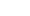 